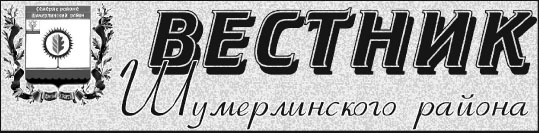  15.04.2022№ 29ПОСТАНОВЛЕНИЕАДМИНИСТРАЦИИ  ШУМЕРЛИНСКОГО  МУНИЦИПАЛЬНОГО  ОКРУГА15.04.2022  №251Об утверждении Порядка осуществления ведомственного контроля в сфере закупок товаров, работ, услуг для обеспечения нужд Шумерлинского муниципального округа Чувашской РеспубликиВ соответствии со статьей 100 Федерального закона от 05.04.2013 № 44-ФЗ «О контрактной системе в сфере закупок товаров, работ, услуг для обеспечения государственных и муниципальных нужд», Законом Чувашской Республики от 14.05.2021 № 31 «О преобразовании муниципальных образований Шумерлинского района Чувашской Республики и о внесении изменений в Закон Чувашской Республики «Об установлении границ муниципальных образований Чувашской Республики и наделении их статусом городского, сельского поселения, муниципального района и городского округа»,администрация Шумерлинского муниципального округа постановляет:1. Утвердить прилагаемый Порядок осуществления ведомственного контроля в сфере закупок товаров, работ, услуг для обеспечения нужд Шумерлинского муниципального округа Чувашской Республики.2. Главным распорядителям средств бюджета Шумерлинского муниципального округа Чувашской Республики, имеющим подведомственных заказчиков, разработать и утвердить регламенты проведения ведомственного контроля в сфере закупок товаров, работ, услуг для обеспечения нужд Шумерлинского муниципального округа Чувашской Республики.3. Признать утратившими силу:постановление администрации Шумерлинского района Чувашской Республики от 11.03.2014 № 116 «Об утверждении Правил ведомственного контроля в сфере закупок для обеспечения муниципальных нужд»;постановление администрации Шумерлинского района Чувашской Республики от 01.06.2015 № 299 «О внесении изменения в постановление администрации Шумерлинского района от 11.03.2014 № 116»;постановление администрации Шумерлинского района Чувашской Республики от 15.02.2021 № 82 «О внесении изменений в постановление администрации Шумерлинского района от 11.03.2014 № 116 «Об утверждении правил ведомственного контроля в сфере закупок для обеспечения муниципальных нужд».   4. Настоящее постановление вступает в силу после его официального опубликования в периодическом печатном издании «Вестник Шумерлинского района» и подлежит размещению на официальном сайте Шумерлинского муниципального округа в информационно-телекоммуникационной сети «Интернет».Врио главы администрации Шумерлинского муниципального округаЧувашской Республики					                                           Т.А. КарагановаПриложение к постановлению администрации Шумерлинского муниципального округаот 15.04.2022 № 251 Порядокосуществления ведомственного контроляв сфере закупок товаров, работ, услуг для обеспечения нуждШумерлинского муниципального округа Чувашской Республики1. Настоящий Порядок устанавливает процедуру осуществления муниципальными органами Шумерлинского муниципального округа Чувашской Республики (далее - органы ведомственного контроля) ведомственного контроля в сфере закупок товаров, работ, услуг (далее - закупка) для обеспечения нужд Шумерлинского муниципального округа Чувашской Республики (далее - ведомственный контроль) за соблюдением законодательства Российской Федерации и иных нормативных правовых актов о контрактной системе в сфере закупок для обеспечения государственных и муниципальных нужд (далее - законодательство Российской Федерации о контрактной системе в сфере закупок) в отношении подведомственных им заказчиков (далее - заказчик).2. Понятия, используемые в настоящем Порядке, применяются в значениях, определенных Федеральным законом "О контрактной системе в сфере закупок товаров, работ, услуг для обеспечения государственных и муниципальных нужд".3. Предметом ведомственного контроля является соблюдение подведомственными органам ведомственного контроля заказчиками, в том числе их контрактными службами, контрактными управляющими, комиссиями по осуществлению закупок и уполномоченными учреждениями, законодательства Российской Федерации о контрактной системе в сфере закупок.4. При осуществлении ведомственного контроля органы ведомственного контроля осуществляют проверку соблюдения законодательства Российской Федерации о контрактной системе в сфере закупок, в том числе:а) соблюдения ограничений и запретов, установленных законодательством Российской Федерации о контрактной системе в сфере закупок;б) соблюдения требований к обоснованию закупок и обоснованности закупок;в) соблюдения требований о нормировании в сфере закупок;г) правильности определения и обоснования начальной (максимальной) цены контракта, цены контракта, заключаемого с единственным поставщиком (подрядчиком, исполнителем), начальной цены единицы товара, работы, услуги, начальной суммы цен единиц товара, работы, услуги;д) соответствия информации об идентификационных кодах закупок и непревышения объема финансового обеспечения для осуществления данных закупок информации, содержащейся в планах-графиках закупок, извещениях об осуществлении закупок, протоколах определения поставщиков (подрядчиков, исполнителей), условиях проектов контрактов, направленных участниками закупок, с которыми заключаются контракты, в реестре контрактов, заключенных заказчиками;е) предоставления учреждениям и предприятиям уголовно-исполнительной системы, организациям инвалидов преимущества в отношении предлагаемых ими цены контракта, суммы цен единиц товара, работы, услуги;ж) соблюдения требований, касающихся участия в закупках субъектов малого предпринимательства, социально ориентированных некоммерческих организаций;з) соблюдения требований к определению поставщика (подрядчика, исполнителя);и) соблюдения предусмотренных законодательством Российской Федерации о контрактной системе в сфере закупок требований к исполнению, изменению контракта, а также соблюдения условий контракта, в том числе в части соответствия поставленного товара, выполненной работы (ее результата) или оказанной услуги условиям контракта;к) соответствия использования поставленного товара, выполненной работы (ее результата) или оказанной услуги целям осуществления закупки.5. Ведомственный контроль осуществляется в соответствии с регламентом проведения ведомственного контроля в сфере закупок товаров, работ, услуг для обеспечения нужд Шумерлинского муниципального округа Чувашской Республики, утвержденным органом ведомственного контроля.6. Органом ведомственного контроля определяется состав работников, уполномоченных на осуществление ведомственного контроля.7. Ведомственный контроль осуществляется путем проведения выездных или документарных мероприятий ведомственного контроля.8. Должностные лица органов ведомственного контроля, уполномоченные на осуществление мероприятий ведомственного контроля, должны иметь высшее образование или дополнительное профессиональное образование в сфере закупок.9. Выездные или документарные мероприятия ведомственного контроля проводятся по поручению, приказу (распоряжению) руководителя органа ведомственного контроля или иного лица, уполномоченного руководителем органа ведомственного контроля.10. Орган ведомственного контроля уведомляет заказчика о проведении мероприятия ведомственного контроля путем направления уведомления о проведении такого мероприятия (далее - уведомление).11. Уведомление должно содержать следующую информацию:а) наименование заказчика, которому адресовано уведомление;б) предмет мероприятия ведомственного контроля (проверяемые вопросы), период времени, за который проверяется деятельность заказчика;в) вид мероприятия ведомственного контроля (выездное или документарное);г) дата начала и дата окончания проведения мероприятия ведомственного контроля;д) перечень должностных лиц, уполномоченных на осуществление мероприятия ведомственного контроля;е) запрос о предоставлении документов, информации, материальных средств, необходимых для осуществления мероприятия ведомственного контроля;ж) информация о необходимости обеспечения условий для проведения выездного мероприятия ведомственного контроля, в том числе о предоставлении помещения для работы, средств связи и иных необходимых средств и оборудования для проведения такого мероприятия.12. Срок проведения мероприятия ведомственного контроля не может составлять более чем 15 календарных дней и может быть продлен только один раз не более чем на 15 календарных дней по решению руководителя органа ведомственного контроля или лица, его замещающего.13. При проведении мероприятия ведомственного контроля должностные лица, уполномоченные на осуществление ведомственного контроля, имеют право:а) в случае осуществления выездного мероприятия ведомственного контроля на беспрепятственный доступ на территорию, в помещения, здания заказчика (в необходимых случаях на фотосъемку, видеозапись, копирование документов) при предъявлении ими служебных удостоверений и уведомления с учетом требований законодательства Российской Федерации о защите государственной тайны;б) на истребование необходимых для проведения мероприятия ведомственного контроля документов с учетом требований законодательства Российской Федерации о защите государственной тайны;в) на получение необходимых объяснений в письменной форме, в форме электронного документа и (или) устной форме по вопросам проводимого мероприятия ведомственного контроля.14. По результатам проведения мероприятия ведомственного контроля составляется акт проверки, который подписывается должностным лицом органа ведомственного контроля, ответственным за проведение мероприятия ведомственного контроля, и представляется руководителю органа ведомственного контроля или иному уполномоченному руководителем ведомственного контроля лицу.При выявлении нарушений по результатам мероприятия ведомственного контроля должностными лицами, уполномоченными на проведение мероприятий ведомственного контроля, в порядке, установленном регламентом, указанным в пункте 5 настоящих Правил, разрабатывается и утверждается план устранения выявленных нарушений.15. В случае выявления по результатам проверок действий (бездействия), содержащих признаки административного правонарушения, материалы проверки подлежат направлению в финансовый отдел администрации Шумерлинского муниципального округа Чувашской Республики, а в случае выявления действий (бездействия), содержащих признаки состава уголовного преступления, - в правоохранительные органы.16. Материалы по результатам мероприятий ведомственного контроля, в том числе план устранения выявленных нарушений, указанный в пункте 14 настоящего Порядка, а также иные документы и информация, полученные (разработанные) в ходе проведения мероприятий ведомственного контроля, хранятся органом ведомственного контроля не менее 3 лет.ПОСТАНОВЛЕНИЕАДМИНИСТРАЦИИ  ШУМЕРЛИНСКОГО  МУНИЦИПАЛЬНОГО  ОКРУГА15.04.2022  №252О признании утратившими силу некоторых постановлений администрации Шумерлинского района Чувашской РеспубликиВ соответствии с Законом Чувашской Республики от 14.05.2021 № 31 «О преобразовании муниципальных образований Шумерлинского района Чувашской Республики и о внесении изменений в Закон Чувашской Республики «Об установлении границ муниципальных образований Чувашской Республики и наделении их статусом городского, сельского поселения, муниципального района и городского округа»,администрация Шумерлинского муниципального округа постановляет:1. Признать утратившими силу:постановление администрации Шумерлинского района Чувашской Республики от 15.06.2015 № 326 «Об утверждении Положения об уполномоченном органе на осуществление контроля в сфере закупок товаров, работ, услуг для обеспечения муниципальных нужд Шумерлинского района (сельских поселений Шумерлинского района)»;постановление администрации Шумерлинского района Чувашской Республики от 23.10.2017 № 535 «Об утверждении Порядка проведения финансовым отделом администрации Шумерлинского района анализа осуществления главными администраторами средств местного бюджета внутреннего финансового контроля и внутреннего финансового аудита»;постановление администрации Шумерлинского района Чувашской Республики от 18.12.2017 № 653 «О внесении изменения в постановление администрации Шумерлинского района от 23.10.2017 № 535 «Об утверждении Порядка проведения финансовым отделом администрации Шумерлинского района анализа осуществления главными администраторами средств местного бюджета внутреннего финансового контроля и внутреннего финансового аудита»;постановление администрации Шумерлинского района Чувашской Республики от 18.12.2017 № 654 «Об утверждении Порядка осуществления главными распорядителями (распорядителями) средств бюджета Шумерлинского района, главными администраторами (администраторами) доходов бюджета Шумерлинского района, главными администраторами (администраторами) источников финансирования дефицита бюджета Шумерлинского района внутреннего финансового контроля и внутреннего финансового аудита»;от 17.04.2019 № 200 «Об утверждении административного регламента исполнения  финансовым отделом администрации Шумерлинского района муниципальной функции по осуществлению полномочий по внутреннему муниципальному финансовому контролю».2. Настоящее постановление вступает в силу после его официального опубликования в периодическом печатном издании «Вестник Шумерлинского района» и подлежит размещению на официальном сайте Шумерлинского муниципального округа в информационно-телекоммуникационной сети «Интернет».Врио главы администрации Шумерлинского муниципального округаЧувашской Республики					   Т.А. КарагановаПОСТАНОВЛЕНИЕАДМИНИСТРАЦИИ  ШУМЕРЛИНСКОГО  МУНИЦИПАЛЬНОГО  ОКРУГА15.04.2022  №253Об утверждении административного регламента администрации Шумерлинского муниципального округа по предоставлению муниципальной услуги «Прием заявлений, постановка на учет и направление детей в образовательные организации, реализующие образовательную программу дошкольного образования»В соответствии с Федеральными законами от 6 октября 2003 года № 131-ФЗ «Об общих принципах организации местного самоуправления в Российской Федерации», от 27 июля 2010 № 210-ФЗ «Об организации предоставления государственных и муниципальных услуг»администрация Шумерлинского муниципального округа п о с т а н о в л я е т: 1. Утвердить прилагаемый административный регламент администрации Шумерлинского муниципального округа по предоставлению муниципальной услуги  «Прием заявлений, постановка на учет и направление детей в образовательные организации, реализующие образовательную программу дошкольного образования».2. Признать утратившими силу:постановление администрации Шумерлинского района от 14.08.2020 № 389 «Об утверждении Административного регламента по предоставлению администрацией Шумерлинского района муниципальной услуги «Прием заявлений, постановка на учет и направление детей в образовательные организации, реализующие образовательную программу дошкольного образования»;постановление администрации Шумерлинского района от 08.12.2020 № 681 «О внесении изменений в постановление администрации Шумерлинского района от 14.08.2020 № 389 «Об утверждении Административного регламента по предоставлению муниципальной услуги «Прием заявлений, постановка на учет и направление детей в образовательные организации, реализующие образовательную программу дошкольного образования»;постановление администрации Шумерлинского района от 28.05.2021 № 254  «О внесении изменений в постановление администрации Шумерлинского района от 14.08.2020 № 389 «Об утверждении Административного регламента по предоставлению муниципальной услуги «Прием заявлений, постановка на учет и направление детей в образовательные организации, реализующие образовательную программу дошкольного образования»;постановление администрации Шумерлинского района от 03.09.2021 № 450 «О внесении изменений в постановление администрации Шумерлинского района от 14.08.2020 № 389 «Об утверждении Административного регламента по предоставлению администрацией Шумерлинского района муниципальной услуги «Прием заявлений, постановка на учет и направление детей в образовательные организации, реализующие образовательную программу дошкольного образования».3. Контроль за исполнением настоящего постановления возложить на заместителя главы администрации - начальника отдела образования, спорта и молодежной политики администрации Шумерлинского муниципального округа Т.А. Караганову.4. Настоящее постановление вступает в силу после его официального опубликования в периодическом печатном издании «Вестник Шумерлинского района» и подлежит размещению на официальном сайте Шумерлинского муниципального округа в информационно-телекоммуникационной сети «Интернет».Приложениек постановлению администрацииШумерлинского муниципального округаот 15.04.2022  № 253АДМИНИСТРАТИВНЫЙ РЕГЛАМЕНТ ШУМЕРЛИНСКОГО МУНИЦИПАЛЬНОГО ОКРУГАПО ПРЕДОСТАВЛЕНИЮ МУНИЦИПАЛЬНОЙ УСЛУГИ «ПРИЕМ ЗАЯВЛЕНИЙ, ПОСТАНОВКА НА УЧЕТ И НАПРАВЛЕНИЕ ДЕТЕЙ В ОБРАЗОВАТЕЛЬНЫЕ ОРГАНИЗАЦИИ, РЕАЛИЗУЮЩИЕ ОБРАЗОВАТЕЛЬНУЮ ПРОГРАММУ ДОШКОЛЬНОГО ОБРАЗОВАНИЯ»I. Общие положения1.1. Предмет регулирования административного регламентаАдминистративный регламент по предоставлению муниципальной услуги «Прием заявлений, постановка на учет и направление детей в образовательные организации, реализующие образовательную программу дошкольного образования» (далее соответственно - регламент, муниципальная услуга) определяет сроки и последовательность действий (административных процедур) администрации Шумерлинского муниципального округа при постановке на учет детей в образовательные организации, реализующие образовательную программу дошкольного образования.1.2. Круг заявителейЗаявителями на предоставление муниципальной услуги могут являться граждане, являющиеся родителями (законными представителями) ребенка, нуждающегося в зачислении в образовательную организацию, реализующую образовательную программу дошкольного образования (далее - ОО), и имеющие регистрацию по месту жительства или по месту пребывания на территории Шумерлинского муниципального округа (далее - заявитель).С заявлением и документами для предоставления муниципальной услуги также вправе обратиться представители указанных лиц, действующие в силу полномочий, соответствующих законодательству Российской Федерации.1.3. 1.3. Требования к порядку информирования о предоставлении муниципальной услуги1.3.1. Информация об органах власти, структурных подразделениях, организациях, предоставляющих муниципальную услугу, способ получения сведений о месте нахождения и графике работы администрации Шумерлинского муниципального округа.Информация, предоставляемая заинтересованным лицам о муниципальной услуге, является открытой и общедоступной. Сведения о местах нахождения и графиках работы организаций, предоставляющих муниципальную услугу, представлены в Приложении № 1  к регламенту.Сведения о местах нахождения и режимах работы, контактных телефонах, адресах электронной почты администрации Шумерлинского муниципального округа, отдела образования, спорта и молодежной политики администрации Шумерлинского муниципального округа (далее - отдел) размещены:на официальном сайте Шумерлинского муниципального округа в информационно- телекоммуникационной сети "Интернет" (далее - официальный сайт Шумерлинского муниципального округа);на информационных стендах в здании администрации Шумерлинского муниципального округа, отдела, в котором предоставляется муниципальная услуга;в федеральной государственной информационной системе "Федеральный реестр государственных и муниципальных услуг (функций)" (далее также - Федеральный реестр);в федеральной государственной информационной системе "Единый портал государственных и муниципальных услуг (функций)" www.gosuslugi.ru (далее - Единый портал государственных и муниципальных услуг).Прием и информирование заинтересованных лиц по вопросам предоставления муниципальной услуги осуществляется специалистами отдела.В соответствии с соглашением о взаимодействии между органом местного самоуправления и многофункциональным центром предоставления государственных и муниципальных услуг (далее - соглашение) информацию по вопросам предоставления муниципальной услуги заинтересованные лица могут получить также через многофункциональные центры предоставления государственных и муниципальных услуг (далее - МФЦ).»;1.3.2. Для получения информации о процедуре предоставления муниципальной услуги заинтересованное лицо вправе обратиться:- в устной форме к специалисту отдела  или в соответствии с соглашением в МФЦ;- по телефону в администрацию Шумерлинского муниципального округа, в отдел или в соответствии с соглашением в МФЦ;- в письменной форме или в форме электронного документа к специалисту отдела или в соответствии с соглашением в МФЦ;- через официальный сайт  Шумерлинского муниципального округа, Госуслуги, ЕПГУ.Основными требованиями к информированию заинтересованных лиц о процедуре предоставления муниципальной услуги являются:- достоверность и полнота информирования о процедуре;- четкость в изложении информации о процедуре;- наглядность форм предоставляемой информации;- удобство и доступность получения информации о процедуре;- корректность и тактичность в процессе информирования о процедуре.Информирование заинтересованных лиц организуется индивидуально или публично. Форма информирования может быть устной или письменной в зависимости от формы обращения заинтересованных лиц или их уполномоченных представителей.1.3.3. Публичное устное информирование осуществляется с привлечением СМИ.1.3.4. Публичное письменное информирование осуществляется путем публикации информационных материалов в СМИ, размещения на Госуслуги, ЕПГУ, на официальном сайте Шумерлинского муниципального округа и МФЦ, использования информационных стендов, размещенных в местах предоставления муниципальной услуги.Информационные стенды оборудуются в месте доступном для получения информации. На информационных стендах и на официальном сайте Шумерлинского муниципального округа размещается следующая обязательная информация:- полное наименование структурного подразделения администрации Шумерлинского муниципального округа, предоставляющего муниципальную услугу;- почтовый адрес, адреса электронной почты и официального сайта структурного подразделения администрации Шумерлинского муниципального округа, предоставляющего муниципальную услугу, контактные телефоны, график работы, фамилии, имена, отчества и должности специалистов, осуществляющих прием и консультирование заинтересованных лиц;- формы и образцы заполнения заявления о предоставлении муниципальной услуги;- рекомендации по заполнению заявления о предоставлении муниципальной услуги;- перечень документов, необходимых для предоставления муниципальной услуги;- порядок предоставления муниципальной услуги, в том числе в электронной форме;- перечень оснований для отказа в предоставлении муниципальной услуги;- извлечения из законодательных и иных нормативных правовых актов, содержащих нормы, регулирующие предоставление муниципальной услуги;- перечень наиболее часто задаваемых заявителями вопросов и ответов на них;- порядок обжалования решений и действий (бездействия) органа местного самоуправления, должностных лиц органа местного самоуправления, муниципальных служащих, предоставляющих муниципальную услугу.Тексты материалов печатаются удобным для чтения шрифтом, без исправлений, наиболее важные места выделяются полужирным шрифтом или подчеркиваются.На Едином портале государственных и муниципальных услуг размещается следующая информация:наименование муниципальной услуги;уникальный реестровый номер муниципальной услуги и дата размещения сведений о ней в федеральной государственной информационной системе «Федеральный реестр государственных и муниципальных услуг (функций)»;наименование структурного подразделения администрации Шумерлинского муниципального округа, предоставляющего муниципальную услугу;наименование федеральных органов исполнительной власти, органов государственных внебюджетных фондов, органов исполнительной власти Чувашской Республики, органов местного самоуправления, учреждений (организаций), участвующих в предоставлении муниципальной услуги;перечень нормативных правовых актов, непосредственно регулирующих предоставление муниципальной услуги;способы предоставления муниципальной услуги;описание результата предоставления муниципальной услуги;категория заявителей, которым предоставляется муниципальная услуга;сведения о местах, в которых можно получить информацию о правилах предоставления муниципальной услуги, в том числе телефоны центра телефонного обслуживания граждан и организаций;срок предоставления муниципальной услуги (в том числе с учетом необходимости обращения в органы, учреждения и организации, участвующие в предоставлении муниципальной услуги) и срок выдачи (направления) документов, являющихся результатом предоставления услуги;срок, в течение которого заявление о предоставлении муниципальной услуги должно быть зарегистрировано;максимальный срок ожидания в очереди при подаче заявления о предоставлении муниципальной услуги лично;основания для отказа в предоставлении муниципальной услуги;документы, подлежащие обязательному представлению заявителем для получения муниципальной услуги, способы получения этих документов заявителем и порядок их представления с указанием услуг, в результате предоставления которых могут быть получены такие документы;документы, необходимые для предоставления муниципальной услуги и находящиеся в распоряжении федеральных органов исполнительной власти, органов государственных внебюджетных фондов, органов исполнительной власти Чувашской Республики, органов местного самоуправления, участвующих в предоставлении муниципальной услуги, которые заявитель вправе представить для получения муниципальной услуги по собственной инициативе, способы получения этих документов заявителем и порядок их представления с указанием услуг, в результате предоставления которых могут быть получены такие документы;формы заявлений о предоставлении муниципальной услуги и иных документов, заполнение которых заявителем необходимо для обращения за получением муниципальной услуги в электронной форме;сведения о безвозмездности предоставления муниципальной услуги;сведения о допустимости (возможности) и порядке досудебного (внесудебного) обжалования решений и действий (бездействия) органа местного самоуправления, предоставляющего муниципальную услугу.информация о внутриведомственных и межведомственных административных процедурах, подлежащих выполнению органом, предоставляющим муниципальную услугу, в том числе информацию о промежуточных и окончательных сроках таких административных процедур.1.3.5. Индивидуальное устное информирование о порядке предоставления муниципальной услуги осуществляется специалистом отдела либо в соответствии с соглашением специалистом МФЦ при обращении заявителей за информацией:- лично;- по телефону.Специалист, осуществляющий индивидуальное устное информирование, при обращении заинтересованного лица (по телефону или лично) должен подробно и в вежливой (корректной) форме информировать заинтересованных лиц по интересующим их вопросам. Устное информирование о порядке предоставления муниципальной услуги должно проводиться с использованием официально-делового стиля речи. Во время разговора необходимо произносить слова четко, избегать «параллельных разговоров» с окружающими людьми.Специалист, осуществляющий индивидуальное устное информирование, должен корректно и внимательно относиться к заинтересованным лицам, не унижая их чести и достоинства. Консультирование должно проводиться без больших пауз, лишних слов и эмоций.Специалист, осуществляющий устное информирование, не вправе осуществлять консультирование заинтересованного лица, выходящее за рамки стандартных процедур и условий предоставления муниципальной услуги.Специалист, осуществляющий устное информирование о порядке предоставления муниципальной услуги, должен принять все необходимые меры для полного и оперативного ответа на поставленные вопросы, в том числе с привлечением других должностных лиц. Время ожидания заинтересованных лиц при индивидуальном устном информировании не должно превышать 15 минут. Индивидуальное устное информирование осуществляется не более 15 минут.Разъяснения даются своевременно, должны обладать достаточной полнотой, актуальностью и достоверностью и, в зависимости от формы изложения вопроса, могут даваться в устной и/или письменной форме.В случае если изложенные в устном обращении заинтересованного лица факты и обстоятельства являются очевидными и не требуют дополнительной проверки, ответ на обращение с согласия заинтересованного лица может быть дан специалистом устно в ходе личного приема, о чем делается запись в карточке личного приема. В остальных случаях дается письменный ответ по существу поставленных в обращении вопросов.1.3.6. Индивидуальное письменное информирование о порядке предоставления муниципальной услуги при обращении заинтересованных лиц осуществляется путем направления ответов почтовым отправлением либо посредством электронной почты.Ответы на письменные обращения заинтересованных лиц направляются в письменном виде и должны содержать ответы на поставленные вопросы, фамилию, инициалы и номер телефона исполнителя.Ответ на обращение, поступившее в форме электронного документа, направляется заинтересованному лицу в форме электронного документа по адресу электронной почты, указанному в обращении, или в письменной форме по почтовому адресу, указанному в обращении.Ответ на обращение направляется заинтересованному лицу в течение 30 дней со дня его регистрации.II. Стандарт предоставления муниципальной услуги2.1. Наименование муниципальной услуги         Муниципальная услуга имеет следующее наименование:«Прием заявлений, постановка на учет и направление детей в образовательные организации, реализующие образовательную программу дошкольного образования».2.2. Наименование органа, предоставляющего муниципальную услугуМуниципальная услуга предоставляется администрацией Шумерлинского муниципального округа и осуществляется через отдел образования, спорта и молодежной политики администрации Шумерлинского муниципального округа (далее – Отдел), а также МФЦ (в части приема документов, необходимых для предоставления муниципальной услуги, и выдачи результатов предоставления муниципальной услуги при указании заявителями способа получения результата предоставления муниципальной услуги - в МФЦ). 2.2.1. Муниципальные органы и организации, участвующие в предоставлении муниципальной услуги посредством приема заявления и документов на предоставлении муниципальной услуги, а также посредством выдачи результатов муниципальной услуги:Межрайонное Шумерлинское обособленное подразделение г. Шумерля, Шумерлинского, Красночетайского и Ядринского районов автономного учреждения Чувашской Республики «Многофункциональный центр предоставления государственных и муниципальных услуг» Министерства экономического развития и имущественных отношений Чувашской Республики.При предоставлении муниципальной услуги органы местного самоуправления Шумерлинского муниципального округа взаимодействуют с органами социальной защиты населения и МВД по Чувашской Республике.2.2.2. Особенности взаимодействия с заявителем при предоставлении муниципальной услугиВ соответствии с требованиями части 1 статьи 7 Федерального закона от 27 июля 2010 № 210-ФЗ "Об организации предоставления государственных и муниципальных услуг" (далее – Федеральный закон № 210-ФЗ) при предоставлении муниципальной услуги уполномоченный орган не вправе требовать от заявителя: 1) представления документов и информации или осуществления действий, представление или осуществление которых не предусмотрено нормативными правовыми актами, регулирующими отношения, возникающие в связи с предоставлением государственных и муниципальных услуг;2) представления документов и информации, в том числе подтверждающих внесение заявителем платы за предоставление государственных и муниципальных услуг, которые находятся в распоряжении органов, предоставляющих государственные услуги, органов, предоставляющих муниципальные услуги, иных государственных органов, органов местного самоуправления либо подведомственных государственным органам или органам местного самоуправления организаций, участвующих в предоставлении предусмотренных частью 1 статьи 1 Федерального закона № 210-ФЗ государственных и муниципальных услуг, в соответствии с нормативными правовыми актами Российской Федерации, нормативными правовыми актами субъектов Российской Федерации, муниципальными правовыми актами, за исключением документов, включенных в определенный частью 6 статьи 7 Федерального закона № 210-ФЗ перечень документов. Заявитель вправе представить указанные документы и информацию в органы, предоставляющие государственные услуги, и органы, предоставляющие муниципальные услуги, по собственной инициативе;3) осуществления действий, в том числе согласований, необходимых для получения государственных и муниципальных услуг и связанных с обращением в иные государственные органы, органы местного самоуправления, организации, за исключением получения услуг и получения документов и информации, предоставляемых в результате предоставления таких услуг, включенных в перечни, указанные в части 1 статьи 9 Федерального закона № 210-ФЗ;4) представления документов и информации, отсутствие и (или) недостоверность которых не указывались при первоначальном отказе в приеме документов, необходимых для предоставления муниципальной услуги, либо в предоставлении муниципальной услуги, за исключением следующих случаев:а) изменение требований нормативных правовых актов, касающихся предоставления муниципальной услуги, после первоначальной подачи заявления о предоставлении муниципальной услуги;б) наличие ошибок в заявлении о предоставлении муниципальной услуги и документах, поданных заявителем после первоначального отказа в приеме документов, необходимых для предоставления муниципальной услуги, либо в предоставлении муниципальной услуги и не включенных в представленный ранее комплект документов;в) истечение срока действия документов или изменение информации после первоначального отказа в приеме документов, необходимых для предоставления муниципальной услуги, либо в предоставлении муниципальной услуги;г) выявление документально подтвержденного факта (признаков) ошибочного или противоправного действия (бездействия) должностного лица органа, предоставляющего муниципальную услугу, муниципального служащего, работника многофункционального центра, работника организации, предусмотренной частью 1.1 статьи 16 Федерального закона № 210-ФЗ, при первоначальном отказе в приеме документов, необходимых для предоставления муниципальной услуги органа, предоставляющего муниципальную услугу, руководителя многофункционального центра при первоначальном отказе в приеме документов, необходимых для предоставления муниципальной услуги, либо руководителя организации, предусмотренной частью 1.1 статьи 16 Федерального закона № 210-ФЗ, уведомляется заявитель, а также приносятся извинения за доставленные неудобства;5) предоставления на бумажном носителе документов и информации, электронные образы которых ранее были заверены в соответствии с пунктом 7.2 части 1 статьи 16 Федерального закона № 210-ФЗ, за исключением случаев, если нанесение отметок на такие документы либо их изъятие является необходимым условием предоставления государственной или муниципальной услуги, и иных случаев, установленных федеральными законами.2.3. Описание результата предоставления муниципальной услуги Результатом предоставления муниципальной услуги является:- в случае принятия решения о постановке на учет для зачисления детей в образовательные организации, реализующие образовательную программу дошкольного образования - зачисление Получателя в организацию, реализующую образовательную программу дошкольного образования (оригинал 1 экз.);- в случае принятия решения об отказе в постановке на учет для зачисления детей в образовательные организации, реализующие образовательную программу дошкольного образования – письменное уведомление об отказе в постановке на учет для зачисления детей в образовательные организации, реализующие образовательную программу дошкольного образования (оригинал 1 экз.).2.4. Срок предоставления муниципальной услугиМуниципальная услуга предоставляется по мере продвижения очереди в общеобразовательные организации (далее - ОО), расположенные на территории Шумерлинского муниципального округа:срок рассмотрения заявлений при постановке на учет в ОО составляет девять рабочих дней с момента подачи заявления.срок выдачи (направления) уведомления, подтверждающего постановку на учет либо отказ в постановке на учет, составляет не более 3 рабочих дней с момента принятия решения.Срок исправления технических ошибок, допущенных при предоставлении муниципальной услуги, не должен превышать трех рабочих дней с момента обнаружения ошибки или получения от любого заинтересованного лица письменного заявления об ошибке.2.5. Перечень нормативных правовых актов, регулирующих отношения, возникающие в связи с предоставлением муниципальной услуги, с указанием их реквизитов и источников официального опубликованияПредоставление муниципальной услуги осуществляется в соответствии с:Конвенцией о правах ребенка (Нью-Йорк, 20 ноября 1989 г.) (Текст конвенции опубликован в Ведомости съезда народных депутатов СССР и Верховного Совета СССР от 7 ноября 1990 г. № 45 ст.955, сборник «Действующее международное право» т. 2)<*>;Конституцией Российской Федерации, принятой 12 декабря 1993 года (Текст Конституции опубликован в «Российской газете» от 25 декабря 1993 г. № 237)<*>;Конституцией Чувашской Республики, принятой 30 ноября 2000 года (Текст Конституции опубликован в газете «Республика» от 9 декабря 2000 г. № 52 (225), газете «Хыпар» (на чувашском языке) от 9 декабря 2000 г. № 224 (23144), в Ведомостях Государственного Совета Чувашской Республики, 2000 г., № 38; 2001 г., № 39 (на чувашском языке), Собрании законодательства Чувашской Республики, 2000 г., № 11-12, ст. 442)<*>;Указ Президента Российской Федерации от 5 мая 1992 г. № 431 «О мерах по социальной поддержке семей»<*>;Указ Президента Российской Федерации от 2 октября 1992 г. № 1157 «О дополнительных мерах государственной поддержки инвалидов»<*>;Федеральным законом от 17 января 1992 г. № 2202-1 «О прокуратуре Российской Федерации»<*>;Федеральный закон от 27 мая 1998 г. № 76-ФЗ «О статусе военнослужащих»<*>;Федеральным законом от 6 октября 2003 г. № 131-ФЗ «Об общих принципах организации местного самоуправления в Российской Федерации» (Текст закона опубликован в «Собрании законодательства Российской Федерации», 2003, № 40, ст. 3822, «Парламентской газете» от 8 октября 2003 г. № 186, «Российской газете», 2003, № 202, <*>;Федеральным законом от 02 мая 2006 г. № 59-ФЗ «О порядке рассмотрения обращений граждан Российской Федерации» («Парламентская газета» от 11 мая 2006 г. № 70-71, «Российская газета» от 5 мая 2006 г. № 95, Собрание законодательства Российской Федерации от 8 мая 2006 г. № 19 ст. 2060)<*>;Федеральным законом от 28 декабря 2010 г. № 403-ФЗ «О следственном комитете Российской Федерации»<*>;Федеральный закон от 7 февраля 2011 г. № 3-ФЗ «О полиции»<*>;Федеральный закон от 30 декабря 2012 г. № 283-ФЗ «О социальных гарантиях сотрудникам некоторых федеральных органов исполнительной власти и внесении изменений в отдельные законодательные акты Российской Федерации»<*>;Федеральным законом «Об образовании в Российской Федерации» от 29 декабря 2012 г. № 273-ФЗ («Российская газета», 2012, № 5976)<*>;Федеральным законом от 27 июля 2010 г. № 210-ФЗ «Об организации предоставления государственных и муниципальных услуг» («Российская газета» от 30 июля 2010 г. № 168, Собрание законодательства Российской Федерации от 2 августа 2010 г. № 31 ст. 4179)<*>;Законом Российской Федерации от 07 февраля 1992 г. № 2300-1 «О защите прав потребителей» («Ведомости СНД и ВС РФ»,1992, № 15, ст. 766)<*>;Законом Российской Федерации от 26 июня 1992 г. № 3132-1 «О статусе судей в Российской Федерации»<*>;Законом Российской Федерации от 15 мая 1991 г. № 1244-1 «О социальной защите граждан, подвергшихся воздействию радиации вследствие катастрофы на Чернобыльской АЭС»<*>;постановлением Главного государственного санитарного врача Российской Федерации от 15 мая 2013 года № 26 «Об утверждении СанПиН 2.4.1.3049-13 «Санитарно-эпидемиологические требования к устройству, содержанию и организации режима работы в дошкольных организациях» («Российская газета» - Федеральный выпуск № 6133)<*>;Законом Чувашской Республики от 30 июля 2013 г. № 50 «Об образовании в Чувашской Республике»<*>;постановлением Кабинета Министров Чувашской Республики от 19 ноября 2012 г. № 500 «О региональных информационных системах Чувашской Республики, обеспечивающих предоставление в электронной форме государственных и муниципальных услуг (осуществление функций)» («Вести Чувашии», № 46, 24.11.2012)<*>;уставом Шумерлинского муниципального округа;положением об отделе образования, спорта и молодежной политики администрации Шумерлинского муниципального округа Чувашской Республики;уставами общеобразовательных организаций Шумерлинского муниципального округа на.____________________<*> приведен источник официального опубликования в первой редакции нормативного правового акта.2.6. Исчерпывающий перечень документов, необходимых в соответствии с нормативными правовыми актами Российской Федерации и Чувашской Республики для предоставления муниципальной услуги, подлежащих представлению заявителем, способы их получения заявителем, в том числе в электронной форме, порядок их представленияДля принятия отделом решения о постановке на учет и направлении детей в образовательные организации, реализующие образовательную программу дошкольного образования, необходимы следующие документы, представляемые заявителем (заявителями) в подлинниках или в копиях с предъявлением оригинала лично в отдел, либо в электронной форме через Единый портал государственных и муниципальных услуг, Портал образовательных услуг Чувашской Республики либо через МФЦ:1) заявление о постановке на учет в ОО, составленное в соответствии с формой согласно приложению № 2 к настоящему Административному регламенту;2) свидетельство о рождении ребенка;3) документ, удостоверяющий личность заявителя (его представителя) с регистрацией в муниципальном образовании Шумерлинский муниципальный округ Чувашской Республики.В случае наличия у заявителя права на внеочередной, первоочередной или преимущественный прием ребенка в ОО (Приложение № 10 к настоящему Административному регламенту) к заявлению прикладываются документы, подтверждающие льготное право на предоставление места в ОО:удостоверение граждан, подвергшихся воздействию радиации вследствие катастрофы на Чернобыльской АЭС;справка с места работы судьи;справка с места работы прокурорского работника;справка с места работы сотрудника Следственного комитета Российской Федерации;справка с места службы погибших (пропавших без вести), умерших, ставших инвалидами сотрудников федеральных органов исполнительной власти и военнослужащих, участвующих в контртеррористических операциях и обеспечивающих правопорядок и общественную безопасность на территории Северо-Кавказского региона Российской Федерации;справка с места службы военнослужащих и сотрудников органов внутренних дел, Государственной противопожарной службы, уголовно-исполнительной системы, непосредственно участвовавших в борьбе с терроризмом на территории Республики Дагестан и погибших (пропавших без вести), умерших, ставших инвалидами в связи с выполнением служебных обязанностей;справка с места службы погибших (пропавших без вести), умерших, ставших инвалидами военнослужащих и сотрудников федеральных органов исполнительной власти, участвующих в выполнении задач по обеспечению безопасности и защите граждан Российской Федерации, проживающих на территории Южной Осетии и Абхазии;заключение психолого-медико-педагогической комиссии (при наличии);справка с места работы сотрудника полиции;справка с места службы сотрудников полиции, погибших (умерших) вследствие увечья или иного повреждения здоровья, полученных в связи с выполнением служебных обязанностей;справка с места службы сотрудников полиции, умерших вследствие заболевания, полученного в период прохождения службы в полиции;справка с места службы граждан Российской Федерации, уволенных со службы в полиции вследствие увечья или иного повреждения здоровья, полученных в связи выполнением служебных обязанностей и исключивших возможность дальнейшего прохождения службы в полиции;справка с места службы граждан Российской Федерации, умерших в течение одного года после увольнения со службы полиции вследствие увечья или иного повреждения здоровья, полученных в связи выполнением служебных обязанностей, либо вследствие заболевания, полученного в период прохождения службы в полиции, исключивших возможность дальнейшего прохождения службы в полиции;справка с места службы военнослужащих, проходящих военную службу по контракту, уволенных с военной службы при достижении ими предельного возраста пребывания на военной службе, состоянию здоровья или в связи с организационно-штатными мероприятиями;справка с места службы, свидетельство о смерти военнослужащих, погибших (умерших) в период прохождения военной службы, и военнослужащих, проходивших военную службу по контракту и погибших (умерших) после увольнения с военной службы при достижении ими предельного возраста пребывания на военной службе, состоянию здоровья или в связи с организационно-штатными мероприятиями;справка с места службы сотрудников органов внутренних дел, не являющимися сотрудниками полиции;справка с места службы сотрудников, имеющих специальное звание и проходящих службу в учреждениях и органах уголовно-исполнительной системы, федеральной противопожарной службе Государственной противопожарной службы, органах по контролю за оборотом наркотических и психотропных веществ и таможенных органах Российской Федерации;справка с места службы сотрудников, имевших специальные звания и проходивших службу в учреждениях и органах уголовно-исполнительной системы, федеральной противопожарной службе Государственной противопожарной службы, органах по контролю за оборотом наркотических средств и психотропных веществ и таможенных органах Российской Федерации, погибших (умерших) вследствие увечья или иного повреждения здоровья, полученных в связи с выполнением служебных обязанностей;справка с места службы сотрудников, имевших специальные звания и проходивших службу в учреждениях и органах уголовно-исполнительной системы, федеральной противопожарной службе Государственной противопожарной службы, органах по контролю за оборотом наркотических средств и психотропных веществ и таможенных органах Российской Федерации, умерших вследствие заболевания, полученного в период прохождения службы в учреждениях и органах;справка с места службы гражданина Российской Федерации, имевших специальное звание и проходивших службу в учреждениях и органах уголовно-исполнительной системы, федеральной противопожарной службе Государственной противопожарной службы, органах по контролю за оборотом наркотических средств и психотропных веществ и таможенных органах Российской Федерации, уволенных со службы в учреждениях и органах вследствие увечья или иного повреждения здоровья, полученных в связи с выполнением служебных обязанностей и исключивших возможность дальнейшего прохождения службы в учреждениях и органах;справка с места службы гражданина Российской Федерации, имевших специальное звание и проходивших службу в учреждениях и органах уголовно-исполнительной системы, федеральной противопожарной службе Государственной противопожарной службы, органах по контролю за оборотом наркотических средств и психотропных веществ и таможенных органах Российской Федерации, умерших в течение одного года после увольнения со службы в учреждениях и органах вследствие увечья или иного повреждения здоровья, полученных в связи с выполнением служебных обязанностей, либо вследствие заболевания, полученного в период прохождения службы в учреждениях и органах, исключивших возможность дальнейшего прохождения службы в учреждениях и органах;справка об инвалидности ребенка или одного из родителей ребенка, являющегося инвалидом (при наличии);удостоверение, подтверждающее статус многодетной семьи;справка, выданная органом социальной защиты населения по месту регистрации, о признании семьи малоимущей (представляется по инициативе заявителя);справка, выданная образовательной организацией, о том, что их братья и (или) сестры обучаются в данной образовательной организации.При представлении копий необходимо прикладывать также оригиналы документов, если копии нотариально не заверены; после заверения специалистом отдела либо специалистом МФЦ оригиналы документов возвращаются заявителям.Родители (законные представители) детей, являющихся иностранными гражданами или лицами без гражданства, дополнительно предъявляют документ, подтверждающий родство заявителя (или законность представления прав ребенка), и документ, подтверждающий право заявителя на пребывание в Российской Федерации.Иностранные граждане и лица без гражданства все документы представляют на русском языке или вместе с заверенным в установленном порядке переводом на русский язык.Заявление и документы на предоставление муниципальной услуги могут быть представлены заявителем с использованием информационно-коммуникационных технологий (в электронном виде), в том числе с использованием Единого портала государственных и муниципальных услуг с момента создания соответствующей информационной и телекоммуникационной инфраструктуры.Заявление и документы, необходимые для предоставления муниципальной услуги, предоставляемые в форме электронных документов, подписываются в соответствии с требованиями Федерального закона от 06.04.2011 № 63-ФЗ "Об электронной подписи" и статьями 21.1 и 21.2 Федерального закона от 27.07.2010 № 210-ФЗ "Об организации предоставления государственных и муниципальных услуг".Для обработки отделом персональных данных в целях предоставления персональных данных заявителя, имеющихся в распоряжении отдела, в многофункциональный центр на основании межведомственных запросов для предоставления муниципальной услуги по запросу о предоставлении муниципальной услуги, а также для обработки персональных данных при исполнении многофункциональным центром функций в соответствии со статьей 16 Федерального закона № 210-ФЗ и при регистрации субъекта персональных данных на едином портале государственных и муниципальных услуг и на региональных порталах государственных и муниципальных услуг не требуется получение согласия заявителя как субъекта персональных данных в соответствии с требованиями статьи 6 Федерального закона от 27 июля 2006 года № 152-ФЗ «О персональных данных».2.7. Исчерпывающий перечень документов, необходимых в соответствии с нормативными правовыми актами Российской Федерации и нормативными правовыми актами Чувашской Республики для предоставления муниципальной услуги, которые находятся в распоряжении государственных органов, органов местного самоуправления и иных органов, участвующих в предоставлении муниципальной услуги, и которые заявитель вправе представить самостоятельно, а также способы их получения заявителями, в том числе в электронной форме, порядок их представленияВ порядке межведомственного электронного взаимодействия отделом  запрашивается:справка органов социальной защиты населения о приравнивании семьи к многодетным семьям;сведения об инвалидности ребенка или одного из родителей ребенка, являющегося инвалидом;документ органа опеки и попечительства о назначении опекуна или попечителя, о передаче на воспитание в приемные и патронатные семьи, судебное решение об усыновлении ребенка.документ о подтверждении статуса семьи малоимущей, формируемый Казенным учреждением Чувашской Республики «Центр предоставления мер социальной поддержки» Министерства труда и социальной защиты Чувашской Республики из республиканского банка данных сведений о малоимущих семьях и малоимущих одиноко проживающих граждан.Заявитель вправе представить указанные документы по собственной инициативе. Непредставление указанных документов заявителем не может служить основанием для отказа в предоставлении муниципальной услуги.Отдел получает сведения об инвалидности ребенка или одного из родителей ребенка являющегося инвалидом, из Федеральной государственной информационной системы "Федеральный реестр инвалидов".Заявитель (заявители) в праве по собственной инициативе представить в Отдел в качестве сведений, подтверждающий факт установления ребенку инвалидности, документы о признании ребенка или одного из родителей ребенка, являющегося инвалидом, в том числе справку, выданную федеральным учреждением медико-социальной экспертизы, подтверждающую установление инвалидности, либо индивидуальную программу его реабилитации или абилитации, выданную учреждением медико-социальной экспертизы, либо выписку из акта медико-социальной экспертизы ребенка признанного инвалидом.»;В случае если законным представителем не представлен по собственной инициативе документ, указанный в абзаце пятом настоящего пункта, специалист отдела или специалист МФЦ для их получения направляет в рамках межведомственного взаимодействия в орган опеки и попечительства по месту жительства, суд соответствующий запрос не позднее пяти рабочих дней после дня поступления заявления.2.8. Организация предоставления муниципальной услуги в упреждающем (проактивном) режимеПри наступлении событий, являющихся основанием для предоставления муниципальной услуги, уполномоченный орган, предоставляющий муниципальную услугу, вправе:- проводить мероприятия, направленные на подготовку результатов предоставления муниципальных услуг, в том числе направлять межведомственные запросы, получать на них ответы, после чего уведомлять заявителя о возможности подать запрос о предоставлении соответствующей услуги для немедленного получения результата предоставления такой услуги;- при условии наличия запроса заявителя о предоставлении муниципальных услуг, в отношении которых у заявителя могут появиться основания для их предоставления ему в будущем, проводить мероприятия, направленные на формирование результата предоставления соответствующей услуги, в том числе направлять межведомственные запросы, получать на них ответы, формировать результат предоставления соответствующей услуги, а также предоставлять его заявителю с использованием портала государственных и муниципальных услуг и уведомлять заявителя о проведенных мероприятиях.В случае, если получению муниципальной услуги, предшествует обращение заявителя за оказанием другой муниципальной услуги, после которой заявитель может обратиться в орган, предоставляющий муниципальные услуги за предоставлением муниципальной услуги по приему заявлений, постановке на учет и направлению детей в образовательные организации, реализующие образовательную программу дошкольного образования, то специалист уполномоченного органа, ответственный за оказание муниципальной услуги:- выясняет у заявителя, желает ли он получить муниципальную услугу по приему заявлений, постановке на учет и направлению детей в образовательные организации, реализующие образовательную программу дошкольного образования;- предлагает заявителю провести подготовительные мероприятия, направленные на подготовку результатов по приему заявления, постановке на учет и направлению детей в образовательные организации, реализующие образовательную программу дошкольного образования;- в случае получения согласия заявителя на предоставление последующей  муниципальной услуги в упреждающем (проактивном) режиме, специалист уполномоченного органа, ответственный за производство по заявлению, проводит мероприятия, направленные на формирование результата предоставления соответствующей муниципальной услуги в порядке, предусмотренном соответствующим административным регламентом, в том числе направляет межведомственные запросы, получает на них ответы, формирует результат предоставления соответствующей муниципальной услуги, а также предоставляет его заявителю по электронной почте либо с использованием портала государственных и муниципальных услуг и уведомляет заявителя о проведенных мероприятиях. 2.9. Исчерпывающий перечень оснований для отказа в приеме документов, необходимых для предоставления муниципальной услугиОснований для отказа в приеме документов, необходимых для предоставления муниципальной услуги, не предусмотрено.2.10. Исчерпывающий перечень оснований для приостановления или отказа в предоставлении муниципальной услугиОснования для приостановления предоставления муниципальной услуги не предусмотрены.Основаниями для отказа в предоставлении муниципальной услуги являются:1) представление заявления и документов, не соответствующих требованиям, указанным в подразделе 2.6 раздела II настоящего Административного регламента;2) представление неполного пакета документов, указанных в подразделе 2.6 раздела II настоящего Административного регламента;3) обнаружение недостоверных данных в представленных документах, указанных в подразделе е 2.6 раздела II настоящего Административного регламента;4) при поступлении от заявителя письменного заявления о прекращении предоставления муниципальной услуги.2.11. Перечень услуг, которые являются необходимыми и обязательными для предоставления муниципальной услуги, в том числе сведения о документе (документах), выдаваемом (выдаваемых) организациями, участвующими в предоставлении муниципальной услугиПри предоставлении муниципальной услуги оказание иных услуг, необходимых и обязательных для предоставления муниципальной услуги, а также участие иных организаций в предоставлении муниципальной услуги не предусмотрено.2.12. Порядок, размер и основания взимания государственной пошлины или иной платы, взимаемой за предоставление муниципальной услуги Предоставление муниципальной услуги осуществляется без взимания государственной пошлины или иной платы.2.13. Максимальный срок ожидания в очереди при подаче запроса о предоставлении муниципальной услуги и при получении результата предоставления муниципальной услуги Время ожидания в очереди заявителя при подаче заявления и документов к нему и при получении результата предоставления муниципальной услуги не должно превышать 15 минут.2.14. Срок и порядок регистрации заявления, в том числе в электронной формеЗаявление регистрируется в день поступления:- в журнале входящей документации в отделе путем присвоения входящего номера и даты поступления документа в течение 1 рабочего дня с даты поступления;- в системе электронного документооборота (далее - СЭД) администрации Шумерлинского муниципального округа с присвоением статуса «зарегистрировано» в течение 1 рабочего дня с даты поступления;в автоматизированной системе многофункционального центра предоставления государственных и муниципальных услуг (далее - АИС МФЦ) с присвоением статуса «зарегистрировано» в течение 1 рабочего дня с даты поступления.2.15. Требования к помещениям, в которых предоставляется муниципальная услуга, к месту ожидания и приема заявителей, размещению и оформлению визуальной, текстовой информации о порядке предоставления муниципальной услуги, в том числе к обеспечению доступности для инвалидов указанных объектов в соответствии с законодательством Российской Федерации о социальной защите инвалидовВ помещении, в котором предоставляется муниципальная услуга, создаются условия для беспрепятственного доступа в него инвалидов в соответствии с законодательством Российской Федерации о социальной защите инвалидов. В местах предоставления муниципальной услуги предусматривается оборудование посадочных мест, создание условий для обслуживания маломобильных групп населения, в том числе оборудование пандусов, наличие удобной офисной мебели.В соответствии с законодательством Российской Федерации о социальной защите инвалидов инвалидам обеспечиваются:возможность самостоятельного передвижения по территории, на которой расположено здание администрации Шумерлинского муниципального округа , посадки в транспортное средство и высадки из него, в том числе с использованием кресла-коляски;сопровождение инвалидов, имеющих стойкие расстройства функции зрения и самостоятельного передвижения, и оказание им помощи в здании администрации Шумерлинского муниципального округа;надлежащее размещение оборудования и носителей информации, необходимых для обеспечения беспрепятственного доступа инвалидов в здание администрации Шумерлинского муниципального округа и к муниципальной услуге с учетом ограничений их жизнедеятельности;дублирование необходимой для инвалидов звуковой и зрительной информации, а также надписей, знаков и иной текстовой и графической информации знаками, выполненными рельефно-точечным шрифтом Брайля, допуск сурдопереводчика и тифлосурдопереводчика;допуск в здание администрации Шумерлинского муниципального округа собаки-проводника при наличии документа, подтверждающего ее специальное обучение и выдаваемого по форме и в порядке, которые определяются федеральным органом исполнительной власти, осуществляющим функции по выработке и реализации государственной политики и нормативно-правовому регулированию в сфере социальной защиты населения;оказание работниками администрации Шумерлинского муниципального округа , предоставляющими муниципальную услугу, помощи инвалидам в преодолении барьеров, мешающих получению ими муниципальной услуги наравне с другими лицами;на стоянке транспортных средств около знания администрации Шумерлинского муниципального округа выделяется не менее 10% мест (но не менее одного места) для бесплатной парковки транспортных средств, управляемых инвалидами I, II групп, а также инвалидами III группы в порядке, установленном Правительством Российской Федерации, и транспортных средств, перевозящих таких инвалидов и (или) детей-инвалидов. Указанные места для парковки не должны занимать иные транспортные средства.В случае невозможности полностью приспособить здание администрации Шумерлинского муниципального округа с учетом потребностей инвалидов в соответствии со статьей 15 Федерального закона от 24 ноября 1995 г. № 181-ФЗ «О социальной защите инвалидов в Российской Федерации» должны приниматься меры для обеспечения доступа инвалидов к месту предоставления муниципальной услуги либо, когда это возможно, обеспечения ее предоставления по месту жительства инвалида или в дистанционном режиме.Помещения для предоставления муниципальной услуги снабжаются соответствующими табличками с указанием номера кабинета, названия соответствующего структурного подразделения, фамилий, имен, отчеств, должностей специалистов, предоставляющих муниципальную услугу. Каждое помещение для предоставления муниципальной услуги оснащается телефоном, компьютером и принтером.Для ожидания приема гражданам отводятся места, оборудованные стульями, столами (стойками), письменными принадлежностями для возможности оформления документов.Для свободного получения информации о фамилиях, именах, отчествах и должностях специалистов, предоставляющих муниципальную услугу, указанные должностные лица обеспечиваются личными нагрудными идентификационными карточками с указанием фамилии, имени, отчества и должности, крепящимися с помощью зажимов к одежде, либо настольными табличками аналогичного содержания.Специалист, предоставляющий муниципальную услугу, обязан предложить заявителю воспользоваться стулом, находящимся рядом с рабочим местом данного специалиста.Визуальная, текстовая информация о порядке предоставления муниципальной услуги размещается на информационном стенде местной администрации, на официальном сайте органа местного самоуправления, на Едином портале государственных и муниципальных услуг и на Портале государственных и муниципальных услуг.Оформление визуальной, текстовой информации о порядке предоставления муниципальной услуги должно соответствовать оптимальному зрительному восприятию этой информации.Информационные стенды оборудуются в доступном для заявителей помещении местной администрации.2.16. Показатели доступности и качества муниципальной услугиПоказателями доступности муниципальной услуги являются:- обеспечение информирования о работе структурного подразделения  администрации Шумерлинского муниципального округа и предоставляемой муниципальной услуге (размещение информации на Едином портале государственных и муниципальных услуг и Портале государственных и муниципальных услуг);- ясность и качество информации, объясняющей порядок и условия предоставления муниципальной услуги (включая необходимые документы), информация о правах заявителя;- условия доступа к территории, зданию администрации Шумерлинского муниципального округа (территориальная доступность, обеспечение пешеходной доступности (не более 10 минут пешком) от остановок общественного транспорта к зданию местной администрации, наличие необходимого количества парковочных мест);- обеспечение свободного доступа в здание администрации Шумерлинского муниципального округа.Показателями качества муниципальной услуги являются:- комфортность ожидания и получения муниципальной услуги (оснащенные места ожидания, соответствие помещений санитарно-гигиеническим требованиям (освещенность, просторность, отопление и чистота воздуха), эстетическое оформление помещений);- компетентность специалистов, предоставляющих муниципальную услугу, в вопросах предоставления муниципальной услуги;- культура обслуживания (вежливость, тактичность, внимательность и готовность оказать эффективную помощь заявителю при возникновении трудностей);- строгое соблюдение стандарта и порядка предоставления муниципальной услуги;- эффективность и своевременность рассмотрения поступивших обращений по вопросам предоставления муниципальной услуги;- отсутствие жалоб.Специалист отдела, предоставляющий муниципальную услугу:обеспечивает объективное, всестороннее и своевременное рассмотрение заявления;запрашивает, в том числе в электронной форме, необходимые для рассмотрения заявления документы и материалы в других государственных органах, органах местного самоуправления и у иных должностных лиц;принимает меры, направленные на восстановление или защиту нарушенных прав, свобод и законных интересов гражданина.При рассмотрении заявления специалист местной администрации, предоставляющий муниципальную услугу, не вправе:искажать положения нормативных правовых актов;предоставлять сведения, составляющие государственную или иную охраняемую федеральным законом тайну, или сведения конфиденциального характера;давать правовую оценку любых обстоятельств и событий, в том числе решений, действий (бездействия) государственных органов, органов местного самоуправления или должностных лиц;вносить изменения и дополнения в любые представленные заявителем документы;совершать на документах заявителей распорядительные надписи, давать указания государственным органам, органам местного самоуправления или должностным лицам или каким-либо иным способом влиять на последующие решения государственных органов, органов местного самоуправления или должностных лиц при осуществлении возложенных на них функций.2.17. Иные требования, в том числе учитывающие особенности предоставления муниципальной услуги в многофункциональных центрах предоставления государственных и муниципальных услуг и особенности предоставления муниципальной услуги в электронной форме2.17.1. Предоставление муниципальной услуги в электронной форме осуществляется на базе информационных систем, включая государственные информационные системы, составляющие информационно-технологическую и коммуникационную инфраструктуру.Обращение за получением муниципальной услуги и предоставление муниципальной услуги могут осуществляться с использованием электронных документов, подписанных электронной подписью в соответствии с требованиями Федерального закона от 06.04.2011 № 63-ФЗ «Об электронной подписи» и Федерального закона № 210-ФЗ.При обращении за получением муниципальной услуги допускается использование простой электронной подписи, и (или) усиленной квалифицированной электронной подписи, и (или) усиленной неквалифицированной электронной подписи. Определение случаев, при которых допускается использование соответственно простой электронной подписи и (или) усиленной квалифицированной электронной подписи, и (или) усиленной неквалифицированной электронной подписи, осуществляется на основе Правил определения видов электронной подписи, использование которых допускается при обращении за получением государственных и муниципальных услуг, утвержденных постановлением Правительства Российской Федерации от 25.06.2012 № 634.Перечень классов средств электронной подписи, которые допускаются к использованию при обращении за получением муниципальной услуги, оказываемой с применением усиленной квалифицированной электронной подписи, определяются на основании утверждаемой федеральным органом исполнительной власти по согласованию с Федеральной службой безопасности Российской Федерации модели угроз безопасности информации в информационной системе, используемой в целях приема обращений за получением муниципальной услуги и (или) предоставления такой услуги.Правила использования усиленной квалифицированной электронной подписи при обращении за получением муниципальной услуги установлены постановлением Правительства Российской Федерации от 25.08.2012 № 852.При предоставлении муниципальной услуги в электронной форме могут осуществляться: 1) предоставление в установленном порядке информации заявителям и обеспечение доступа заявителей к сведениям о муниципальной услуге;2) подача запроса о предоставлении муниципальной услуги и иных документов, необходимых для предоставления муниципальной услуги, в том числе документов и информации, электронные образы которых ранее были заверены в соответствии с пунктом 7.2 части 1 статьи 16 Федерального закона № 210-ФЗ, и прием таких запроса о предоставлении муниципальной услуги и документов органом, предоставляющим муниципальную услугу, либо подведомственной государственному органу или органу местного самоуправления организацией, участвующей в предоставлении муниципальной услуги, с использованием информационно-технологической и коммуникационной инфраструктуры, в том числе единого портала государственных и муниципальных услуг и (или) региональных порталов государственных и муниципальных услуг; 3) получение сведений о ходе выполнения запроса о предоставлении муниципальной услуги;4) взаимодействие органов, предоставляющих муниципальные услуги, иных государственных органов, организаций, участвующих в предоставлении муниципальных услуг;5) получение результата предоставления муниципальной услуги, если иное не установлено федеральным законом;6) досудебное (внесудебное) обжалование решений и действия (бездействия) органа местного самоуправления, его должностного лица или муниципального служащего;7) иные действия, необходимые для предоставления муниципальной услуги, в том числе связанные с проверкой действительности усиленной квалифицированной электронной подписи заявителя, использованной при обращении за получением муниципальной услуги, а также с установлением перечня классов средств удостоверяющих центров, которые допускаются для использования в целях обеспечения указанной проверки и определяются на основании утверждаемой федеральным органом исполнительной власти по согласованию с Федеральной службой безопасности Российской Федерации модели угроз безопасности информации в информационной системе, используемой в целях приема обращений за получением муниципальной услуги и (или) предоставления такой услуги.При предоставлении муниципальной услуги в электронной форме идентификация и аутентификация могут осуществляться посредством:1) единой системы идентификации и аутентификации или иных государственных информационных систем, если такие государственные информационные системы в установленном Правительством Российской Федерации порядке обеспечивают взаимодействие с единой системой идентификации и аутентификации, при условии совпадения сведений о физическом лице в указанных информационных системах;2) единой системы идентификации и аутентификации и единой информационной системы персональных данных, обеспечивающей обработку, включая сбор и хранение, биометрических персональных данных, их проверку и передачу информации о степени их соответствия предоставленным биометрическим персональным данным физического лица.2.17.2. Муниципальная услуга предоставляется в МФЦ в соответствии с соглашением.В соответствии с соглашением МФЦ осуществляет:прием и заполнение запросов о предоставлении муниципальной услуги, в том числе посредством автоматизированных информационных систем многофункциональных центров, а также прием комплексных запросов; информирование заявителей о порядке предоставления государственных и муниципальных услуг, в том числе посредством комплексного запроса, в многофункциональных центрах, о ходе выполнения запросов о предоставлении государственных и муниципальных услуг, комплексных запросов, а также по иным вопросам, связанным с предоставлением государственных и муниципальных услуг, а также консультирование заявителей о порядке предоставления государственных и муниципальных услуг в многофункциональных центрах и через порталы государственных и муниципальных услуг, в том числе путем оборудования в многофункциональном центре рабочих мест, предназначенных для обеспечения доступа к информационно-телекоммуникационной сети «Интернет»; составление и выдачу заявителям документов на бумажном носителе, подтверждающих содержание электронных документов, по результатам предоставления муниципальной услуги отделом, предоставляющим муниципальную услугу, в соответствии с требованиями, установленными Правительством Российской Федерации; создание заверенных усиленной квалифицированной подписью уполномоченного должностного лица многофункционального центра электронных дубликатов документов и информации (преобразование в электронную форму документов и информации на бумажном носителе с сохранением их содержания и (при наличии) реквизитов), необходимых для предоставления муниципальной услуги (в том числе документов, предусмотренных частью 6 статьи 7 Федерального закона № 210-ФЗ, и документов, предоставляемых в результате оказания услуги, которые являются необходимыми и обязательными для предоставления муниципальной услуги) и представленных гражданами на бумажных носителях, в порядке, установленном правилами организации деятельности многофункциональных центров, а также направление указанных электронных дубликатов в отдел, предоставляющий муниципальную услугу, и указанным гражданам с использованием единого портала государственных и муниципальных услуг и (или) региональных порталов государственных и муниципальных услуг. Перечень таких документов и информации и порядок создания и направления их электронных дубликатов в органы, предоставляющие государственные услуги, органы, предоставляющие муниципальные услуги, устанавливаются Правительством Российской Федерации; в порядке, установленном статьей 14.1 Федерального закона от 27 июля 2006 года № 149-ФЗ «Об информации, информационных технологиях и о защите информации», размещение или обновление в единой системе идентификации и аутентификации сведений, необходимых для регистрации физических лиц в данной системе, размещение биометрических персональных данных в единой информационной системе персональных данных, обеспечивающей обработку, включая сбор и хранение, биометрических персональных данных, их проверку и передачу информации о степени их соответствия предоставленным биометрическим персональным данным физического лица (далее - единая биометрическая система), с использованием программно-технических комплексов. Правительством Российской Федерации устанавливаются требования к организационным и техническим условиям осуществления таких размещения или обновления по согласованию с федеральным органом исполнительной власти, уполномоченным в области обеспечения безопасности. Источником финансового обеспечения расходных обязательств субъектов Российской Федерации, вытекающих из положений настоящего пункта, являются субсидии из федерального бюджета, предоставляемые субъектам Российской Федерации в порядке, устанавливаемом Правительством Российской Федерации. иные функции, установленные нормативными правовыми актами и соглашениями о взаимодействии. Прием и выдачу документов, необходимых для предоставления муниципальной услуги, осуществляют специалисты МФЦ в соответствии с графиком работы МФЦ.При обращении заявителя за предоставлением муниципальной услуги в МФЦ при наличии указания заявителя на получение результата предоставления муниципальной услуги через МФЦ специалист отдела образования, спорта и молодежной политики администрации Шумерлинского района, предоставляющий муниципальную услугу, направляет необходимые документы в МФЦ для их последующей выдачи заявителю.МФЦ несет ответственность за невыполнение или ненадлежащее выполнение обязательств по соглашению в соответствии с условиями указанного соглашения в порядке, установленном законодательством Российской Федерации.III. Состав, последовательность и сроки выполнения административных процедур (действий), требования к порядку их выполнения, в том числе особенности выполнения административных процедур в электронной форме, а также особенности выполнения административных процедур в многофункциональных центрах предоставления государственных и муниципальных услуг3.1. Описание последовательности действий при предоставлении муниципальной услугиПредоставление муниципальной услуги включает в себя следующие административные процедуры:- прием и регистрация заявления и документов, необходимых для постановки на учет для зачисления ребенка в ОО;- формирование и направление запросов в органы (организации), участвующие в предоставлении муниципальной услуги;- комплектование ОО;- доукомплектование ОО в текущем учебном году;- зачисление в ОО;- исправление допущенных опечаток и ошибок в выданных в результате предоставления муниципальной услуги документах.Блок-схема предоставления муниципальной услуги представлена в приложении №3 к Административному регламенту.3.2. Прием и регистрация заявления и документов, необходимых для постановки на учет для зачисления ребенка в ОО3.2.1. Прием заявления и документов, необходимых для постановки на учет для зачисления ребенка в ОО в отделе. Основанием для получения муниципальной услуги является поступление в отдел заявления с приложением документов, предусмотренных подразделом 2.6. раздела II настоящего Административного регламента, один из следующих способов:путем личного обращения либо обращения представителя заявителя в отдел;через организации федеральной почтовой связи;через Единый портал;через МФЦ.В случае представления документов представителем заявителя, уполномоченному лицу необходимо представить документ, удостоверяющий личность и документ, подтверждающий полномочия представителя. В ходе приема специалист отдела проверяет срок действия документа, удостоверяющего личность, наличие записи об органе, выдавшем документ, даты выдачи, подписи и фамилии должностного лица, оттиска печати, а также соответствие данных документа, удостоверяющего личность, данным, указанным в документе, подтверждающем полномочия представителя.В ходе приема специалист отдела производит проверку представленного заявления с приложением документов на наличие необходимых документов согласно перечню, указанному в подразделе 2.6. раздела II настоящего Административного регламента, проверяет правильность заполнения заявления, полноту и достоверность содержащихся в них сведений. Специалист отдела проверяет также документы на наличие подчисток, приписок, зачеркнутых слов и иных, не оговоренных в них исправлений; на наличие повреждений, которые могут повлечь к неправильному истолкованию содержания документов.В случае если документы не прошли контроль в ходе приема, специалист отдела может в устной форме предложить представить недостающие документы и (или) внести необходимые исправления.Если при наличии оснований для отказа в соответствии с подразделом 2.10. раздела II настоящего Административного регламента, заявитель настаивает на приеме документов, специалист отдела осуществляет прием документов.При подготовке заявления и прилагаемых документов не допускается применение факсимильных подписей. Заявитель несет ответственность за достоверность представленных сведений и документов. Представление заявителем неполных и (или) заведомо недостоверных сведений является основанием для отказа в предоставлении муниципальной услуги (приложение № 8).В случае отсутствия оснований для отказа в приеме документов, заявление с приложениями документов регистрируется в журнале регистрации поступающих документов и заявлений о постановке на учет ребенка в ОО.Результатом административной процедуры является регистрация заявления о постановке на учет для зачисления в ОО в электронном реестре либо уведомление об отказе в постановке ребенка на учет для зачисления в ОО. 3.2.2. Прием заявления и документов, необходимых для постановки на учет для зачисления ребенка в ОО, их первичная проверка и регистрация в МФЦОснованием для начала административной процедуры является поступление в МФЦ заявления, оформленного в соответствии с требованиями Административного регламента, и документов, необходимых для предоставления муниципальной услуги.В соответствии с соглашением специалист МФЦ, ответственный за прием и регистрацию документов, в присутствии заявителя проверяет правильность заполнения заявления. В случае наличия ошибок заявитель может исправить их незамедлительно.После проверки заявления специалист МФЦ, ответственный за прием и регистрацию документов, в течение одного рабочего дня с момента принятия заявления и документов к нему вносит регистрирующую запись о приеме указанных заявления и документов в регистрационную карточку автоматизированной системы учета входящей и исходящей документации в соответствии с действующими правилами ведения учета документов, а также обеспечивает отправку представленного заявителем пакета документов из МФЦ в структурное подразделение через СЭД, при этом меняя статус в СЭД на «отправлено в ведомство».В случае поступления заявления и документов к нему в МФЦ в будние дни после 16:00 или в субботу, указанные заявление и документы направляются в отдел через СЭД в течение рабочего дня, следующего за днем их принятия; также специалист МФЦ обеспечивает передачу принятого пакета документов на бумажном носителе в отдел.После регистрации заявления в СЭД специалист МФЦ готовит и выдает заявителю расписку о принятии заявления и документов к нему, в которой указываются следующие сведения:данные о заявителе;согласие заявителя на обработку персональных данных;дата поступления заявления;порядковый номер регистрации заявления;перечень принятых документов;уведомление о принятии документов;подпись специалиста МФЦ, ответственного за прием и регистрацию документов;срок представления муниципальной услуги;расписка о выдаче результата предоставления муниципальной услуги.Результатом административной процедуры является прием и регистрация специалистом МФЦ, ответственным за прием и регистрацию документов, заявления и документов к нему, необходимых для предоставления муниципальной услуги.3.2.3. Поступление заявления через сайт в информационно-телекоммуникационной сети «Интернет» http://www.sad.edu.cap.ruОснованием для получения муниципальной услуги является самостоятельное заполнение в электронном виде заявления для постановки на учет по устройству в ОО через Единый портал государственных и муниципальных услуг, Портал государственных и муниципальных услуг, официальный сайт муниципального образования в информационно-телекоммуникационной сети «Интернет» http://www.sad.edu.cap.ru.Для получения муниципальной услуги через Единый портал государственных и муниципальных услуг, Портал государственных и муниципальных услуг, официальный сайт муниципального образования в информационно-телекоммуникационной сети «Интернет» http://www.sad.edu.cap.ru. Заявитель должен авторизоваться в личном кабинете.Обязательные данные для внесения в Систему:фамилия, имя, отчество (последнее - при наличии) ребенка;дата рождения ребенка;реквизиты свидетельства о рождении ребенка;адрес места жительства (места пребывания, места фактического проживания) ребенка;фамилия, имя, отчество (последнее - при наличии) родителей (законных представителей) ребенка;реквизиты документа, удостоверяющего личность родителя (законного представителя) ребенка;реквизиты документа, подтверждающего установление опеки (при наличии);адрес электронной почты, номер телефона (при наличии) родителей (законных представителей) ребенка;выбор языка образования, родного языка из числа языков народов Российской Федерации, в том числе русского языка как родного языка;потребность в обучении ребенка по адаптированной образовательной программе дошкольного образования и (или) в создании специальных условий для организации обучения и воспитания ребенка-инвалида в соответствии с индивидуальной программой реабилитации инвалида (при наличии);направленность дошкольной группы;необходимость в режиме пребывания ребенка;желаемая дата приема на обучение.наличие льготы по зачислению ребенка в ОО;пять желаемых ОО;адрес электронной почты для получения информации о статусе заявления.Прием заявлений и их регистрация через Единый портал государственных и муниципальных услуг, Портал государственных и муниципальных услуг, официальный сайт муниципального образования в информационно-телекоммуникационной сети «Интернет» http://www.sad.edu.cap.ru. осуществляются в течение всего года.При оформлении заявления требуется согласие заявителя на обработку персональных данных по форме согласно приложению № 4 к настоящему Административному регламенту.После подачи заявлению в электронном реестре присваивается статус «Новый». В данном случае Заявителю необходимо в течение 10 календарных дней с даты подачи заявления через сеть «Интернет» явиться в приемные часы работы специалиста отдела для предоставления подлинных документов, подтверждающих сведения, указанные в заявлении. После подтверждения документов Заявителем специалист отдела в течение одного рабочего дня со дня подтверждения документов присваивает заявлению в электронном реестре статус «Очередник».В случае если Заявитель имеет право на внеочередное или первоочередное зачисление в ОО, заявлению присваивается статус «Подтверждение документов». Заявителю необходимо представить в течение 10 календарных дней в орган управления образованием оригинал документа, подтверждающего льготу, а также его копию. В случае не предъявления оригиналов документов, подтверждающих наличие льготы, заявление рассматривается на общих основаниях. После подтверждения документов Заявителем специалист отдела в течение одного рабочего дня со дня подтверждения документов присваивает заявлению статус «Зарегистрировано» с даты подачи заявления.Зарегистрированному заявлению присваивается индивидуальный идентификационный номер.Уведомление о постановке на очередь для получения муниципальной услуги отправляется на адрес электронной почты, указанный Заявителем при заполнении заявления.Проверить статус заявления и положение Заявителя в очередности можно через сеть «Интернет» по индивидуальному идентификационному номеру заявления, присвоенному при регистрации заявления, а также в органах управления образованием в приемные часы работы при личном обращении.При постановке на учет Заявитель вправе выбрать для зачисления ребенка пять желаемых ОО.После присвоения заявлению индивидуального идентификационного номера смена желаемого ОО допускается в случае смены места жительства в пределах муниципального образования по заявлению Заявителя. Заявления на замену желаемого ОО, поданные в течение 30 дней до начала комплектования и во время текущего комплектования, в текущем комплектовании не учитываются. Данные заявления принимаются к рассмотрению с 1 сентября текущего года по 30 марта следующего года.Специалист отдела имеет право вносить необходимые коррективы в заявление Заявителя, поданное в электронном виде с целью устранения допущенных ошибок, указанных в пункте 2.6 настоящего Административного регламента (ФИО ребенка, дата рождения, реквизиты свидетельства о рождении и т.п., кроме даты постановки на учет) в течение 10 рабочих дней с даты подачи заявления.Результатом административной процедуры является регистрация заявления о постановке на учет для зачисления в ОО в электронном реестре либо уведомление об отказе в постановке ребенка на учет для зачисления в ОО 3.3. Формирование и направление запросов в органы (организации), участвующие в предоставлении муниципальной услуги Основанием для осуществления административной процедуры, связанной с формированием и направлением межведомственных запросов в органы (организации), участвующие в предоставлении муниципальной услуги, является установление в рамках осуществления административной процедуры, связанной с приемом заявления и документов, необходимых для предоставления муниципальной услуги и представляемых заявителем, необходимости обращения в государственные органы, органы местного самоуправления и подведомственные государственным органам или органам местного самоуправления организации, в распоряжении которых находятся документы в соответствии с нормативными правовыми актами Российской Федерации, нормативными правовыми актами субъектов Российской Федерации, муниципальными правовыми актами, с целью получения сведений, необходимых для предоставления муниципальной услуги.Межведомственный запрос отдела о представлении документов (их копии или сведения, содержащиеся в них), необходимых для предоставления муниципальной услуги с использованием межведомственного информационного взаимодействия, должен содержать предусмотренный законодательством Российской Федерации идентификатор сведений о физическом лице (при наличии), если документы и информация запрашиваются в отношении физического лица, или в случае, если такие документы и информация не были представлены заявителем, следующие сведения, если дополнительные сведения не установлены законодательным актом Российской Федерации:- наименование органа, направляющего межведомственный запрос;- наименование органа, в адрес которого направляется межведомственный запрос;- наименование муниципальной услуги, для предоставления которой необходимо представление документа и (или) информации, а также, если имеется, номер (идентификатор) такой услуги в реестре муниципальных услуг;- указание на положения нормативного правового акта, которыми установлено представление документа и (или) информации, необходимой для предоставления муниципальной услуги, и указание на реквизиты данного нормативного правового акта;- сведения, необходимые для представления документа и (или) информации, установленные настоящим Административным регламентом, а также сведения, предусмотренные нормативными правовыми актами как необходимые для представления таких документов и (или) информации;- контактная информация для направления ответа на межведомственный запрос;- дата направления межведомственного запроса;- фамилия, имя, отчество и должность лица, подготовившего и направившего межведомственный запрос, а также номер служебного телефона и (или) адрес электронной почты данного лица для связи;информация о факте получения согласия, предусмотренного частью 5 статьи 7 Федерального закона № 210-ФЗ (при направлении межведомственного запроса в случае, предусмотренном частью 5 статьи 7 Федерального закона № 210-ФЗ).Срок направления межведомственного запроса в соответствующий орган (организацию) не должен превышать 3 дней с момента приема и регистрации заявления и документов, необходимых для предоставления муниципальной услуги.Результатом административной процедуры является направление межведомственного запроса в соответствующий орган (организацию).3.4. Комплектование ОООснованием для комплектования ОО является реестр заявлений о постановке на учет для зачисления в ОО и наличие свободных мест в ОО.Комплектование ОО осуществляется Комиссией по комплектованию ОО, состав которой утверждается постановлением муниципального образования.В течение апреля месяца текущего года проводится сбор информации о плановой мощности и количестве выпускников (освобождении мест в группах) в ОО на очередной учебный год. До 15 апреля текущего года ОО представляют на утверждение в отдел сведений о количестве свободных мест в группах в соответствии с каждой возрастной категорией детей в очередном учебном году.До начала комплектования постановлением муниципального образования устанавливается количество вновь открываемых на новый учебный год групп, возраст детей, направленность групп.Формирование и утверждение списков для зачисления детей в ОО на очередной учебный год осуществляется в соответствии с утвержденным количеством групп и свободных мест в них на очередной учебный год с 1 по 31 мая текущего года. Комплектование списков групп осуществляется путем автоматизированного распределения заявлений в электронном реестре.Порядок размещения детей в электронной очереди учитывает следующие критерии:возраст ребенка на момент начала нового учебного года (рассчитанный с точностью до дня),уровень льготы.Результаты распределения рассматривает муниципальная комиссия по комплектованию групп ОО и утверждает списки вновь скомплектованных групп.Состав, сроки работы муниципальной комиссии по комплектованию групп ОО с 1 по 31 мая текущего года определяются постановлением муниципального образования.Ежегодно в срок до 1 июня текущего года специалисты отдела формируют из числа очередников предварительные списки детей на предоставление места в новом учебном году и передают их руководителям ОО.В двухнедельный срок (1 по 15 июня) с момента получения предварительных списков руководитель ОО уведомляет родителей (законных представителей) детей о предоставлении им места в ОО посредством направления на адрес, указанный в заявлении, и/или по телефону.В срок до 20 июня текущего года заведующий ОО предоставляет специалисту уточненный список детей, подлежащих приему в ОО в новом учебном году. В течение 10 рабочих дней специалисты структурного подразделения готовят уточненные списки детей, направляемых в ОО.Срок передачи специалистами отдела, утвержденных поименных списков детей, направляемых в ОО – не позднее 1 июля текущего года.Списки групп компенсирующей направленности формируются на основании согласия родителей (законных представителей) и рекомендаций психолого-медико-педагогической комиссии.Специалисты отдела муниципального образования оформляют направления в ОО по форме согласно приложению № 7 к настоящему Административному регламенту и выдают их заявителям или руководителям ОО.Специалисты отдела муниципального образования при выдаче направлений в ОО разъясняют заявителям порядок приема ребенка в ОО.Выданные направления регистрируют в журнале учета выдачи направлений в ОО по форме согласно приложению № 9 к настоящему Административному регламенту.При подходе очереди заявителя и при наличии места в соответствующей возрастной группе в желаемом ОО заявлению присваивается статус «Направлен в ОО». Специалисты структурного подразделения информируют заявителя о направлении ребенка в ОО. Заявитель вправе отказаться от предложенной ОО в случае, если ранее в заявлении им были указаны другие 5 желаемых ОО. В этом случае заявитель сохраняет место в начале очереди в ожидании свободного места в одном из пяти желаемых ОО.Внеочередное, первоочередное или преимущественное право на зачисление детей в ОО предоставляется родителям (законным представителям) на основании документов, подтверждающих наличие таких прав.В случае если родитель (законный представитель) не представил в течение 1 месяца с даты подачи заявления документы, подтверждающие право внеочередного, первоочередного или преимущественного права на зачисление детей в ОО, заявление в электронной очереди и при комплектовании рассматривается на общих основаниях.Если в период с момента подачи заявления до начала периода комплектования у родителя (законного представителя) появилась льгота, он должен обратиться в структурное подразделение и предъявить подлинник документа по льготе. В противном случае льгота при комплектовании не учитывается.Заявитель в течение одной недели после получения направления обязан явиться в ОО для зачисления ребенка.Руководитель ОО в течение одного рабочего дня с момента обращения заявителя регистрирует заявление о зачислении (приложение № 6 к настоящему Административному регламенту) ребенка в ОО в журнале учета движения воспитанников в ОО. Заявлению в электронном реестре присваивается статус «Зачислен в ОО». Присвоение заявлению статуса «Зачислен в ОО» является окончательным результатом предоставления муниципальной услуги, основанием для снятия ребенка с очереди и удаления его из электронного реестра.Зачисление детей с ограниченными возможностями здоровья, детей-инвалидов в группы компенсирующей и комбинированной направленности ОО осуществляется только с согласия родителей (законных представителей) и на основании заключения психолого-медико-педагогической комиссии.Отказ от направления в предложенное ОО оформляется в письменном виде при личном обращении в орган управления образованием в срок до 30 календарных дней после присвоения заявлению статуса «Направлен в ОО».В случае если Заявителя не удовлетворяет ОО, в которое направлен его ребенок, и Заявитель согласен ждать до следующего комплектования ОО, им оформляется отказ (приложение №4 к настоящему Административному регламенту) от направления в предложенное ОО в текущем учебном году. В случае неявки заявителя в ОО после присвоения заявлению статуса «Направлен в ОО», оказание муниципальной услуги заявителю приостанавливается. Специалист органа управления образованием присваивает заявлению статус «Не явился». Если Заявитель подтверждает свое желание на получение муниципальной услуги в следующем учебном году, заявлению присваивается статус «Очередник». Дата постановки на учет при этом не меняется. Если заявитель отказался от получения муниципальной услуги, заявлению присваивается статус «Отказано в услуге».Отказ от получения муниципальной услуги оформляется в письменном виде по форме согласно приложению № 5 к настоящему Административному регламенту.В случае смены места жительства в пределах муниципального образования допускается перевод ребенка из одной ОО в другую.Заявление на перевод ребенка из одной ОО в другую подается в отдел муниципального образования.При внесении в электронную базу данных заявления на перевод проставляется дата подачи заявителем соответствующего заявления. При комплектовании ОО заявления на перевод ребенка из одной ОО в другую рассматриваются в порядке общей очередности.По заявлениям граждан (от обеих заинтересованных сторон) допускается обмен местами двух детей одного возраста, посещающих группы одной возрастной категории разных ОО. Заявления на обмен подаются в орган управления образованием.Результатом административной процедуры является направление в ОО утвержденных отделом списков детей для зачисления в ОО и направлений.3.5. Доукомплектование ОО в текущем учебном годуОснованием для начала административной процедуры является появление свободных мест в ОО в течение учебного года.При появлении свободных мест в группах руководитель ОО в течение двух рабочих дней вносит соответствующие изменения в учрежденческий сегмент реестра детей, зачисленных в ОО, и информирует о соответствующих изменениях специалисту структурного подразделения.На основании уведомления об изменениях специалист структурного подразделения еженедельно вносит соответствующие изменения в электронный реестр.При наличии (появлении) свободных мест осуществляется доукомплектование ОО в течение всего учебного года в соответствии с очередностью и учетом права на внеочередное и первоочередное зачисление детей отдельных категорий граждан.После получения информации об освободившемся месте в ОО специалист отдела при помощи электронного реестра определяет кандидата на зачисление в ОО (в соответствии с датой регистрации заявления о постановке на учет для зачисления в ОО и имеющихся льгот с учетом выбранных ОО).Специалист отдела в течение пяти рабочих дней (еженедельно) формирует списки для зачисления детей в ОО, которые утверждаются постановлением и вместе с направлениями передаются руководителю ОО. Руководитель ОО в течение трех рабочих дней информирует кандидата на зачисление в ОО способом, указанным в заявлении о постановке на учет для зачисления в ОО.В случае, если в течение десяти рабочих дней после доведения информации кандидат не обратился в ОО или отдел для получения направления, определяется следующий кандидат на зачисление в ОО.Процедура повторяется до момента обращения кандидата для получения направления и зачисления в ОО.В случае если заявитель желает остаться в очереди, специалист отдела вносит соответствующие изменения в реестр принятых заявлений о постановке на учет ребенка в ОО (изменение желаемой даты поступления ребенка в ОО, изменение основной и дополнительных ОО и др.).Результатом выполнения административной процедуры является выдача направления для зачисления в ОО.3.6. Зачисление в ОООснованием для начала административной процедуры является получение ОО списков детей и направлений для зачисления в ОО.В течение 12 рабочих дней после получения списков детей и направлений руководитель ОО информирует заявителей о принятом решении и вручает заявителям направления для зачисления в ОО.Для получения направления заявитель обращается в ОО лично, предъявляет паспорт или иной документ, удостоверяющий личность.Для зачисления ребенка в ОО заявителю необходимо в течение 12 рабочих дней после вручения направления представить необходимые документы для зачисления в ОО и поступить в ОО до 1 сентября текущего года.В случае если в течение установленного срока заявитель не обратился в ОО для зачисления ребенка без уважительной причины, ему отказывается в зачислении ребенка в ОО. Дети, родители (законные представители) которых не представили необходимые для приема документы в соответствии с настоящим регламентом, остаются на учете детей, нуждающихся в предоставлении места в образовательной организации. Место в образовательную организацию ребенку предоставляется при освобождении мест в соответствующей возрастной группе в течение года. При возникновении обстоятельств, препятствующих своевременному обращению заявителя в ОО, заявителю необходимо сообщить в ОО о причинах отсутствия и возможном сроке обращения для зачисления ребенка в ОО. Обращение оформляется в письменном виде с приложением подтверждающих документов.На основании направления заявитель пишет заявление на имя руководителя ОО о зачислении ребенка в ОО (приложение № 6 к настоящему Административному регламенту).Руководитель ОО:регистрирует заявление и вносит данные о родителях (законных представителях) и ребенке в книгу движения детей в ОО;разъясняет заявителю получателя муниципальной услуги порядок зачисления в ОО (перечень документов, знакомит с уставом, лицензией на образовательную деятельность, с реализуемыми образовательными программами).Прием детей в ОО осуществляется руководителем ОО на основании заявления, медицинского заключения, паспорта или иного документа, удостоверяющего личность родителя (законного представителя).В случае если профиль ОО не соответствует состоянию здоровья или развития поступающего ребенка, или состояние здоровья препятствует посещению ОО (в соответствии с медицинским заключением), заявителю отказывается в зачислении в данное ОО. При наличии оснований для отказа в зачислении ребенка в ОО по состоянию здоровья руководитель ОО консультирует заявителя о возможности получения дошкольного образования в иной организационной форме или в образовательных организациях иного типа.В случае отказа в зачислении ребенка в ОО специалист отдела повторно рассматривает кандидатуру и принимает решение о направлении ребенка для зачисления, о восстановлении ребенка в очереди для зачисления в ОО или об отказе в постановке на учет для зачисления в ОО.После приема документов ОО заключает договор об образовании по образовательным программам дошкольного образования (далее - договор) с родителями (законными представителями) ребенка. Договор составляется в 2-х экземплярах, при этом один экземпляр договора выдается Заявителю, второй остается в ОО.С 1 июля по 31 августа текущего года руководитель ОО зачисляет детей в ОО, на 1 сентября по итогам комплектования подписывает постановление о комплектовании групп ОО детьми на новый учебный год.Руководитель ОО издает распорядительный акт о зачислении ребенка в ОО (далее - распорядительный акт) в течение трех рабочих дней после заключения договора. Распорядительный акт в трехдневный срок после издания размещается на информационном стенде ОО. На официальном сайте ОО в сети Интернет размещаются реквизиты распорядительного акта, наименование возрастной группы, число детей, зачисленных в указанную возрастную группу.После издания распорядительного акта ребенок снимается с учета детей, нуждающихся в предоставлении места в ОО.Результатом административной процедуры является издание распорядительного акта о зачислении ребенка в ОО.На каждого ребенка, зачисленного в ОО, оформляется личное дело, в котором хранятся все предоставленные родителями (законными представителями) ребенка документы.3.7. Исправление допущенных опечаток и ошибок в выданных в результате предоставления муниципальной услуги документахОснованием для исправления допущенных опечаток и ошибок в выданных в результате предоставления муниципальной услуги документах является получение отделом заявления об исправлении допущенных опечаток и ошибок в выданных в результате предоставления муниципальной услуги документах, представленного заявителем (далее - заявление об исправлении ошибок).Заявление об исправлении ошибок представляется в отдел в произвольной форме и рассматривается специалистом отдела в течение 1 рабочего дня с даты его регистрации.В случае выявления допущенных опечаток и (или) ошибок в выданных в результате предоставления муниципальной услуги документах специалист отдела, уполномоченный рассматривать документы, осуществляет замену указанных документов в срок, не превышающий 3 рабочих дней с даты регистрации заявления об исправлении ошибок.В случае отсутствия опечаток и (или) ошибок в выданных в результате предоставления муниципальной услуги документах специалист отдела, уполномоченный рассматривать документы, письменно сообщает заявителю об отсутствии таких опечаток и (или) ошибок в срок, не превышающий 3 рабочих дней с даты регистрации заявления об исправлении ошибок.Результатом административной процедуры является замена документов в случае выявления допущенных опечаток и (или) ошибок либо письменное уведомление об отсутствии таких опечаток и (или) ошибок.IV. Формы контроля за исполнением регламента4.1. Порядок осуществления текущего контроля за соблюдением и исполнением ответственными должностными лицами положений регламента и иных нормативных правовых актов, устанавливающих требования к предоставлению муниципальной услуги, а также принятием ими решений Текущий контроль за соблюдением и исполнением ответственными должностными лицами положений административного регламента и иных нормативных правовых актов, устанавливающих требования к предоставлению муниципальной услуги, а также принятием ими решений осуществляется главой либо заместителем главы администрации Шумерлинского муниципального округа, курирующим предоставление муниципальной услуги. 4.2. Порядок и периодичность осуществления плановых и внеплановых проверок полноты и качества предоставления муниципальной услуги, в том числе порядок и формы контроля за полнотой и качеством предоставления муниципальной услуги Контроль за полнотой и качеством предоставления муниципальной услуги включает в себя проведение плановых и внеплановых проверок, выявление и устранение нарушений административных процедур и сроков их выполнения, предусмотренных настоящим регламентом.Периодичность проведения проверок носит плановый характер (осуществляется на основании утвержденного плана работы, не реже одного раза в год) и внеплановый характер (по конкретному обращению). При проверке рассматриваются все вопросы, связанные с предоставлением муниципальной услуги (комплексные проверки), или вопросы, связанные с исполнением той или иной административной процедуры (тематические проверки).Плановые и внеплановые проверки полноты и качества предоставления муниципальной услуги организуются на основании распоряжений администрации Шумерлинского муниципального округа.По результатам проведенных проверок, оформленным документально в установленном порядке, в случае выявления нарушений прав заявителей глава Шумерлинского муниципального округа рассматривает вопрос о привлечении виновных лиц к дисциплинарной ответственности.4.3. Ответственность должностных лиц структурных подразделений за решения и действия (бездействие), принимаемые (осуществляемые) в ходе предоставления муниципальной услугиДолжностные лица, ответственные за предоставление муниципальной услуги, несут дисциплинарную ответственность за решения и действия (бездействие), принимаемые (осуществляемые) в ходе выполнения административных процедур, установленных настоящим административным регламентом.Персональная ответственность специалистов, участвующих в предоставлении муниципальной услуги, закрепляется в их должностных инструкциях. Специалисты, участвующие в предоставлении муниципальной услуги, несут ответственность:- за надлежащее выполнение административных действий (административных процедур), установленных настоящим административным регламентом;- за соблюдение последовательности административных действий (административных процедур) и сроков их выполнения, установленных настоящим административным регламентом;- за достоверность информации, представляемой в ходе предоставления муниципальной услуги.4.4. Положения, характеризующие требования к порядку и формам контроля за предоставлением муниципальной услуги, в том числе со стороны граждан, их объединений и организаций Контроль со стороны граждан, их объединений и организаций осуществляется путем участия в опросах (в том числе электронных), форумах и анкетировании по вопросам удовлетворенности полнотой и качеством предоставления муниципальной услуги, соблюдения положений настоящего регламента, сроков и последовательности административных процедур и административных действий, предусмотренных настоящим регламентом.V. Досудебный (внесудебный) порядок обжалования решений и действий (бездействия) органа местного самоуправления, предоставляющего муниципальную услугу, а также его должностных лиц, муниципальных служащих, МФЦ, его работников, а также организаций, предусмотренных частью 1.1 статьи 16 Федерального закона № 210-ФЗ, их работников5.1. Предмет досудебного (внесудебного) обжалования заявителем решений и действий (бездействия) органа, предоставляющего муниципальную услугу, должностного лица органа, предоставляющего муниципальную услугу, либо муниципального служащего, многофункционального центра, работника многофункционального центра, а также организаций, осуществляющих функции по предоставлению государственных муниципальных услуг, или их работников.Заявитель может обратиться с жалобой в том числе в следующих случаях:1) нарушение срока регистрации запроса о предоставлении муниципальной услуги, запроса, указанного в статье 15.1 Федерального закона от 27.07.2010 № 210-ФЗ;2) нарушение срока предоставления муниципальной услуги. В указанном случае досудебное (внесудебное) обжалование заявителем решений и действий (бездействия) МФЦ, работника МФЦ возможно в случае, если на МФЦ, решения и действия (бездействие) которого обжалуются, возложена функция по предоставлению соответствующих государственных или муниципальных услуг в полном объеме в порядке, определенном частью 1.3 статьи 16 в Федерального закона от 27.07.2010 № 210-ФЗ;3) требование у заявителя документов, не предусмотренных нормативными правовыми актами Российской Федерации, нормативными правовыми актами субъектов Российской Федерации, муниципальными правовыми актами для предоставления муниципальной услуги;4) отказ в приеме документов, предоставление которых предусмотрено нормативными правовыми актами Российской Федерации, нормативными правовыми актами субъектов Российской Федерации, муниципальными правовыми актами для предоставления муниципальной услуги, у заявителя;5) отказ в предоставлении муниципальной услуги, если основания отказа не предусмотрены федеральными законами и принятыми в соответствии с ними иными нормативными правовыми актами Российской Федерации, законами и иными нормативными правовыми актами субъектов Российской Федерации, муниципальными правовыми актами. В указанном случае досудебное (внесудебное) обжалование заявителем решений и действий (бездействия) МФЦ, работника МФЦ возможно в случае, если на МФЦ, решения и действия (бездействие) которого обжалуются, возложена функция по предоставлению соответствующих государственных или муниципальных услуг в полном объеме в порядке, определенном частью 1.3 статьи 16 в Федерального закона от 27.07.2010 № 210-ФЗ;6) затребование с заявителя при предоставлении муниципальной услуги платы, не предусмотренной нормативными правовыми актами Российской Федерации, нормативными правовыми актами субъектов Российской Федерации, муниципальными правовыми актами;7) отказ органа, предоставляющего муниципальную услугу, должностного лица органа, предоставляющего органа, предоставляющего муниципальную услугу, МФЦ, работника МФЦ, организаций, предусмотренных частью 1.1 статьи 16 Федерального закона от 27.07.2010 № 210-ФЗ, или их работников в исправлении допущенных ими опечаток и ошибок в выданных в результате предоставления муниципальной услуги документах либо нарушение установленного срока таких исправлений. В указанном случае досудебное (внесудебное) обжалование заявителем решений и действий (бездействия) МФЦ, работника МФЦ возможно в случае, если на многофункциональный центр, решения и действия (бездействие) которого обжалуются, возложена функция по предоставлению соответствующих государственных или муниципальных услуг в полном объеме в порядке, определенном частью 1.3 статьи 16 Федерального закона от 27.07.2010 № 210-ФЗ;8) нарушение срока или порядка выдачи документов по результатам предоставления или муниципальной услуги;9) приостановление предоставления муниципальной услуги, если основания приостановления не предусмотрены федеральными законами и принятыми в соответствии с ними иными нормативными правовыми актами Российской Федерации, законами и иными нормативными правовыми актами субъектов Российской Федерации, муниципальными правовыми актами. В указанном случае досудебное (внесудебное) обжалование заявителем решений и действий (бездействия) многофункционального центра, работника МФЦ возможно в случае, если на МФЦ, решения и действия (бездействие) которого обжалуются, возложена функция по предоставлению соответствующих государственных или муниципальных услуг в полном объеме в порядке, определенном частью 1.3 статьи 16 Федерального закона от 27.07.2010 № 210-ФЗ.10) требование у заявителя при предоставлении муниципальной услуги документов или информации, отсутствие и (или) недостоверность которых не указывались при первоначальном отказе в приеме документов, необходимых для предоставления муниципальной услуги, либо в предоставлении муниципальной услуги, за исключением случаев, предусмотренных пунктом 4 части 1 статьи 7 Федерального закона от 27.07.2010 № 210-ФЗ. В указанном случае досудебное (внесудебное) обжалование заявителем решений и действий (бездействия) МФЦ, работника МФЦ возможно в случае, если на МФЦ, решения и действия (бездействие) которого обжалуются, возложена функция по предоставлению соответствующих государственных или муниципальных услуг в полном объеме в порядке, определенном частью 1.3 статьи 16 Федерального закона от 27.07.2010 № 210-ФЗ.5.2. Обжалование действия (бездействия) и решений, осуществляемых (принятых) в ходе предоставления муниципальной услуги в досудебном порядке5.2.1. Жалоба подается в письменной форме на бумажном носителе, в электронной форме в администрацию Шумерлинского муниципального округа, МФЦ либо в соответствующий орган местного самоуправления публично-правового образования, являющийся учредителем МФЦ (далее - учредитель многофункционального центра), а также в организации, предусмотренные частью 1.1 статьи 16 Федерального закона от 27.07.2010 № 210-ФЗ. Жалобы на решения и действия (бездействие) руководителя органа, предоставляющего муниципальную услугу, подаются в вышестоящий орган (при его наличии) либо в случае его отсутствия рассматриваются непосредственно руководителем органа, предоставляющего муниципальную услугу. Жалобы на решения и действия (бездействие) работника МФЦ подаются руководителю этого МФЦ. Жалобы на решения и действия (бездействие) МФЦ подаются учредителю МФЦ или должностному лицу, уполномоченному нормативным правовым актом субъекта Российской Федерации. Жалобы на решения и действия (бездействие) работников организаций, предусмотренных частью 1.1 статьи 16 Федерального закона от 27.07.2010 № 210-ФЗ, подаются руководителям этих организаций.5.2.2. Жалоба на решения и действия (бездействие) органа, предоставляющего муниципальную услугу, должностного лица органа, предоставляющего муниципальную услугу, государственного или муниципального служащего, руководителя органа, предоставляющего муниципальную услугу, может быть направлена по почте, через МФЦ, с использованием информационно телекоммуникационной сети «Интернет», официального сайта Шумерлинского муниципального округа, единого портала государственных и муниципальных услуг либо регионального портала государственных и муниципальных услуг, а также может быть принята при личном приеме заявителя. Жалоба на решения и действия (бездействие) МФЦ, работника МФЦ может быть направлена по почте, с использованием информационно-телекоммуникационной сети «Интернет», официального сайта МФЦ, единого портала государственных и муниципальных услуг либо регионального портала государственных и муниципальных услуг, а также может быть принята при личном приеме заявителя. Жалоба на решения и действия (бездействие) организаций, предусмотренных частью 1.1 статьи 16 Федерального закона от 27.07.2010 № 210-ФЗ, а также их работников может быть направлена по почте, с использованием информационно-телекоммуникационной сети «Интернет», официальных сайтов этих организаций, единого портала государственных и муниципальных услуг либо регионального портала государственных и муниципальных услуг, а также может быть принята при личном приеме заявителя.При обращении заинтересованного лица устно к главе Администрации Шумерлинского муниципального округа Чувашской Республики ответ на обращение с согласия заинтересованного лица может быть дан устно в ходе личного приема. В остальных случаях дается письменный ответ по существу поставленных в обращении вопросов.3. В письменном обращении (Приложение № 12 к Административному регламенту) заинтересованные лица в обязательном порядке указывают:1) наименование органа, предоставляющего муниципальную услугу, должностного лица органа, предоставляющего муниципальную услугу, либо муниципального служащего, многофункционального центра, его руководителя и (или) работника, организаций, предусмотренных частью 1.1 статьи 16 Федерального закона от 27.07.2010 № 210-ФЗ, их руководителей и (или) работников, решения и действия (бездействие) которых обжалуются;2) фамилию, имя, отчество (последнее - при наличии), сведения о месте жительства заявителя - физического лица либо наименование, сведения о месте нахождения заявителя - юридического лица, а также номер (номера) контактного телефона, адрес (адреса) электронной почты (при наличии) и почтовый адрес, по которым должен быть направлен ответ заявителю;3) сведения об обжалуемых решениях и действиях (бездействии) органа, предоставляющего муниципальную услугу, должностного лица органа, предоставляющего муниципальную услугу, муниципального служащего, МФЦ, работника МФЦ, организаций, предусмотренных частью 1.1 статьи 16 Федерального закона от 27.07.2010 № 210-ФЗ, их работников;4) доводы, на основании которых заявитель не согласен с решением и действием (бездействием) органа, предоставляющего муниципальную услугу, должностного лица органа, предоставляющего муниципальную услугу, либо муниципального служащего, МФЦ, работника МФЦ, организаций, предусмотренных частью 1.1 статьи 16 Федерального закона от 27.07.2010 № 210-ФЗ, их работников. Заявителем могут быть представлены документы (при наличии), подтверждающие доводы заявителя, либо их копии.5.2.4. Письменное обращение должно быть написано разборчивым почерком, не содержать нецензурных выражений.В случае если в письменном обращении заинтересованного лица содержится вопрос, на который ему неоднократно давались письменные ответы по существу в связи с ранее направляемыми обращениями, и при этом в обращении не приводятся новые доводы или обстоятельства, глава администрации Шумерлинского муниципального округа принимает решение о безосновательности очередного обращения и прекращении переписки по данному вопросу. О принятом решении в адрес заинтересованного лица, направившего обращение, направляется сообщение.Администрация Шумерлинского муниципального округа или должностное лицо при получении письменного обращения, в котором содержатся нецензурные либо оскорбительные выражения, угрозы жизни, здоровью и имуществу должностного лица, а также членов его семьи, вправе оставить обращение без ответа по существу поставленных в нем вопросов и сообщить гражданину, направившему обращение, о недопустимости злоупотребления правом.В случае, если текст письменного обращения не поддается прочтению, ответ на обращение не дается и оно не подлежит направлению на рассмотрение в администрацию Шумерлинского муниципального округа или должностному лицу в соответствии с их компетенцией, о чем в течение семи дней со дня регистрации обращения сообщается гражданину, направившему обращение, если его фамилия и почтовый адрес поддаются прочтению5.2.5. Жалоба, поступившая в орган, предоставляющий государственную услугу, орган, предоставляющий муниципальную услугу, МФЦ, учредителю МФЦ, в организации, предусмотренные частью 1.1 статьи 16 Федерального закона от 27.07.2010 № 210-ФЗ, либо вышестоящий орган (при его наличии), подлежит рассмотрению в течение пятнадцати рабочих дней со дня ее регистрации, а в случае обжалования отказа органа, предоставляющего муниципальную услугу, МФЦ, организаций, предусмотренных частью 1.1 статьи 16 Федерального закона от 27.07.2010 № 210-ФЗ, в приеме документов у заявителя либо в исправлении допущенных опечаток и ошибок или в случае обжалования нарушения установленного срока таких исправлений - в течение пяти рабочих дней со дня ее регистрации.5.2.6. По результатам рассмотрения жалобы глава Шумерлинского муниципального округа принимает одно из следующих решений:- удовлетворяет жалобу, в том числе в форме отмены принятого решения, исправления допущенных органом, предоставляющим муниципальную услугу, опечаток и ошибок в выданных в результате предоставления муниципальной услуги документах, возврата заявителю денежных средств, взимание которых не предусмотрено нормативными правовыми актами Российской Федерации, нормативными правовыми актами Чувашской Республики, муниципальными правовыми актами;- отказывает в удовлетворении жалобы.5.2.7. Не позднее дня, следующего за днем принятия решения, заявителю в письменной форме и по желанию заявителя в электронной форме направляется мотивированный ответ о результатах рассмотрения жалобы.5.2.8. В случае признания жалобы подлежащей удовлетворению в ответе заявителю, указанном в подпункте 5.2.7 настоящего пункта, дается информация о действиях, осуществляемых администрацией Шумерлинского муниципального округа, МФЦ либо организацией, предусмотренной частью 1.1 статьи 16 Федерального закона от 27.07.2010 № 210-ФЗ, в целях незамедлительного устранения выявленных нарушений при оказании муниципальной услуги, а также приносятся извинения за доставленные неудобства и указывается информация о дальнейших действиях, которые необходимо совершить заявителю в целях получения муниципальной услуги.В случае признания жалобы не подлежащей удовлетворению в ответе заявителю, указанном в подпункте 7 настоящего пункта, даются аргументированные разъяснения о причинах принятого решения, а также информация о порядке обжалования принятого решения.Обращение заинтересованного лица считается разрешенным, если рассмотрены все поставленные в них вопросы, приняты необходимые меры и даны письменные ответы.5.2.9. В случае установления в ходе или по результатам рассмотрения жалобы признаков состава административного правонарушения или преступления должностное лицо, наделенное полномочиями по рассмотрению жалоб незамедлительно направляет имеющиеся материалы в органы прокуратуры.5.3. Обжалование действия (бездействия) и решений, осуществляемых (принятых) в ходе предоставления муниципальной услуги, в судебном порядкеЗаинтересованное лицо вправе оспорить решения, действия (бездействие), принятые и совершённые в ходе предоставления муниципальной услуги в порядке и сроки, установленные действующим законодательством.Приложение № 1к Административному регламентупо предоставлению администрациейШумерлинского муниципального округа муниципальной услуги«Прием заявлений, постановка на учети зачисление детей в образовательные организации,реализующие образовательную программудошкольного образования»Сведения о месте нахождения и графике работы администрации Шумерлинского муниципального округаАдрес: 429122, г. Шумерля, ул. Октябрьская, д. 24Адрес сайта администрации Шумерлинского муниципального округа в сети Интернет: http://gov.cap.ru/mai№.asp?govid=77График работы администрации Шумерлинского муниципального округа: понедельник - пятница с 800 до 1700 ч., перерыв на обед с 1200 до 1300 часов; выходные дни – суббота, воскресенье, нерабочие праздничные дни.Сведения о месте нахождения и графике работы Отдела образования, спорта и молодежной политики администрации Шумерлинского муниципального округаСведения о месте нахождения и графике работы Межрайонного Шумерлинского обособленного подразделения г.Шумерля, Шумерлинского, Красночетайского и Ядринского районов автономного учреждения Чувашской Республики «Многофункциональный центр предоставления государственных и муниципальных услуг» Министерства экономического развития и имущественных отношений Чувашской РеспубликиПриложение № 2к Административному регламентупо предоставлению администрациейШумерлинского муниципального округа муниципальной услуги«Прием заявлений, постановка на учети зачисление детей в образовательные организации,реализующие образовательную программудошкольного образования»Заместителю главы администрации – начальникуотдела образования, спорта и молодежной политикиадминистрации Шумерлинского муниципального округа________________________________________(Ф.И.О.)________________________________________(Ф.И.О. заявителя)проживающего по адресу: _________________________________________________________телефон: ________________________________e-mail:__________________________________заявлениео постановке на учет для зачисления ребенка в образовательную организацию, реализующую образовательную программу дошкольного образованияПрошу поставить на учет для зачисления в1. ______________________________________________________________(наименование образовательной организации, реализующей образовательную программу дошкольного образования, являющегося основным для заявителя)2. _______________________________________________________________3. ______________________________________________________________(наименования образовательных организаций, реализующих образовательную программу дошкольного образования, являющихся дополнительными для заявителя)________________________________________________________________________________________________________________________________(Ф.И.О. ребенка, дата его рождения, адрес проживания)и выдать направление в _________________ 20____ г.(месяц)Преимущественное право на зачисление в ДОО: имею / не имею (нужное подчеркнуть).Преимущественное право на зачисление в ДОО на основании: ____________________________________________________________________В случае отсутствия свободных мест в вышеуказанных мною ДОО на желаемую дату начала его посещения ребенком прошу сохранить в очереди для зачисления в ДОО в более поздний срок.Способ информирования заявителя (необходимое отметить):По телефону (номер телефона _________________________________________________________)По электронной почте (электронный адрес _________________________________________________)Достоверность и полноту указанных сведений подтверждаю.В соответствии с Федеральным законом от 27.07.2006 № 152-ФЗ «О персональных данных» даю свое согласие управлению (отделу) образования ____________________ на обработку моих/моего ребенка персональных данных, указанных в заявлении, а также их передачу в электронной форме по открытым каналам связи сети Интернет в государственные и муниципальные органы и долгосрочное использование в целях предоставления муниципальной услуги согласно действующего законодательства Российской Федерации. Настоящее согласие может быть отозвано мной в письменной форме и действует до даты подачи мной заявления об отзыве. С порядком подачи заявления в электронном виде ознакомлен.Дата подачи заявления: «_____» __________________ 20_______ г._________________________                            ___________________________                    (ФИО заявителя)                                                        (подпись заявителя)Приложение № 3к Административному регламентупо предоставлению администрациейШумерлинского муниципального округа муниципальной услуги«Прием заявлений, постановка на учети зачисление детей в образовательные организации,реализующие образовательную программудошкольного образования»Блок - схемаалгоритма прохождения административных процедур при предоставлении муниципальной услуги «Прием заявлений, постановка на учет и направление детей в образовательные организации, реализующие образовательную программу дошкольного образования»│                                           │││Приложение № 4к Административному регламентупо предоставлению администрациейШумерлинского муниципального округа муниципальной услуги«Прием заявлений, постановка на учети зачисление детей в образовательные организации,реализующие образовательную программудошкольного образования»ФОРМАзаявления родителей (законных представителей) об отказе от направления в предложенную образовательную организацию, реализующую образовательную программу дошкольного образованияНачальнику отдела образования, спортаи молодежной политики администрации                                                                         Шумерлинского муниципального округа________________________________(Ф.И.О.)________________________________,(Ф.И.О. одного из родителей(законного представителя)проживающего по адресу:_________________________________заявлениеПрошу не зачислять моего ребенка (Ф.И.О., дата рождения) в образовательную организацию, реализующую образовательную программу дошкольного образования _____________________________________________,наименование образовательного учрежденияи сохранить место в очередности на комплектование в предстоящем учебном году.Дата _______________ Подпись _______________Приложение № 5к Административному регламентупо предоставлению администрациейШумерлинского муниципального округа муниципальной услуги«Прием заявлений, постановка на учети зачисление детей в образовательные организации,реализующие образовательную программудошкольного образования»Формазаявления родителей (законных представителей) на отказ от муниципальной услуги «Постановка на учет детей, подлежащих обучению по образовательным программам дошкольного образования»Заместителю главы администрации – начальникуотдела образования, спорта и молодежной политикиадминистрации Шумерлинского муниципального округа_________________________________(Ф.И.О.)_________________________________,(Ф.И.О. одного из родителей(законного представителя)проживающего по адресу:_________________________________заявлениеПрошу исключить моего ребенка (Ф.И.О., дата рождения) из числа очередников на устройство в образовательную организацию, реализующую образовательную программу дошкольного образованияДата _____________________________ Подпись _______________________Приложение № 6к Административному регламентупо предоставлению администрациейШумерлинского муниципального округа муниципальной услуги«Прием заявлений, постановка на учети зачисление детей в образовательные организации,реализующие образовательную программудошкольного образования»Заявление о зачислении в образовательную организацию, реализующую образовательную программу дошкольного образованияДиректору __________________________(наименование организации)______________________________________(фамилия, имя, отчество (последнее – при наличии ) директора)Фамилия ______________________________Имя___________________________________Отчество (при наличии)__________________(родителя (законного представителя))Проживающего по адресу: ________________Контактный телефон____________________e-mail_________________________________ЗАЯВЛЕНИЕПрошу принять моего ребенка  ______________________________________                            (Ф.И.О. полностью, дата и место рождения)в группу ________________________________________________________(наименование организации)Фамилия, имя, отчество (последнее – при наличии):матери _________________________________________________________                            (Ф.И.О. полностью)отца __________________________________________________________(Ф.И.О. полностью)С уставом учреждения, лицензией на право ведения образовательной деятельности, размещенными на сайте образовательной организации, ознакомлен (а):_________________________              ____________________________________Подпись              (расшифровка подписи)Согласен на обработку моих персональных данных и персональных данных ребенка в порядке, установленном законодательством Российской Федерации:_______________________________Подпись              (расшифровка подписи)Дата «______»__________20_____г. Подпись ________________________Данная форма заявления заполняется в том случае, если образовательная организация в адрес Заявителя направила уведомление о возможности зачисления ребенка в образовательную организацию, реализующую образовательную программу дошкольного образования
Приложение № 7к Административному регламентупо предоставлению администрациейШумерлинского муниципального округа муниципальной услуги«Прием заявлений, постановка на учети зачисление детей в образовательные организации,реализующие образовательную программудошкольного образования»НАПРАВЛЕНИЕНаименование структурного подразделения муниципального образования№ ______от «_____»____________20 _гКомиссия направляет в _____________________________________Наименование ООФамилия, имя _________________________________________Дата рождения _______________________________________________Сведения о родителях:Мать ________________________________________________________Отец _________________________________________________________Домашний адрес________________________________________________________________________________________________________________Председатель комиссииПримечание: направление подлежит регистрации в образовательной организации, реализующей образовательную программу дошкольного образования в течение 12 дней со дня выдачиПриложение № 8к Административному регламентупо предоставлению администрациейШумерлинского муниципального округа муниципальной услуги«Прием заявлений, постановка на учети зачисление детей в образовательные организации,реализующие образовательную программудошкольного образования»Уведомление об отказе в предоставлении муниципальной услугиот __________ № ______Гр. _____________________________________________________________(фамилия, имя, отчество (последнее – при наличии))отказано в предоставлении муниципальной услуги по причине:_____________________________________________________________________________________________________________________________________________________________________________________________________________________________________ ______________________(ФИО начальника отдела образования, спортаи молодежной политики администрацииШумерлинского муниципального округа) (подпись)Приложение № 9к Административному регламентупо предоставлению администрациейШумерлинского муниципального округа муниципальной услуги«Прием заявлений, постановка на учети зачисление детей в образовательные организации,реализующие образовательную программудошкольного образования»Журнал учета выдачи направлений в образовательные организации, реализующие образовательную программу дошкольного образованияПриложение № 10к Административному регламентупо предоставлению администрациейШумерлинского муниципального округа муниципальной услуги«Прием заявлений, постановка на учети зачисление детей в образовательные организации,реализующие образовательную программудошкольного образования»Категории заявителей,имеющих преимущественное право на зачисление ребенка в ООПриложение № 11к Административному регламентупо предоставлению администрациейШумерлинского муниципального округа муниципальной услуги«Прием заявлений, постановка на учети зачисление детей в образовательные организации,реализующие образовательную программудошкольного образования»СОГЛАСИЕна обработку персональных данныхЯ, _________________________________________________________,(фамилия, имя, отчество)паспорт серии _____, номер _____________ выдан _____________________________________________________________________________________(кем выдан документ)___________________________________ «___» __________ 20____ года,даю свое согласие Отделу образования, спорта и молодежной политики администрации Шумерлинского муниципального округа, находящемуся по адресу: 429122, Чувашская Республика, г. Шумерля, ул. Октябрьская, д.24 (юридический адрес: 429125, Шумерлинский район, д. Шумерля, ул. Энгельса, д. 58 Б) на обработку моих персональных данных в связи с предоставлением муниципальной услуги «Прием заявлений, постановка на учет и направление детей в образовательные организации, реализующие образовательную программу дошкольного образования», а именно:- фамилия;- имя;- отчество (при наличии);- паспортные данные (в полном объеме);- дата рождения;- место рождения;- гражданство;- состояние в браке;- состав семьи;- степень родства (ближайшие родственники);- фамилия, имя, отчество ближайших родственников;- год рождения ближайших родственников;- адрес места жительства (по паспорту, фактический);- дата регистрации по месту жительства;- контактные телефоны.С вышеперечисленными данными разрешаю следующие действия:- сбор;- систематизация;- накопление;- хранение;- уточнение (обновление, изменение);- использование - в соответствии с действующим законодательством РФ;- передача данных третьим сторонам в соответствии с законодательством РФ;- обезличивание;- уничтожение.Срок действия настоящего согласия - бессрочно с даты приема заявления.Подпись ____________/_____________________________/ Дата _________(инициалы, фамилия)Приложение №  12к Административному регламентупо предоставлению администрацией Шумерлинского муниципального округа  муниципальной услуги «Прием заявлений, постановка на учет  и зачисление детей в образовательные организации, реализующие образовательную программу дошкольного образования»________________________________________                                              должностное лицо,                                         которому направляется жалоба                                   от _____________________________________                                                Ф.И.О., полностью                                   _______________________________________,                                   зарегистрированного(-ой) по адресу:                                   ________________________________________                                   телефон ________________________________ЖАЛОБАна действия (бездействия) или решения, осуществленные(принятые) в ходе предоставления муниципальной услуги___________________________________________________________________________        (наименование структурного подразделения, должность, Ф.И.О.   должностного лица администрации, МФЦ, Ф.И.О. руководителя, работника, организации, Ф.И.О. руководителя, работника, на которых подается жалоба)1.  Предмет жалобы (краткое изложение обжалуемых действий (бездействий) илирешений)_________________________________________________________________________________________________________________________________________________________________________________________________________________________________2.  Причина  несогласия  (основания,  по  которым  лицо,  подающее  жалобу,несогласно  с  действием  (бездействием) или решением со ссылками на пунктыадминистративного регламента, либо статьи закона)______________________________________________________________________________________________________________________________________________________3. Приложение: (документы, либо копии документов, подтверждающие изложенныеобстоятельства)_________________________________________________________________________________________________________________________________________________________________________________________________________________________________Способ получения ответа (нужное подчеркнуть):- при личном обращении;- посредством почтового отправления на адрес, указанного в заявлении;- посредством электронной почты __________________________________________. _____________________ _____________________________________________________  подпись заявителя             фамилия, имя, отчество (при наличии) заявителя "___" ___________ 20____ г.ПОСТАНОВЛЕНИЕАДМИНИСТРАЦИИ  ШУМЕРЛИНСКОГО  МУНИЦИПАЛЬНОГО  ОКРУГА15.04.2022  №254Об утверждении муниципальной программы Шумерлинского муниципального округа Чувашской Республики «Комплексное развитие сельских территорий Шумерлинского муниципального округа»В соответствии с Бюджетным кодексом Российской Федерации от 31.08.1998 № 145-ФЗ, Федеральным законом от 06.10.2003 № 131-ФЗ «Об общих принципах организации местного самоуправления в Российской Федерации»администрация Шумерлинского муниципального округа  п о с т а н о в л я е т:1. Утвердить прилагаемую муниципальную программу Шумерлинского муниципального округа Чувашской Республики «Комплексное развитие сельских территорий Шумерлинского муниципального округа» (далее – Муниципальная программа).2. Утвердить ответственным исполнителем Муниципальной программы отдел строительства, дорожного хозяйства и ЖКХ Управления по благоустройству и развитию территорий администрации Шумерлинского муниципального округа.3. Признать утратившим силу: постановление администрации Шумерлинского района от 10.04.2020 № 152 «Об утверждении муниципальной программы Шумерлинского района «Комплексное развитие сельских территорий Шумерлинского района»»;постановление администрации Шумерлинского района от 31.08.2020 № 431 «О внесении изменений в постановление администрации Шумерлинского района от 10.04.2020 № 152 «Об утверждении муниципальной программы Шумерлинского района «Комплексное развитие сельских территорий Шумерлинского района»»;постановление администрации Шумерлинского района от 15.02.2021 № 80 «О внесении изменений в постановление администрации Шумерлинского района от 10.04.2020 № 152 «Об утверждении муниципальной программы Шумерлинского района «Комплексное развитие сельских территорий Шумерлинского района»»;постановление администрации Шумерлинского района от 11.06.2021 № 280 «О внесении изменений в постановление администрации Шумерлинского района от 10.04.2020 № 152 «Об утверждении муниципальной программы Шумерлинского района «Комплексное развитие сельских территорий Шумерлинского района»»;постановление администрации Шумерлинского района от 23.09.2021 № 479 «О внесении изменений в постановление администрации Шумерлинского района от 10.04.2020 № 152 «Об утверждении муниципальной программы Шумерлинского района «Комплексное развитие сельских территорий Шумерлинского района»»;постановление администрации Шумерлинского района от 27.12.2021 № 653 «О внесении изменений в постановление администрации Шумерлинского района от 10.04.2020 № 152 «Об утверждении муниципальной программы Шумерлинского района «Комплексное развитие сельских территорий Шумерлинского района»»;постановление администрации Егоркинского сельского поселения Шумерлинского района Чувашской Республики от 02.06.2020 № 42  «О муниципальной программе Егоркинского сельского поселения Шумерлинского района «Комплексное развитие сельских территорий Егоркинского сельского поселения Шумерлинского района Чувашской Республики»»;постановление администрации Егоркинского сельского поселения Шумерлинского района Чувашской Республики от 20.08.2020 № 57  «О внесении изменений в постановление администрации Егоркинского сельского поселения Шумерлинского района от 02.06.2020 г. № 42 «О муниципальной программе Егоркинского сельского поселения Шумерлинского района «Комплексное развитие сельских территорий Егоркинского сельского поселения Шумерлинского района Чувашской Республики»»;постановление администрации Егоркинского сельского поселения Шумерлинского района Чувашской Республики от 20.02.2021 № 15 «О внесении изменений в постановление администрации Егоркинского сельского поселения Шумерлинского района от 02.06.2020 № 42 «О муниципальной программе Егоркинского сельского поселения Шумерлинского района «Комплексное развитие сельских территорий Егоркинского сельского поселения Шумерлинского района Чувашской Республики»»;постановление администрации Егоркинского сельского поселения Шумерлинского района Чувашской Республики от 01.07.2021 № 49 «О внесении изменений в постановление администрации Егоркинского сельского поселения Шумерлинского района от 02.06.2020 № 42 «О муниципальной программе Егоркинского сельского поселения Шумерлинского района «Комплексное развитие сельских территорий Егоркинского сельского поселения Шумерлинского района Чувашской Республики»»;постановление администрации Егоркинского сельского поселения Шумерлинского района Чувашской Республики от 16.11.2021 № 80 «О внесении изменений в постановление администрации Егоркинского сельского поселения Шумерлинского района от 02.06.2020 № 42 «О муниципальной программе Егоркинского сельского поселения Шумерлинского района «Комплексное развитие сельских территорий Егоркинского сельского поселения Шумерлинского района Чувашской Республики»»;постановление администрации Егоркинского сельского поселения Шумерлинского района Чувашской Республики от 29.12.2021 № 85 «О внесении изменений в постановление администрации Егоркинского сельского поселения Шумерлинского района от 02.06.2020 № 42 «О муниципальной программе Егоркинского сельского поселения Шумерлинского района «Комплексное развитие сельских территорий Егоркинского сельского поселения Шумерлинского района Чувашской Республики»»;постановление администрации Краснооктябрьского сельского поселения Шумерлинского района Чувашской Республики от 25.05.2020 № 49  «Об утверждении муниципальной программы Краснооктябрьского сельского поселения Шумерлинского района Чувашской Республики «Комплексное развитие сельских территорий Краснооктябрьского сельского поселения Шумерлинского района Чувашской Республики»»;постановление администрации Магаринского сельского поселения Шумерлинского района Чувашской Республики от 07.05.2020 № 50 «Об утверждении муниципальной программы Магаринского сельского поселения Шумерлинского района Чувашской Республики «Комплексное развитие сельских территорий Магаринского сельского поселения Шумерлинского района Чувашской Республики»»;постановление администрации Магаринского сельского поселения Шумерлинского района Чувашской Республики от 15.07.2020 № 58 «О внесении изменений в муниципальную программу Магаринского сельского поселения Шумерлинского района «Комплексное развитие сельских территорий Магаринского сельского поселения Шумерлинского района Чувашской Республики» на 2020–2025 годы»»;постановление администрации Магаринского сельского поселения Шумерлинского района Чувашской Республики от 05.03.2021 № 23 «О внесении изменений в муниципальную программу Магаринского сельского поселения Шумерлинского района «Комплексное развитие сельских территорий Магаринского сельского поселения Шумерлинского района Чувашской Республики» на 2020–2025 годы»»;постановление администрации Магаринского сельского поселения Шумерлинского района Чувашской Республики от 17.06.2021 № 46 «О внесении изменений в муниципальную программу Магаринского сельского поселения Шумерлинского района «Комплексное развитие сельских территорий Магаринского сельского поселения Шумерлинского района Чувашской Республики» на 2020–2025 годы»»;постановление администрации Магаринского сельского поселения Шумерлинского района Чувашской Республики от 10.11.2021 № 72 «О внесении изменений в муниципальную программу Магаринского сельского поселения Шумерлинского района «Комплексное развитие сельских территорий Магаринского сельского поселения Шумерлинского района Чувашской Республики» на 2020–2025 годы»»;постановление администрации Магаринского сельского поселения Шумерлинского района Чувашской Республики от 29.12.2021 № 77 «О внесении изменений в муниципальную программу Магаринского сельского поселения Шумерлинского района «Комплексное развитие сельских территорий Магаринского сельского поселения Шумерлинского района Чувашской Республики» на 2020–2025 годы»»;постановление администрации Нижнекумашкинского сельского поселения Шумерлинского района Чувашской Республики от 24.04.2020 № 37 «Об утверждении муниципальной программы Нижнекумашкинского сельского поселения Шумерлинского района «Комплексное развитие сельских территорий Нижнекумашкинского сельского поселения Шумерлинского района»»;постановление администрации Нижнекумашкинского сельского поселения Шумерлинского района Чувашской Республики от 01.02.2021 № 10 «О внесении изменений в постановление администрации Нижнекумашкинского сельского поселения Шумерлинского района от 24.04.2020 № 37 «Об утверждении муниципальной программы Нижнекумашкинского сельского поселения Шумерлинского района «Комплексное развитие сельских территорий Нижнекумашкинского сельского поселения Шумерлинского района»»;постановление администрации Нижнекумашкинского сельского поселения Шумерлинского района Чувашской Республики 30.06.2021 № 57 «О внесении изменений в постановление администрации Нижнекумашкинского сельского поселения Шумерлинского района от 24.04.2020 № 37 «Об утверждении муниципальной программы Нижнекумашкинского сельского поселения Шумерлинского района «Комплексное развитие сельских территорий Нижнекумашкинского сельского поселения Шумерлинского района»»;постановление администрации Нижнекумашкинского сельского поселения Шумерлинского района Чувашской Республики 25.11.2021 № 88 «О внесении изменений в постановление администрации Нижнекумашкинского сельского поселения Шумерлинского района от 24.04.2020 № 37 «Об утверждении муниципальной программы Нижнекумашкинского сельского поселения Шумерлинского района «Комплексное развитие сельских территорий Нижнекумашкинского сельского поселения Шумерлинского района»»;постановление администрации Русско-Алгашинского сельского поселения Шумерлинского района Чувашской Республики от 19.02.2021 № 14 «Об утверждении муниципальной программы Русско-Алгашинского сельского поселения Шумерлинского района Чувашской Республики «Комплексное развитие сельских территорий Русско-Алгашинского сельского поселения Шумерлинского района Чувашской Республики»»; постановление администрации Торханского сельского поселения Шумерлинского района Чувашской Республики от 28.04.2020 № 41 «Об утверждении муниципальной программы Торханского сельского поселения Шумерлинского района «Комплексное развитие сельских территорий Торханского сельского поселения Шумерлинского района»»;постановление администрации Торханского сельского поселения Шумерлинского района Чувашской Республики от 23.07.2020 № 56 «О внесении изменений в постановление администрации Торханского сельского поселения от 28.04.2020 № 41 «Об утверждении муниципальной программы Торханского сельского поселения Шумерлинского района «Комплексное развитие сельских территорий Торханского сельского поселения Шумерлинского района»»;постановление администрации Торханского сельского поселения Шумерлинского района Чувашской Республики от 10.02.2021 № 11 «О внесении изменений в постановление администрации Торханского сельского поселения от 28.04.2020 № 41 «Об утверждении муниципальной программы Торханского сельского поселения Шумерлинского района «Комплексное развитие сельских территорий Торханского сельского поселения Шумерлинского район»»;постановление администрации Торханского сельского поселения Шумерлинского района Чувашской Республики от 25.06.2021 № 47 «О внесении изменений в постановление администрации Торханского сельского поселения от 28.04.2020 № 41 «Об утверждении муниципальной программы Торханского сельского поселения Шумерлинского района «Комплексное развитие сельских территорий Торханского сельского поселения Шумерлинского район»»;постановление администрации Торханского сельского поселения Шумерлинского района Чувашской Республики от 26.11.2021 № 98 «О внесении изменений в постановление администрации Торханского сельского поселения от 28.04.2020 № 41 «Об утверждении муниципальной программы Торханского сельского поселения Шумерлинского района «Комплексное развитие сельских территорий Торханского сельского поселения Шумерлинского район»»;постановление администрации Туванского сельского поселения Шумерлинского района Чувашской Республики от 01.06.2020 № 41 «Об утверждении муниципальной программы Туванского сельского поселения Шумерлинского района «Комплексное развитие сельских территорий Туванского сельского поселения Шумерлинского района»»;постановление администрации Туванского сельского поселения Шумерлинского района Чувашской Республики от 24.09.2020 № 73 «О внесении изменений в муниципальную программу Туванского сельского поселения Шумерлинского района «Комплексное развитие сельских территорий Туванского сельского поселения Шумерлинского района»»;постановление администрации Туванского сельского поселения Шумерлинского района Чувашской Республики от 15.02.2021 № 18 «О внесении изменений в муниципальную программу Туванского сельского поселения Шумерлинского района «Комплексное развитие сельских территорий Туванского сельского поселения Шумерлинского района»»;постановление администрации Туванского сельского поселения Шумерлинского района Чувашской Республики от 26.11.2021 № 76 «О внесении изменений в муниципальную программу Туванского сельского поселения Шумерлинского района «Комплексное развитие сельских территорий Туванского сельского поселения Шумерлинского района»»;постановление администрации Туванского сельского поселения Шумерлинского района Чувашской Республики от 28.12.2021 № 87 «О внесении изменений в муниципальную программу Туванского сельского поселения Шумерлинского района «Комплексное развитие сельских территорий Туванского сельского поселения Шумерлинского района»»;постановление администрации Ходарского сельского поселения Шумерлинского района Чувашской Республики от 26.11.2021 № 80 «Об утверждении муниципальной программы Ходарского сельского поселения Шумерлинского района «Комплексное развитие сельских территорий Ходарского сельского поселения Шумерлинского района»»;постановление администрации Шумерлинского сельского поселения Шумерлинского района Чувашской Республики от 05.03.2021 № 20 «Об утверждении муниципальной программы Шумерлинского сельского поселения Шумерлинского района «Комплексное развитие сельских территорий Шумерлинского сельского поселения Шумерлинского района»»;постановление администрации Юманайского сельского поселения Шумерлинского района Чувашской Республики от 23.06.2020 № 42 «О муниципальной программе Юманайского сельского поселения Шумерлинского района «Комплексное развитие сельских территорий Юманайского сельского поселения Шумерлинского района Чувашской Республики»»;постановление администрации Юманайского сельского поселения Шумерлинского района Чувашской Республики от 29.09.2020 № 62 «О внесении изменений в постановление администрации Юманайского сельского поселения от 23.06.2020 № 42 «О муниципальной программе Юманайского сельского поселения Шумерлинского района «Комплексное развитие сельских территорий Юманайского сельского поселения Шумерлинского района Чувашской Республики»»;постановление администрации Юманайского сельского поселения Шумерлинского района Чувашской Республики от 31.03.2021 № 27 «О внесении изменений в постановление администрации Юманайского сельского поселения от 23.06.2020 № 42 «О муниципальной программе Юманайского сельского поселения Шумерлинского района «Комплексное развитие сельских территорий Юманайского сельского поселения Шумерлинского района Чувашской Республики»»;постановление администрации Юманайского сельского поселения Шумерлинского района Чувашской Республики от 29.06.2021 № 45 «О внесении изменений в постановление администрации Юманайского сельского поселения от 23.06.2020 № 42 «О муниципальной программе Юманайского сельского поселения Шумерлинского района «Комплексное развитие сельских территорий Юманайского сельского поселения Шумерлинского района Чувашской Республики»»; постановление администрации Юманайского сельского поселения Шумерлинского района Чувашской Республики от 26.11.2021 № 67 «О внесении изменений в постановление администрации Юманайского сельского поселения от 23.06.2020 № 42 «О муниципальной программе Юманайского сельского поселения Шумерлинского района «Комплексное развитие сельских территорий Юманайского сельского поселения Шумерлинского района Чувашской Республики»».4. Настоящее постановление вступает в силу после его официального опубликования в издании «Вестник Шумерлинского района» и подлежит размещению на официальном сайте Шумерлинского муниципального округа в информационно – телекоммуникационной сети «Интернет».Врио главы администрацииШумерлинского муниципального округаЧувашской Республики                                                      Т.А. Караганова   Приложение к постановлению администрации Шумерлинского муниципального округа                                                                         от 15.04.2022 № 254МУНИЦИПАЛЬНАЯ ПРОГРАММА ШУМЕРЛИНСКОГО МУНИЦИПАЛЬНОГО ОКРУГА ЧУВАШСКОЙ РЕСПУБЛИКИ «КОМПЛЕКСНОЕ РАЗВИТИЕ СЕЛЬСКИХ ТЕРРИТОРИЙ ШУМЕРЛИНСКОГО МУНИЦИПАЛЬНОГО ОКРУГА»Врио главы администрацииШумерлинского муниципального округаЧувашской Республики                                               Т.А. Караганова   Паспортмуниципальной программы Шумерлинского муниципального округа Чувашской Республики «Комплексное развитие сельских территорий Шумерлинского муниципального округа»Раздел I. ПРИОРИТЕТЫ МУНИЦИПАЛЬНОЙ ПОЛИТИКИ В СФЕРЕ РЕАЛИЗАЦИИ МУНИЦИПАЛЬНОЙ ПРОГРАММЫ, ЦЕЛИ, ЗАДАЧИ, ОПИСАНИЕ СРОКОВ РЕАЛИЗАЦИИ МУНИЦИПАЛЬНОЙ ПРОГРАММЫПриоритеты муниципальной политики в сфере комплексного развития сельских территорий определены государственной программой Российской Федерации "Комплексное развитие сельских территорий", утвержденной постановлением Правительства Российской Федерации от 31 мая 2019 г. № 696, Стратегией устойчивого развития сельских территорий Российской Федерации на период до 2030 года, утвержденной распоряжением Правительства Российской Федерации от 2 февраля 2015 г. № 151-р, Стратегией пространственного развития Российской Федерации до 2025 года, утвержденной распоряжением Правительства Российской Федерации от 13 февраля 2019 г. № 207-р, Стратегией социально-экономического развития Чувашской Республики до 2035 года, утвержденной Законом Чувашской Республики от 26 ноября 2020 г. № 102, Стратегией социально-экономического развития Шумерлинского муниципального округа Чувашской Республики.Муниципальная программа направлена на достижение следующих основных целей:повышение качества жизни и уровня благосостояния сельского населения;стимулирование инвестиционной активности в агропромышленном комплексе за счет формирования благоприятных инфраструктурных условий в сельской местности;активизация участия граждан, проживающих на сельских территориях, в решении вопросов местного значения;сохранение доли сельского населения в общей численности населения.Для достижения указанных целей в рамках реализации муниципальной программы предусматривается решение следующих задач:удовлетворение потребности сельского населения в благоустроенном жилье;повышение уровня комплексного обустройства населенных пунктов, расположенных в сельской местности, объектами социальной и инженерной инфраструктуры;поддержка инициатив граждан, проживающих на сельских территориях, по улучшению условий жизнедеятельности;содействие в повышении уровня занятости населения;создание комфортных и экологически благоприятных условий проживания на сельских территориях.Муниципальная программа будет реализовываться в 2022 - 2025 годах. Муниципальная программа не предусматривает выделение отдельных этапов.К целевым показателям (индикаторам) муниципальной программы относятся:сохранение доли сельского населения в общей численности населения Чувашской Республики;объём ввода (приобретение) жилья для сельских граждан, проживающих на территории Шумерлинского муниципального округа;доля семей, улучшивших жилищные условия, в общем числе семей, состоявших на учете в качестве нуждающихся в жилых помещениях и имеющих право на государственную поддержку в форме социальных выплат;количество реализованных проектов развития общественной инфраструктуры, основанных на местных инициативах.Сведения о целевых показателях (индикаторах) муниципальной программы, подпрограмм муниципальной программы и их значениях приведены в приложении № 1 к настоящей муниципальной программе.Перечень целевых показателей (индикаторов) носит открытый характер и предусматривает возможность корректировки в случае потери информативности целевого показателя (индикатора) (достижения максимального значения) и изменения приоритетов муниципальной политики в рассматриваемой сфере.Раздел II. ОБОБЩЕННАЯ ХАРАКТЕРИСТИКА ОСНОВНЫХ МЕРОПРИЯТИЙ ПОДПРОГРАММ МУНИЦИПАЛЬНОЙ ПРОГРАММЫДостижение целей и решение задач муниципальной программы будут осуществляться в рамках реализации следующих подпрограмм муниципальной программы: "Создание условий для обеспечения доступным и комфортным жильем сельского населения", "Создание и развитие инфраструктуры на сельских территориях".Подпрограмма "Создание условий для обеспечения доступным и комфортным жильем сельского населения ".Основное мероприятие 1. Улучшение жилищных условий граждан на селе.Данное мероприятие направлено на улучшение жилищных условий населения, проживающего на сельских территориях, предусматривающее:улучшение жилищных условий граждан, проживающих на сельских территориях;строительство жилья, предоставляемого по договору найма жилого помещения;предоставление гражданам жилищных (ипотечных) кредитов (займов) на строительство (приобретение) жилого помещения (жилого дома) на сельских территориях (в сельских агломерациях).Подпрограмма "Создание и развитие инфраструктуры на сельских территориях ".Основное мероприятие 1. Комплексное обустройство населенных пунктов, расположенных в сельской местности, объектами социальной и инженерной инфраструктуры, а также строительство и реконструкция автомобильных дорог.В рамках данного мероприятия предусматривается реализация следующих мероприятий:развитие водоснабжения в сельской местности в рамках обеспечения комплексного развития сельских территорий;реализация проектов комплексного обустройства площадок под компактную жилищную застройку;разработка проектно-сметной документации на объекты капитального строительства, проведение государственной экспертизы проектной документации и достоверности определения сметной стоимости объектов капитального строительства;реализация проектов комплексного развития сельских территорий или сельских агломераций;проектирование и строительство (реконструкция) автомобильных дорог общего пользования местного значения с твердым покрытием до сельских населенных пунктов, не имеющих круглогодичной связи с сетью автомобильных дорог общего пользования, в том числе строительство (реконструкция) автомобильных дорог общего пользования с твердым покрытием, ведущих от сети автомобильных дорог общего пользования к ближайшим общественно значимым объектам сельских населенных пунктов, а также к объектам производства и переработки сельскохозяйственной продукции, в рамках развития транспортной инфраструктуры на сельских территориях;проектирование, строительство, реконструкция автомобильных дорог общего пользования местного значения вне границ населенных пунктов в границах Шумерлинского муниципального округа и в границах населенных пунктов поселений;реализация проектов развития общественной инфраструктуры, основанных на местных инициативах;обустройство объектами инженерной инфраструктуры и благоустройство площадок, расположенных на сельских территориях, под компактную жилищную застройку.Раздел III. ОБОСНОВАНИЕ ОБЪЕМА ФИНАНСОВЫХ РЕСУРСОВ, НЕОБХОДИМЫХ ДЛЯ РЕАЛИЗАЦИИ МУНИЦИПАЛЬНОЙ ПРОГРАММЫРасходы муниципальной программы формируются за счет средств федерального бюджета, республиканского бюджета Чувашской Республики, бюджета Шумерлинского муниципального округа и средств внебюджетных источников.Прогнозируемый объем финансирования муниципальной программы в 2022 - 2025 годах составляют 157 802,4 тыс. рублей, в том числе:в 2022 году – 18 658,4 тыс. рублей;в 2023 году – 101 682,7 тыс. рублей;в 2024 году – 0,0 тыс. рублей;в 2025 году – 37 461,3 тыс. рублей;из них средства:федерального бюджета – 99 805,1 тыс. рублей (18,9 процента), в том числе:в 2022 году – 486,2 тыс. рублей;в 2023 году – 98 832,7 тыс. рублей;в 2024 году – 0,0 тыс. рублей;в 2025 году – 486,2 тыс. рублей;республиканского бюджета Чувашской Республики – 21 644,2 тыс. рублей (40,4 процента), в том числе:в 2022 году – 4,9 тыс. рублей;в 2023 году – 1 425,0 тыс. рублей;в 2024 году – 0,0 тыс. рублей;в 2025 году – 20 214,3 тыс. рублей;бюджета Шумерлинского муниципального округа – 36 353,1 тыс. рублей (40,7 процента), в том числе:в 2022 году – 18 167,3 тыс. рублей;в 2023 году – 1 425,0 тыс. рублей;в 2024 году – 0,0 тыс. рублей;в 2025 году – 16 760,8 тыс. рублей;Ресурсное обеспечение и прогнозная (справочная) оценка расходов за счет всех источников финансирования реализации муниципальной программы приведены в приложении № 2 к муниципальной программе.Приложение № 1 к муниципальной программеШумерлинского муниципального округа Чувашской Республики "Комплексное развитиесельских территорий Шумерлинского муниципального округа"СВЕДЕНИЯ О ЦЕЛЕВЫХ ПОКАЗАТЕЛЯХ (ИНДИКАТОРАХ) МУНИЦИПАЛЬНОЙ ПРОГРАММЫ ШУМЕРЛИНСКОГО МУНИЦИПАЛЬНОГО ОКРУГА ЧУВАШСКОЙ РЕСПУБЛИКИ "КОМПЛЕКСНОЕ РАЗВИТИЕ СЕЛЬСКИХ ТЕРРИТОРИЙ ШУМЕРЛИНСКОГО МУНИЦИПАЛЬНОГО ОКРУГА", ПОДПРОГРАММ МУНИЦИПАЛЬНОЙ ПРОГРАММЫ ШУМЕРЛИНСКОГО МУНИЦИПАЛЬНОГО ОКРУГА ЧУВАШСКОЙ РЕСПУБЛИКИ "КОМПЛЕКСНОЕ РАЗВИТИЕ СЕЛЬСКИХ ТЕРРИТОРИЙ ШУМЕРЛИНСКОГО МУНИЦИПАЛЬНОГО ОКРУГА" И ИХ ЗНАЧЕНИЯХРЕСУРСНОЕ ОБЕСПЕЧЕНИЕ И ПРОГНОЗНАЯ (СПРАВОЧНАЯ) ОЦЕНКА РАСХОДОВ ЗА СЧЕТ ВСЕХ ИСТОЧНИКОВ ФИНАНСИРОВАНИЯ РЕАЛИЗАЦИ МУНИЦИПАЛЬНОЙ ПРОГРАММЫ ШУМЕРЛИНСКОГО МУНИЦИПАЛЬНОГО ОКРУГА ЧУВАШСКОЙ РЕСПУБЛИКИ «КОМПЛЕКСНОЕ РАЗВИТИЕ СЕЛЬСКИХ ТЕРРИТОРИЙ ШУМЕРЛИНСКОГО МУНИЦИПАЛЬНОГО ОКРУГА»Приложение № 3 к муниципальной программеШумерлинского муниципального округа Чувашской Республики "Комплексное развитие сельских территорий Шумерлинского муниципального округа"ПОДПРОГРАММА «СОЗДАНИЕ УСЛОВИЙ ДЛЯ ОБЕСПЕЧЕНИЯ ДОСТУПНЫМ И КОМФОРТНЫМ ЖИЛЬЕМ СЕЛЬСКОГО НАСЕЛЕНИЯ» МУНИЦИПАЛЬНОЙ ПРОГРАММЫ ШУМЕРЛИНСКОГО МУНИЦИПАЛЬНОГО ОКРУГА ЧУВАШСКОЙ РЕСПУБЛИКИ «КОМПЛЕКСНОЕ РАЗВИТИЕ СЕЛЬСКИХ ТЕРРИТОРИЙ ШУМЕРЛИНСКОГО МУНИЦИПАЛЬНОГО ОКРУГА»Паспорт подпрограммыРаздел I. ПРИОРИТЕТЫ И ЦЕЛЬ ПОДПРОГРАММЫ, ОБЩАЯ ХАРАКТЕРИСТИКАПриоритетом государственной политики в сфере реализации подпрограммы "Создание условий для обеспечения доступным и комфортным жильем сельского населения" муниципальной программы (далее - подпрограмма) является обеспечение граждан, проживающих на сельских территориях, благоустроенным жильем.Основной целью подпрограммы является улучшение жилищных условий населения, проживающего на сельских территориях.Достижению поставленной в подпрограмме цели способствует решение следующих задач:повышение уровня обеспечения сельского населения благоустроенным жильем;предоставление гражданам льготных ипотечных кредитов (займов);реализация мероприятий по строительству (приобретению) жилья, предоставляемого гражданам, проживающим на сельских территориях, в том числе по договору найма жилого помещения.В реализации мероприятий подпрограммы принимают участие органы местного самоуправления муниципальных районов Чувашской Республики.Раздел II. ПЕРЕЧЕНЬ И СВЕДЕНИЯ О ЦЕЛЕВЫХ ПОКАЗАТЕЛЯХ (ИНДИКАТОРАХ) ПОДПРОГРАММЫ С РАСШИФРОВКОЙ ПЛАНОВЫХ ЗНАЧЕНИЙ ПО ГОДАМ ЕЕ РЕАЛИЗАЦИИЦелевыми показателями (индикаторами) подпрограммы являются:объем ввода (приобретения) жилья для граждан, проживающих на сельских территориях;доля семей, улучшивших жилищные условия, в общем числе семей, состоявших на учете в качестве нуждающихся в жилых помещениях и имеющих право на государственную поддержку в форме социальных выплат;Реализация мероприятий подпрограммы должна обеспечить:объем ввода (приобретения) жилья для граждан, проживающих на сельских территориях, - 400,0 кв. метров:в 2022 году - 100,0 кв. метров;в 2023 году - 100,0 кв. метров;в 2024 году - 100,0 кв. метров;в 2025 году - 100,0 кв. метров;долю семей, улучшивших жилищные условия, в общем числе семей, состоявших на учете в качестве нуждающихся в жилых помещениях и имеющих право на государственную поддержку в форме социальных выплат:в 2022 году – 0,6 процентов;в 2023 году – 0,6 процентов;в 2024 году – 0,6 процентов;в 2025 году – 0,6 процентов.Раздел III. ХАРАКТЕРИСТИКА ОСНОВНЫХ МЕРОПРИЯТИЙ, МЕРОПРИЯТИЙ ПОДПРОГРАММЫ С УКАЗАНИЕМ СРОКОВ ИХ РЕАЛИЗАЦИИОсновные мероприятия подпрограммы направлены на реализацию поставленных цели и задач подпрограммы и муниципальной программы в целом.Основное мероприятие 1. Улучшение жилищных условий граждан на селе.Целью основного мероприятия по улучшению жилищных условий граждан, проживающих на сельских территориях, является обеспечение граждан, проживающих и работающих на сельских территориях, благоустроенным жильем.Данное мероприятие предусматривает предоставление гражданам, проживающим и работающим на сельских территориях либо изъявившим желание переехать на постоянное место жительства на сельские территории и работать там, социальных выплат на строительство (приобретение) жилья, в том числе путем участия в долевом строительстве, в порядке и на условиях, которые установлены Положением о предоставлении социальных выплат на строительство (приобретение) жилья гражданам, проживающим на сельских территориях (приложение к Правилам предоставления и распределения субсидий из федерального бюджета бюджетам субъектов Российской Федерации на улучшение жилищных условий граждан, проживающих на сельских территориях, предусмотренным приложением № 3 к государственной программе Российской Федерации "Комплексное развитие сельских территорий", утвержденной постановлением Правительства Российской Федерации от 31 мая 2019 г. N 696 (далее - Государственная программа КРСТ).Социальные выплаты на строительство (приобретение) жилья гражданам предоставляются за счет средств федерального бюджета, республиканского бюджета Чувашской Республики и бюджета Шумерлинского муниципального округа.Порядок формирования и утверждения списков участников мероприятий по улучшению жилищных условий граждан, проживающих на сельских территориях, и выдачи свидетельств о предоставлении социальных выплат на строительство (приобретение) жилья на сельских территориях утверждается постановлением Кабинета Министров Чувашской Республики.Реализация подпрограммы осуществляется в 2022 - 2025 годах.Раздел IV. ОБОСНОВАНИЕ ОБЪЕМА ФИНАНСОВЫХ РЕСУРСОВ, НЕОБХОДИМЫХ ДЛЯ РЕАЛИЗАЦИИ ПОДПРОГРАММЫРасходы подпрограммы формируются за счет средств федерального бюджета, республиканского бюджета Чувашской Республики, бюджета Шумерлинского муниципального округа и внебюджетных источников.Прогнозируемые объемы бюджетных ассигнований на реализацию мероприятий подпрограммы в 2022 - 2025 годах составляют 996,0  тыс. рублей, в том числе:в 2022 году – 498,0 тыс. рублей;в 2023 году – 0,0 тыс. рублей;в 2024 году - 0,0 тыс. рублей;в 2025 году – 498,0 тыс. рублей;из них средства:федерального бюджета – 978,4 тыс. рублей, в том числе:в 2022 году – 486,2 тыс. рублей;в 2023 году – 0,0 тыс. рублей;в 2024 году - 0,0 тыс. рублей;в 2025 году – 486,2 тыс. рублей;республиканского бюджета Чувашской Республики – 9,8 тыс. рублей, в том числе:в 2022 году – 4,9 тыс. рублей;в 2023 году - 0,0 тыс. рублей;в 2024 году - 0,0 тыс. рублей;в 2025 году – 4,9 тыс. рублей;бюджета Шумерлинского муниципального округа – 13,8 тыс. рублей, в том числе:в 2022 году – 6,9 тыс. рублей;в 2023 году - 0,0 тыс. рублей;в 2024 году - 0,0 тыс. рублей;в 2025 году – 6,9 тыс. рублей;внебюджетных источников - 0,0 тыс. рублей, в том числе:в 2022 году - 0,0 тыс. рублей;в 2023 году - 0,0 тыс. рублей;в 2024 году - 0,0 тыс. рублей;в 2025 году - 0,0 тыс. рублей.Объемы финансирования подпрограммы подлежат ежегодному уточнению исходя из реальных возможностей республиканского бюджета Чувашской Республики.Ресурсное обеспечение реализации подпрограммы за счет всех источников финансирования приведено в приложении № 1 к настоящей подпрограмме.Приложение № 1 к подпрограмме "Создание условийдля обеспечения доступным и комфортным жильемсельского населения " муниципальной программы Шумерлинского муниципального округа Чувашской Республики "Комплексное развитие сельских территорий Шумерлинского муниципального округа Чувашской Республики"РЕСУРСНОЕ ОБЕСПЕЧЕНИЕ РЕАЛИЗАЦИИ ПОДПРОГРАММЫ "СОЗДАНИЕ УСЛОВИЙ ДЛЯ ОБЕСПЕЧЕНИЯ ДОСТУПНЫМ И КОМФОРТНЫМ ЖИЛЬЕМ СЕЛЬСКОГО НАСЕЛЕНИЯ" МУНИЦИПАЛЬНОЙ ПРОГРАММЫ ШУМЕРЛИНСКОГО МУНИЦИПАЛЬНОГО ОКРУГА ЧУВАШСКОЙ РЕСПУБЛИКИ "КОМПЛЕКСНОЕ РАЗВИТИЕ СЕЛЬСКИХ ТЕРРИТОРИЙ ШУМЕРЛИНСКОГО МУНИЦИПАЛЬНОГО ОКРУГА ЧУВАШСКОЙ РЕСПУБЛИКПриложение № 4 к муниципальной программеШумерлинского муниципального округа Чувашской Республики "Комплексное развитиесельских территорий Шумерлинского муниципального округа"ПОДПРОГРАММА "СОЗДАНИЕ И РАЗВИТИЕ ИНФРАСТРУКТУРЫ НА СЕЛЬСКИХ ТЕРРИТОРИЯХ" МУНИЦИПАЛЬНОЙ ПРОГРАММЫ ШУМЕРЛИНСКОГО МУНИЦИПАЛЬНОГО ОКРУГА ЧУВАШСКОЙ РЕСПУБЛИКИ "КОМПЛЕКСНОЕ РАЗВИТИЕ СЕЛЬСКИХ ТЕРРИТОРИЙ ШУМЕРЛИНСКОГО МУНИЦИПАЛЬНОГО ОКРУГА"Паспорт подпрограммыРаздел I. ПРИОРИТЕТЫ И ЦЕЛИ ПОДПРОГРАММЫ, ОБЩАЯ ХАРАКТЕРИСТИКАПриоритетами муниципальной политики в сфере реализации подпрограммы "Создание и развитие инфраструктуры на сельских территориях " муниципальной программы (далее - подпрограмма) является повышение уровня жизни в сельской местности.Основными целями подпрограммы являются обеспечение создания комфортных условий жизнедеятельности в сельской местности, активизация участия граждан, проживающих на сельских территориях, в решении вопросов местного значения.Раздел II. ПЕРЕЧЕНЬ И СВЕДЕНИЯ О ЦЕЛЕВЫХ ПОКАЗАТЕЛЯХ (ИНДИКАТОРАХ) ПОДПРОГРАММЫ С РАСШИФРОВКОЙ ПЛАНОВЫХ ЗНАЧЕНИЙ ПО ГОДАМ ЕЕ РЕАЛИЗАЦИИЦелевым показателем (индикатором) подпрограммы является:количество реализованных проектов развития общественной инфраструктуры, основанных на местных инициативах.В результате реализации мероприятий подпрограммы ожидается достижение к 2026 году следующего целевого показателя (индикатора):количество реализованных проектов развития общественной инфраструктуры, основанных на местных инициативах- 80 единиц.Раздел III. ХАРАКТЕРИСТИКА ОСНОВНЫХ МЕРОПРИЯТИЙ, МЕРОПРИЯТИЙ ПОДПРОГРАММЫ С УКАЗАНИЕМ СРОКОВ ИХ РЕАЛИЗАЦИИОсновные мероприятия подпрограммы направлены на реализацию поставленных целей и задач подпрограммы и программы в целом.Подпрограмма включает основное мероприятие.Основное мероприятие 1. Комплексное обустройство населенных пунктов, расположенных в сельской местности, объектами социальной и инженерной инфраструктуры, а также строительство и реконструкция автомобильных дорог.Данное мероприятие предусматривает реализацию проектов развития общественной инфраструктуры, основанных на местных инициативах.Мероприятие 1.1. Проектирование, строительство, реконструкция автомобильных дорог общего пользования местного значения вне границ населенных пунктов в границах муниципального района, муниципального округа и в границах населенных пунктов поселений.Мероприятие 1.2. Реализация инициативных проектов.Данное мероприятие предусматривает реализацию инициативных проектов.Реализация подпрограммы осуществляется в 2022 - 2025 годах.Раздел IV. ОБОСНОВАНИЕ ОБЪЕМА ФИНАНСОВЫХ РЕСУРСОВ, НЕОБХОДИМЫХ ДЛЯ РЕАЛИЗАЦИИ ПОДПРОГРАММЫРасходы подпрограммы формируются за счет средств федерального бюджета, республиканского бюджета Чувашской Республики, бюджета Шумерлинского муниципального округа и внебюджетных источников.Прогнозируемые объемы бюджетных ассигнований на реализацию мероприятий подпрограммы в 2022 - 2025 годах составляют 156 806,4 тыс. рублей, в том числе:в 2022 году -  18 160,4 тыс. рублей;в 2023 году – 101 682,7 тыс. рублей;в 2024 году – 0,0 тыс. рублей;в 2025 году – 36 963,3 тыс. рублей;из них средства:федерального бюджета – 98 832,7 тыс. рублей, в том числе:в 2022 году - 0,0 тыс. рублей;в 2023 году – 98 832,7 тыс. рублей;в 2024 году - 0,0 тыс. рублей;в 2025 году - 0,0 тыс. рублей;республиканского бюджета Чувашской Республики – 21 634,4 тыс. рублей, в том числе:в 2022 году - 0,0 тыс. рублей;в 2023 году – 1425,0 тыс. рублей;в 2024 году – 0,0 тыс. рублей;в 2025 году – 20 209,4 тыс. рублей;бюджета Шумерлинского муниципального округа – 36 339,3 тыс. рублей, в том числе:в 2022 году – 18 160,4 тыс. рублей;в 2023 году – 1 425,0 тыс. рублей;в 2024 году - 0,0 тыс. рублей;в 2025 году – 16 753,9 тыс. рублей;внебюджетных источников - 0,0 тыс. рублей, в том числе:в 2022 году - 0,0 тыс. рублей;в 2023 году - 0,0 тыс. рублей;в 2024 году - 0,0 тыс. рублей;в 2025 году - 0,0 тыс. рублейОбъемы финансирования подпрограммы подлежат ежегодному уточнению исходя из реальных возможностей республиканского бюджета Чувашской Республики.Ресурсное обеспечение реализации подпрограммы за счет всех источников финансирования приведено в приложении № 1 к настоящей подпрограмме.Приложение № 1 к подпрограмме "Создание и развитие инфраструктуры на сельских территориях Шумерлинского муниципального округа" муниципальной программы Шумерлинского муниципального округа Чувашской Республики "Комплексное развитие сельских территорий Шумерлинского муниципального округа"РЕСУРСНОЕ ОБЕСПЕЧЕНИЕ РЕАЛИЗАЦИИ ПОДПРОГРАММЫ "СОЗДАНИЕ И РАЗВИТИЕ ИНФРАСТРУКТУРЫ НА СЕЛЬСКИХ ТЕРРИТОРИЯХ ШУМЕРЛИНСКОГО МУНИЦИПАЛЬНОГО ОКРУГА" МУНИЦИПАЛЬНОЙ ПРОГРАММЫ ШУМЕРЛИНСКОГО МУНИЦИПАЛЬНОГО ОКРУГА ЧУВАШСКОЙ РЕСПУБЛИКИ "КОМПЛЕКСНОЕ РАЗВИТИЕ СЕЛЬСКИХ ТЕРРИТОРИЙШУМЕРЛИНСКОГО МУНИЦИПАЛЬНОГО ОКРУГА"ПОСТАНОВЛЕНИЕАДМИНИСТРАЦИИ  ШУМЕРЛИНСКОГО  МУНИЦИПАЛЬНОГО  ОКРУГА15.04.2022  №255Об утверждении  муниципальной программы Шумерлинского муниципального округа Чувашской Республики  «Модернизация и развитие сферы жилищно-коммунального хозяйства»В соответствии с Бюджетным кодексом Российской Федерации от 31.08.1998 № 145-ФЗ, Федеральным законом от 06.10.2003 № 131-ФЗ "Об общих принципах организации местного самоуправления в Российской Федерации"администрация Шумерлинского муниципального округа  п о с т а н о в л я е т: 1. Утвердить прилагаемую программу Шумерлинского муниципального округа Чувашской Республики «Модернизация и развитие сферы жилищно-коммунального хозяйства».2. Признать утратившими силу:постановление администрации Шумерлинского района Чувашской Республики от 06.03.2019 № 117 «Об утверждении муниципальной программы Шумерлинского района Чувашской Республики «Модернизация и развитие сферы жилищно-коммунального хозяйства»»;постановление администрации Шумерлинского района Чувашской Республики от 12.07.2019 № 422 «О внесении изменений в постановление администрации Шумерлинского района от 06.03.2019 № 117 «Об утверждении муниципальной программы Шумерлинского района Чувашской Республики «Модернизация и развитие сферы жилищно-коммунального хозяйства»»;постановление администрации Шумерлинского района Чувашской Республики от 04.09.2019 № 554 «О внесении изменений в постановление администрации Шумерлинского района от 06.03.2019 № 117 «Об утверждении муниципальной программы Шумерлинского района Чувашской Республики «Модернизация и развитие сферы жилищно-коммунального хозяйства»»;постановление администрации Шумерлинского района Чувашской Республики от 05.02.2020 № 45 «О внесении изменений в постановление администрации Шумерлинского района от 06.03.2019 № 117  «Об утверждении муниципальной программы Шумерлинского района Чувашской Республики «Модернизация и развитие сферы жилищно-коммунального хозяйства»»;постановление администрации Шумерлинского района Чувашской Республики от 28.04.2020 № 175 «О внесении изменений в постановление администрации Шумерлинского района от 06.03.2019 № 117 «Об утверждении муниципальной программы Шумерлинского района Чувашской Республики «Модернизация и развитие сферы жилищно-коммунального хозяйства»»;постановление администрации Шумерлинского района Чувашской Республики от 15.02.2021 № 77 «О внесении изменений в постановление администрации Шумерлинского района от 06.03.2019 № 117 «Об утверждении муниципальной программы Шумерлинского района Чувашской Республики «Модернизация и развитие сферы жилищно-коммунального хозяйства»»;постановление администрации Шумерлинского района Чувашской Республики от 26.11.2021 № 595 «О внесении изменений в постановление администрации Шумерлинского района от 06.03.2019 № 117 «Об утверждении муниципальной программы Шумерлинского района Чувашской Республики «Модернизация и развитие сферы жилищно-коммунального хозяйства»»;постановление администрации Шумерлинского района Чувашской Республики от 27.12.2021 № 652 «О внесении изменений в постановление администрации Шумерлинского района от 06.03.2019 № 117 «Об утверждении муниципальной программы Шумерлинского района Чувашской Республики «Модернизация и развитие сферы жилищно-коммунального хозяйства»»;постановление администрации Большеалгашинского сельского поселения Шумерлинского района Чувашской Республики от 10.10.2019 № 69 «Об утверждении муниципальной программы Большеалгашинского сельского поселения Шумерлинского района Чувашской Республики «Модернизация и развитие сферы жилищно-коммунального хозяйства»»;постановление администрации Нижнекумашкинского сельского поселения Шумерлинского района Чувашской Республики от 05.03.2019 г. № 15 «Об утверждении муниципальной программы Нижнекумашкинского сельского поселения Шумерлинского района Чувашской Республики «Модернизация и развитие сферы жилищно-коммунального хозяйства» на 2019-2035 годы»»;постановление администрации Нижнекумашкинского сельского поселения Шумерлинского района Чувашской Республики от 20.02.2020 г. № 13 «О внесении изменений в муниципальную программу Нижнекумашкинского сельского поселения Шумерлинского района «Модернизация и развитие сферы жилищно-коммунального хозяйства» на 2019-2035 годы»»;постановление администрации Нижнекумашкинского сельского поселения Шумерлинского района Чувашской Республики от 25.11.2021 № 85 «О внесении изменений в муниципальную программу Нижнекумашкинского сельского поселения Шумерлинского района «Модернизация и развитие сферы жилищно-коммунального хозяйства» на 2019-2035 годы»»;постановление администрации Торханского сельского поселения Шумерлинского района Чувашской Республики от 26.11.2021 № 102 «Об утверждении муниципальной программы Торханского сельского поселения Шумерлинского района Чувашской Республики «Модернизация и развитие сферы жилищно-коммунального хозяйства» на 2021-2035 годы»»;постановление администрации Туванского сельского поселения Шумерлинского района Чувашской Республики от 26.11.2021 № 75 «Об утверждении муниципальной программы Туванского сельского поселения Шумерлинского района «Модернизация и развитие сферы жилищно-коммунального хозяйства»»;постановление администрация Туванского сельского поселения Шумерлинского района Чувашской Республики от 28.12.2021 № 86 «О внесении  изменений в муниципальную  программу  Туванского сельского поселения Шумерлинского района «Модернизация и развитие сферы жилищно-коммунального хозяйства»»;постановление администрации Ходарского сельского поселения Шумерлинского района Чувашской Республики от 14.06.2019 № 41 «О муниципальной программе Ходарского сельского поселения Шумерлинского района Чувашской Республики «Модернизация и развитие сферы жилищно-коммунального хозяйства»»;постановление администрации Ходарского сельского поселения Шумерлинского района Чувашской Республики от 28.02.2020 № 18 «О внесении изменений в муниципальную программу Ходарского сельского поселения Шумерлинского района «Модернизация и развитие сферы жилищно-коммунального хозяйства», утвержденную постановлением администрации Ходарского сельского поселения Шумерлинского района от 14.06.2019 № 41»»;постановление администрации Ходарского сельского поселения Шумерлинского района Чувашской Республики от 18.06.2020 № 43 «О внесении изменений в постановление администрации Ходарского сельского поселения Шумерлинского района от 14.06.2019 № 41 «Об утверждении муниципальной программы Ходарского сельского поселения Шумерлинского района «Модернизация и развитие сферы жилищно-коммунального хозяйства»»;постановление администрации Ходарского сельского поселения Шумерлинского района Чувашской Республики от 09.03.2021 № 30 «О внесении изменений в постановление администрации Ходарского сельского поселения Шумерлинского района от 14.06.2019 № 41 «Об утверждении муниципальной программы Ходарского сельского поселения Шумерлинского района «Модернизация и развитие сферы жилищно-коммунального хозяйства»»;постановление администрации Ходарского сельского поселения Шумерлинского района Чувашской Республики от 26.11.2021 № 82 «О внесении изменений в постановление администрации Ходарского сельского поселения Шумерлинского района от 09.03.2021 № 30 «Об утверждении муниципальной программы Ходарского сельского поселения Шумерлинского района «Модернизация и развитие сферы жилищно-коммунального хозяйства»»;постановление администрации Шумерлинского сельского поселения Шумерлинского района Чувашской Республики от 05.03.2021 г. № 21 «О внесении изменений в муниципальную программу Шумерлинского сельского поселения Шумерлинского района «Модернизация и развитие сферы жилищно-коммунального хозяйства» на 2019-2035 годы»»;постановление администрации Юманайского сельского поселения Шумерлинского района Чувашской Республики от 06.03.2019 № 16 «О муниципальной программе Юманайского сельского поселения Шумерлинского района Чувашской Республики «Модернизация и развитие сферы жилищно-коммунального хозяйства»»;постановление администрации Юманайского сельского поселения Шумерлинского района Чувашской Республики от 25.12.2019 № 93 «О внесении изменений в постановление администрации Юманайского сельского поселения от 06.03.2019 № 16 «О муниципальной программе Юманайского сельского поселения Шумерлинского района Чувашской Республики «Модернизация и развитие сферы жилищно-коммунального хозяйства»»;постановление администрации Юманайского сельского поселения Шумерлинского района Чувашской Республики от 27.03.2020 № 21 «О внесении изменений в постановление администрации Юманайского сельского поселения от 06.03.2019 № 16 «О муниципальной программе Юманайского сельского поселения Шумерлинского района Чувашской Республики «Модернизация и развитие сферы жилищно-коммунального хозяйства»»;постановление администрации Юманайского сельского поселения Шумерлинского района Чувашской Республики от 26.11.2021 № 69 «О внесении изменений в постановление администрации Юманайского сельского поселения от 06.03.2019 № 16 «О муниципальной программе Юманайского сельского поселения Шумерлинского района Чувашской Республики «Модернизация и развитие сферы жилищно-коммунального хозяйства»».3. Настоящее постановление вступает в силу после его официального опубликования в издании «Вестник Шумерлинского района» и распространяется на правоотношения, возникшие с 01.01.2022 года.4. Настоящее постановление подлежит размещению на официальном сайте Шумерлинского муниципального округа в информационно-коммуникационной сети «Интернет».Приложение к постановлению администрации Шумерлинского муниципального округа от 15.04.2022 № 255МУНИЦИПАЛЬНАЯ ПРОГРАММА ШУМЕРЛИНСКОГО МУНИЦИПАЛЬНОГО ОКРУГА ЧУВАШСКОЙ РЕСПУБЛИКИ «МОДЕРНИЗАЦИЯ И РАЗВИТИЕ СФЕРЫ ЖИЛИЩНО-КОММУНАЛЬНОГО ХОЗЯЙСТВА»  ПАСПОРТМУНИЦИПАЛЬНОЙ ПРОГРАММЫ ШУМЕРЛИНСКОГО МУНИЦИПАЛЬНОГО ОКРУГА«МОДЕРНИЗАЦИЯ И РАЗВИТИЕ СФЕРЫ ЖИЛИЩНО-КОММУНАЛЬНОГО ХОЗЯЙСТВА» Раздел I. Приоритеты муниципальной политики в сфере реализации муниципальной программы, цели, задачи, описание сроков и этапов реализации муниципальной программыПриоритеты Муниципальной политики в области модернизации и развития сферы жилищно-коммунального хозяйства Шумерлинского муниципального округа определены в соответствии со Стратегией социально-экономического развития Чувашской Республики до 2035 года, утвержденной Законом Чувашской Республики от 26 ноября 2020 г. № 102, Стратегией социально-экономического развития Шумерлинского муниципального округа Чувашской Республики. Основным стратегическим приоритетом Муниципальной политики в области модернизации и развития сферы жилищно-коммунального хозяйства являются приведение коммунальной инфраструктуры в соответствие со стандартами качества, обеспечивающими комфортные и безопасные условия проживания населения.Муниципальная программа Шумерлинского муниципального округа "Модернизация и развитие сферы жилищно-коммунального хозяйства" (далее - муниципальная программа) направлена на достижение следующих целей:создание условий для приведения коммунальной инфраструктуры в соответствие со стандартами качества, обеспечивающими комфортные и безопасные условия проживания населения Шумерлинского муниципального округа Чувашской Республики;повышение качества оказания жилищно-коммунальных услуг в сфере теплоснабжения, водоснабжения, водоотведения;восстановление, охрана и рациональное использование источников питьевого водоснабжения;- обеспечение населения Шумерлинского муниципального округа Чувашской Республики  питьевой водой, соответствующей требованиям безопасности и безвредности, установленным санитарно-эпидемиологическими правилами, в объеме, достаточном для жизнедеятельности;- повышение надежности функционирования газотранспортной системыДля достижения указанных целей в рамках реализации Муниципальной программы предусматривается решение следующих приоритетных задач: - строительство и модернизация систем водоснабжения, водоотведения и очистки сточных вод, модернизация систем коммунальной инфраструктуры для сокращения будущих расходов на текущий ремонт и экономии энергоресурсов;привлечение частных инвестиций в модернизацию коммунальной инфраструктуры;повышение эффективности работы коммунальных котельных, снижение потерь при транспортировке тепловой энергии;повышение эффективности и надежности функционирования систем водообеспечения за счет реализации водоохранных, технических и санитарных мероприятий;внедрение новых технологий обработки воды на водоочистных станциях;предотвращение загрязнения источников питьевого водоснабжения; Сроки реализации Муниципальной программы 2022 - 2035 годы.Этапы реализации Муниципальной программы:1 этап - 2022 - 2025 годы;2 этап - 2026 - 2030 годы;3 этап - 2031 - 2035 годы.Сведения о целевых индикаторах и показателях Муниципальной программы, подпрограмм Муниципальной программы и их значениях приведены в приложении № 1 к Муниципальной программе.Перечень целевых индикаторов и показателей носит открытый характер и предусматривает возможность их корректировки в случае потери информативности целевого индикатора и показателя, изменений приоритетов Муниципальной политики в области модернизации и развития сферы жилищно-коммунального хозяйства Шумерлинского муниципального округа, а также изменений законодательства Российской Федерации и законодательства Чувашской Республики, влияющих на расчет данных показателей.Раздел II. Обобщенная характеристика основных мероприятий подпрограмм муниципальной программыВыстроенная в рамках Муниципальной программы система целевых ориентиров (цели, задачи, ожидаемые результаты) представляет собой четкую согласованную структуру, посредством которой установлена прозрачная и понятная связь реализации отдельных мероприятий с достижением конкретных целей на всех этапах Муниципальной программы.Достижение целей и решение задач Муниципальной программы будет осуществляться в рамках реализации следующих подпрограмм:- Модернизация коммунальной инфраструктуры на территории Шумерлинского муниципального округа;- Развитие систем коммунальной инфраструктуры и объектов, используемых для очистки сточных вод;Подпрограмма "Модернизация коммунальной инфраструктуры на территории Шумерлинского муниципального округа"Основное мероприятие 1. «Оказание государственной поддержки собственникам помещений (гражданам) при переводе многоквартирного дома с централизованного на индивидуальное отопление». Реализация указанного мероприятия позволит решить проблемы по оказанию качественной услуги теплоснабжения.Основное мероприятие 2. «Улучшение потребительских и эксплуатационных характеристик жилищного фонда, обеспечивающих гражданам безопасные и комфортные условия проживания».Проведение мероприятий по капитальному ремонту многоквартирных домов, находящихся в муниципальной собственности.Подпрограмма «Развитие систем коммунальной инфраструктуры и объектов, используемых для очистки сточных вод»Основное мероприятие 1: Развитие системы водоснабжения муниципальных образований.Реализация указанного мероприятия обеспечит проведение капитального ремонта источников водоснабжения (водонапорных башен и водозаборных скважин) на территории Шумерлинского муниципального округа Чувашской Республики.Основное мероприятие 2: Водоотведение и очистка бытовых сточных вод.Раздел III. Обоснование объема финансовых ресурсов, необходимых для реализации Муниципальной программы (с расшифровкой по источникам финансирования, по этапам и годам реализации Муниципальной программы)Расходы на реализацию Муниципальной программы предусматриваются за счет средств федерального бюджета, республиканского бюджета Чувашской Республики, местных бюджетов.Общий объем финансирования мероприятий Муниципальной программы в 2022-2035 годах за счет средств бюджета Шумерлинского муниципального округа, местных бюджетов и внебюджетных источников составляет 836,3 тыс. рублей.Прогнозируемые объемы финансирования Муниципальной программы на 1 этапе составят 37,0  тыс. рублей, на 2 этапе – 739,2 тыс. рублей, на 3 этапе – 60,1 тыс. рублей, в том числе:в 2022 году -  9,0 тыс. рублей;в 2023 году -  9,0 тыс. рублей;в 2024 году – 9,0 тыс. рублей;в 2025 году – 10,0 тыс. рублей;в 2026-2030 годах – 739,2 тыс. рублей;в 2031-2035 годах – 60,1 тыс. рублей;из них средства:республиканского бюджета Чувашской Республики – 683,1 тыс. рублей, в том числе:в 2022 году – 0,0 тыс. рублей;в 2023 году – 0,0 тыс. рублей;в 2024 году – 0,0 тыс. рублей;в 2025 году – 0,0 тыс. рублей;в 2026-2030 годы –683,1 тыс. рублей;в 2031-2035 годы – 0,0 тыс. рублей;бюджета Шумерлинского муниципального округа  – 153,2 тыс. рублей, в том числе:в 2022 году – 9,0 тыс. рублей;в 2023 году – 9,0  тыс. рублей;в 2024 году – 9,0 тыс. рублей;в 2025 году – 10,0 тыс. рублей;в 2026-2030 годах – 56,1  тыс. рублей;в 2031-2035 годах – 60,1 тыс. рублей.Объемы финансирования Муниципальной программы подлежат ежегодному уточнению исходя из возможностей бюджета Шумерлинского муниципального округа, местных бюджетов и внебюджетных источников.Ресурсное обеспечение и прогнозная (справочная) оценка расходов за счет всех источников финансирования реализации Муниципальной программы приведена в приложении № 2 к Муниципальной программе.                                                   Приложение № 1к Муниципальной программе Шумерлинского муниципального округа Чувашской Республики «Модернизация и развитие сферы жилищно-коммунального хозяйства»С В Е Д Е Н И Яо целевых индикаторах и показателях муниципальной программы Шумерлинского муниципального округа Чувашской Республики«Модернизация и развитие сферы жилищно-коммунального хозяйства», подпрограмм Муниципальной программы и их значениях                                                 «Приложение № 2 к Муниципальной программе Шумерлинского муниципального округа Чувашской Республики «Модернизация и развитие сферы жилищно-коммунального хозяйства»РЕСУРСНОЕ ОБЕСПЕЧЕНИЕи прогнозная (справочная) оценка расходов за счет всех источников финансирования реализации Муниципальной программы Шумерлинского муниципального округа Чувашской Республики «Модернизация и развитие сферы жилищно-коммунального хозяйства»ПОДПРОГРАММА"Модернизация коммунальной инфраструктуры на территории Шумерлинского муниципального округа Чувашской Республики" муниципальной программы Шумерлинского муниципального округа "Модернизация и развитие сферы жилищно-коммунального хозяйства"Паспорт подпрограммыРаздел I. Приоритеты и цель подпрограммы, общая характеристикаОсновной целью подпрограммы является приведение коммунальной инфраструктуры в соответствие со стандартами качества, обеспечивающими комфортные и безопасные условия проживания населения.Достижению поставленной в подпрограмме цели способствует решение следующих приоритетных задач:- модернизация коммунальной инфраструктуры для сокращения будущих расходов на текущий ремонт и экономии энергоресурсов;- привлечение частных инвестиций в модернизацию коммунальной инфраструктуры;- оказание государственной поддержки собственникам помещений (гражданам) в многоквартирных домах при переводе с централизованного на индивидуальное отопление.Раздел II. Перечень и сведения о целевых индикаторах и показателях подпрограммы с расшифровкой плановых значений по годам ее реализацииСостав целевых индикаторов и показателей подпрограммы определен исходя из принципа необходимости и достаточности информации для характеристики достижения цели и решения задач подпрограммы.В подпрограмме предусмотрены следующие целевые индикаторы и показатели достижения цели и решения задач подпрограммы:- количество семей, которым оказана государственная поддержка при переводе жилого помещения в многоквартирном доме с централизованного на индивидуальное отопление, к 2026 году:в 2022 году - 0 семей;в 2023 году - 10 семей;в 2024 году - 10 семей;в 2025 году – 10 семей.Перечень целевых индикаторов и показателей носит открытый характер и предусматривает возможность корректировки в случае потери информативности целевого индикатора и показателя указанием сроков и этапов их реализации (достижения максимального значения или насыщения), изменения приоритетов государственной политики в сфере модернизации коммунальной инфраструктуры.Раздел III. Характеристики основных мероприятий, мероприятий подпрограммы с На реализацию поставленных целей и задач подпрограммы направлены основные мероприятия:Основное мероприятие 1. «Оказание государственной поддержки собственникам помещений (гражданам) при переводе многоквартирного дома с централизованного на индивидуальное отопление». Реализация указанного мероприятия позволит решить проблемы по оказанию качественной услуги теплоснабжения.Мероприятие 1.1. Перевод многоквартирных домов с централизованного на индивидуальное отопление.Основное мероприятие 2. «Улучшение потребительских и эксплуатационных характеристик жилищного фонда, обеспечивающих гражданам безопасные и комфортные условия проживания».Проведение мероприятий по капитальному ремонту многоквартирных домов, находящихся в муниципальной собственности.Мероприятие 2.1. «Обеспечение мероприятий по капитальному ремонту многоквартирных домов , находящихся в муниципальной собственности».Период реализации мероприятий подпрограммы - 2022 - 2035 годы - делится на этапы:1 этап - 2022 - 2025 годы;2 этап - 2026 - 2030 годы;3 этап - 2031 - 2035 годы.Раздел IV. Обоснование объема финансовых ресурсов, необходимых для реализации подпрограммы (с расшифровкой по источникам финансирования,по этапам и годам реализации подпрограммы)Финансирование подпрограммы осуществляется за счет средств федерального бюджета, республиканского бюджета Чувашской Республики, средств бюджета Шумерлинского муниципального округа.Общий объем финансирования подпрограммы в 2022 - 2035 годах составит 150,2 тыс. рублей, в том числе за счет средств федерального, республиканского бюджета Чувашской Республики – 0,0 тыс. рублей, за счет средств бюджета Шумерлинского муниципального округа – 150,2 тыс. рублей, в том числе:в 2022 году - 9,0 тыс. рублей;в 2023 году - 9,0 тыс. рублей;в 2024 году - 9,0 тыс. рублей;в 2025 году - 10,0 тыс. рублей;в 2026 - 2030 годы – 53,1 тыс. рублей;в 2031 - 2035 годы – 60,1 тыс. рублей;федерального бюджета– 0,0 тыс. рублей, в том числе:в 2022 году - 0,0 тыс. рублей;в 2023 году - 0,0 тыс. рублей;в 2024 году - 0,0 тыс. рублей;в 2025 году - 0,0 тыс. рублей;в 2026 - 2030 годы – 0,0 тыс. рублей;в 2031 - 2035 годы - 0,0 тыс. рублей;республиканского бюджета Чувашской Республики – 0,0 тыс. рублей, в том числе:в 2022 году - 0,0 тыс. рублей;в 2023 году - 0,0 тыс. рублей;в 2024 году - 0,0 тыс. рублей;в 2025 году - 0,0 тыс. рублей;в 2026 - 2030 годы – 0,0 тыс. рублей;в 2031 - 2035 годы - 0,0 тыс. рублей;за счет средств бюджета Шумерлинского муниципального округа – 150,2 тыс. рублей в том числе:в 2022 году - 9,0 тыс. рублей;в 2023 году - 9,0 тыс. рублей;в 2024 году - 9,0 тыс. рублей;в 2025 году – 10,0 тыс. рублей;в 2026 - 2030 годы – 53,1 тыс. рублей;в 2031 - 2035 годы - 60,1 тыс. рублей;Ресурсное обеспечение реализации подпрограммы за счет всех источников финансирования представлено в приложении к настоящей подпрограмме.                                                                                                                                                                 Приложение к подпрограмме «Модернизация коммунальной инфраструктуры на территории Шумерлинского муниципального округа Чувашской республики» муниципальной программы Шумерлинского муниципального округа Чувашской Республики «Модернизация и развитие сферы жилищно-коммунального хозяйства»                                                                                               РЕСУРСНОЕ ОБЕСПЕЧЕНИЕреализации подпрограммы " Модернизация коммунальной инфраструктуры на территорииШумерлинского муниципального округа Чувашской республики " муниципальной программы Шумерлинского муниципального округа Чувашской республики "Модернизация и развитие сферы жилищно-коммунального хозяйства"ПОДПРОГРАММА«Развитие систем коммунальной инфраструктуры и объектов, используемых для очистки сточных вод» муниципальной программы Шумерлинского муниципального округа «Модернизация и развитие сферы жилищно-коммунального хозяйства»ПАСПОРТ ПОДПРОГРАММЫРаздел I. Приоритеты и цель подпрограммы, задачи и показатели (индикаторы) достижения целей и решения задач, описание основных ожидаемых конечных результатов подпрограммы, сроков и контрольных этапов реализации подпрограммыПриоритеты и цели подпрограммы определены в соответствии со Стратегией социально-экономического развития Чувашской Республики до 2035 года, утвержденной Законом Чувашской Республики от 26 ноября 2020 г. № 102, Стратегией социально-экономического развития Шумерлинского муниципального округа Чувашской Республики. Основной целью подпрограммы является повышение надежности функционирования водопроводных систем Шумерлинского муниципального округа. Достижению поставленной в подпрограмме цели способствует решение следующих приоритетных задач: обеспечение надежности водоснабжения, реконструкция и модернизация системы водоснабжения Шумерлинского муниципального округа.Раздел II. Перечень и сведения о целевых индикаторах и показателях подпрограммы с расшифровкой плановых значений по годам ее реализацииСостав целевых индикаторов и показателей подпрограммы определен исходя из принципа необходимости и достаточности информации для характеристики достижения цели и решения задач подпрограммы.В подпрограмме предусмотрены следующие целевые показатели (индикаторы):- доля населения Шумерлинского муниципального округа Чувашской Республики, обеспеченного услугами централизованного водоотведения – 3%;- количество капитально отремонтированных источников водоснабжения (водонапорных башен и водозаборных скважин) в населенных пунктах -16.Раздел III. Характеристики основных мероприятийНа реализацию поставленных целей и решение задач подпрограммы направлены два основных мероприятия.Основное мероприятие 1.Развитие системы водоснабжения муниципальных образований.Реализация указанного мероприятия обеспечит проведение капитального ремонта источников водоснабжения (водонапорных башен и водозаборных скважин) на территории Шумерлинского муниципального округа.Мероприятие 1.1. Капитальный ремонт источников водоснабжения (водонапорных башен и водозаборных скважин) в населенных пунктах.Основное мероприятие 2. Водоотведение и очистка  бытовых сточных вод.В рамках выполнения основного мероприятия 2 предполагается осуществить строительство и реконструкцию сетей бытовых сточных вод и сетей канализации в населенных пунктах Шумерлинского муниципального округа.Мероприятие 2.1. Строительство и реконструкция сетей (объектов) водоотведения  в населенных пунктах.Период реализации мероприятий подпрограммы – 2022–2035 годы  делится на этапы:1 этап – 2022–2025 годы;2 этап – 2026–2030 годы;3 этап – 2031–2035 годы.Раздел IV. Обоснование объема финансовых ресурсов,необходимых для реализации подпрограммы (с расшифровкой по источникам финансирования, по этапам и годам реализации подпрограммы)Финансирование подпрограммы осуществляется за счет средств федерального бюджета, республиканского бюджета Чувашской Республики, средств бюджета Шумерлинского муниципального округа и средств бюджета сельских поселений.Общий объем финансирования подпрограммы в 2022 - 2035 годах составит 686,1 тыс. рублей, в том числе за счет средств республиканского бюджета Чувашской Республики –683,1 тыс. рублей, за счет средств бюджета Шумерлинского муниципального округа– 3,0 тыс. рублей, в то числе:в 2022 году – 0,0 тыс. рублей;в 2023 году – 0,0 тыс. рублей;в 2024 году – 0,0 тыс. рублей;в 2025 году – 0,0 тыс. рублей;в 2026-2030 годы – 686,1 тыс. рублей;в 2031-2035 годы – 0,0 тыс. рублей;федерального бюджета– 0,0 тыс. рублей, в том числе:в 2022 году – 0,0 тыс. рублей;в 2023 году – 0,0 тыс. рублей;в 2024 году – 0,0 тыс. рублей;в 2025 году – 0,0 тыс. рублей;в 2026-2030 годы –0,0 рублей;в 2031-2035 годы – 0,0 тыс. рублей;республиканского бюджета Чувашской Республики – 683,1 тыс. рублей, в том числе:в 2022 году – 0,0 тыс. рублей;в 2023 году – 0,0 тыс. рублей;в 2024 году – 0,0 тыс. рублей;в 2025 году – 0,0 тыс. рублей;в 2026-2030 годы –683,1тыс. рублей;в 2031-2035 годы – 0,0 тыс. рублей;за счет средств бюджета Шумерлинского муниципального округа – 3,0 тыс. рублей в том числе:в 2022 году – 0,0 тыс. рублей;в 2023 году – 0,0 тыс. рублей;в 2024 году – 0,0 тыс. рублей;в 2025 году – 0,0 тыс. рублей;в 2026-2030 годы – 3,0 тыс. рублей;в 2031-2035 годы – 0,0 тыс. рублей;Ресурсное обеспечение реализации подпрограммы за счет всех источников финансирования представлено в приложении к настоящей подпрограмме. Приложение к подпрограмме «Развитие систем коммунальной инфраструктуры и объектов, используемых для очистки сточных вод» муниципальной программы Шумерлинского муниципального округа Чувашской Республики «Модернизация и развитие сферы жилищно-коммунального хозяйства»Ресурсное обеспечениереализации подпрограммы «Развитие систем коммунальной инфраструктуры и объектов, используемых для очистки сточных вод» муниципальной программы Шумерлинского муниципального округа Чувашской Республики «Модернизация и развитиесферы жилищно-коммунального хозяйства»ПОСТАНОВЛЕНИЕАДМИНИСТРАЦИИ  ШУМЕРЛИНСКОГО  МУНИЦИПАЛЬНОГО  ОКРУГА15.04.2022  №256О муниципальной программе Шумерлинского муниципального округа Чувашской Республики «Обеспечение граждан Шумерлинского муниципального округа Чувашской Республики доступным и комфортным жильем»Руководствуясь Бюджетным кодексом Российской Федерации, Уставом Шумерлинского муниципального округа  Чувашской Республикиадминистрация Шумерлинского муниципального округа  п о с т а н о в л я е т:1. Утвердить прилагаемую муниципальную программу Шумерлинского муниципального округа Чувашской Республики «Обеспечение граждан  Шумерлинского муниципального округа Чувашской Республики доступным и комфортным жильем» (далее – Муниципальная программа).2. Утвердить ответственным исполнителем Муниципальной программы отдел строительства, дорожного хозяйства и ЖКХ Управления по благоустройству и развитию территорий администрации Шумерлинского муниципального округа.3. Признать утратившими силу:постановление администрации Шумерлинского района Чувашской Республики  от 06.03.2019 № 116 «О муниципальной программе Шумерлинского района "Обеспечение граждан в Шумерлинском районе Чувашской республики доступным и комфортным жильем»;постановление администрации Шумерлинского района Чувашской Республики  от 27.05.2019 № 286 «О внесении изменений в постановление администрации Шумерлинского района от 06.03.2019 № 116 «О муниципальной программе Шумерлинского района «Обеспечение граждан в Шумерлинском районе Чувашской Республики доступным и комфортным жильем»»постановление администрации Шумерлинского района Чувашской Республики    от 12.07.2019 № 423 «О внесении изменений в постановление администрации Шумерлинского района от 06.03.2019 № 116 «О муниципальной программе Шумерлинского района «Обеспечение граждан в Шумерлинском районе Чувашской Республики доступным и комфортным жильем»»постановление администрации Шумерлинского района Чувашской Республики    от 12.11.2019 № 748 «О внесении изменений в постановление администрации Шумерлинского района от 06.03.2019 № 116 «О муниципальной программе Шумерлинского района «Обеспечение граждан в Шумерлинском районе Чувашской Республики доступным и комфортным жильем»».постановление администрации Шумерлинского района Чувашской Республики  от 05.02.2020 № 46 «О внесении изменений в постановление администрации Шумерлинского района от 06.03.2019 № 116 «О муниципальной программе Шумерлинского района «Обеспечение граждан в Шумерлинском районе Чувашской Республики доступным и комфортным жильем»».постановление администрации Шумерлинского района Чувашской Республики  от 28.04.2020 № 176 «О внесении изменений в постановление администрации Шумерлинского района от 06.03.2019 № 116 «О муниципальной программе Шумерлинского района «Обеспечение граждан в Шумерлинском районе Чувашской Республики доступным и комфортным жильем»».постановление администрации Шумерлинского района Чувашской Республики  от 31.08.2020 № 430 «О внесении изменений в постановление администрации Шумерлинского района от 06.03.2019 № 116 «О муниципальной программе Шумерлинского района «Обеспечение граждан в Шумерлинском районе Чувашской Республики доступным и комфортным жильем»».постановление администрации Шумерлинского района Чувашской Республики  от 15.02.2021 № 78 «О внесении изменений в постановление администрации Шумерлинского района от 06.03.2019 № 116 «О муниципальной программе Шумерлинского района «Обеспечение граждан в Шумерлинском районе Чувашской Республики доступным и комфортным жильем»».постановление администрации Шумерлинского района Чувашской Республики    от 28.06.2021 № 327 «О внесении изменений в постановление администрации Шумерлинского района от 06.03.2019 № 116 «О муниципальной программе Шумерлинского района «Обеспечение граждан в Шумерлинском районе Чувашской Республики доступным и комфортным жильем»».постановление администрации Шумерлинского района Чувашской Республики  от 27.12.2021 № 654 «О внесении изменений в постановление администрации Шумерлинского района от 06.03.2019 № 116 «О муниципальной программе Шумерлинского района «Обеспечение граждан в Шумерлинском районе Чувашской Республики доступным и комфортным жильем»»;постановление администрация Торханского сельского поселения Шумерлинского района Чувашской Республики от 25.06.2021 № 52 «Об утверждении Муниципальной программы Торханского сельского поселения Шумерлинского района «Обеспечение граждан Торханского сельского поселения Шумерлинского района Чувашской Республики доступным и комфортным жильем»». 5. Настоящее постановление вступает в силу после его официального опубликования в издании «Вестник Шумерлинского района».Врио главы администрацииШумерлинского муниципального округаЧувашской Республики                                                                                 Т.А. Караганова   Приложение  к постановлению администрацииШумерлинского муниципального округаот 15.04.2022 № 256МУНИЦИПАЛЬНАЯ ПРОГРАММА ШУМЕРЛИНСКОГО МУНИЦИПАЛЬНОГО ОКРУГА ЧУВАШСКОЙ РЕСПУБЛИКИ «ОБЕСПЕЧЕНИЕ ГРАЖДАН ШУМЕРЛИНСКОГО МУНИЦИПАЛЬНОГО ОКРУГА ЧУВАШСКОЙ РЕСПУБЛИКИ ДОСТУПНЫМ И КОМФОРТНЫМ ЖИЛЬЕМ»Врио главы администрацииШумерлинского муниципального округаЧувашской Республики                                                                                 Т.А. Караганова   Паспорт муниципальной программы Шумерлинского муниципального округа Чувашской Республики «Обеспечение граждан  Шумерлинского муниципального округа Чувашской Республики доступным и комфортным жильемРаздел I. Приоритеты реализуемой на территории Шумерлинского муниципального округа политики в сфере реализации муниципальной программы, цели, задачи, описание сроков и этапов реализации программыОсновным приоритетом политики Шумерлинского муниципального округа в сфере жилищного строительства являются обеспечение граждан Шумерлинского муниципального округа Чувашской Республики доступным и качественным жильем, создание комфортной и экологической среды проживания для человека.Муниципальная программа направлена на достижение следующей цели – улучшение жилищных условий граждан  Шумерлинского муниципального округа Чувашской Республики путем увеличения объемов ввода жилья и стимулирования спроса на жилье.Для достижения указанной цели в рамках реализации Муниципальной программы предусматривается решение следующих приоритетных задач:Совершенствование механизмов финансирования жилищного строительства;Предоставление государственной поддержки на приобретение жилья отдельным категориям граждан, в том числе молодым семьям и семьям с детьми;Обеспечение эффективного использования земель в целях массового жилищного строительства.Срок реализации Муниципальной программы – 2022 – 2035 годы.В соответствии со сроком реализации государственной программы Чувашской Республики «Обеспечение граждан в Чувашской Республике доступным и комфортным жильем», утвержденной постановлением Кабинета Министров Чувашской Республики от 16.10.2018 № 405, мероприятия Муниципальной программы предусматривают два этапа реализации:I этап – 2022 – 2025 годы;II этап – 2026 – 2035 годы.Сведения о целевых индикаторах и показателях Муниципальной программы, подпрограмм, включенных в состав Муниципальной программы, и их значениях представлены в приложении    № 1 к настоящей Муниципальной программе.Перечень целевых индикаторов и показателей носит открытый характер и предусматривает возможность корректировки в случае потери информативности целевого индикатора и показателя (достижение максимального значения или насыщения), изменения приоритетов политики в жилищной сфере.Раздел II. Обобщенная характеристика основных мероприятий и подпрограмм Муниципальной программыДостижение целей и решение задач Муниципальной программы будут осуществляться в рамках реализации следующих подпрограмм:Подпрограмма «Поддержка строительства жилья в Шумерлинском муниципальном округе Чувашской Республики» со следующими основными мероприятиями:Основное мероприятие 1. Обеспечение граждан доступным жильем.В рамках данного основного мероприятия предусматривается предоставление гражданам, признанным нуждающимися в жилых помещениях, государственной поддержки в приобретении (строительстве) жилых помещений.В отношении малоимущих и отдельных категорий граждан (молодые семьи, молодые специалисты, ветераны Великой Отечественной войны, инвалиды, многодетные семьи) - в создании эффективной системы обеспечения жильем как на основе социального использования муниципального жилищного фонда, так и с использованием других инструментов, предусмотренных, в частности, указами Президента Чувашской Республики от 6 марта 2002 г. № 51 "О мерах по усилению государственной поддержки молодых граждан в Чувашской Республике" и от 3 октября 2011 г. № 87 "О дополнительных мерах по государственной поддержке молодых семей в улучшении жилищных условий", предусматривающих предоставление социальных выплат на приобретение жилья или строительство индивидуального жилья, в том числе с привлечением ипотечных кредитов (займов), а также путем совершенствования механизмов использования гражданами средств материнского (семейного) капитала в целях улучшения жилищных условий;Формирования жилищного фонда социального использования и жилищного фонда коммерческого использования для предоставления в наем гражданам, нуждающимся в улучшении жилищных условий, строительства объектов инженерной инфраструктуры для земельных участков, предоставленных многодетным семьям для целей жилищного строительства, реализации проектов по развитию территорий, расположенных в границах населенных пунктов, предусматривающих строительство жилья.Подпрограмма «Обеспечение жилыми помещениями детей-сирот и детей, оставшихся без попечения родителей, лиц из числа детей-сирот и детей, оставшихся без попечения» со следующими основными мероприятиями:Основное мероприятие 1. Обеспечение жилыми помещениями детей-сирот и детей, оставшихся без попечения родителей, лиц из числа детей-сирот и детей, оставшихся без попечения родителей;Мероприятия направлены на формирование списков детей-сирот и детей, оставшихся без попечения родителей, лиц из числа детей-сирот и детей, оставшихся без попечения родителей, которые подлежат обеспечению благоустроенными жилыми помещениями специализированного жилищного фонда по договорам найма специализированных жилых помещений, создание и предоставление детям-сиротам и детям, оставшимся без попечения родителей, лицам из числа детей-сирот и детей, оставшихся без попечения родителей, благоустроенных жилых помещений специализированного жилищного фонда по договорам найма специализированных жилых помещений, проведение ремонта жилых помещений, собственниками которых являются дети-сироты и дети, оставшиеся без попечения родителей, а также лица из числа детей-сирот и детей, оставшихся без попечения родителей, в возрасте от 14 до 23 лет.Раздел III. Обоснование объема финансовых ресурсов, необходимых для реализации Муниципальной программы (с расшифровкой по источникам финансирования, по этапам и годам реализации программы)Финансовое обеспечение реализации Муниципальной программы осуществляется за счет средств федерального бюджета, республиканского бюджета Чувашской Республики, бюджета Шумерлинского муниципального округа и внебюджетных источников.Общий объем финансирования Муниципальной программы в 2022 - 2035 годах составляет 178340,8 тыс. рублей, в том числе за счет средств федерального бюджета составляет 62996,1 тыс. рублей, республиканского бюджета Чувашской Республики – 109149,5 тыс. рублей, бюджет Шумерлинского муниципального округа Чувашской Республики – 6195,2 тыс. рублей, внебюджетных источников – 0,00 тыс. рублей (табл. 2).Объемы финансирования Муниципальной программы подлежат ежегодному уточнению исходя из реальных возможностей бюджетов всех уровней.Ресурсное обеспечение реализации Муниципальной программы за счет всех источников финансирования приведены в приложении № 2 к настоящей Муниципальной программе.Сведения о целевых индикаторах и показателях муниципальной программы Шумерлинского муниципального округа Чувашской Республики «Обеспечение граждан Шумерлинского муниципального округа Чувашской Республики доступным и комфортным жильем», ее подпрограмм и их значенияхРесурсное обеспечение реализации муниципальной программы Шумерлинского муниципального округа Чувашской Республики «Обеспечение граждан  Шумерлинского муниципального округа Чувашской Республики доступным и комфортным жильем» за счет всех источников финансированияПодпрограмма «Поддержка строительства жилья в Шумерлинском муниципальном округе Чувашской Республики»Паспорт подпрограммы Раздел I. Приоритеты реализуемой в Шумерлинском муниципальном округе политики в сфере реализации подпрограммы, цели, задачи и показатели достижения целей и решения задач, описание основных ожидаемых конечных результатов подпрограммы, сроков и контрольных этапов реализации ПодпрограммыПриоритеты и цель подпрограммы определены основными направлениями реализации Стратегии социально-экономического развития Чувашской Республики до 2035 года, утвержденной Законом Чувашской Республики от 26 ноября 2020 г. № 102, Стратегии социально-экономического развития Чувашской Республики. Целью подпрограммы является создание условий доступности жилья для граждан Шумерлинского муниципального округа Чувашской Республики.Для достижения поставленной цели необходимо решение следующих задач:Предоставление государственной поддержки на приобретение жилья отдельным категориям граждан, в том числе молодым семьям и семьям с детьми.В реализации подпрограммы участвуют территориальные отделы Шумерлинского муниципального округа Чувашской Республики.Организационные мероприятия предусматривают:Ежегодное определение объема бюджетных ассигнований бюджета Шумерлинского муниципального округа, планируемых к софинансированию за счет средств республиканского бюджета Чувашской Республики в рамках мероприятий подпрограммы;Ежегодную подготовку соответствующих документов для участия в подпрограмме и представление этих документов в установленные сроки ответственному исполнителю подпрограммы в целях получения субсидий из республиканского бюджета Чувашской Республики;Организацию среди населения информационной и разъяснительной работы, направленной на освещение целей и задач подпрограммы;Составление отчетов о расходовании бюджетных и внебюджетных средств, направленных на реализацию подпрограммы, и представление этих отчетов в установленные сроки ответственному исполнителю подпрограммы; Контроль за целевым использованием средств, выделяемых на реализацию подпрограммы.Раздел II. Перечень и сведения о целевых индикаторах и показателях подпрограммы с расшифровкой плановых значениях по годам ее реализацииДостижение целей подпрограммы будет обеспечено путем решения задач подпрограммы, а также достижения целевых значений индикаторов и показателей, которые устанавливаются на каждый год реализации подпрограммы. Состав целевых индикаторов и показателей подпрограммы определен исходя из принципа необходимости и достаточности информации для характеристики достижения целей и решения задач подпрограммы.Система целевых индикаторов и показателей реализации подпрограммы включает в себя основные показатели развития жилищного строительства Шумерлинского муниципального округа Чувашской Республики, обеспечения улучшения жилищных условий граждан, а также эффективности проведения мероприятий.В подпрограмме предусмотрены следующие целевые индикаторы и показатели достижения цели и решения задач подпрограммы:- увеличение объема жилищного строительства до 4 тыс. кв. метров в год;- количество молодых семей улучшивших жилищные условия – 5 семей ежегодно;          - общая площадь жилых помещений, приходящаяся в среднем на одного жителя – не менее 39,7 кв. м.Для достижения целевых индикаторов и показателей подпрограммы необходимо изменение подхода к жилищному строительству и ориентированность на комплексное решение существующих на рынке жилья проблем. Механизм комплексного освоения территорий, развития малоэтажного энергоэффективного домостроения, стимулирования инвестиционной активности на рынке жилья и активизации спроса должен применяться эффективно.Сведения о целевых индикаторах и показателях подпрограммы с расшифровкой плановых значений по годам ее реализации приведены в приложении № 1.Перечень целевых индикаторов и показателей носит открытый характер и предусматривает возможность корректировки в случае потери информативности целевого индикатора и показателя (достижение максимального значения или насыщения), изменения приоритетов в жилищной сфере.Раздел III. Характеристика основных мероприятий подпрограммыНа реализацию поставленных целей и задач подпрограммы направлены одно основное мероприятие. Основные мероприятия подпрограммы подразделяются на отдельные мероприятия.Основное мероприятие 1. Обеспечение граждан доступным жильем.Мероприятие 1.1. Обеспечение жилыми помещениями по договорам социального найма категорий граждан, указанных в пунктах 3 и 6 части 1 статьи 11 Закона Чувашской Республики от 17 октября 2005 г. № 42 "О регулировании жилищных отношений" и состоящих на учете в качестве нуждающихся в жилых помещенияхВ рамках выполнения данного мероприятия предполагается предоставление субвенций бюджету Шумерлинского муниципального округа Чувашской Республики на обеспечение жилыми помещениями по договорам социального найма многодетных семей, имеющих пять и более несовершеннолетних детей.Мероприятие 1.2. Осуществление государственных полномочий Чувашской Республики по ведению учета граждан, нуждающихся в жилых помещениях и имеющих право на государственную поддержку за счет средств республиканского бюджета Чувашской Республики на строительство (приобретение) жилых помещений, по регистрации и учету граждан, имеющих право на получение социальных выплат для приобретения жилья в связи с переселением из районов Крайнего Севера и приравненных к ним местностей, по расчету и предоставлению муниципальными районами субвенций бюджетам поселений для осуществления указанных государственных полномочий и полномочий по ведению учета граждан, проживающих в сельской местности, нуждающихся в жилых помещениях и имеющих право на государственную поддержку в форме социальных выплат на строительство (приобретение) жилых помещений в сельской местности в рамках устойчивого развития сельских территорий.Мероприятие 1.3. Обеспечение жильем молодых семей в рамках ведомственной целевой программы "Оказание государственной поддержки гражданам в обеспечении жильем и оплате жилищно-коммунальных услуг" государственной программы Российской Федерации "Обеспечение доступным и комфортным жильем и коммунальными услугами граждан Российской Федерации".В рамках данного мероприятия предусматривается предоставление молодым семьям социальных выплат на приобретение (строительство) жилья.Сроки реализации данных мероприятий подпрограммы предусмотрены на период 2022-2035 годы.Реализация мероприятий подпрограммы предусмотрена в два этапа:I этап: 2022-2025 годы;II этап: 2026-2035 годы.	Раздел IV. Обоснование объема финансовых ресурсов, необходимых для реализации подпрограммыФинансирование подпрограммы осуществляется за счет средств федерального бюджета, республиканского бюджета Чувашской Республики, бюджета Шумерлинского муниципального округа Чувашской Республики.Общий объем финансирования подпрограммы в 2022-2035 годах составляет 156 679,3 тыс. рублей, в том числе средства:Федерального бюджета – 41 551,5 тыс. рублей;Республиканского бюджета Чувашской Республики – 108 932,6 тыс. рублей;Бюджета Шумерлинского муниципального округа Чувашской Республики – 6 195,2  тыс. рублей.При составлении федерального бюджета, республиканского бюджета Чувашской Республики и бюджета Шумерлинского муниципального округа Чувашской Республики на очередной финансовый год и плановый период указанные суммы финансирования мероприятий подпрограммы могут быть скорректированы.Ресурсное обеспечение реализации подпрограммы за счет всех источников финансирования представлено в приложении к настоящей подпрограмме.Ресурсное обеспечение реализации подпрограммы «Поддержка строительства жилья в Шумерлинском муниципальном округе Чувашской Республики» муниципальной программы Шумерлинского муниципального округа Чувашской Республики «Обеспечение граждан Шумерлинского муниципального округа Чувашской Республики доступным и комфортным жильем» за счет всех источников финансированияПодпрограмма «Обеспечение жилыми помещениями детей-сирот и детей, оставшихся без попечения родителей, лиц из числа детей-сирот и детей, оставшихся без попечения родителей»Раздел I. Приоритеты реализуемой в Шумерлинском муниципальном округе политики в сфере реализации подпрограммы, цели, задачи и показатели достижения целей и решения задач, описание основных ожидаемых конечных результатов подпрограммы, сроков и контрольных этапов реализации ПодпрограммыПриоритетом в сфере реализации подпрограммы является повышение эффективности деятельности органов местного самоуправления по обеспечению жилищных прав детей-сирот и детей, оставшихся без попечения родителей, лиц из числа детей-сирот и детей, оставшихся без попечения родителей, проживающих на территории Шумерлинского муниципального округа Чувашской Республики.Основной целью подпрограммы является обеспечение государственных гарантий в решении жилищной проблемы детей-сирот и детей, оставшихся без попечения родителей, лиц из числа детей-сирот и детей, оставшихся без попечения родителей, проживающих на территории Шумерлинского муниципального округа Чувашской Республики, и приведение жилых помещений, собственниками которых являются дети-сироты и дети, оставшиеся без попечения родителей, а также лица из числа детей-сирот и детей, оставшихся без попечения родителей, в возрасте от 14 до 23 лет, в пригодное для проживание состояние.Мероприятия подпрограммы, направленные на решение проблемы обеспечения жильем детей-сирот и детей, оставшихся без попечения родителей, лиц из числа детей-сирот и детей, оставшихся без попечения родителей, жилыми помещениями по договорам найма специализированных жилых помещений и ремонта жилых помещений, собственниками которых являются дети-сироты и дети, оставшиеся без попечения родителей, а также лица из числа детей-сирот и детей, оставшихся без попечения родителей, в возрасте от 14 до 23 лет, носят комплексный межведомственный характер, и реализуется с участием сектора опеки и попечительства администрации Шумерлинского муниципального округа Чувашской Республики, сельскими поселениями Шумерлинского муниципального округа Чувашской Республики.В соответствии с Федеральным законом «О дополнительных гарантиях по социальной поддержке детей-сирот и детей, оставшихся без попечения родителей» и закона Чувашской Республики «О регулировании жилищных отношений» специализированные жилые помещения предоставляются детям-сиротам и детям, оставшимся без попечения родителей, лицам из числа детей-сирот и детей, оставшихся без попечения родителей, в виде жилых домов, квартир, благоустроенных применительно к условиям соответствующего населенного пункта, по нормам предоставления площади жилого помещения по договору социального найма, установленным на территории муниципального образования по месту предоставления жилого помещения.В соответствии с Законом Чувашской Республики «О социальной поддержке детей в Чувашской Республике» детям-сиротам и детям, оставшимся без попечения родителей, а также лицам из числа детей-сирот и детей, оставшихся без попечения родителей, в возрасте от 14 до 23 лет однократно по их заявлению производится ремонт жилых помещений. Ремонт производится с целью приведения жилого помещения в состояние, пригодное для проживания, отвечающее установленным санитарным и техническим правилам и нормам, иным требованиям законодательства.Законом Чувашской Республики «О наделении органов местного самоуправления в Чувашской Республике отдельными государственными полномочиями» органы местного самоуправления муниципальных районов и городских округов наделены на неограниченный срок государственными полномочиями Чувашской Республики по обеспечению специализированными жилыми помещениями детей-сирот и детей, оставшихся без попечения родителей, лиц из числа детей-сирот и детей, оставшихся без попечения родителей, и обеспечению проведения ремонта жилых помещений, собственниками которых являются дети-сироты и дети, оставшиеся без попечения родителей, а также лица из числа детей-сирот и детей, оставшихся без попечения родителей, в возрасте от 14 до 23 лет.Раздел II. Перечень и сведения о целевых индикаторах и показателях подпрограммы с расшифровкой плановых значениях по годам ее реализацииЦелевые индикаторы и показатели достижения цели и решения задачи подпрограммы:- численность детей-сирот и детей, оставшихся без попечения родителей, лиц из числа детей-сирот и детей, оставшихся без попечения родителей, обеспеченных жилыми помещениями специализированного жилищного фонда по договорам найма специализированных жилых помещений к 2036 году - не менее 1 претендента;- снижение задолженности по обеспечению жилыми помещениями специализированного жилищного фонда по договорам найма специализированных жилых помещений детей-сирот и детей, оставшихся без попечения родителей, лиц из числа детей-сирот и детей, оставшихся без попечения родителей, имеющих и не реализовавших своевременно право на обеспечение такими жилыми помещениями, к 2036 году не менее 5 процентов в годРаздел III. Характеристика основных мероприятий подпрограммыДостижение целей и решение задач подпрограммы осуществляется путем выполнения основного мероприятия подпрограммы:Основное мероприятие 1. Обеспечение детей-сирот и детей, оставшихся без попечения родителей, лиц из числа детей-сирот и детей, оставшихся без попечения родителей, оставшихся без попечения родителей, жилыми помещениями по договорам найма специализированных жилых помещений.В рамках выполнения данного основного мероприятия предполагается предоставление субвенций бюджету Шумерлинского муниципального округа Чувашской Республики  на обеспечение детей-сирот и детей, оставшихся без попечения родителей, лицам из числа детей-сирот и детей, оставшихся без попечения родителей, жилыми помещениями специализированного жилищного фонда по договорам найма специализированных жилых помещений.Проведение ремонта жилых помещений, собственниками которых являются дети-сироты и дети-оставшиеся без попечения родителей, а также лица из числа детей-сирот и детей, оставшихся без попечения родителей, в возрасте от 14 до 23 лет. Мероприятия подпрограммы рассчитаны на период 2022-2035 годов.Раздел IV. Обоснование объема финансовых ресурсов, необходимых для реализации подпрограммыФинансирование подпрограммы осуществляется за счет средств федерального бюджета и республиканского бюджета Чувашской Республики.Общий объем финансирования подпрограммы в 2022-2035 годах составляет 21 661,5  тыс. рублей, в том числе средства:федерального бюджета – 21 444,6 тыс. рублей;республиканского бюджета Чувашской Республики – 216,9 тыс. рублей.Объемы финансирования подпрограммы с разбивкой по годам реализации представлены в паспорте настоящей подпрограммы.Ресурсное обеспечение реализации подпрограммы за счет всех источников финансирования представлено в приложении к настоящей подпрограмме.Ресурсное обеспечение реализации подпрограммы «Обеспечение жилыми помещениями детей-сирот и детей, оставшихся без попечения родителей, лиц из числа детей-сирот и детей, оставшихся без попечения родителей» муниципальной программы Шумерлинского муниципального округа Чувашской Республики «Обеспечение граждан Шумерлинского муниципального округа Чувашской Республики доступным и комфортным жильем» за счет всех источников финансированияПОСТАНОВЛЕНИЕАДМИНИСТРАЦИИ  ШУМЕРЛИНСКОГО  МУНИЦИПАЛЬНОГО  ОКРУГА15.04.2022  №257Об утверждении муниципальной программы Шумерлинского муниципального округа Чувашской Республики «Развитие транспортной системы Шумерлинского муниципального округа»В соответствии с Бюджетным кодексом Российской Федерации от 31.08.1998 № 145-ФЗ, Федеральным законом от 06.10.2003 № 131-ФЗ «Об общих принципах организации местного самоуправления в Российской Федерации»администрация Шумерлинского муниципального округа  п о с т а н о в л я е т:Утвердить прилагаемую муниципальную программу Шумерлинского муниципального округа Чувашской Республики «Развитие транспортной системы Шумерлинского муниципального округа» (далее – Муниципальная программа).Утвердить ответственным исполнителем Муниципальной программы отдел строительства, дорожного хозяйства и ЖКХ Управления по благоустройству и развитию территорий администрации Шумерлинского муниципального округа.Признать утратившими силу: постановление администрации Шумерлинского района от 26.12.2017 № 666 «О внесении изменения в постановление администрации Шумерлинского района от 24.08.2016 № 379 «Об утверждении муниципальной программы Шумерлинского района Чувашской Республики «Развитие транспортной системы Шумерлинского района» на 2016-2020 годы»»;постановление администрации Шумерлинского района от 06.03.2019 № 118 «Об утверждении муниципальной программы Шумерлинского муниципального района Чувашской Республики «Развитие транспортной системы Шумерлинского района»;постановление администрации Шумерлинского района от 27.05.2019 № 285 «О внесении изменения в постановление администрации Шумерлинского района от 06.03.2019 г. № 118 «Об утверждении муниципальной программы Шумерлинского района «Развитие транспортной системы Шумерлинского района»»;постановление администрации Шумерлинского района от 24.07.2019 № 460 «О внесении изменений в постановление администрации Шумерлинского района от 06.03.2019 № 118 «Об утверждении муниципальной программы Шумерлинского района «Развитие транспортной системы Шумерлинского района»»;постановление администрации Шумерлинского района от 03.02.2020 № 40 «О внесении изменений в постановление администрации Шумерлинского района от 06.03.2019 № 118 «Об утверждении муниципальной программы Шумерлинского района «Развитие транспортной системы Шумерлинского района»»;постановление администрации Шумерлинского района от 19.02.2021 № 95 «О внесении изменения в постановление администрации Шумерлинского района от 06.03.2019 № 118 «Об утверждении муниципальной программы Шумерлинского района «Развитие транспортной системы Шумерлинского района»»;постановление администрации Шумерлинского района от 28.06.2021 № 328 «О внесении изменения в постановление администрации Шумерлинского района от 06.03.2019 № 118 «Об утверждении муниципальной программы Шумерлинского района «Развитие транспортной системы Шумерлинского района»»;постановление администрации Шумерлинского района от 23.09.2021 № 477 «О внесении изменения в постановление администрации Шумерлинского района от 06.03.2019 № 118 «Об утверждении муниципальной программы Шумерлинского района «Развитие транспортной системы Шумерлинского района»»;постановление администрации Шумерлинского района от 27.12.2021 № 651 «О внесении изменения в постановление администрации Шумерлинского района от 06.03.2019 № 118 «Об утверждении муниципальной программы Шумерлинского района «Развитие транспортной системы Шумерлинского района»»;постановление администрации Большеалгашинского сельского поселения Шумерлинского района от 31.12.2014 № 91 «О внесении изменений в муниципальную программу Большеалгашинского сельского поселения Шумерлинского района «Развитие транспортной системы Большеалгашинского сельского поселения» на 2014-2020 годы»;постановление администрации Большеалгашинского сельского поселения Шумерлинского района от 15.03.2019 № 14 «Об утверждении муниципальной программы Большеалгашинского сельского поселения Шумерлинского района «Развитие транспортной системы Большеалгашинского сельского поселения Шумерлинского района»;постановление администрации Большеалгашинского сельского поселения Шумерлинского района от 10.06.2019 № 36 «О внесении изменений в муниципальную программу Большеалгашинского сельского поселения Шумерлинского района «Развитие транспортной системы Большеалгашинского сельского поселения» на 2019-2035 годы»;постановление администрации Большеалгашинского сельского поселения Шумерлинского района от 04.10.2019 № 65 «О внесении изменений в муниципальную программу Большеалгашинского сельского поселения Шумерлинского района «Развитие транспортной системы Большеалгашинского сельского поселения» на 2019-2035 годы»;постановление администрации Егоркинского сельского поселения Шумерлинского района от 27.02.2017 № 09 «Об утверждении муниципальной программы «Развитие транспортной системы Егоркинского сельского поселения Шумерлинского района» на 2017-2020 годы»»;постановление администрации Егоркинского сельского поселения Шумерлинского района от 06.03.2018 № 07 «О внесении изменений в муниципальную программу Егоркинского сельского поселения Шумерлинского района «Развитие транспортной системы Егоркинского сельского поселения Шумерлинского района» на 2017-2020 годы»;постановление администрации Егоркинского сельского поселения Шумерлинского района от 01.03.2019 № 14 «Об утверждении муниципальной программы Егоркинского сельского поселения Шумерлинского района «Развитие транспортной системы Егоркинского сельского поселения Шумерлинского района»;постановление администрации Егоркинского сельского поселения Шумерлинского района от 28.05.2019 № 42 «О внесении изменений в муниципальную программу Егоркинского сельского поселения Шумерлинского района «Развитие транспортной системы Егоркинского сельского поселения Шумерлинского района» на 2019–2035 годы»;постановление администрации Егоркинского сельского поселения Шумерлинского района от 21.02.2020 № 14 «О внесении изменений в муниципальную программу Егоркинского сельского поселения Шумерлинского района «Развитие транспортной системы Егоркинского сельского поселения Шумерлинского района» на 2019–2035 годы»;постановление администрации Егоркинского сельского поселения Шумерлинского района от 20.02.2021 № 22 «О внесении изменений в муниципальную программу Егоркинского сельского поселения Шумерлинского района «Развитие транспортной системы Егоркинского сельского поселения Шумерлинского района» на 2019–2035 годы»;постановление администрации Егоркинского сельского поселения Шумерлинского района от 29.12.2021 № 86 «О внесении изменений в муниципальную программу Егоркинского сельского поселения Шумерлинского района «Развитие транспортной системы Егоркинского сельского поселения Шумерлинского района» на 2019–2035 годы»;постановление администрации Краснооктябрьского сельского поселения Шумерлинского района от 30.12.2014 № 59 «О внесении изменений в муниципальную программу Краснооктябрьского сельского поселения Шумерлинского района «Развитие транспортной системы Краснооктябрьского сельского поселения» на 2014-2020 годы»;постановление администрации Краснооктябрьского сельского поселения Шумерлинского района от 07.03.2017 № 13 «Об утверждении муниципальной программы «Развитие транспортной системы Краснооктябрьского сельского поселения Шумерлинского района» на 2017-2020 годы»»;постановление Краснооктябрьского сельского поселения Шумерлинского района от 06.03.2019 г. № 19 «Об утверждении муниципальной программы Краснооктябрьского сельского поселения Шумерлинского района «Развитие транспортной системы Краснооктябрьского сельского поселения Шумерлинского района» на 2019-2035 годы»;постановление администрации Краснооктябрьского сельского поселения Шумерлинского района от 08.11.2019 № 61 «О внесении изменения в постановление Краснооктябрьского сельского поселения Шумерлинского района от 06.03.2019 г. № 19 «Об утверждении муниципальной программы Краснооктябрьского сельского поселения Шумерлинского района «Развитие транспортной системы Краснооктябрьского сельского поселения Шумерлинского района» на 2019-2035 годы»»;постановление администрации Краснооктябрьского сельского поселения Шумерлинского района от 06.03.2020 г. № 23 «О внесении изменений в постановление администрации Краснооктябрьского сельского поселения Шумерлинского района от 06.03.2019 № 19 «О муниципальной программе Краснооктябрьского сельского поселения Шумерлинского района «Развитие транспортной системы Краснооктябрьского сельского поселения Шумерлинского района» на 2019-2035 годы»»;постановление администрации Магаринского сельского поселения Шумерлинского района от 29.12.2017 № 69 «О внесении изменений в муниципальную программу Магаринского сельского поселения Шумерлинского района «Развитие транспортной системы Магаринского сельского поселения Шумерлинского района» на 2017-2020 годы»»;постановление администрации Магаринского сельского поселения Шумерлинского района от 06.03.2019 № 08 «О внесении изменений в муниципальную программу Магаринского сельского поселения Шумерлинского района «Развитие транспортной системы Магаринского сельского поселения Шумерлинского района» на 2017-2020 годы»»;постановление администрации Магаринского сельского поселения Шумерлинского района от 10.02.2020 № 10 «О муниципальной программе Магаринского сельского поселения Шумерлинского района «Развитие транспортной системы Магаринского сельского поселения Шумерлинского района»»;постановление администрации Магаринского сельского поселения Шумерлинского района от 05.03.2021 № 28 «О внесении изменений в муниципальную программу Магаринского сельского поселения Шумерлинского района «Развитие транспортной системы Магаринского сельского поселения Шумерлинского района» на 2020–2035 годы»;постановление администрации Нижнекумашкинского сельского поселения Шумерлинского района от 30.12.2014 № 104 «О внесении изменений в постановление администрации Нижнекумашкинского сельского поселения Шумерлинского района от 20.11.2014 № 88 «Об утверждении муниципальной программы Нижнекумашкинского сельского поселения Шумерлинского района «Развитие транспортной системы Нижнекумашкинского сельского поселения Шумерлинского района» на 2014-2020 годы»»;постановление администрации Нижнекумашкинского сельского поселения Шумерлинского района от 06.03.2019 г. № 19 «Об утверждении муниципальной программы Нижнекумашкинского сельского поселения Шумерлинского района «Развитие транспортной системы Нижнекумашкинского сельского поселения Шумерлинского района» на 2019-2035 годы»;постановление администрации Нижнекумашкинского сельского поселения Шумерлинского района от 21.05.2019 г. № 47 «О внесении изменения в постановление администрации Нижнекумашкинского сельского поселе-ния Шумерлинского района от 06.03.2019 г. № 19 «Об утверждении муниципальной программы Нижнекумашкинского сельского поселения Шумерлинского района «Развитие транспортной системы Нижнекумашкинского сельского поселения Шумерлинского района» на 2019-2035 годы»»;постановление администрации Нижнекумашкинского сельского поселения Шумерлинского района от 01.02.2021 г. № 13 «О внесении изменения в постановление администрации Нижнекумашкинского сельского поселе-ния Шумерлинского района от 06.03.2019 г. № 19 «Об утверждении муниципальной программы Нижнекумашкинского сельского поселения Шумерлинского района «Развитие транспортной системы Нижнекумашкинского сельского поселения Шумерлинского района» на 2019-2035 годы»»;постановление администрации Нижнекумашкинского сельского поселения Шумерлинского района от 01.02.2021 г. № 13 «О внесении изменения в постановление администрации Нижнекумашкинского сельского поселе-ния Шумерлинского района от 06.03.2019 г. № 19 «Об утверждении муниципальной программы Нижнекумашкинского сельского поселения Шумерлинского района «Развитие транспортной системы Нижнекумашкинского сельского поселения Шумерлинского района» на 2019-2035 годы»»;постановление администрации Русско-Алгашинского сельского поселения Шумерлинского района от 06.03.2017 № 13 «Об утверждении муниципальной программы «Развитие транспортной системы Русско-Алгашинского сельского поселения Шумерлинского района» на 2017-2020 годы»»;постановление администрации Русско-Алгашинского сельского поселения Шумерлинского района от 27.12.2017 № 75 «О внесении изменений в муниципальную программу Русско-Алгашинского сельского поселения Шумерлинского района «Развитие транспортной системы Русско-Алгашинского сельского поселения» на 2017-2020 годы»»;постановление администрации Русско-Алгашинского сельского поселения Шумерлинского района от 14.06.2019 № 48 «О внесении изменений в муниципальную программу Русско-Алгашинского сельского поселения «Развитие транспортной системы», утвержденную постановлением администрации Русско-Алгашинского сельского поселения от 05.03.2019 г. № 17/1»;постановление администрации Русско-Алгашинского сельского поселения Шумерлинского района от 27.02.2020 № 14 «О внесении изменений в муниципальную программу Русско-Алгашинского сельского поселения Шумерлинского района «Развитие транспортной системы», утвержденную постановлением администрации Русско-Алгашинского сельского поселения Шумерлинского района от 05.03.2019 № 17/1»;постановление администрации Русско-Алгашинского сельского поселения Шумерлинского района от 08.02.2021 № 9 «О внесении изменения в муниципальную программу Русско-Алгашинского сельского поселения Шумерлинского района «Развитие транспортной системы»»;постановление администрации Торханского сельского поселения Шумерлинского района от 05.03.2019 № 18 «Об утверждении муниципальной программы Торханского сельского поселения «Развитие транспортной системы»»;постановление администрации Торханского сельского поселения Шумерлинского района от 14.06.2019 № 38 «О внесении изменений в муниципальную программу Торханского сельского поселения Шумерлинского района «Развитие транспортной системы»»;постановление администрации Торханского сельского поселения Шумерлинского района от 27.02.2020 № 22 «О внесении изменений в муниципальную программу Торханского сельского поселения Шумерлинского района «Развитие транспортной системы»»;постановление администрации Торханского сельского поселения Шумерлинского района от 10.02.2021 № 15 «О внесении изменений в постановление администрации Торханского сельского поселения Шумерлинского района от 03.03.2019 № 18 «Об утверждении муниципальной программы Торханского сельского поселения Шумерлинского района «Развитие транспортной системы»»;постановление администрации Торханского сельского поселения Шумерлинского района от 26.11.2021 № 101 «О внесении изменений в постановление администрации Торханского сельского поселения Шумерлинского района от 03.03.2019 № 18 «Об утверждении муниципальной программы Торханского сельского поселения Шумерлинского района «Развитие транспортной системы»»;постановление администрации Туванского сельского поселения Шумерлинского района от 05.03.2019 № 23 «Об утверждении муниципальной программы Туванского сельского поселения Шумерлинского района «Развитие транспортной системы»»;постановление администрации Туванского сельского поселения Шумерлинского района от 14.06.2019 №.48 «О внесении изменения в муниципальную программу Туванского сельского поселения Шумерлинского района «Развитие транспортной системы»»;постановление администрации Туванского сельского поселения Шумерлинского района от 21.02.2020 №. 16 «О внесении изменения в муниципальную программу Туванского сельского поселения Шумерлинского района «Развитие транспортной системы»»;постановление администрации Туванского сельского поселения Шумерлинского района от 15.02.2021 № 21 «О внесении изменения в муниципальную программу Туванского сельского поселения Шумерлинского района «Развитие транспортной системы»»;постановление администрации Ходарского сельского поселения Шумерлинского района от 06.03.2019 № 19 «Об утверждении муниципальной программы Ходарского сельского поселения «Развитие транспортной системы»»;постановление администрации Ходарского сельского поселения Шумерлинского района от 21.06.2019 № 48 «О внесении изменения в постановление администрации Ходарского сельского поселения Шумерлинского района от 06.03.2019 № 19 «О муниципальной программе Ходарского сельского поселения Шумерлинского района «Развитие транспортной системы»»;постановление администрации Ходарского сельского поселения Шумерлинского района от 28.02.2020 № 20 «О внесении изменения в муниципальную программу Ходарского сельского поселения Шумерлинского района «Развитие транспортной системы», утвержденную постановлением администрации Ходарского сельского поселения Шумерлинского района от 06.03.2019 № 19»;постановление администрации Ходарского сельского поселения Шумерлинского района от 09.03.2021 № 38 «О внесении изменения в муниципальную программу Ходарского сельского поселения Шумерлинского района «Развитие транспортной системы», утвержденную постановлением администрации Ходарского сельского поселения Шумерлинского района от 06.03.2019 № 19»;постановление администрации Шумерлинского сельского поселения Шумерлинского района от 07.03.2018 г. № 9 «О внесении изменений в муниципальную программу Шумерлинского сельского поселения Шумерлинского района «Развитие транспортной системы Шумерлинского сельского поселения Шумерлинского района» на 2017-2020 годы»»;постановление администрации Шумерлинского сельского поселения Шумерлинского района от 04.03.2019 г. № 17 «Об утверждении муниципальной программы Шумерлинского сельского поселения Шумерлинского района «Развитие транспортной системы Шумерлинского сельского поселения Шумерлинского района»»;постановление администрации Шумерлинского сельского поселения Шумерлинского района от 14.06.2019 г. № 43 «О внесении изменений в муниципальную программу Шумерлинского сельского поселения Шумерлинского района «Развитие транспортной системы Шумерлинского сельского поселения Шумерлинского района»»;постановление администрации Шумерлинского сельского поселения Шумерлинского района от 28.02.2020 г. № 13 «О внесении изменений в муниципальную программу Шумерлинского сельского поселения Шумерлинского района «Развитие транспортной системы Шумерлинского сельского поселения Шумерлинского района»»;постановление администрации Шумерлинского сельского поселения Шумерлинского района от 05.03.2021 г. № 26  «О внесении изменений в муниципальную программу Шумерлинского сельского поселения Шумерлинского района «Развитие транспортной системы Шумерлинского сельского поселения Шумерлинского района»»;постановление администрации Юманайского сельского поселения Шумерлинского района от 06.03.2019 № 18  «О муниципальной программе Юманайского сельского поселения Шумерлинского района «Развитие транспортной системы Юманайского сельского поселения Шумерлинского района»»;постановление администрации Юманайского сельского поселения Шумерлинского района от 25.12.2019 № 95  «О внесении изменений в постановление администрации Юманайского сельского поселения от 06.03.2019 № 18 «О муниципальной программе Юманайского сельского поселения Шумерлинского района «Развитие транспортной системы Юманайского сельского поселения Шумерлинского района»»;постановление администрации Юманайского сельского поселения Шумерлинского района от 31.03.2021 № 30 «О внесении изменений в постановление администрации Юманайского сельского поселения от 06.03.2019 № 18 «О муниципальной программе Юманайского сельского поселения Шумерлинского района «Развитие транспортной системы Юманайского сельского поселения Шумерлинского района»»;постановление администрации Юманайского сельского поселения Шумерлинского района от 29.06.2021 № 44 «О внесении изменений в постановление администрации Юманайского сельского поселения от 06.03.2019 № 18 «О муниципальной программе Юманайского сельского поселения Шумерлинского района «Развитие транспортной системы Юманайского сельского поселения Шумерлинского района»».4. Настоящее постановление вступает в силу после его официального опубликования в издании «Вестник Шумерлинского района» и подлежит размещению на официальном сайте Шумерлинского района в информационно – телекоммуникационной сети ИнтернетВрио главы администрации Шумерлинского муниципального округа	Чувашской Республики			                                                                                                                   Т.А. Караганова  Приложение к постановлению администрации Шумерлинского муниципального округа от 15.04.2022 № 257МУНИЦИПАЛЬНАЯ ПРОГРАММАШУМЕРЛИНСКОГО МУНИЦИПАЛЬНОГО ОКРУГА ЧУВАШСКОЙ РЕСПУБЛИКИ «РАЗВИТИЕ ТРАНСПОРТНОЙ СИСТЕМЫ ШУМЕРЛИНСКОГО МУНИЦИПАЛЬНОГО ОКРУГА»Врио главы администрации Шумерлинского муниципального округа	Чувашской Республики			                                                         Т.А. КарагановаПаспортмуниципальной программы Шумерлинского муниципального округаЧувашской Республики«Развитие транспортной системы Шумерлинского муниципального округа»Раздел I. Приоритеты реализуемой на территории Шумерлинского муниципального округа Чувашской Республики политики в сфере реализации муниципальной программы, цели, задачи, описание сроков и этапов реализации муниципальной программыПриоритеты муниципальной политики в сфере дорожного хозяйства и транспортного комплекса определены Стратегией социально-экономического развития Чувашской Республики до 2035 года, утвержденной Законом Чувашской Республики от 26 ноября 2020 г. № 102, ежегодными посланиями Главы Чувашской Республики Государственному Совету Чувашской Республики.Основной целью муниципальной программы является - формирование развитой сети автомобильных дорог и обеспечение доступности для населения безопасных и качественных транспортных услуг Шумерлинского муниципального округа.Для достижения цели муниципальной программы предполагается решение следующих задач:- увеличение доли автомобильных дорог общего пользования местного значения, соответствующих нормативным требованиям, в их общей протяженности;- сокращение количества мест концентрации дорожно-транспортных происшествий (аварийно-опасных участков) на автомобильных дорогах общего пользования местного значения Муниципальная программа реализуется в 2022-2035 годах в три этапа:1 этап - 2022 - 2025 годы;2 этап - 2026 - 2030 годы;3 этап - 2031 - 2035 годы.Сведения о целевых индикаторах и показателях Муниципальной программы, подпрограмм Муниципальной программы и их значениях приведены в приложении № 1 к Муниципальной программе.Перечень целевых индикаторов и показателей носит открытый характер и предусматривает возможность корректировки в случае потери информативности целевого индикатора и показателя (достижения максимального значения) и изменения приоритетов муниципальной политики в рассматриваемой сфере.Раздел II. Обобщенная характеристика основных мероприятийи подпрограмм Муниципальной программыВыстроенная в рамках Муниципальной программы система целевых ориентиров (цели, задачи, ожидаемые результаты) представляет собой четкую согласованную структуру, посредством которой установлена прозрачная и понятная связь реализации отдельных мероприятий с достижением конкретных целей на всех уровнях Муниципальной программы.Задачи Муниципальной программы будут решаться в рамках двух подпрограмм:Подпрограмма «Безопасные и качественные автомобильные дороги» включает реализацию одного основного мероприятия.Основное мероприятие 1 «Мероприятия, реализуемые с привлечением межбюджетных трансфертов бюджетам другого уровня» предусматривает мероприятия по капитальному ремонту, ремонту и содержанию автомобильных дорог общего пользования местного значения вне границ населенных пунктов в границах Шумерлинского муниципального округа.Подпрограмма «Безопасность дорожного движения» включает в себя:Основное мероприятие 1 «Реализация мероприятий, направленных на обеспечение безопасности дорожного движения» предусматривает реализацию следующих мероприятий:Мероприятие 1.1.  обеспечение безопасности участия детей в дорожном движении;Мероприятие 1.2.  обустройство и совершенствование опасных участков улично – дорожной сети в сельских населенных пунктах.Раздел III. Обоснование объема финансовых ресурсов,необходимых для реализации Муниципальной программы(с расшифровкой по источникам финансирования,по этапам и годам реализации Муниципальной программы)Расходы Муниципальной программы формируются за счет средств федерального бюджета Российской Федерации, республиканского бюджета Чувашской Республики и бюджета Шумерлинского муниципального округа.Общий объем финансирования Муниципальной программы в 2022 - 2035 годах составляет 668573,1  тыс. рублей, в том числе:в рамках 1 этапа (в 2022 - 2025 годах) составит 186231,9 тыс. рублей, из них средства:республиканского бюджета Чувашской Республики – 138570,8 тыс. рублей:в 2022 году – 34642,7 тыс. рублей;в 2023 году – 34642,7 тыс. рублей;в 2024 году – 34642,7 тыс. рублей;в 2025 году – 34642,7 тыс. рублей;бюджета Шумерлинского муниципального округа – 47661,1 тыс. рублей:в 2022 году – 9638,1 тыс. рублей;в 2023 году – 11342,7 тыс. рублей;в 2024 году –13289,4 тыс. рублей;в 2025 году – 13390,9 тыс. рублей;в рамках 2 этапа (в 2026 - 2030 годах) объем финансирования Муниципальной программы составит 240242,1 тыс. рублей, из них средства:республиканского бюджета Чувашской Республики – 173214,7 тыс. рублей бюджета Шумерлинского муниципального округа – 67027,4 тыс. рублей;в рамках 3 этапа (в 2031 - 2035 годах) объем финансирования Муниципальной программы составит 242099,1 тыс. рублей, из них средства:республиканского бюджета Чувашской Республики - 173 215,0 тыс. рублей;бюджета Шумерлинского муниципального округа - 68 884,1 тыс. рублей.Объемы финансирования Муниципальной программы подлежат ежегодному уточнению исходя из реальных возможностей бюджетов всех уровней.Ресурсное обеспечение и прогнозная (справочная) оценка расходов за счет всех источников финансирования реализации Муниципальной программы приведены в приложении № 2 к Муниципальной программе.В Муниципальную программу включены подпрограммы согласно приложениям № 3 - 4 к Муниципальной программе. Приложение № 1 к Муниципальной программе «Развитие транспортной системы Шумерлинского муниципального округа»Сведенияо целевых показателях (индикаторах) муниципальной программы Шумерлинского муниципального округа Чувашской Республики «Развитие транспортной системы Шумерлинского муниципального округа», подпрограмм муниципальной программы Шумерлинского муниципального округа «Развитие транспортной системы Шумерлинского муниципального округа» и их значенияхПриложение № 2 к Муниципальной программе «Развитие транспортной системы Шумерлинского муниципального округа»РЕСУРСНОЕ ОБЕСПЕЧЕНИЕи прогнозная (справочная) оценка расходов за счет всех источников финансирования реализациимуниципальной программы Шумерлинского муниципального округа Чувашской Республики «Развитие транспортной системы Шумерлинского муниципального округа»Приложение № 3  к Муниципальной программе «Развитие транспортной системы Шумерлинского муниципального округа»Подпрограмма«Безопасные и качественные автомобильные дороги»муниципальной программы Шумерлинского муниципального округа«Развитие транспортной системы Шумерлинского муниципального округа»Паспорт подпрограммыРаздел I. Приоритеты в сфере реализации подпрограммы, цели, задачи, описание сроков и этапов реализации подпрограммы, общая характеристика участия органов местного самоуправления Шумерлинского муниципального округа Чувашской Республики в реализации подпрограммыАвтомобильная дорога - объект транспортной инфраструктуры, предназначенный для движения транспортных средств и включающий в себя земельные участки в границах полосы отвода автомобильной дороги и расположенные на них или под ними конструктивные элементы (дорожное полотно, дорожное покрытие и подобные элементы) и дорожные сооружения, являющиеся ее технологической частью, - защитные дорожные сооружения, искусственные дорожные сооружения, производственные объекты, элементы обустройства автомобильных дорог.Приоритеты муниципальной политики в сфере дорожного хозяйства и транспортного комплекса определены Стратегией социально-экономического развития Чувашской Республики до 2035 года, утвержденной Законом Чувашской Республики от 26 ноября 2020 г. №102, ежегодными посланиями Главы Чувашской Республики Государственному Совету Чувашской Республики.Основной целью подпрограммы является - увеличение доли автомобильных дорог общего пользования местного значения, соответствующих нормативным требованиям, в их общей протяженности.Для достижения цели подпрограммы предполагается решение следующей задачи:- обеспечение функционирования сети автомобильных дорог общего пользования местного значения.Подпрограмма реализуется в 2022-2035 годах в три этапа:1 этап - 2022 - 2025 годы;2 этап - 2026 - 2030 годы;3 этап - 2031 - 2035 годы.Реализация мероприятий подпрограммы позволит обеспечить:- повышение конкурентоспособности и рентабельности дорожного хозяйства;- создание конкурентной среды, стимулирующей развитие малого и среднегопредпринимательства и привлечение внебюджетных инвестиций в развитие транспортнойинфраструктуры;- прирост протяженности автомобильных дорог общего пользования местного значения, отвечающих нормативным требованиям;- сохранность улично-дорожной сети Шумерлинского муниципального округа за счет полного выполнения комплекса работ по содержанию и ремонту улично-дорожной сети, а также своевременного устранения дефектов и разрушений, возникающих в ходе их эксплуатации под воздействием автомобильного транспорта и природно-климатических факторов;- увеличение доли отремонтированных площадей дворовых территорий и проездов к дворовым территориям многоквартирных домов. Ресурсное обеспечение реализации подпрограммы за счет всех источников финансирования приведено в приложении N 1 к настоящей подпрограмме.Раздел II. Перечень и сведения о целевых показателях (индикаторах)подпрограммы с расшифровкойплановых значений по годам ее реализацииСостав показателей (индикаторов) подпрограммы определен исходя из принципа необходимости и достаточности информации для характеристики достижения целей и решения задач муниципальной программы.Сведения о показателях (индикаторах) подпрограммы, и их значениях приведены в приложении № 1 к муниципальной программе.Перечень показателей (индикаторов) носит открытый характер и предусматривает возможность корректировки в случае потери информативности показателя (достижение максимального значения или насыщения), изменения приоритетов государственной политики в сфере развития потенциала транспортной системы.Раздел III. Характеристика основных мероприятий,мероприятий подпрограммы с указанием срокови этапов их реализацииВыстроенная в рамках настоящей подпрограммы система целевых ориентиров (цели, задачи, ожидаемые результаты) представляет собой четкую согласованную структуру, посредством которой установлена прозрачная и понятная связь реализации отдельных мероприятий с достижением конкретных целей на всех уровнях подпрограммы.Задачи подпрограммы будут решаться в рамках одного основного мероприятия подпрограммы:Основное мероприятие 1. «Мероприятия, реализуемые с привлечением межбюджетных трансфертов бюджетам другого уровня», которое будет реализовываться в рамках следующих мероприятий: Мероприятие 1.1. «Капитальный ремонт и ремонт автомобильных дорог общего пользования местного значения вне границ населенных пунктов в границах муниципального района или муниципального округа» предусматривает приведение за счет средств бюджета Шумерлинского муниципального округа в нормативное состояние автомобильных дорог общего пользования местного значения вне границ населенных пунктов в границах муниципального района или муниципального округа, не отвечающих нормативным требованиям, поддержание надлежащего технического состояния автомобильных дорог, а также организацию и обеспечение безопасности дорожного движения путем выполнения:комплекса работ по замене и (или) восстановлению конструктивных элементов автомобильной дороги, дорожных сооружений и (или) их частей, выполнение которых осуществляется в пределах установленных допустимых значений и технических характеристик класса и категории автомобильной дороги и при выполнении которых затрагиваются конструктивные и иные характеристики надежности и безопасности автомобильной дороги и не изменяются границы полосы отвода автомобильной дороги;комплекса работ по восстановлению транспортно-эксплуатационных характеристик автомобильной дороги, при выполнении которых не затрагиваются конструктивные и иные характеристики надежности и безопасности автомобильной дороги;комплекса работ по поддержанию надлежащего технического состояния автомобильной дороги, оценке ее технического состояния, а также по организации и обеспечению безопасности дорожного движения.Мероприятие 1.2. «Капитальный ремонт и ремонт автомобильных дорог общего пользования местного значения вне границ населенных пунктов в границах муниципального района или муниципального округа» предусматривает реализацию мероприятий по капитальному ремонту автомобильных дорог общего пользования местного значения вне границ населенных пунктов в границах муниципального округа и осуществление дорожной деятельности, кроме деятельности по строительству, в отношении автомобильных дорог местного значения вне границ населенных пунктов в границах муниципального района (в рамках) софинансирования.Мероприятие 1.3. «Содержание автомобильных дорог общего пользования местного значения вне границ населенных пунктов в границах муниципального района или муниципального округа». Реализация мероприятия предусматривает проведение работ по надлежащему содержанию автомобильных дорог общего пользования местного значения вне границ населенных пунктов в границах муниципального района, поддержание надлежащего технического состояния автомобильных дорог, а также организацию и обеспечение безопасности дорожного движения. Мероприятие 1.4. «Капитальный ремонт и ремонт автомобильных дорог общего пользования местного значения в границах населенных пунктов поселения» предусматривает приведение в нормативное состояние автомобильных дорог общего пользования местного значения в границах населенных пунктов, не отвечающих нормативным требованиям, поддержание надлежащего технического состояния автомобильных дорог, а также организацию и обеспечение безопасности дорожного движения путем выполнения:комплекса работ по замене и (или) восстановлению конструктивных элементов автомобильной дороги, дорожных сооружений и (или) их частей, выполнение которых осуществляется в пределах установленных допустимых значений и технических характеристик класса и категории автомобильной дороги и при выполнении которых затрагиваются конструктивные и иные характеристики надежности и безопасности автомобильной дороги и не изменяются границы полосы отвода автомобильной дороги;комплекса работ по восстановлению транспортно-эксплуатационных характеристик автомобильной дороги, при выполнении которых не затрагиваются конструктивные и иные характеристики надежности и безопасности автомобильной дороги;комплекса работ по поддержанию надлежащего технического состояния автомобильной дороги, оценке ее технического состояния, а также по организации и обеспечению безопасности дорожного движения.Мероприятие 1.5. «Содержание автомобильных дорог общего пользования местного значения в границах населенных пунктов поселения». Реализация мероприятия предусматривает проведение работ по надлежащему содержанию автомобильных дорог общего пользования местного значения в границах населенных пунктов, поддержание надлежащего технического состояния автомобильных дорог, а также организацию и обеспечение безопасности дорожного движения.Мероприятие 1.6. «Капитальный ремонт и ремонт дворовых территорий многоквартирных домов, проездов к дворовым территориям многоквартирных домов населенных пунктов». Реализация мероприятия предусматривает решение задач по улучшению жизнедеятельности населения в результате проведенных мероприятий по капитальному ремонту и ремонту дворовых территорий многоквартирных домов, проездов к дворовым территориям многоквартирных домов населенных пунктов, разработанных по итогам обследования дворовых территорий, составления перечня дворовых территорий и проездов к ним, требующих выполнения ремонтных работ.Подпрограмма реализуется в период с 2022 по 2035 год в три этапа:1 этап - 2022 - 2025 годы;2 этап - 2026 - 2030 годы;3 этап - 2031 - 2035 годы.Раздел IV. Обоснование объема финансовых ресурсов,необходимых для реализации подпрограммы(с расшифровкой по источникам финансирования,по этапам и годам реализации подпрограммы)Общий объем финансирования подпрограммы в 2022 - 2035 годах составит 667190,2 тыс. рублей, в том числе:в 2022 году –44272,3 тыс. рублей;в 2023 году –45976,9 тыс. рублей;в 2024 году –47923,6 тыс. рублей;в 2025 году –47923,6 тыс. рублей;2 этап –239651,1 тыс. рублей;3 этап –241442,7 тыс. рублей;из них средства:республиканского бюджета Чувашской Республики – 485000,5 тыс. рублей 1 этап – 138570,8 тыс. рублей, из них:в 2022 году – 34642,7 тыс. рублей;в 2023 году – 34642,7 тыс. рублей;в 2024 году – 34642,7 тыс. рублей;в 2025 году – 34642,7 тыс. рублей;2 этап -  173214,7 тыс. рублей;3 этап – 173215,0 тыс. рублей;бюджета Шумерлинского муниципального округа –182189,7 тыс. рублей, в том числе:1 этап – 47525,6 тыс. рублей, из них:в 2022 году – 9629,6 тыс. рублей;в 2023 году – 11334,2 тыс. рублей;в 2024 году – 13280,9 тыс. рублей;в 2025 году – 13280,9 тыс. рублей;2 этап  - 66436,4 тыс. рублей;3 этап –68227,7 тыс. рублей.Объемы финансирования подпрограммы подлежат ежегодному уточнению исходя из реальных возможностей бюджетов всех уровней.Ресурсное обеспечение подпрограммы за счет всех источников финансирования приведено в приложении к настоящей подпрограмме и ежегодно будет уточняться.Приложение № 1 к подпрограмме «Безопасные и качественные автомобильные дороги» Муниципальной программы «Развитие транспортной системы Шумерлинского муниципального округа»РЕСУРСНОЕ ОБЕСПЕЧЕНИЕреализации подпрограммы «Безопасные и качественные автомобильные дороги» муниципальной программы Чувашской Республики «Развитие транспортной системы Шумерлинского муниципального округа» за счет всех источников финансирования--------------------------------<*> Мероприятия осуществляются по согласованию с исполнителем.<**> Приводятся значения целевых индикаторов и показателей в 2030 и 2035 годах соответственно.Приложение № 5 к Муниципальной программе Шумерлинского муниципального округа «Развитие транспортной системы Шумерлинского муниципального округа»Подпрограмма«Безопасность дорожного движения» муниципальной программыШумерлинского муниципального округа «Развитие транспортной системыШумерлинского муниципального округа»Паспорт подпрограммыРаздел I. Приоритеты в сфере реализации подпрограммы, цели, задачи, описание сроков и этапов реализации подпрограммы, общая характеристика участия Шумерлинского муниципального округа в реализации подпрограммыПриоритеты муниципальной политики в сфере дорожного хозяйства и транспортного комплекса определены Стратегией социально-экономического развития Чувашской Республики до 2035 года, утвержденной Законом Чувашской Республики от 26 ноября 2020 г. №102, ежегодными посланиями Главы Чувашской Республики Государственному Совету Чувашской Республики.Основной целью подпрограммы является:- снижение смертности от дорожно-транспортных происшествий и количества дорожно-транспортных происшествий с пострадавшими.Условием достижения цели является решение следующей задачи:- повышение безопасности участников дорожного движения.Подпрограмма будет реализовываться в 2022 -2035 годах:1 этап - 2022 - 2025 годы;2 этап - 2026 - 2030 годы;3 этап - 2031 - 2035 годы.Реализация подпрограммы позволит:- повышение конкурентоспособности и рентабельности дорожного хозяйства;- повышение уровня безопасности дорожного движения и эффективности управления транспортными потоками;- повышение уровня безопасности на транспорте;- прирост протяженности автомобильных дорог общего пользования местного значения, отвечающих нормативным требованиям;- повышение уровня безопасности дорожного движения и эффективности управления транспортными потоками.Раздел II. Перечень и сведения о целевых (показателях) индикаторахподпрограммы с расшифровкой плановых значений по годам ее реализацииСостав показателей (индикаторов) подпрограммы определен исходя из принципа необходимости и достаточности информации для характеристики достижения целей и решения задач муниципальной программы.Сведения о показателях (индикаторах) подпрограммы, и их значениях приведены в приложении № 1 к муниципальной программе.Перечень показателей (индикаторов) носит открытый характер и предусматривает возможность корректировки в случае потери информативности показателя (достижение максимального значения или насыщения), изменения приоритетов государственной политики в сфере развития потенциала транспортной системы.Раздел III. Характеристика основных мероприятий,мероприятий подпрограммы с указанием сроков и этапов их реализацииОсновные мероприятия подпрограммы направлены на реализацию поставленных целей и задач подпрограммы:Основное мероприятие 1 «Реализация мероприятий, направленных на обеспечение безопасности дорожного движения» предусматривает осуществление следующих мероприятий:Мероприятие 1.1. Обеспечение безопасности участия детей в дорожном движении.Реализация данного мероприятия предусматривает обучение детей и подростков правилам дорожного движения, формирование у детей навыков безопасного поведения на дорогах, укрепление дисциплины и контроль участия детей в дорожном движении, создание условий для безопасного участия детей в дорожном движении, в том числе:оборудование в дошкольных образовательных организациях и в общеобразовательных организациях уголков дорожного движения, организация на их базе воспитательной работы по пропаганде культуры поведения участников дорожного движения;изготовление и распространение световозвращающих приспособлений в среде воспитанников и учащихся младших классов образовательных организаций (фликеры, значки);Мероприятие 1.2. Обустройство и совершенствование опасных участков улично – дорожной сети сельских населенных пунктов.Реализация данного мероприятия предусматривает информирование участников дорожного движения о проблемах обеспечения безопасности дорожного движения, в том числе о ДТП и причинах их возникновения, дорожных заторах, а также освещение иных актуальных вопросов обеспечения безопасности дорожного движения.Подпрограмма реализуется в период с 2022 по 2035 год в три этапа:1 этап - 2022 - 2025 годы;2 этап - 2026 - 2030 годы;3 этап - 2031 - 2035 годы.Раздел IV. Обоснование объема финансовых ресурсов, необходимых для реализации подпрограммы (с расшифровкой по источникам финансирования,по этапам и годам реализации подпрограммы)Общий объем финансирования подпрограммы в 2022 - 2035 годах составит 1382,9 тыс. рублей, в том числе средства:республиканского бюджета Чувашской Республики – 0,0 тыс. рублей;бюджета Шумерлинского муниципального округа – 1382,9 тыс. рублей.Прогнозируемый объем финансирования подпрограммы на 1 этапе (в 2022 - 2025 годах) составит 135,5 тыс. рублей, в том числе:в 2022 году – 8,5 тыс. рублей;в 2023 году – 8,5 тыс. рублей;в 2024 году – 8,5 тыс. рублей;в 2025 году – 110,0 тыс. рублей;из них средства:республиканского бюджета Чувашской Республики - 0,0 тыс. рублей, бюджета Шумерлинского муниципального округа – 135,5 тыс. рублей, в том числе:в 2022 году – 8,5 тыс. рублей;в 2023 году – 8,5 тыс. рублей;в 2024 году – 8,5 тыс. рублей;в 2025 году - 110,0 тыс. рублей.На 2 этапе (в 2026 - 2030 годах) объем финансирования подпрограммы составит 591,0 тыс. рублей, из них средства:республиканского бюджета Чувашской Республики 0,0 тыс. рублей, бюджета Шумерлинского муниципального округа – 591,0  тыс. рублей.На 3 этапе (в 2031 - 2035 годах) объем финансирования подпрограммы составит 656,4 тыс. рублей, из них средства:республиканского бюджета Чувашской Республики 0,0 тыс. рублей, бюджета Шумерлинского муниципального округа – 656,4  тыс. рублей.Объемы финансирования подпрограммы подлежат ежегодному уточнению исходя из реальных возможностей бюджетов всех уровней.Ресурсное обеспечение подпрограммы за счет всех источников финансирования приведено в приложении к настоящей подпрограмме и ежегодно будет уточняться.Приложение к подпрограмме «Безопасность дорожного движения» муниципальной программы «Развитие транспортной системы Шумерлинского муниципального округа»РЕСУРСНОЕ ОБЕСПЕЧЕНИЕреализации подпрограммы «Безопасность дорожного движения» муниципальной программы «Развитие транспортной системы Шумерлинского муниципального округа» за счет всех источников финансирования--------------------------------<*> Мероприятия осуществляются по согласованию с исполнителем.<**> Приводятся значения целевых индикаторов и показателей в 2030 и 2035 годах соответственно.Врио главы администрации Шумерлинского муниципального округаЧувашской Республики                      Т.А. КарагановаФ.И.О.ДолжностьСлужебныйтелефонЭлектронный адресРуководствоРуководствоРуководствоРуководствоРафинов Лев Геннадьевичглава администрации Шумерлинского муниципального округа(883536) 2-13-15shumer@cap.ruКараганова Татьяна Анатольевназаместитель главы администрации – начальник отдела образования, спорта и молодежной политики администрации Шумерлинского муниципального округа8(83536) 2-33-69shumobrazov@cap.ruПочтовый адрес429125, Шумерлинский район, д. Шумерля, ул. Энгельса, д. 58 БФактический адрес429122, Чувашская Республика, г. Шумерля,ул. Октябрьская, д.24Сайт в сети «Интернет»http://gov.cap.ru/SiteMap.aspx?gov_id=77&id=685589&title=Obrazova№ieЭлектронный адресshumobrazov@cap.ruПортал государственных и муниципальных услугROUOshum@edu.cap.ruГрафик работыПонедельник-пятница с 08:00 до 17:00, выходные дни – суббота, воскресенье, праздничные дниПочтовый адрес429122, Чувашская Республика, г. Шумерля,ул. Октябрьская, д.24, каб.4Сайт в сети «Интернет»http://gov.cap.ru/SiteMap.aspx?gov_id=77&id=1575720Электронный адресmfc@shumer.cap.ruКонтактные телефоны8 (83536) 3-04-93, 896 77 93 04 93График работыПонедельник-пятница с 08.00 до 18.00 без перерыва
Суббота с 08.00 до 12.00Прием, регистрация заявлений о постановке на учёт ребёнка в ОО (переводе ребёнка из одной ОО в другую)Срок - в день обращения, 1 деньВыдача уведомления о постановке на учёт ребёнкадля зачисления в ОО(переводе ребёнка из одной ОО в другую)Срок - при очной форме 1 день,при заочной – в день предоставления установленного пакета документовВыдача уведомления об отказе в постановке на учёт для зачисления в ОО(переводе ребёнкаиз одной ОО в другую)Срок - при очной и заочной форме в день обращенияКомплектование ОО на очередной учебный год(май, июнь)Доукомплектование ОО в текущем учебном году(сентябрь – август)Выдача направлениясрок – 12 дней с момента утверждения спискаЗачисление ребёнка в ОО(июль – август)№ ппНомер (направления) в ООФ.И.О.ребенкаДата рождения ребенка№№ ОО, куда выдана путёвкаДата постановки на очередь, регистрационный номер (с учётом льготы)Дата выдачи путёвки (направления)Личная подпись Заявителя (представителя Заявителя)№ п/пНаименование льготной категорииНормативный актДокументы, подтверждающие льготу1. Имеют право на внеочередное предоставление места в МДОУ1. Имеют право на внеочередное предоставление места в МДОУ1. Имеют право на внеочередное предоставление места в МДОУ1. Имеют право на внеочередное предоставление места в МДОУ1.Дети погибших (пропавших без вести), умерших, ставших инвалидами военнослужащих и сотрудников федеральных органов исполнительной власти, участвующих в контртеррористических операциях и обеспечивающих правопорядок и общественную безопасность на территории Северо-Кавказского региона Российской ФедерацииПостановления Правительства РФ:- от 31.05.2000 № 424 «О предоставлении дополнительных гарантий и компенсаций военнослужащим, сотрудникам органов внутренних дел, Государственной противопожарной службы, сотрудникам уголовно-исполнительной системы и гражданскому персоналу Вооруженных Сил Российской Федерации, других войск, воинских формирований и органов, выполняющим задачи на территории Северо-Кавказского региона»,- от 09.02.2004 № 65 (п. 14) «О дополнительных гарантиях и компенсациях военнослужащим и сотрудникам федеральных органов исполнительной власти, участвующим в контртеррористических операциях и обеспечивающим правопорядок и общественную безопасность на территории Северо-Кавказского региона Российской Федерации»Медицинское свидетельство о смерти, сведений об инвалидности, содержащихся в федеральном реестре инвалидов, а в случае отсутствия соответствующих сведений в федеральном реестре инвалидов на основании представленных заявителем документов, решение суда2.Дети военнослужащих и сотрудников органов внутренних дел, Государственной противопожарной службы, уголовно-исполнительной системы, непосредственно участвующих в борьбе с терроризмом на территории Республики Дагестан, и дети погибших (пропавших без вести), умерших, лица получившие инвалидность в связи с выполнением служебных обязанностейПостановление Правительства РФ от 25.08.1999 № 936 «О дополнительных мерах по социальной защите членов семей военнослужащих и сотрудников органов внутренних дел, Государственной противопожарной службы, уголовно-исполнительной системы, непосредственно участвующих в борьбе с терроризмом на территории Республики Дагестан и погибших (пропавших без вести), умерших, ставших инвалидами в связи с выполнением служебных обязанностей»Медицинское свидетельство о смерти, сведений об инвалидности, содержащихся в федеральном реестре инвалидов, а в случае отсутствия соответствующих сведений в федеральном реестре инвалидов на основании представленных заявителем документов, решение суда3.Дети погибших (пропавших без вести), умерших, ставших инвалидами военнослужащих и сотрудников федеральных органов исполнительной власти, участвовавших в выполнении задач по обеспечению безопасности и защите граждан Российской Федерации, проживающих на территориях Южной Осетии и АбхазииПостановление Правительства РФ от 12.08.2008 № 587 (п. 4) «О дополнительных мерах по усилению социальной защиты военнослужащих и сотрудников федеральных органов исполнительной власти, участвующих в выполнении задач по обеспечению безопасности и защите граждан Российской Федерации, проживающих на территориях Южной Осетии и Абхазии»Медицинское свидетельство о смерти, сведений об инвалидности, содержащихся в федеральном реестре инвалидов, а в случае отсутствия соответствующих сведений в федеральном реестре инвалидов на основании представленных заявителем документов, решение суда4.Дети военнослужащих, проходивших военную службу по контракту, погибших (пропавших без вести), умерших, ставших инвалидами в связи с выполнением служебных обязанностейПриказ Министра обороны РФ от 26.01.2000 № 44 (п. 4) «О дополнительных мерах по социальной защите членов семей военнослужащих, выполнявших задачи на территории Северо-Кавказского региона Российской Федерации и погибших (пропавших без вести), умерших, ставших инвалидами в связи с выполнением служебных обязанностей»Медицинское свидетельство о смерти, сведений об инвалидности, содержащихся в федеральном реестре инвалидов, а в случае отсутствия соответствующих сведений в федеральном реестре инвалидов на основании представленных заявителем документов, решение суда5.Дети прокуроров и следователейФедеральный Закон от 17.01.1992 № 2202-I (п. 5 ст. 44) «О прокуратуре Российской Федерации»Справка с места работы (службы)6.Дети судейФедеральный Закон от 26.06.1992 № 3132-I (п. 3 ст. 19) «О статусе судей в Российской Федерации»Справка с места работы7.Дети граждан, подвергшиеся радиации вследствие катастрофы на Чернобыльской АЭСЗакон РФ от 15.05.1991 № 1244-I (п. 12 ст. 14) «О социальной защите граждан, подвергшихся воздействию радиации вследствие катастрофы на Чернобыльской АЭС»Удостоверение8.Дети граждан из подразделений особого риска, а также членов семей, потерявших кормильца из числа этих гражданПостановление Верховного Совета Российской Федерации от 27.12.1991№ 2123–1Удостоверение2. Имеют право на предоставление мест для детей в ОО не позднее месячного срока с момента обращения2. Имеют право на предоставление мест для детей в ОО не позднее месячного срока с момента обращения2. Имеют право на предоставление мест для детей в ОО не позднее месячного срока с момента обращения2. Имеют право на предоставление мест для детей в ОО не позднее месячного срока с момента обращения9.Дети граждан, уволенных с военной службыФедеральный закон от 27.05.1998 № 76-ФЗ (п. 5 ст. 23) «О статусе военнослужащих»Удостоверение, военный билет3. Имеют право на предоставление мест детям в ОО в течение трех месяцев со дня обращения сотрудников3. Имеют право на предоставление мест детям в ОО в течение трех месяцев со дня обращения сотрудников3. Имеют право на предоставление мест детям в ОО в течение трех месяцев со дня обращения сотрудников3. Имеют право на предоставление мест детям в ОО в течение трех месяцев со дня обращения сотрудников10.Дети сотрудников органов по контролю за оборотом наркотических средств и психотропных веществУказ Президента РФ от 05.06.2003 № 613 (п. 136) «О правоохранительной службе в органах по контролю за оборотом наркотических средств и психотропных веществ»Справка с места работы (службы)4. Имеют право на первоочередное предоставление мест в ОО (не позднее 6 месяцев со дня обращения)4. Имеют право на первоочередное предоставление мест в ОО (не позднее 6 месяцев со дня обращения)4. Имеют право на первоочередное предоставление мест в ОО (не позднее 6 месяцев со дня обращения)4. Имеют право на первоочередное предоставление мест в ОО (не позднее 6 месяцев со дня обращения)11.Дети военнослужащихФедеральный закон от 27.05.1998 № 76-ФЗ (п. 6 ст. 19) «О статусе военнослужащих»Удостоверение, военный билет12.Дети сотрудников полицииФедеральный закон от 07.02.2011 № 3-ФЗ (п. 6 ст. 46) «О полиции»Справка с места работы (службы)13.Дети сотрудника полиции, погибшего (умершего) вследствие увечья или иного повреждения здоровья, полученных в связи с выполнением служебных обязанностейФедеральный закон от 07.02.2011 № 3-ФЗ (п. 6 ст. 46) «О полиции»Медицинское свидетельство о смерти14.Дети сотрудника полиции, умершего вследствие заболевания, полученного в период прохождения службы в полицииФедеральный закон от 07.02.2011 № 3-ФЗ (п. 6 ст. 46) «О полиции»Медицинское свидетельство о смерти15.Дети гражданина Российской Федерации, уволенного со службы в полиции вследствие увечья или иного повреждения здоровья, полученных в связи с выполнением служебных обязанностей и исключивших возможность дальнейшего прохождения службы в полицииФедеральный закон от 07.02.2011 № 3-ФЗ (п. 6 ст. 46) «О полиции»Копия трудовой книжки и (или) сведения о трудовой деятельности, оформленные в установленном законодательством Российской Федерации порядке16.Дети гражданина Российской Федерации, умершего в течение одного года после увольнения со службы в полиции вследствие увечья или иного повреждения здоровья, полученных в связи с выполнением служебных обязанностей, либо вследствие заболевания, полученного в период прохождения службы в полиции, исключивших возможность дальнейшего прохождения службы в полицииФедеральный закон от 07.02.2011 № 3-ФЗ (п. 6 ст. 46) «О полиции»Копия трудовой книжки, медицинское свидетельство о смерти17.Дети, находящиеся (находившиеся) на иждивении сотрудника полиции, гражданина Российской Федерации, указанных в пунктах 12-16Федеральный закон от 07.02.2011 № 3-ФЗ (п. 6 ст. 46) «О полиции»Копия трудовой книжки и (или) сведения о трудовой деятельности, оформленные в установленном законодательством Российской Федерации порядке18.Дети сотрудников Государственной противопожарной службы Министерства Российской Федерации по делам гражданской обороны, чрезвычайным ситуациям и ликвидации последствий стихийных бедствий, уголовно-исполнительной системы, таможенных органов, лиц начальствующего состава федеральной фельдъегерской связи, лиц, уволенных со службы в федеральных органах налоговой полиции- Федеральный закон от 21.12. 1994 №69-ФЗ «О пожарной безопасности» (с изменениями и дополнениями),- Федеральный закон от 21.07.1997 № 114-ФЗ «О службе в таможенных органах Российской Федерации»,- Федеральный закон от 03.04.1995 № 40-ФЗ «О федеральной службе безопасности»,- Закон РФ от 21.07.1993 № 5473-I «Об учреждениях и органах, исполняющих уголовные наказания в виде лишения свободы»,- Постановление Правительства РФ от 26.04.2008 № 312 «О внесении изменений в Правила осуществления отдельных выплат военнослужащим, сотрудникам органов внутренних дел Российской Федерации, Государственной противопожарной службы Министерства Российской Федерации по делам гражданской обороны, чрезвычайным ситуациям и ликвидации последствий стихийных бедствий, уголовно-исполнительной системы, таможенных органов, лицам начальствующего состава федеральной фельдъегерской связи, лицам, уволенным со службы в федеральных органах налоговой полиции»Справка с места работы (службы)19.Дети-инвалиды и дети, один из родителей (законных представителей) которых является инвалидомУказ Президент Российской Федерации от 02.10.1992 № 1157 «О дополнительных мерах государственной поддержки инвалидов»Сведения об инвалидности, содержащихся в федеральном реестре инвалидов, а в случае отсутствия соответствующих сведений в федеральном реестре инвалидов на основании представленных заявителем документов20.Дети из многодетных семейУказ Президента Российской Федерации от 05.05.1992 № 431 «О мерах по социальной поддержке многодетных семей»Удостоверение, свидетельства о рождении детей21.Дети медицинских работниковРаспоряжение Кабинета Министров Чувашской Республики от 07.11.2019 № 979-рСправка с места работыОтветственный исполнитель:Отдел строительства, дорожного хозяйства и жилищно-коммунального хозяйства Управления по благоустройству  и развитию администрации Шумерлинского муниципального округаДата составления проекта муниципальной программы:март 2022 годаНепосредственный исполнитель Муниципальной программы:Главный специалист-эксперт отдела строительства, дорожного хозяйства и ЖКХ Управления по благоустройству  и развитию администрации Шумерлинского муниципального округа Сафонова Оксана Николаевна (т. 2-39-05, e-mail: shumstroy03@cap.ru)Ответственный исполнитель муниципальной программы--Отдел строительства, дорожного хозяйства  и ЖКХ Управления по благоустройству и развитию территорий администрации Шумерлинского муниципального округаОтдел строительства, дорожного хозяйства  и ЖКХ Управления по благоустройству и развитию территорий администрации Шумерлинского муниципального округаСоисполнители муниципальной программы--Территориальные отделы Управления по благоустройству и развитию территорий администрации Шумерлинского муниципального округа; Отдел образования, спорта и молодежной политики образования администрации Шумерлинского муниципального округа Территориальные отделы Управления по благоустройству и развитию территорий администрации Шумерлинского муниципального округа; Отдел образования, спорта и молодежной политики образования администрации Шумерлинского муниципального округа Соисполнители муниципальной программыотсутствуютотсутствуютПодпрограммы муниципальной программы--«Создание условий для обеспечения доступным и комфортным жильем сельского населения»;«Создание и развитие инфраструктуры на сельских территориях»«Создание условий для обеспечения доступным и комфортным жильем сельского населения»;«Создание и развитие инфраструктуры на сельских территориях»Цели муниципальной программы--повышение качества жизни и уровня благосостояния сельского населения;стимулирование инвестиционной активности в агропромышленном комплексе за счет формирования благоприятных инфраструктурных условий в сельской местности;активизация участия граждан, проживающих на сельских территориях, в решении вопросов местного значения;сохранение доли сельского населения в общей численности населения Чувашской Республикиповышение качества жизни и уровня благосостояния сельского населения;стимулирование инвестиционной активности в агропромышленном комплексе за счет формирования благоприятных инфраструктурных условий в сельской местности;активизация участия граждан, проживающих на сельских территориях, в решении вопросов местного значения;сохранение доли сельского населения в общей численности населения Чувашской РеспубликиЗадачи муниципальной программы--удовлетворение потребности сельского населения в благоустроенном жилье;повышение уровня комплексного обустройства населенных пунктов, расположенных в сельской местности, объектами социальной и инженерной инфраструктуры;поддержка инициатив граждан, проживающих на сельских территориях, по улучшению условий жизнедеятельности;содействие в повышении уровня занятости населения;создание комфортных и экологически благоприятных условий проживания на сельских территорияхудовлетворение потребности сельского населения в благоустроенном жилье;повышение уровня комплексного обустройства населенных пунктов, расположенных в сельской местности, объектами социальной и инженерной инфраструктуры;поддержка инициатив граждан, проживающих на сельских территориях, по улучшению условий жизнедеятельности;содействие в повышении уровня занятости населения;создание комфортных и экологически благоприятных условий проживания на сельских территорияхЦелевые показатели (индикаторы) муниципальной программы--к 2026 году предусматривается достижение следующих целевых показателей (индикаторов):сохранение доли сельского населения в общей численности населения Чувашской Республики - 25 процентов;объём ввода (приобретение) жилья для сельских граждан, проживающих на территории Шумерлинского муниципального округа - 100 кв. м. ежегодно;доля семей, улучшивших жилищные условия, в общем числе семей, состоявших на учете в качестве нуждающихся в жилых помещениях и имеющих право на государственную поддержку в форме социальных выплат – 0,6 %;количество реализованных проектов развития общественной инфраструктуры, основанных на местных инициативах – 80 проектов.к 2026 году предусматривается достижение следующих целевых показателей (индикаторов):сохранение доли сельского населения в общей численности населения Чувашской Республики - 25 процентов;объём ввода (приобретение) жилья для сельских граждан, проживающих на территории Шумерлинского муниципального округа - 100 кв. м. ежегодно;доля семей, улучшивших жилищные условия, в общем числе семей, состоявших на учете в качестве нуждающихся в жилых помещениях и имеющих право на государственную поддержку в форме социальных выплат – 0,6 %;количество реализованных проектов развития общественной инфраструктуры, основанных на местных инициативах – 80 проектов.Срок реализации муниципальной программы--2022 - 2025 годы2022 - 2025 годыОбъемы финансирования муниципальной программы с разбивкой по годам реализации муниципальной программыОбъемы финансирования муниципальной программы с разбивкой по годам реализации муниципальной программы--прогнозируемые объемы бюджетных ассигнований на реализацию мероприятий муниципальной программы в 2022 - 2025 годах составляют 157 802,4 тыс. рублей, в том числе:в 2022 году – 18 658,4 тыс. рублей;в 2023 году – 101 682,7 тыс. рублей;в 2024 году – 0,0 тыс. рублей;в 2025 году – 37 461,3 тыс. рублей;из них средства:федерального бюджета – 99 805,1 тыс. рублей (18,9 процента), в том числе:в 2022 году – 486,2 тыс. рублей;в 2023 году – 98 832,7 тыс. рублей;в 2024 году – 0,0 тыс. рублей;в 2025 году – 486,2 тыс. рублей;республиканского бюджета Чувашской Республики – 21 644,2 тыс. рублей (40,4 процента), в том числе:в 2022 году – 4,9 тыс. рублей;в 2023 году – 1 425,0 тыс. рублей;в 2024 году – 0,0 тыс. рублей;в 2025 году – 20 214,3 тыс. рублей;бюджета Шумерлинского муниципального округа – 36 353,1 тыс. рублей (40,7 процента), в том числе:в 2022 году – 18 167,3 тыс. рублей;в 2023 году – 1 425,0 тыс. рублей;в 2024 году – 0,0 тыс. рублей;в 2025 году – 16 760,8 тыс. рублей;прогнозируемые объемы бюджетных ассигнований на реализацию мероприятий муниципальной программы в 2022 - 2025 годах составляют 157 802,4 тыс. рублей, в том числе:в 2022 году – 18 658,4 тыс. рублей;в 2023 году – 101 682,7 тыс. рублей;в 2024 году – 0,0 тыс. рублей;в 2025 году – 37 461,3 тыс. рублей;из них средства:федерального бюджета – 99 805,1 тыс. рублей (18,9 процента), в том числе:в 2022 году – 486,2 тыс. рублей;в 2023 году – 98 832,7 тыс. рублей;в 2024 году – 0,0 тыс. рублей;в 2025 году – 486,2 тыс. рублей;республиканского бюджета Чувашской Республики – 21 644,2 тыс. рублей (40,4 процента), в том числе:в 2022 году – 4,9 тыс. рублей;в 2023 году – 1 425,0 тыс. рублей;в 2024 году – 0,0 тыс. рублей;в 2025 году – 20 214,3 тыс. рублей;бюджета Шумерлинского муниципального округа – 36 353,1 тыс. рублей (40,7 процента), в том числе:в 2022 году – 18 167,3 тыс. рублей;в 2023 году – 1 425,0 тыс. рублей;в 2024 году – 0,0 тыс. рублей;в 2025 году – 16 760,8 тыс. рублей;Ожидаемые результаты реализации муниципальной программы--повышение качества жизни и уровня благосостояния сельского населения;повышение уровня занятости сельского населения;создание комфортных и экологически благоприятных условий проживания на сельских территориях;повышение транспортной доступности сельских населенных пунктов, развитие телекоммуникационной, инженерной, социальной инфраструктуры сельских территорий;снижение миграционного оттока сельского населения;улучшение демографической ситуации в сельской местности и сохранение тенденций роста рождаемости и повышения продолжительности жизни сельского населения;повышение общественной значимости развития сельских территорий и привлекательности сельской местности для проживания и работы.повышение качества жизни и уровня благосостояния сельского населения;повышение уровня занятости сельского населения;создание комфортных и экологически благоприятных условий проживания на сельских территориях;повышение транспортной доступности сельских населенных пунктов, развитие телекоммуникационной, инженерной, социальной инфраструктуры сельских территорий;снижение миграционного оттока сельского населения;улучшение демографической ситуации в сельской местности и сохранение тенденций роста рождаемости и повышения продолжительности жизни сельского населения;повышение общественной значимости развития сельских территорий и привлекательности сельской местности для проживания и работы.NппЦелевой показатель (индикатор) (наименование)Единица измеренияЗначения целевых показателей (индикаторов)Значения целевых показателей (индикаторов)Значения целевых показателей (индикаторов)Значения целевых показателей (индикаторов)Значения целевых показателей (индикаторов)NппЦелевой показатель (индикатор) (наименование)Единица измерения2022202320232024202512345567Муниципальная программа Шумерлинского муниципального округа Чувашской Республики "Комплексное развитие сельских территорий Шумерлинского муниципального округа"Муниципальная программа Шумерлинского муниципального округа Чувашской Республики "Комплексное развитие сельских территорий Шумерлинского муниципального округа"Муниципальная программа Шумерлинского муниципального округа Чувашской Республики "Комплексное развитие сельских территорий Шумерлинского муниципального округа"Муниципальная программа Шумерлинского муниципального округа Чувашской Республики "Комплексное развитие сельских территорий Шумерлинского муниципального округа"Муниципальная программа Шумерлинского муниципального округа Чувашской Республики "Комплексное развитие сельских территорий Шумерлинского муниципального округа"Муниципальная программа Шумерлинского муниципального округа Чувашской Республики "Комплексное развитие сельских территорий Шумерлинского муниципального округа"Муниципальная программа Шумерлинского муниципального округа Чувашской Республики "Комплексное развитие сельских территорий Шумерлинского муниципального округа"Муниципальная программа Шумерлинского муниципального округа Чувашской Республики "Комплексное развитие сельских территорий Шумерлинского муниципального округа"1.Сохранение доли сельского населения в общей численности населения Чувашской Республики%25,025,025,025,025,0Подпрограмма "Создание условий для обеспечения доступным и комфортным жильем сельского населения Шумерлинского муниципального округа"Подпрограмма "Создание условий для обеспечения доступным и комфортным жильем сельского населения Шумерлинского муниципального округа"Подпрограмма "Создание условий для обеспечения доступным и комфортным жильем сельского населения Шумерлинского муниципального округа"Подпрограмма "Создание условий для обеспечения доступным и комфортным жильем сельского населения Шумерлинского муниципального округа"Подпрограмма "Создание условий для обеспечения доступным и комфортным жильем сельского населения Шумерлинского муниципального округа"Подпрограмма "Создание условий для обеспечения доступным и комфортным жильем сельского населения Шумерлинского муниципального округа"Подпрограмма "Создание условий для обеспечения доступным и комфортным жильем сельского населения Шумерлинского муниципального округа"Подпрограмма "Создание условий для обеспечения доступным и комфортным жильем сельского населения Шумерлинского муниципального округа"1.Объем ввода (приобретения) жилья для граждан, проживающих на сельских территорияхкв. метров1001001001001002.Доля семей, улучшивших жилищные условия, в общем числе семей, состоявших на учете в качестве нуждающихся в жилых помещениях и имеющих право на государственную поддержку в форме социальных выплат%0,60,60,60,60,6Подпрограмма "Создание и развитие инфраструктуры на сельских территориях Шумерлинского муниципального округа"Подпрограмма "Создание и развитие инфраструктуры на сельских территориях Шумерлинского муниципального округа"Подпрограмма "Создание и развитие инфраструктуры на сельских территориях Шумерлинского муниципального округа"Подпрограмма "Создание и развитие инфраструктуры на сельских территориях Шумерлинского муниципального округа"Подпрограмма "Создание и развитие инфраструктуры на сельских территориях Шумерлинского муниципального округа"Подпрограмма "Создание и развитие инфраструктуры на сельских территориях Шумерлинского муниципального округа"Подпрограмма "Создание и развитие инфраструктуры на сельских территориях Шумерлинского муниципального округа"Подпрограмма "Создание и развитие инфраструктуры на сельских территориях Шумерлинского муниципального округа"1.Количество реализованных проектов развития общественной инфраструктуры, основанных на местных инициативахединиц2020202020Приложение № 2 к муниципальной программеШумерлинского муниципального округа Чувашской Республики «Комплексное развитие сельских территорий Шумерлинского муниципального округа»Наименование муниципальной программы (подпрограммы муниципальной программы, основного мероприятия)Код бюджетной классификацииКод бюджетной классификацииИсточники финансированияРасходы по годам, тыс. рублейРасходы по годам, тыс. рублейРасходы по годам, тыс. рублейРасходы по годам, тыс. рублейНаименование муниципальной программы (подпрограммы муниципальной программы, основного мероприятия)главный распорядитель бюджетных средствцелевая статья расходовИсточники финансирования2022202320242025123456789Муниципальная программа Шумерлинского муниципального округа Чувашской Республики"Комплексное развитие сельских территорий Шумерлинского муниципального округа"903994974А600000000всего18 658,4101 682,70,0  37 461,3Муниципальная программа Шумерлинского муниципального округа Чувашской Республики"Комплексное развитие сельских территорий Шумерлинского муниципального округа"903994974А600000000федеральный бюджет486,298 832,70,0486,2Муниципальная программа Шумерлинского муниципального округа Чувашской Республики"Комплексное развитие сельских территорий Шумерлинского муниципального округа"903994974А600000000республиканский бюджет Чувашской Республики4,91 425,00,020 214,3Муниципальная программа Шумерлинского муниципального округа Чувашской Республики"Комплексное развитие сельских территорий Шумерлинского муниципального округа"903994974А600000000бюджет Шумерлинского муниципального округа18 167,31 425,00,016 760,8Муниципальная программа Шумерлинского муниципального округа Чувашской Республики"Комплексное развитие сельских территорий Шумерлинского муниципального округа"xxвнебюджетные источники0,00,00,00,0Подпрограмма"Создание условий для обеспечения доступным и комфортным жильем сельского населения"ххвсего498,00,00,0498,0Подпрограмма"Создание условий для обеспечения доступным и комфортным жильем сельского населения"903А610L5764федеральный бюджет486,20,00,0486,2Подпрограмма"Создание условий для обеспечения доступным и комфортным жильем сельского населения"903А610L5764республиканский бюджет Чувашской Республики4,90,00,04,9Подпрограмма"Создание условий для обеспечения доступным и комфортным жильем сельского населения"903А610L5764бюджет Шумерлинского муниципального округа6,90,00,06,9Подпрограмма"Создание условий для обеспечения доступным и комфортным жильем сельского населения"ххвнебюджетные источники0,00,00,00,0Основное мероприятие 1"Улучшение жилищных условий граждан на селе"ххвсего498,00,00,0498,0Основное мероприятие 1"Улучшение жилищных условий граждан на селе"903А610L5764федеральный бюджет486,20,00,0486,2Основное мероприятие 1"Улучшение жилищных условий граждан на селе"903А610L5764республиканский бюджет Чувашской Республики4,90,00,04,9Основное мероприятие 1"Улучшение жилищных условий граждан на селе"903А610L5764бюджет Шумерлинского муниципального округа6,90,00,06,9Основное мероприятие 1"Улучшение жилищных условий граждан на селе"ххвнебюджетные источники0,00,00,00,0Подпрограмма"Создание и развитие инфраструктуры на сельских территориях"ххвсего18160,4101682,70,036963,3Подпрограмма"Создание и развитие инфраструктуры на сельских территориях"994А6201L3720федеральный бюджет0,098832,70,00,0Подпрограмма"Создание и развитие инфраструктуры на сельских территориях"994А6201L3720республиканский бюджет Чувашской Республики0,01425,00,020209,4Подпрограмма"Создание и развитие инфраструктуры на сельских территориях"994974А6201S6570бюджет Шумерлинского муниципального округа18160,41425,00,016753,9Подпрограмма"Создание и развитие инфраструктуры на сельских территориях"ххвнебюджетные источники0,00,00,00,0Основное мероприятие 1"Комплексное обустройство населенных пунктов, расположенных в сельской местности, объектами социальной и инженерной инфраструктуры, а также строительство и реконструкция автомобильных дорог"ххвсего18160,4101682,70,036963,3Основное мероприятие 1"Комплексное обустройство населенных пунктов, расположенных в сельской местности, объектами социальной и инженерной инфраструктуры, а также строительство и реконструкция автомобильных дорог"994А6201L3720федеральный бюджет0,098832,70,00,0Основное мероприятие 1"Комплексное обустройство населенных пунктов, расположенных в сельской местности, объектами социальной и инженерной инфраструктуры, а также строительство и реконструкция автомобильных дорог"994А6201L3720республиканский бюджет Чувашской Республики0,01425,00,020209,4Основное мероприятие 1"Комплексное обустройство населенных пунктов, расположенных в сельской местности, объектами социальной и инженерной инфраструктуры, а также строительство и реконструкция автомобильных дорог"994974А6201S6570бюджет Шумерлинского муниципального округа18160,41425,00,016753,9Основное мероприятие 1"Комплексное обустройство населенных пунктов, расположенных в сельской местности, объектами социальной и инженерной инфраструктуры, а также строительство и реконструкция автомобильных дорог"ххвнебюджетные источники0,00,00,00,0Ответственный исполнитель подпрограммы-Отдел строительства, дорожного хозяйства  и ЖКХ Управления по благоустройству и развитию территорий администрации Шумерлинского муниципального округаЦель подпрограммы-улучшение жилищных условий населения, проживающего на сельских территорияхЗадачи подпрограммы-повышение уровня обеспечения сельского населения благоустроенным жильем;предоставление гражданам льготных ипотечных кредитов (займов);реализация мероприятий по строительству (приобретению) жилья, предоставляемого гражданам, проживающим на сельских территориях, в том числе по договору найма жилого помещенияЦелевые показатели (индикаторы) подпрограммы-к 2025 году предусматривается достижение следующих целевых показателей (индикаторов):объем ввода (приобретения) жилья для граждан, проживающих на сельских территориях - 100 кв. метров ежегодно;доля семей, улучшивших жилищные условия, в общем числе семей, состоявших на учете в качестве нуждающихся в жилых помещениях и имеющих право на государственную поддержку в форме социальных выплат, - 0,6 процентов ежегодно.Сроки реализации подпрограммы-2022 - 2025 годыОбъемы финансирования реализации подпрограммы с разбивкой по годам реализации подпрограммы-прогнозируемые объемы бюджетных ассигнований на реализацию мероприятий подпрограммы в 2022 - 2025 годах составляют 996,0 тыс. рублей, в том числе:в 2022 году – 498,0 тыс. рублей;в 2023 году – 0,0 тыс. рублей;в 2024 году - 0,0 тыс. рублей;в 2025 году – 498,0 тыс. рублей;из них средства:федерального бюджета – 978,4 тыс. рублей, в том числе:в 2022 году – 486,2 тыс. рублей;в 2023 году – 0,0 тыс. рублей;в 2024 году - 0,0 тыс. рублей;в 2025 году – 486,2 тыс. рублей;республиканского бюджета Чувашской Республики – 9,8 тыс. рублей, в том числе:в 2022 году – 4,9 тыс. рублей;в 2023 году - 0,0 тыс. рублей;в 2024 году - 0,0 тыс. рублей;в 2025 году – 4,9 тыс. рублей;бюджета Шумерлинского муниципального округа – 13,8 тыс. рублей, в том числе:в 2022 году – 6,9 тыс. рублей;в 2023 году - 0,0 тыс. рублей;в 2024 году - 0,0 тыс. рублей;в 2025 году – 6,9 тыс. рублей;внебюджетных источников - 0,0 тыс. рублей, в том числе:в 2022 году - 0,0 тыс. рублей;в 2023 году - 0,0 тыс. рублей;в 2024 году - 0,0 тыс. рублей;в 2025 году - 0,0 тыс. рублейОжидаемые результаты реализации подпрограммы-обеспечение комфортным жильем сельского населения;создание необходимой инженерной инфраструктуры и благоустройство территорий под жилищное строительствоСтатусНаименование подпрограммы муниципальной программы (основного мероприятия, мероприятия)Задача подпрограммы муниципальной программыОтветственный исполнитель, соисполнительКод бюджетной классификацииКод бюджетной классификацииКод бюджетной классификацииКод бюджетной классификацииИсточники финансированияРасходы по годам, тыс. рублейРасходы по годам, тыс. рублейРасходы по годам, тыс. рублейРасходы по годам, тыс. рублейРасходы по годам, тыс. рублейСтатусНаименование подпрограммы муниципальной программы (основного мероприятия, мероприятия)Задача подпрограммы муниципальной программыОтветственный исполнитель, соисполнительглавный распорядитель бюджетных средствраздел, подразделцелевая статья расходовгруппа (подгруппа) вида расходовИсточники финансирования202220232024202420251234567891213141415Подпрограмма"Создание условий для обеспечения доступным и комфортным жильем сельского населения"ответственный исполнитель - отдел строительства, дорожного хозяйства и ЖКХ Управления по благоустройству и развитию территорий администрации Шумерлинского муниципального округаххххвсего498,00,00,00,0498,0Подпрограмма"Создание условий для обеспечения доступным и комфортным жильем сельского населения"ответственный исполнитель - отдел строительства, дорожного хозяйства и ЖКХ Управления по благоустройству и развитию территорий администрации Шумерлинского муниципального округа0000000А610100000000федеральный бюджет486,20,00,00,0486,2Подпрограмма"Создание условий для обеспечения доступным и комфортным жильем сельского населения"ответственный исполнитель - отдел строительства, дорожного хозяйства и ЖКХ Управления по благоустройству и развитию территорий администрации Шумерлинского муниципального округа0000000А610100000000республиканский бюджет Чувашской Республики4,90,00,00,04,9Подпрограмма"Создание условий для обеспечения доступным и комфортным жильем сельского населения"ответственный исполнитель - отдел строительства, дорожного хозяйства и ЖКХ Управления по благоустройству и развитию территорий администрации Шумерлинского муниципального округа0000000А610100000000бюджет Шумерлинского муниципального округа6,90,00,00,06,9Подпрограмма"Создание условий для обеспечения доступным и комфортным жильем сельского населения"ответственный исполнитель - отдел строительства, дорожного хозяйства и ЖКХ Управления по благоустройству и развитию территорий администрации Шумерлинского муниципального округаххххвнебюджетные источники0,00,00,00,00,0Цель "Улучшение жилищных условий населения, проживающего на сельских территориях"Цель "Улучшение жилищных условий населения, проживающего на сельских территориях"Цель "Улучшение жилищных условий населения, проживающего на сельских территориях"Цель "Улучшение жилищных условий населения, проживающего на сельских территориях"Цель "Улучшение жилищных условий населения, проживающего на сельских территориях"Цель "Улучшение жилищных условий населения, проживающего на сельских территориях"Цель "Улучшение жилищных условий населения, проживающего на сельских территориях"Цель "Улучшение жилищных условий населения, проживающего на сельских территориях"Цель "Улучшение жилищных условий населения, проживающего на сельских территориях"Цель "Улучшение жилищных условий населения, проживающего на сельских территориях"Цель "Улучшение жилищных условий населения, проживающего на сельских территориях"Цель "Улучшение жилищных условий населения, проживающего на сельских территориях"Цель "Улучшение жилищных условий населения, проживающего на сельских территориях"Цель "Улучшение жилищных условий населения, проживающего на сельских территориях"Основное мероприятие 1Улучшение жилищных условий граждан на селеответственный исполнитель - отдел строительства, дорожного хозяйства и ЖКХ администрации Шумерлинского муниципального округа Управления по благоустройству и развитию территорий администрации Шумерлинского муниципального округа9031003А 610100000000всего498,00,00,0498,0498,0Основное мероприятие 1Улучшение жилищных условий граждан на селеответственный исполнитель - отдел строительства, дорожного хозяйства и ЖКХ администрации Шумерлинского муниципального округа Управления по благоустройству и развитию территорий администрации Шумерлинского муниципального округа9031003А 610100000000федеральный бюджет486,20,00,0486,2486,2Основное мероприятие 1Улучшение жилищных условий граждан на селеответственный исполнитель - отдел строительства, дорожного хозяйства и ЖКХ администрации Шумерлинского муниципального округа Управления по благоустройству и развитию территорий администрации Шумерлинского муниципального округа9031003А 610100000000республиканский бюджет Чувашской Республики4,90,00,04,94,9Основное мероприятие 1Улучшение жилищных условий граждан на селеответственный исполнитель - отдел строительства, дорожного хозяйства и ЖКХ администрации Шумерлинского муниципального округа Управления по благоустройству и развитию территорий администрации Шумерлинского муниципального округа9031003А 610100000000бюджет Шумерлинского муниципального округа6,90,00,06,96,9Основное мероприятие 1Улучшение жилищных условий граждан на селеответственный исполнитель - отдел строительства, дорожного хозяйства и ЖКХ администрации Шумерлинского муниципального округа Управления по благоустройству и развитию территорий администрации Шумерлинского муниципального округаххххвнебюджетные источники0,00,00,00,00,0Целевые показатели (индикаторы) подпрограммы, увязанные с основным мероприятием 1Объем ввода (приобретения) жилья для граждан, проживающих на сельских территориях, кв. мОбъем ввода (приобретения) жилья для граждан, проживающих на сельских территориях, кв. мОбъем ввода (приобретения) жилья для граждан, проживающих на сельских территориях, кв. мОбъем ввода (приобретения) жилья для граждан, проживающих на сельских территориях, кв. мОбъем ввода (приобретения) жилья для граждан, проживающих на сельских территориях, кв. мОбъем ввода (приобретения) жилья для граждан, проживающих на сельских территориях, кв. мОбъем ввода (приобретения) жилья для граждан, проживающих на сельских территориях, кв. м100,0100,0100,0100,0100,0Целевые показатели (индикаторы) подпрограммы, увязанные с основным мероприятием 1Доля семей, улучшивших жилищные условия, в общем числе семей, состоявших на учете в качестве нуждающихся в жилых помещениях и имеющих право на государственную поддержку в форме социальных выплат, %Доля семей, улучшивших жилищные условия, в общем числе семей, состоявших на учете в качестве нуждающихся в жилых помещениях и имеющих право на государственную поддержку в форме социальных выплат, %Доля семей, улучшивших жилищные условия, в общем числе семей, состоявших на учете в качестве нуждающихся в жилых помещениях и имеющих право на государственную поддержку в форме социальных выплат, %Доля семей, улучшивших жилищные условия, в общем числе семей, состоявших на учете в качестве нуждающихся в жилых помещениях и имеющих право на государственную поддержку в форме социальных выплат, %Доля семей, улучшивших жилищные условия, в общем числе семей, состоявших на учете в качестве нуждающихся в жилых помещениях и имеющих право на государственную поддержку в форме социальных выплат, %Доля семей, улучшивших жилищные условия, в общем числе семей, состоявших на учете в качестве нуждающихся в жилых помещениях и имеющих право на государственную поддержку в форме социальных выплат, %Доля семей, улучшивших жилищные условия, в общем числе семей, состоявших на учете в качестве нуждающихся в жилых помещениях и имеющих право на государственную поддержку в форме социальных выплат, %0,60,60,60,60,6Мероприятие 1.1Улучшение жилищных условий граждан, проживающих на сельских территорияхповышение уровня обеспечения сельского населения благоустроенным жильемответственный исполнитель - отдел строительства, дорожного хозяйства и ЖКХ администрации Шумерлинского муниципального округа Управления по благоустройству и развитию территорий администрации Шумерлинского муниципального округа9031003А 610L5764322всего498,00,00,0498,0498,0Мероприятие 1.1Улучшение жилищных условий граждан, проживающих на сельских территорияхповышение уровня обеспечения сельского населения благоустроенным жильемответственный исполнитель - отдел строительства, дорожного хозяйства и ЖКХ администрации Шумерлинского муниципального округа Управления по благоустройству и развитию территорий администрации Шумерлинского муниципального округа9031003А 610L5764322федеральный бюджет486,20,00,0486,2486,2Мероприятие 1.1Улучшение жилищных условий граждан, проживающих на сельских территорияхповышение уровня обеспечения сельского населения благоустроенным жильемответственный исполнитель - отдел строительства, дорожного хозяйства и ЖКХ администрации Шумерлинского муниципального округа Управления по благоустройству и развитию территорий администрации Шумерлинского муниципального округа9031003А 610L5764322республиканский бюджет Чувашской Республики4,90,00,04,94,9Мероприятие 1.1Улучшение жилищных условий граждан, проживающих на сельских территорияхповышение уровня обеспечения сельского населения благоустроенным жильемответственный исполнитель - отдел строительства, дорожного хозяйства и ЖКХ администрации Шумерлинского муниципального округа Управления по благоустройству и развитию территорий администрации Шумерлинского муниципального округа9031003А 610L5764322бюджет Шумерлинского муниципального округа6,90,00,06,96,9Мероприятие 1.1Улучшение жилищных условий граждан, проживающих на сельских территорияхповышение уровня обеспечения сельского населения благоустроенным жильемответственный исполнитель - отдел строительства, дорожного хозяйства и ЖКХ администрации Шумерлинского муниципального округа Управления по благоустройству и развитию территорий администрации Шумерлинского муниципального округавнебюджетные источники0,00,00,00,00,0Ответственный исполнитель подпрограммы--Отдел строительства, дорожного хозяйства и жилищно-коммунального хозяйства Управления по благоустройству  и развитию администрации Шумерлинского муниципального округаОтдел строительства, дорожного хозяйства и жилищно-коммунального хозяйства Управления по благоустройству  и развитию администрации Шумерлинского муниципального округаСоисполнители муниципальной программыСоисполнители муниципальной программы--Территориальные отделы Управления по благоустройству и развитию администрации Шумерлинского муниципального округа, Отдел образования, спорта и молодежной политики администрации Шумерлинского муниципального округа Территориальные отделы Управления по благоустройству и развитию администрации Шумерлинского муниципального округа, Отдел образования, спорта и молодежной политики администрации Шумерлинского муниципального округа Цели подпрограммы--обеспечение создания комфортных условий жизнедеятельности в сельской местности;активизация участия граждан, проживающих на сельских территориях, в решении вопросов местного значенияобеспечение создания комфортных условий жизнедеятельности в сельской местности;активизация участия граждан, проживающих на сельских территориях, в решении вопросов местного значенияЗадачи подпрограммы--развитие инженерной и социальной инфраструктуры на сельских территориях;развитие транспортной инфраструктуры на сельских территориях;благоустройство сельских территорийразвитие инженерной и социальной инфраструктуры на сельских территориях;развитие транспортной инфраструктуры на сельских территориях;благоустройство сельских территорийЦелевые показатели (индикаторы) подпрограммы--к 2026 году предусматривается достижение следующих целевых показателей (индикаторов):к 2025 году предусматривается достижение следующих целевых показателей (индикаторов):количество реализованных проектов развития общественной инфраструктуры, основанных на местных инициативах, - 80 единиц.к 2026 году предусматривается достижение следующих целевых показателей (индикаторов):к 2025 году предусматривается достижение следующих целевых показателей (индикаторов):количество реализованных проектов развития общественной инфраструктуры, основанных на местных инициативах, - 80 единиц.Срок реализации подпрограммы--2022 - 2025 годы2022 - 2025 годыОбъемы финансирования реализации подпрограммы с разбивкой по годам реализации подпрограммы--прогнозируемые объемы бюджетных ассигнований на реализацию мероприятий подпрограммы в 2022 - 2025 годах составляют 156 806,4 тыс. рублей, в том числе:в 2022 году  - 18 160,4 тыс. рублей;в 2023 году – 101 682,7 тыс. рублей;в 2024 году – 0,0 тыс. рублей;в 2025 году – 36 963,3 тыс. рублей;из них средства:федерального бюджета – 98 832,7 тыс. рублей, в том числе:в 2022 году - 0,0 тыс. рублей;в 2023 году – 98 832,7 тыс. рублей;в 2024 году - 0,0 тыс. рублей;в 2025 году - 0,0 тыс. рублей;республиканского бюджета Чувашской Республики – 21 634,4 тыс. рублей, в том числе:в 2022 году - 0,0 тыс. рублей;в 2023 году – 1 425,0 тыс. рублей;в 2024 году – 0,0 тыс. рублей;в 2025 году – 20 209,4 тыс. рублей;бюджета Шумерлинского муниципального округа – 36 339,3 тыс. рублей, в том числе:в 2022 году – 18 160,4 тыс. рублей;в 2023 году – 1 425,0 тыс. рублей;в 2024 году - 0,0 тыс. рублей;в 2025 году – 16 753,9 тыс. рублей;внебюджетных источников - 0,0 тыс. рублей, в том числе:в 2022 году - 0,0 тыс. рублей;в 2023 году - 0,0 тыс. рублей;в 2024 году - 0,0 тыс. рублей;в 2025 году - 0,0 тыс. рублейпрогнозируемые объемы бюджетных ассигнований на реализацию мероприятий подпрограммы в 2022 - 2025 годах составляют 156 806,4 тыс. рублей, в том числе:в 2022 году  - 18 160,4 тыс. рублей;в 2023 году – 101 682,7 тыс. рублей;в 2024 году – 0,0 тыс. рублей;в 2025 году – 36 963,3 тыс. рублей;из них средства:федерального бюджета – 98 832,7 тыс. рублей, в том числе:в 2022 году - 0,0 тыс. рублей;в 2023 году – 98 832,7 тыс. рублей;в 2024 году - 0,0 тыс. рублей;в 2025 году - 0,0 тыс. рублей;республиканского бюджета Чувашской Республики – 21 634,4 тыс. рублей, в том числе:в 2022 году - 0,0 тыс. рублей;в 2023 году – 1 425,0 тыс. рублей;в 2024 году – 0,0 тыс. рублей;в 2025 году – 20 209,4 тыс. рублей;бюджета Шумерлинского муниципального округа – 36 339,3 тыс. рублей, в том числе:в 2022 году – 18 160,4 тыс. рублей;в 2023 году – 1 425,0 тыс. рублей;в 2024 году - 0,0 тыс. рублей;в 2025 году – 16 753,9 тыс. рублей;внебюджетных источников - 0,0 тыс. рублей, в том числе:в 2022 году - 0,0 тыс. рублей;в 2023 году - 0,0 тыс. рублей;в 2024 году - 0,0 тыс. рублей;в 2025 году - 0,0 тыс. рублейОжидаемые результаты реализации подпрограммы--повышение уровня социально-инженерного обустройства сельских территорий;снижение миграционного оттока сельского населения;преодоление оторванности жителей села от социальных учреждений, более полное удовлетворение их общественно-культурных потребностей;повышение общественной значимости развития сельских территорий и привлекательности сельской местности для проживания и работы.повышение уровня социально-инженерного обустройства сельских территорий;снижение миграционного оттока сельского населения;преодоление оторванности жителей села от социальных учреждений, более полное удовлетворение их общественно-культурных потребностей;повышение общественной значимости развития сельских территорий и привлекательности сельской местности для проживания и работы.СтатусНаименование подпрограммы муниципальной программы Чувашской Республики (основного мероприятия, мероприятия)Наименование подпрограммы муниципальной программы Чувашской Республики (основного мероприятия, мероприятия)Задача подпрограммы муниципальной программы Чувашской РеспубликиЗадача подпрограммы муниципальной программы Чувашской РеспубликиОтветственный исполнитель, соисполнительОтветственный исполнитель, соисполнительКод бюджетной классификацииКод бюджетной классификацииКод бюджетной классификацииКод бюджетной классификацииКод бюджетной классификацииИсточники финансированияРасходы по годам, тыс. рублейРасходы по годам, тыс. рублейРасходы по годам, тыс. рублейРасходы по годам, тыс. рублейРасходы по годам, тыс. рублейРасходы по годам, тыс. рублейСтатусНаименование подпрограммы муниципальной программы Чувашской Республики (основного мероприятия, мероприятия)Наименование подпрограммы муниципальной программы Чувашской Республики (основного мероприятия, мероприятия)Задача подпрограммы муниципальной программы Чувашской РеспубликиЗадача подпрограммы муниципальной программы Чувашской РеспубликиОтветственный исполнитель, соисполнительОтветственный исполнитель, соисполнительглавный распорядитель бюджетных средствраздел, подразделцелевая статья расходовцелевая статья расходовгруппа (подгруппа) вида расходовИсточники финансирования2022202320232024202420251223344567789121313141415Подпрограмма"Создание и развитие инфраструктуры на сельских территориях Шумерлинского муниципального округа""Создание и развитие инфраструктуры на сельских территориях Шумерлинского муниципального округа"развитие инженерной и социальной инфраструктуры на сельских территориях, развитие транспортной инфраструктуры на сельских территорияхразвитие инженерной и социальной инфраструктуры на сельских территориях, развитие транспортной инфраструктуры на сельских территорияхответственный исполнитель - Отдел строительства, дорожного хозяйства и жилищно-коммунального хозяйства Управления по благоустройству  и развитию администрации Шумерлинского муниципального округа, Территориальные отделы Управления по благоустройству  и развитию администрации Шумерлинского муниципального округа, отдел сельского хозяйства и экологии администрации Шумерлинского муниципального округа;Отдел образования, спорта и молодежной политики администрации Шумерлинского муниципального округаответственный исполнитель - Отдел строительства, дорожного хозяйства и жилищно-коммунального хозяйства Управления по благоустройству  и развитию администрации Шумерлинского муниципального округа, Территориальные отделы Управления по благоустройству  и развитию администрации Шумерлинского муниципального округа, отдел сельского хозяйства и экологии администрации Шумерлинского муниципального округа;Отдел образования, спорта и молодежной политики администрации Шумерлинского муниципального округа0000000A620000000A620000000000всего18 160,4101 682,7101 682,70,00,036 963,3Подпрограмма"Создание и развитие инфраструктуры на сельских территориях Шумерлинского муниципального округа""Создание и развитие инфраструктуры на сельских территориях Шумерлинского муниципального округа"развитие инженерной и социальной инфраструктуры на сельских территориях, развитие транспортной инфраструктуры на сельских территорияхразвитие инженерной и социальной инфраструктуры на сельских территориях, развитие транспортной инфраструктуры на сельских территорияхответственный исполнитель - Отдел строительства, дорожного хозяйства и жилищно-коммунального хозяйства Управления по благоустройству  и развитию администрации Шумерлинского муниципального округа, Территориальные отделы Управления по благоустройству  и развитию администрации Шумерлинского муниципального округа, отдел сельского хозяйства и экологии администрации Шумерлинского муниципального округа;Отдел образования, спорта и молодежной политики администрации Шумерлинского муниципального округаответственный исполнитель - Отдел строительства, дорожного хозяйства и жилищно-коммунального хозяйства Управления по благоустройству  и развитию администрации Шумерлинского муниципального округа, Территориальные отделы Управления по благоустройству  и развитию администрации Шумерлинского муниципального округа, отдел сельского хозяйства и экологии администрации Шумерлинского муниципального округа;Отдел образования, спорта и молодежной политики администрации Шумерлинского муниципального округа0000000A620000000A620000000000федеральный бюджет0,098 832,798 832,70,00,00,0Подпрограмма"Создание и развитие инфраструктуры на сельских территориях Шумерлинского муниципального округа""Создание и развитие инфраструктуры на сельских территориях Шумерлинского муниципального округа"развитие инженерной и социальной инфраструктуры на сельских территориях, развитие транспортной инфраструктуры на сельских территорияхразвитие инженерной и социальной инфраструктуры на сельских территориях, развитие транспортной инфраструктуры на сельских территорияхответственный исполнитель - Отдел строительства, дорожного хозяйства и жилищно-коммунального хозяйства Управления по благоустройству  и развитию администрации Шумерлинского муниципального округа, Территориальные отделы Управления по благоустройству  и развитию администрации Шумерлинского муниципального округа, отдел сельского хозяйства и экологии администрации Шумерлинского муниципального округа;Отдел образования, спорта и молодежной политики администрации Шумерлинского муниципального округаответственный исполнитель - Отдел строительства, дорожного хозяйства и жилищно-коммунального хозяйства Управления по благоустройству  и развитию администрации Шумерлинского муниципального округа, Территориальные отделы Управления по благоустройству  и развитию администрации Шумерлинского муниципального округа, отдел сельского хозяйства и экологии администрации Шумерлинского муниципального округа;Отдел образования, спорта и молодежной политики администрации Шумерлинского муниципального округа0000000A620000000A620000000000республиканский бюджет Чувашской Республики0,01425,01425,00,00,020209,4Подпрограмма"Создание и развитие инфраструктуры на сельских территориях Шумерлинского муниципального округа""Создание и развитие инфраструктуры на сельских территориях Шумерлинского муниципального округа"развитие инженерной и социальной инфраструктуры на сельских территориях, развитие транспортной инфраструктуры на сельских территорияхразвитие инженерной и социальной инфраструктуры на сельских территориях, развитие транспортной инфраструктуры на сельских территорияхответственный исполнитель - Отдел строительства, дорожного хозяйства и жилищно-коммунального хозяйства Управления по благоустройству  и развитию администрации Шумерлинского муниципального округа, Территориальные отделы Управления по благоустройству  и развитию администрации Шумерлинского муниципального округа, отдел сельского хозяйства и экологии администрации Шумерлинского муниципального округа;Отдел образования, спорта и молодежной политики администрации Шумерлинского муниципального округаответственный исполнитель - Отдел строительства, дорожного хозяйства и жилищно-коммунального хозяйства Управления по благоустройству  и развитию администрации Шумерлинского муниципального округа, Территориальные отделы Управления по благоустройству  и развитию администрации Шумерлинского муниципального округа, отдел сельского хозяйства и экологии администрации Шумерлинского муниципального округа;Отдел образования, спорта и молодежной политики администрации Шумерлинского муниципального округа0000000A620000000A620000000000бюджет Шумерлинского муниципального округа18 160,41 425,01 425,00,00,016 753,9Подпрограмма"Создание и развитие инфраструктуры на сельских территориях Шумерлинского муниципального округа""Создание и развитие инфраструктуры на сельских территориях Шумерлинского муниципального округа"развитие инженерной и социальной инфраструктуры на сельских территориях, развитие транспортной инфраструктуры на сельских территорияхразвитие инженерной и социальной инфраструктуры на сельских территориях, развитие транспортной инфраструктуры на сельских территорияхответственный исполнитель - Отдел строительства, дорожного хозяйства и жилищно-коммунального хозяйства Управления по благоустройству  и развитию администрации Шумерлинского муниципального округа, Территориальные отделы Управления по благоустройству  и развитию администрации Шумерлинского муниципального округа, отдел сельского хозяйства и экологии администрации Шумерлинского муниципального округа;Отдел образования, спорта и молодежной политики администрации Шумерлинского муниципального округаответственный исполнитель - Отдел строительства, дорожного хозяйства и жилищно-коммунального хозяйства Управления по благоустройству  и развитию администрации Шумерлинского муниципального округа, Территориальные отделы Управления по благоустройству  и развитию администрации Шумерлинского муниципального округа, отдел сельского хозяйства и экологии администрации Шумерлинского муниципального округа;Отдел образования, спорта и молодежной политики администрации Шумерлинского муниципального округавнебюджетные источники0,00,00,00,00,00,0Цель "Обеспечение создания комфортных условий жизнедеятельности на сельских территориях"Цель "Обеспечение создания комфортных условий жизнедеятельности на сельских территориях"Цель "Обеспечение создания комфортных условий жизнедеятельности на сельских территориях"Цель "Обеспечение создания комфортных условий жизнедеятельности на сельских территориях"Цель "Обеспечение создания комфортных условий жизнедеятельности на сельских территориях"Цель "Обеспечение создания комфортных условий жизнедеятельности на сельских территориях"Цель "Обеспечение создания комфортных условий жизнедеятельности на сельских территориях"Цель "Обеспечение создания комфортных условий жизнедеятельности на сельских территориях"Цель "Обеспечение создания комфортных условий жизнедеятельности на сельских территориях"Цель "Обеспечение создания комфортных условий жизнедеятельности на сельских территориях"Цель "Обеспечение создания комфортных условий жизнедеятельности на сельских территориях"Цель "Обеспечение создания комфортных условий жизнедеятельности на сельских территориях"Цель "Обеспечение создания комфортных условий жизнедеятельности на сельских территориях"Цель "Обеспечение создания комфортных условий жизнедеятельности на сельских территориях"Цель "Обеспечение создания комфортных условий жизнедеятельности на сельских территориях"Цель "Обеспечение создания комфортных условий жизнедеятельности на сельских территориях"Цель "Обеспечение создания комфортных условий жизнедеятельности на сельских территориях"Цель "Обеспечение создания комфортных условий жизнедеятельности на сельских территориях"Цель "Обеспечение создания комфортных условий жизнедеятельности на сельских территориях"Основное мероприятие 1Комплексное обустройство населенных пунктов, расположенных в сельской местности, объектами социальной и инженерной инфраструктуры, а также строительство и реконструкция автомобильных дорогКомплексное обустройство населенных пунктов, расположенных в сельской местности, объектами социальной и инженерной инфраструктуры, а также строительство и реконструкция автомобильных дорогответственный исполнитель - Отдел строительства, дорожного хозяйства и жилищно-коммунального хозяйства Управления по благоустройству  и развитию администрации Шумерлинского муниципального округа;Территориальные отделы Управления по благоустройству  и развитию администрации Шумерлинского муниципального округа; Отдел образования, спорта и молодежной политики администрации Шумерлинского муниципального округаответственный исполнитель - Отдел строительства, дорожного хозяйства и жилищно-коммунального хозяйства Управления по благоустройству  и развитию администрации Шумерлинского муниципального округа;Территориальные отделы Управления по благоустройству  и развитию администрации Шумерлинского муниципального округа; Отдел образования, спорта и молодежной политики администрации Шумерлинского муниципального округа0000000A620100000A620100000000всего18160,4101682,70,00,036963,336963,3Основное мероприятие 1Комплексное обустройство населенных пунктов, расположенных в сельской местности, объектами социальной и инженерной инфраструктуры, а также строительство и реконструкция автомобильных дорогКомплексное обустройство населенных пунктов, расположенных в сельской местности, объектами социальной и инженерной инфраструктуры, а также строительство и реконструкция автомобильных дорогответственный исполнитель - Отдел строительства, дорожного хозяйства и жилищно-коммунального хозяйства Управления по благоустройству  и развитию администрации Шумерлинского муниципального округа;Территориальные отделы Управления по благоустройству  и развитию администрации Шумерлинского муниципального округа; Отдел образования, спорта и молодежной политики администрации Шумерлинского муниципального округаответственный исполнитель - Отдел строительства, дорожного хозяйства и жилищно-коммунального хозяйства Управления по благоустройству  и развитию администрации Шумерлинского муниципального округа;Территориальные отделы Управления по благоустройству  и развитию администрации Шумерлинского муниципального округа; Отдел образования, спорта и молодежной политики администрации Шумерлинского муниципального округа0000000A620100000A620100000000федеральный бюджет0,098832,70,00,00,00,0Основное мероприятие 1Комплексное обустройство населенных пунктов, расположенных в сельской местности, объектами социальной и инженерной инфраструктуры, а также строительство и реконструкция автомобильных дорогКомплексное обустройство населенных пунктов, расположенных в сельской местности, объектами социальной и инженерной инфраструктуры, а также строительство и реконструкция автомобильных дорогответственный исполнитель - Отдел строительства, дорожного хозяйства и жилищно-коммунального хозяйства Управления по благоустройству  и развитию администрации Шумерлинского муниципального округа;Территориальные отделы Управления по благоустройству  и развитию администрации Шумерлинского муниципального округа; Отдел образования, спорта и молодежной политики администрации Шумерлинского муниципального округаответственный исполнитель - Отдел строительства, дорожного хозяйства и жилищно-коммунального хозяйства Управления по благоустройству  и развитию администрации Шумерлинского муниципального округа;Территориальные отделы Управления по благоустройству  и развитию администрации Шумерлинского муниципального округа; Отдел образования, спорта и молодежной политики администрации Шумерлинского муниципального округа0000000A620100000A620100000000республиканский бюджет Чувашской Республики0,01425,00,00,020209,420209,4Основное мероприятие 1Комплексное обустройство населенных пунктов, расположенных в сельской местности, объектами социальной и инженерной инфраструктуры, а также строительство и реконструкция автомобильных дорогКомплексное обустройство населенных пунктов, расположенных в сельской местности, объектами социальной и инженерной инфраструктуры, а также строительство и реконструкция автомобильных дорогответственный исполнитель - Отдел строительства, дорожного хозяйства и жилищно-коммунального хозяйства Управления по благоустройству  и развитию администрации Шумерлинского муниципального округа;Территориальные отделы Управления по благоустройству  и развитию администрации Шумерлинского муниципального округа; Отдел образования, спорта и молодежной политики администрации Шумерлинского муниципального округаответственный исполнитель - Отдел строительства, дорожного хозяйства и жилищно-коммунального хозяйства Управления по благоустройству  и развитию администрации Шумерлинского муниципального округа;Территориальные отделы Управления по благоустройству  и развитию администрации Шумерлинского муниципального округа; Отдел образования, спорта и молодежной политики администрации Шумерлинского муниципального округа0000000A620100000A620100000000бюджет Шумерлинского муниципального округа18160,41425,00,00,016753,916753,9Основное мероприятие 1Комплексное обустройство населенных пунктов, расположенных в сельской местности, объектами социальной и инженерной инфраструктуры, а также строительство и реконструкция автомобильных дорогКомплексное обустройство населенных пунктов, расположенных в сельской местности, объектами социальной и инженерной инфраструктуры, а также строительство и реконструкция автомобильных дорогответственный исполнитель - Отдел строительства, дорожного хозяйства и жилищно-коммунального хозяйства Управления по благоустройству  и развитию администрации Шумерлинского муниципального округа;Территориальные отделы Управления по благоустройству  и развитию администрации Шумерлинского муниципального округа; Отдел образования, спорта и молодежной политики администрации Шумерлинского муниципального округаответственный исполнитель - Отдел строительства, дорожного хозяйства и жилищно-коммунального хозяйства Управления по благоустройству  и развитию администрации Шумерлинского муниципального округа;Территориальные отделы Управления по благоустройству  и развитию администрации Шумерлинского муниципального округа; Отдел образования, спорта и молодежной политики администрации Шумерлинского муниципального округавнебюджетные источники0,00,00,00,00,00,0Целевые показатели (индикаторы) подпрограммы, увязанные с основным мероприятием 1Целевые показатели (индикаторы) подпрограммы, увязанные с основным мероприятием 1Количество реализованных проектов развития общественной инфраструктуры, основанных на местных инициативах, ед.Количество реализованных проектов развития общественной инфраструктуры, основанных на местных инициативах, ед.Количество реализованных проектов развития общественной инфраструктуры, основанных на местных инициативах, ед.Количество реализованных проектов развития общественной инфраструктуры, основанных на местных инициативах, ед.Количество реализованных проектов развития общественной инфраструктуры, основанных на местных инициативах, ед.Количество реализованных проектов развития общественной инфраструктуры, основанных на местных инициативах, ед.Количество реализованных проектов развития общественной инфраструктуры, основанных на местных инициативах, ед.Количество реализованных проектов развития общественной инфраструктуры, основанных на местных инициативах, ед.Количество реализованных проектов развития общественной инфраструктуры, основанных на местных инициативах, ед.Количество реализованных проектов развития общественной инфраструктуры, основанных на местных инициативах, ед.Количество реализованных проектов развития общественной инфраструктуры, основанных на местных инициативах, ед.Количество реализованных проектов развития общественной инфраструктуры, основанных на местных инициативах, ед.202020202020Мероприятие 1.1Проектирование, строительство, реконструкция автомобильных дорог общего пользования местного значения вне границ населенных пунктов в границах муниципального района, муниципального округа и в границах населенных пунктов поселенийответственный исполнитель - Отдел строительства, дорожного хозяйства и жилищно-коммунального хозяйства Управления по благоустройству  и развитию администрации Шумерлинского муниципального округа; Территориальные отделы Управления по благоустройству  и развитию администрации Шумерлинского муниципального округа, ответственный исполнитель - Отдел строительства, дорожного хозяйства и жилищно-коммунального хозяйства Управления по благоустройству  и развитию администрации Шумерлинского муниципального округа; Территориальные отделы Управления по благоустройству  и развитию администрации Шумерлинского муниципального округа, 9949940409А 6201L3720414414всего0101 682,70000Мероприятие 1.1Проектирование, строительство, реконструкция автомобильных дорог общего пользования местного значения вне границ населенных пунктов в границах муниципального района, муниципального округа и в границах населенных пунктов поселенийответственный исполнитель - Отдел строительства, дорожного хозяйства и жилищно-коммунального хозяйства Управления по благоустройству  и развитию администрации Шумерлинского муниципального округа; Территориальные отделы Управления по благоустройству  и развитию администрации Шумерлинского муниципального округа, ответственный исполнитель - Отдел строительства, дорожного хозяйства и жилищно-коммунального хозяйства Управления по благоустройству  и развитию администрации Шумерлинского муниципального округа; Территориальные отделы Управления по благоустройству  и развитию администрации Шумерлинского муниципального округа, 9949940409А 6201L3720414414федеральный бюджет098 832,70000Мероприятие 1.1Проектирование, строительство, реконструкция автомобильных дорог общего пользования местного значения вне границ населенных пунктов в границах муниципального района, муниципального округа и в границах населенных пунктов поселенийответственный исполнитель - Отдел строительства, дорожного хозяйства и жилищно-коммунального хозяйства Управления по благоустройству  и развитию администрации Шумерлинского муниципального округа; Территориальные отделы Управления по благоустройству  и развитию администрации Шумерлинского муниципального округа, ответственный исполнитель - Отдел строительства, дорожного хозяйства и жилищно-коммунального хозяйства Управления по благоустройству  и развитию администрации Шумерлинского муниципального округа; Территориальные отделы Управления по благоустройству  и развитию администрации Шумерлинского муниципального округа, 9949940409А 6201L3720414414республиканский бюджет Чувашской Республики01 425,00000Мероприятие 1.1Проектирование, строительство, реконструкция автомобильных дорог общего пользования местного значения вне границ населенных пунктов в границах муниципального района, муниципального округа и в границах населенных пунктов поселенийответственный исполнитель - Отдел строительства, дорожного хозяйства и жилищно-коммунального хозяйства Управления по благоустройству  и развитию администрации Шумерлинского муниципального округа; Территориальные отделы Управления по благоустройству  и развитию администрации Шумерлинского муниципального округа, ответственный исполнитель - Отдел строительства, дорожного хозяйства и жилищно-коммунального хозяйства Управления по благоустройству  и развитию администрации Шумерлинского муниципального округа; Территориальные отделы Управления по благоустройству  и развитию администрации Шумерлинского муниципального округа, 9949940409А 6201L3720414414бюджет Шумерлинского муниципального округа01 425,00000Мероприятие 1.2Реализация инициативных проектовответственный исполнитель - Отдел строительства, дорожного хозяйства и жилищно-коммунального хозяйства Управления по благоустройству  и развитию администрации Шумерлинского муниципального округа), Территориальные отделы Управления по благоустройству  и развитию администрации Шумерлинского муниципального округа, Отдел образования, спорта и молодежной политики администрации Шумерлинского муниципального округаответственный исполнитель - Отдел строительства, дорожного хозяйства и жилищно-коммунального хозяйства Управления по благоустройству  и развитию администрации Шумерлинского муниципального округа), Территориальные отделы Управления по благоустройству  и развитию администрации Шумерлинского муниципального округа, Отдел образования, спорта и молодежной политики администрации Шумерлинского муниципального округа9949749949740409050205030702А6201S6570244612244612всегоМероприятие 1.2Реализация инициативных проектовответственный исполнитель - Отдел строительства, дорожного хозяйства и жилищно-коммунального хозяйства Управления по благоустройству  и развитию администрации Шумерлинского муниципального округа), Территориальные отделы Управления по благоустройству  и развитию администрации Шумерлинского муниципального округа, Отдел образования, спорта и молодежной политики администрации Шумерлинского муниципального округаответственный исполнитель - Отдел строительства, дорожного хозяйства и жилищно-коммунального хозяйства Управления по благоустройству  и развитию администрации Шумерлинского муниципального округа), Территориальные отделы Управления по благоустройству  и развитию администрации Шумерлинского муниципального округа, Отдел образования, спорта и молодежной политики администрации Шумерлинского муниципального округаххххххфедеральный бюджетМероприятие 1.2Реализация инициативных проектовответственный исполнитель - Отдел строительства, дорожного хозяйства и жилищно-коммунального хозяйства Управления по благоустройству  и развитию администрации Шумерлинского муниципального округа), Территориальные отделы Управления по благоустройству  и развитию администрации Шумерлинского муниципального округа, Отдел образования, спорта и молодежной политики администрации Шумерлинского муниципального округаответственный исполнитель - Отдел строительства, дорожного хозяйства и жилищно-коммунального хозяйства Управления по благоустройству  и развитию администрации Шумерлинского муниципального округа), Территориальные отделы Управления по благоустройству  и развитию администрации Шумерлинского муниципального округа, Отдел образования, спорта и молодежной политики администрации Шумерлинского муниципального округаххххххреспубликанский бюджет Чувашской РеспубликиМероприятие 1.2Реализация инициативных проектовответственный исполнитель - Отдел строительства, дорожного хозяйства и жилищно-коммунального хозяйства Управления по благоустройству  и развитию администрации Шумерлинского муниципального округа), Территориальные отделы Управления по благоустройству  и развитию администрации Шумерлинского муниципального округа, Отдел образования, спорта и молодежной политики администрации Шумерлинского муниципального округаответственный исполнитель - Отдел строительства, дорожного хозяйства и жилищно-коммунального хозяйства Управления по благоустройству  и развитию администрации Шумерлинского муниципального округа), Территориальные отделы Управления по благоустройству  и развитию администрации Шумерлинского муниципального округа, Отдел образования, спорта и молодежной политики администрации Шумерлинского муниципального округа9949949949749949949949740409050205030702А6201S6570А6201S6570А6201S6570А6201S6570244244244612244244244612бюджет Шумерлинского муниципального округаВрио главы администрации Шумерлинского муниципального округа Чувашской Республики    Т.А. КарагановаОтветственный исполнитель:Отдел строительства, дорожного хозяйства и ЖКХ Управления по благоустройству и развитию территорий администрации Шумерлинского муниципального округаДата составления проекта муниципальной программы:март 2022 годаНепосредственный исполнитель Муниципальной программы:Начальник отдела  строительства, дорожного хозяйства  и ЖКХ администрации Шумерлинского муниципального округа Маркина Татьяна Валерьяновна (т. 2-13-15, e-mail: shumstroy03@cap.ru)Врио главы администрации Шумерлинского муниципального округаЧувашской Республики   Т.А.КарагановаОтветственный исполнитель муниципальной программы Отдел строительства, дорожного хозяйства и жилищно-коммунального хозяйства Управления по благоустройству  и развитию администрации Шумерлинского муниципального округа Соисполнители муниципальной программы Территориальные отделы управления по благоустройству и развитию территорий Управления по благоустройств  и развитию администрации Шумерлинского муниципального округа;Участники муниципальной программыМуниципальные унитарные предприятия Шумерлинского муниципального округа в сфере жилищно-коммунального хозяйства (по согласованию);Подпрограммы муниципальной программы- «Модернизация коммунальной инфраструктуры на территории Шумерлинского муниципального округа Чувашской Республики»;- «Развитие систем коммунальной инфраструктуры и объектов, используемых для очистки сточных вод»;Цели муниципальной программысоздание условий для приведения коммунальной инфраструктуры в соответствие со стандартами качества, обеспечивающими комфортные и безопасные условия проживания населения Шумерлинского муниципального округа Чувашской Республики;повышение качества оказания жилищно-коммунальных услуг в сфере теплоснабжения, водоснабжения, водоотведения;восстановление, охрана и рациональное использование источников питьевого водоснабжения;- обеспечение населения Шумерлинского муниципального округа Чувашской Республики  питьевой водой, соответствующей требованиям безопасности и безвредности, установленным санитарно-эпидемиологическими правилами, в объеме, достаточном для жизнедеятельности;Задачи муниципальной программы - строительство и модернизация систем водоснабжения, водоотведения и очистки сточных вод,  модернизация систем коммунальной инфраструктуры для сокращения будущих расходов на текущий ремонт и экономии энергоресурсов;привлечение частных инвестиций в модернизацию коммунальной инфраструктуры;повышение эффективности работы коммунальных котельных, снижение потерь при транспортировке тепловой энергии;повышение эффективности и надежности функционирования систем водообеспечения за счет реализации водоохранных, технических и санитарных мероприятий;внедрение новых технологий обработки воды на водоочистных станциях;предотвращение загрязнения источников питьевого водоснабжения.Целевые индикаторы и показатели муниципальной программы К 2036 году должны быть достигнуты следующие показатели:- удовлетворенность граждан качеством жилищно-коммунальных услуг – 90 %;- доля населения Шумерлинского муниципального округа, обеспеченного качественной питьевой водой - 80 процентов;- количество семей, которым оказана государственная поддержка при переводе жилого помещения в многоквартирном доме с централизованного на индивидуальное отопление, к 2026 году – 30;- доля населения Шумерлинского муниципального округа Чувашской Республики, обеспеченного услугами централизованного водоотведения – 3%;- количество капитально отремонтированных источников водоснабжения (водонапорных башен и водозаборных скважин) в населенных пунктах – 16;Срок реализации муниципальной программы2022 – 2035 годы.Объемыфинансирования муниципальной программы сразбивкой погодам реализации муниципальной программыОбщий объем финансирования  муниципальной программы в 2022 - 2035 годах составляют 836,3 тыс. рублей, в том числе:в 2022 году – 9,0 тыс. рублей;в 2023 году – 9,0 тыс. рублей;в 2024 году – 9,0 тыс. рублей;в 2025 году – 10,0 тыс. рублей;в 2026-2030 годы – 739,2 тыс. рублей;в 2031-2035 годы – 60,1 тыс. рублей;из них средства:федерального бюджета – 0,0 тыс. рублей, в том числе:в 2022 году – 0,0 тыс. рублей;в 2023 году – 0,0 тыс. рублей;в 2024 году – 0,0 тыс. рублей;в 2025 году – 0,0 тыс. рублей;в 2026-2030 годы –0,0 тыс. рублей;в 2031-2035 годы – 0,0 тыс. рублей;республиканского бюджета Чувашской Республики – 683,1 тыс. рублей, в том числе:в 2022 году – 0,0 тыс. рублей;в 2023 году – 0,0 тыс. рублей;в 2024 году – 0,0 тыс. рублей;в 2025 году – 0,0 тыс. рублей;в 2026-2030 годы –683,1 тыс. рублей;в 2031-2035 годы – 0,0 тыс. рублей;за счет средств бюджета Шумерлинского муниципального округа – 153,2 тыс. рублей в том числе:в 2022 году – 9,0 тыс. рублей;в 2023 году – 9,0 тыс. рублей;в 2024 году - 9,0 тыс. рублей;в 2025 году – 10,0 тыс. рублей;в 2026-2030 годы – 56,1 тыс. рублей;в 2031-2035 годы – 60,1 тыс. рублей;Объемы финансирования мероприятий муниципальной программы подлежат ежегодному уточнению исходя из возможностей бюджетов всех уровнейОжидаемые результаты реализации муниципальной программ- повышение качества жизни населения Шумерлинского муниципального округа- строительство новых сетей, водоснабжения, водоотведения;- увеличение доли населения, обеспеченного питьевой водой, отвечающей обязательным требованиям безопасности;- повышение доступности для населения услуг централизованных систем водоснабжения, водоотведения и очистки сточных вод;перевод на индивидуальное отопление многоквартирных домов№ ппЦелевой индикатор и показатель (наименование)Единица измеренияЗначения целевых индикаторов и  показателейЗначения целевых индикаторов и  показателейЗначения целевых индикаторов и  показателейЗначения целевых индикаторов и  показателейЗначения целевых индикаторов и  показателейЗначения целевых индикаторов и  показателей№ ппЦелевой индикатор и показатель (наименование)Единица измерения2022 г. прогноз2023 г. прогноз2024 г. прогноз2025 г. прогноз2030 г. прогноз2035 г. прогноз123456789Муниципальная программа Шумерлинского муниципального округа Чувашской Республики "Модернизация и развитие сферы жилищно-коммунального хозяйства"Муниципальная программа Шумерлинского муниципального округа Чувашской Республики "Модернизация и развитие сферы жилищно-коммунального хозяйства"Муниципальная программа Шумерлинского муниципального округа Чувашской Республики "Модернизация и развитие сферы жилищно-коммунального хозяйства"Муниципальная программа Шумерлинского муниципального округа Чувашской Республики "Модернизация и развитие сферы жилищно-коммунального хозяйства"Муниципальная программа Шумерлинского муниципального округа Чувашской Республики "Модернизация и развитие сферы жилищно-коммунального хозяйства"Муниципальная программа Шумерлинского муниципального округа Чувашской Республики "Модернизация и развитие сферы жилищно-коммунального хозяйства"Муниципальная программа Шумерлинского муниципального округа Чувашской Республики "Модернизация и развитие сферы жилищно-коммунального хозяйства"Муниципальная программа Шумерлинского муниципального округа Чувашской Республики "Модернизация и развитие сферы жилищно-коммунального хозяйства"Муниципальная программа Шумерлинского муниципального округа Чувашской Республики "Модернизация и развитие сферы жилищно-коммунального хозяйства"1.Удовлетворенность граждан качеством жилищно-коммунальных услуг%7375788085902.Доля населения, обеспеченного качественной питьевой водой %47,050,055,060,065,080,0Подпрограмма «Модернизация коммунальной инфраструктуры на территории Шумерлинского муниципального округа»Подпрограмма «Модернизация коммунальной инфраструктуры на территории Шумерлинского муниципального округа»Подпрограмма «Модернизация коммунальной инфраструктуры на территории Шумерлинского муниципального округа»Подпрограмма «Модернизация коммунальной инфраструктуры на территории Шумерлинского муниципального округа»Подпрограмма «Модернизация коммунальной инфраструктуры на территории Шумерлинского муниципального округа»Подпрограмма «Модернизация коммунальной инфраструктуры на территории Шумерлинского муниципального округа»Подпрограмма «Модернизация коммунальной инфраструктуры на территории Шумерлинского муниципального округа»Подпрограмма «Модернизация коммунальной инфраструктуры на территории Шумерлинского муниципального округа»Подпрограмма «Модернизация коммунальной инфраструктуры на территории Шумерлинского муниципального округа»1.Количество семей, которым оказана государственная поддержка при переводе жилого помещения в многоквартирном доме с централизованного на индивидуальное отоплениесемей0101010ХХПодпрограмма «Развитие систем коммунальной инфраструктуры и объектов, используемых для очистки сточных вод»Подпрограмма «Развитие систем коммунальной инфраструктуры и объектов, используемых для очистки сточных вод»Подпрограмма «Развитие систем коммунальной инфраструктуры и объектов, используемых для очистки сточных вод»Подпрограмма «Развитие систем коммунальной инфраструктуры и объектов, используемых для очистки сточных вод»Подпрограмма «Развитие систем коммунальной инфраструктуры и объектов, используемых для очистки сточных вод»Подпрограмма «Развитие систем коммунальной инфраструктуры и объектов, используемых для очистки сточных вод»Подпрограмма «Развитие систем коммунальной инфраструктуры и объектов, используемых для очистки сточных вод»Подпрограмма «Развитие систем коммунальной инфраструктуры и объектов, используемых для очистки сточных вод»Подпрограмма «Развитие систем коммунальной инфраструктуры и объектов, используемых для очистки сточных вод»1.Доля населения Шумерлинского муниципального округа Чувашской Республики, обеспеченного услугами централизованного  водоотведения%3333332.Количество капитально отремонтированных источников водоснабжения (водонапорных башен и водозаборных скважин) в населенных пунктах (ежегодно)единиц022255СтатусНаименование Муниципальной статус программы Шумерлинского муниципального округа, подпрограммы Муниципальной программы Шумерлинского муниципального округа           (основного мероприятия)Код бюджетной классификацииКод бюджетной классификацииИсточники финансированияРасходы по годам, тыс. рублейРасходы по годам, тыс. рублейРасходы по годам, тыс. рублейРасходы по годам, тыс. рублейРасходы по годам, тыс. рублейРасходы по годам, тыс. рублейСтатусНаименование Муниципальной статус программы Шумерлинского муниципального округа, подпрограммы Муниципальной программы Шумерлинского муниципального округа           (основного мероприятия)главный распорядитель бюджетных средствцелевая статья расходовИсточники финансирования20222023202 420252026-20302031-20351234567891011Муниципальная программа Шумерлинского муниципального округа«Модернизация и развитие сферы жилищно-коммунального хозяйства»  на 2022-2035гг.xxвсего9,09,09,010,0739,260,1Муниципальная программа Шумерлинского муниципального округа«Модернизация и развитие сферы жилищно-коммунального хозяйства»  на 2022-2035гг.xxфедеральный бюджет0,00,00,00,00,00,0Муниципальная программа Шумерлинского муниципального округа«Модернизация и развитие сферы жилищно-коммунального хозяйства»  на 2022-2035гг.994А1000республиканский бюджет Чувашской Республики0,00,00,00,0683,10,0Муниципальная программа Шумерлинского муниципального округа«Модернизация и развитие сферы жилищно-коммунального хозяйства»  на 2022-2035гг.994А1000бюджет Шумерлинского муниципального округа9,09,08,010,056,160,1Подпрограмма«Модернизация коммунальной инфраструктуры на территории Шумерлинского муниципального округа»ххвсего9,09,09,010,053,160,1Подпрограмма«Модернизация коммунальной инфраструктуры на территории Шумерлинского муниципального округа»ххфедеральный бюджет0,00,00,00,00,00,0Подпрограмма«Модернизация коммунальной инфраструктуры на территории Шумерлинского муниципального округа»994А1100республиканский бюджет Чувашской Республики0,00,00,00,00,00,0Подпрограмма«Модернизация коммунальной инфраструктуры на территории Шумерлинского муниципального округа»994А1100бюджет Шумерлинского муниципального округа9,09,09,010,053,160,1Основное мероприятие 1«Оказание государственной поддержки собственникам помещений (гражданам) при переводе многоквартирного дома с централизованного на индивидуальное отопление»ххвсего0,00,00,00,00,00,0Основное мероприятие 1«Оказание государственной поддержки собственникам помещений (гражданам) при переводе многоквартирного дома с централизованного на индивидуальное отопление»ххфедеральный бюджет0,00,00,00,00,00,0Основное мероприятие 1«Оказание государственной поддержки собственникам помещений (гражданам) при переводе многоквартирного дома с централизованного на индивидуальное отопление»ххреспубликанский бюджет Чувашской Республики0,00,00,00,00,00,0Основное мероприятие 1«Оказание государственной поддержки собственникам помещений (гражданам) при переводе многоквартирного дома с централизованного на индивидуальное отопление»ххбюджет Шумерлинского муниципального округа0,00,00,00,00,00,0Основное мероприятие 2«Улучшение потребительских и эксплуатационных характеристик жилищного фонда, обеспечивающих гражданам безопасные и комфортные условияПроживания»ххвсего9,09,09,010,053,160,1Основное мероприятие 2«Улучшение потребительских и эксплуатационных характеристик жилищного фонда, обеспечивающих гражданам безопасные и комфортные условияПроживания»ххфедеральный бюджет0,00,00,00,00,00,0Основное мероприятие 2«Улучшение потребительских и эксплуатационных характеристик жилищного фонда, обеспечивающих гражданам безопасные и комфортные условияПроживания»ххреспубликанский бюджет Чувашской Республики0,00,00,00,00,00,0Основное мероприятие 2«Улучшение потребительских и эксплуатационных характеристик жилищного фонда, обеспечивающих гражданам безопасные и комфортные условияПроживания»994А1103бюджет Шумерлинского муниципального округа9,09,09,010,053,160,1Подпрограмма«Развитие систем коммунальной инфраструктуры и объектов, используемых для очистки сточных вод»ххвсего0,00,00,00,0686,10,0Подпрограмма«Развитие систем коммунальной инфраструктуры и объектов, используемых для очистки сточных вод»ххфедеральный бюджет0,00,00,00,00,00,0Подпрограмма«Развитие систем коммунальной инфраструктуры и объектов, используемых для очистки сточных вод»994А1200республиканский бюджет Чувашской Республики0,00,00,00,0683,10,0Подпрограмма«Развитие систем коммунальной инфраструктуры и объектов, используемых для очистки сточных вод»994А1200бюджет Шумерлинского муниципального округа0,00,00,00,03,00,0Основное мероприятие 1«Развитие систем водоснабжения муниципальных образований»ххвсего0,00,00,00,0686,10,0Основное мероприятие 1«Развитие систем водоснабжения муниципальных образований»ххфедеральный бюджет0,00,00,00,00,00,0Основное мероприятие 1«Развитие систем водоснабжения муниципальных образований»994А1201республиканский бюджет Чувашской Республики0,00,00,00,0683,10,0Основное мероприятие 1«Развитие систем водоснабжения муниципальных образований»994А1201бюджет Шумерлинского муниципального округа0,00,00,00,03,00,0Основное мероприятие 2«Водоотведение и очистка бытовых сточных вод»ххвсего0,00,0           0,00,00,00,0Основное мероприятие 2«Водоотведение и очистка бытовых сточных вод»ххфедеральный бюджет0,00,00,00,00,00,0Основное мероприятие 2«Водоотведение и очистка бытовых сточных вод»ххреспубликанский бюджет Чувашской Республики0,00,00,00,00,00,0Основное мероприятие 2«Водоотведение и очистка бытовых сточных вод»ххбюджет Шумерлинского муниципального округа0,00,00,00,00,00,0Ответственный исполнитель подпрограммыОтдел строительства, дорожного хозяйства и ЖКХ управления по благоустройству и развитию территорий администрации Шумерлинского муниципального округа Чувашской РеспубликиСоисполнители подпрограммытерриториальные отделы Шумерлинского муниципального округа Чувашской Республики (по согласованию), управляющие компании (по согласованию), товарищества собственников жилья (по согласованию)Цели подпрограммыприведение коммунальной инфраструктуры в соответствие со стандартами качества, обеспечивающими комфортные и безопасные условия проживания населенияЗадачи подпрограммымодернизация коммунальной инфраструктуры для сокращения будущих расходов на текущий ремонт и экономии энергоресурсов;привлечение частных инвестиций в модернизацию коммунальной инфраструктуры;оказание государственной поддержки собственникам помещений (гражданам) в многоквартирных домах при переводе с централизованного на индивидуальноеЦелевые индикаторы и показатели подпрограммыК 2026 году будут достигнуты следующие целевые индикаторы и показатели:- количество семей, которым оказана государственная поддержка при переводе жилого помещения в многоквартирном доме с централизованного на индивидуальное отопление – 30.Этапы и сроки реализации подпрограммы2022 - 2035 годы:1 этап - 2022 - 2025 годы;2 этап - 2026 - 2030 годы;3 этап - 2031 - 2035 годыОбъемы финансирования подпрограммы с разбивкой по годам реализации программыобщий объем финансирования подпрограммы в 2022 - 2035 годах составляет 150,2 тыс. рублей, в том числе:в 2022 году - 9,0 тыс. рублей;в 2023 году - 9,0 тыс. рублей;в 2024 году - 9,0 тыс. рублей;в 2025 году - 10,0 тыс. рублей;в 2026 - 2030 годы -53,1 тыс. рублей;в 2031 - 2035 годы - 60,1 тыс. рублей;из них средства:из федерального бюджета - 0,0 тыс. рублей, в том числе:в 2022 году - 0,0 тыс. рублей;в 2023 году - 0,0 тыс. рублей;в 2024 году - 0,0 тыс. рублей;в 2025 году - 0,0 тыс. рублей;в 2026 - 2030 годы - 0,0 тыс. рублей;в 2031 - 2035 годы - 0,0 тыс. рублей;республиканского бюджета Чувашской Республики - 0,0 тыс. рублей, в том числе:в 2022 году - 0,0 тыс. рублей;в 2023 году - 0,0 тыс. рублей;в 2024 году - 0,0 тыс. рублей;в 2025 году - 0,0 тыс. рублей;в 2026 - 2030 годы – 0,0 тыс. рублей;в 2031 - 2035 годы - 0,0 тыс. рублей;за счет средств бюджета Шумерлинского муниципального округа - 150,2 тыс. рублей в том числе:в 2022 году - 9,0 тыс. рублей;в 2023 году - 9,0 тыс. рублей;в 2024 году - 9,0 тыс. рублей;в 2025 году - 10,0 тыс. рублей;в 2026 - 2030 годы - 53,1 тыс. рублей;в 2031 - 2035 годы - 60,1 тыс. рублей;Объемы бюджетных ассигнований уточняются ежегодно при формировании республиканского бюджета Чувашской Республики на очередной финансовый год и плановый периодОжидаемые результаты реализации подпрограммы- повышения качества жизни и улучшения здоровья населения;- удовлетворенность граждан качеством жилищно-коммунальных услуг.- улучшение потребительских и эксплуатационных характеристик жилищного фонда.СтатусНаименование подпрограммы государственной программы Чувашской Республики, основного мероприятия, мероприятияЗадача подпрограммы государственной программы Чувашской РеспубликиОтветственный исполнитель, соисполнители, участникиКод бюджетной классификацииКод бюджетной классификацииКод бюджетной классификацииКод бюджетной классификацииКод бюджетной классификацииКод бюджетной классификацииКод бюджетной классификацииКод бюджетной классификацииКод бюджетной классификацииИсточники финансированияРасходы по годам, в тыс. рубляхРасходы по годам, в тыс. рубляхРасходы по годам, в тыс. рубляхРасходы по годам, в тыс. рубляхРасходы по годам, в тыс. рубляхРасходы по годам, в тыс. рубляхРасходы по годам, в тыс. рубляхРасходы по годам, в тыс. рубляхРасходы по годам, в тыс. рубляхРасходы по годам, в тыс. рубляхРасходы по годам, в тыс. рубляхСтатусНаименование подпрограммы государственной программы Чувашской Республики, основного мероприятия, мероприятияЗадача подпрограммы государственной программы Чувашской РеспубликиОтветственный исполнитель, соисполнители, участникиглавный распорядитель бюджетных средствглавный распорядитель бюджетных средствраздел, подразделраздел, подразделцелевая статья расходовцелевая статья расходовгруппа (подгруппа) вида расходовгруппа (подгруппа) вида расходовгруппа (подгруппа) вида расходовИсточники финансирования202220222023202320242024202520252026 - 20302026 - 20302031 - 2035123455667788891313141415151616171718Подпрограмма"Модернизация коммунальной инфраструктуры на территории Чувашской Республики"ответственный исполнитель – отдел строительства, дорожного хозяйства и ЖКХxxxxxxxxxвсего9,09,09,09,09,09,010,010,053,153,160,1Подпрограмма"Модернизация коммунальной инфраструктуры на территории Чувашской Республики"ответственный исполнитель – отдел строительства, дорожного хозяйства и ЖКХxxxxxxxxxфедеральный бюджет0,00,00,00,00,00,00,00,00,00,00,0Подпрограмма"Модернизация коммунальной инфраструктуры на территории Чувашской Республики"ответственный исполнитель – отдел строительства, дорожного хозяйства и ЖКХ994994А110000000А110000000xxxреспубликанский бюджет Чувашской Республики0,00,00,00,00,00,00,00,00,00,00,0Подпрограмма"Модернизация коммунальной инфраструктуры на территории Чувашской Республики"ответственный исполнитель – отдел строительства, дорожного хозяйства и ЖКХxxxxxxxxxбюджет Шумерлинского муниципального округа9,09,09,09,09,09,010,010,053,153,160,1Основное мероприятие 1Оказание государственной поддержки собственникам помещений (гражданам) при переводе многоквартирного дома с централизованного на индивидуальное отоплениеоказание государственной поддержки собственникам помещений (гражданам) в многоквартирных домах при переводе с централизованного на индивидуальное отоплениеответственный исполнитель – отдел строительства, дорожного хозяйства и ЖКХ xxxxxxxxxвсего00000000000Основное мероприятие 1Оказание государственной поддержки собственникам помещений (гражданам) при переводе многоквартирного дома с централизованного на индивидуальное отоплениеоказание государственной поддержки собственникам помещений (гражданам) в многоквартирных домах при переводе с централизованного на индивидуальное отоплениеответственный исполнитель – отдел строительства, дорожного хозяйства и ЖКХ xxxxxxxxxфедеральный бюджет00000000000Основное мероприятие 1Оказание государственной поддержки собственникам помещений (гражданам) при переводе многоквартирного дома с централизованного на индивидуальное отоплениеоказание государственной поддержки собственникам помещений (гражданам) в многоквартирных домах при переводе с централизованного на индивидуальное отоплениеответственный исполнитель – отдел строительства, дорожного хозяйства и ЖКХ xxxxxxxxxреспубликанский бюджет Чувашской Республики00000000000Основное мероприятие 1Оказание государственной поддержки собственникам помещений (гражданам) при переводе многоквартирного дома с централизованного на индивидуальное отоплениеоказание государственной поддержки собственникам помещений (гражданам) в многоквартирных домах при переводе с централизованного на индивидуальное отоплениеответственный исполнитель – отдел строительства, дорожного хозяйства и ЖКХ xxxxxxxxxбюджет Шумерлинского муниципального округа00000000000Целевой показатель (индикатор) подпрограммы, увязанный с основным мероприятием 1Количество семей, которым оказана государственная поддержка при переводе жилого помещения в многоквартирном доме с централизованного на индивидуальное отопление (семей)Количество семей, которым оказана государственная поддержка при переводе жилого помещения в многоквартирном доме с централизованного на индивидуальное отопление (семей)Количество семей, которым оказана государственная поддержка при переводе жилого помещения в многоквартирном доме с централизованного на индивидуальное отопление (семей)Количество семей, которым оказана государственная поддержка при переводе жилого помещения в многоквартирном доме с централизованного на индивидуальное отопление (семей)Количество семей, которым оказана государственная поддержка при переводе жилого помещения в многоквартирном доме с централизованного на индивидуальное отопление (семей)Количество семей, которым оказана государственная поддержка при переводе жилого помещения в многоквартирном доме с централизованного на индивидуальное отопление (семей)Количество семей, которым оказана государственная поддержка при переводе жилого помещения в многоквартирном доме с централизованного на индивидуальное отопление (семей)Количество семей, которым оказана государственная поддержка при переводе жилого помещения в многоквартирном доме с централизованного на индивидуальное отопление (семей)Количество семей, которым оказана государственная поддержка при переводе жилого помещения в многоквартирном доме с централизованного на индивидуальное отопление (семей)Количество семей, которым оказана государственная поддержка при переводе жилого помещения в многоквартирном доме с централизованного на индивидуальное отопление (семей)Количество семей, которым оказана государственная поддержка при переводе жилого помещения в многоквартирном доме с централизованного на индивидуальное отопление (семей)xx0101010101010XXXXМероприятие 1.1. Перевод многоквартирных домов с централизованного на индивидуальное отопление.ответственный исполнитель – отдел строительства, дорожного хозяйства и ЖКХответственный исполнитель – отдел строительства, дорожного хозяйства и ЖКХxxxxxxxвсеговсего00000000000Мероприятие 1.1. Перевод многоквартирных домов с централизованного на индивидуальное отопление.ответственный исполнитель – отдел строительства, дорожного хозяйства и ЖКХответственный исполнитель – отдел строительства, дорожного хозяйства и ЖКХxxxxxxxфедеральный бюджетфедеральный бюджет00000000000Мероприятие 1.1. Перевод многоквартирных домов с централизованного на индивидуальное отопление.ответственный исполнитель – отдел строительства, дорожного хозяйства и ЖКХответственный исполнитель – отдел строительства, дорожного хозяйства и ЖКХхххххххреспубликанский бюджет Чувашской Республикиреспубликанский бюджет Чувашской Республики00000000000Мероприятие 1.1. Перевод многоквартирных домов с централизованного на индивидуальное отопление.ответственный исполнитель – отдел строительства, дорожного хозяйства и ЖКХответственный исполнитель – отдел строительства, дорожного хозяйства и ЖКХxxxxxxxБюджет Шумерлинского муниципального округаБюджет Шумерлинского муниципального округа00000000000Основное мероприятие 2Улучшение потребительских и эксплуатационных характеристик жилищного фонда, обеспечивающих гражданам безопасные и комфортные условия проживанияответственный исполнитель – отдел строительства, дорожного хозяйства и ЖКХответственный исполнитель – отдел строительства, дорожного хозяйства и ЖКХxxxxxxxвсеговсего9,09,09,09,09,09,010,010,053,153,160,1Основное мероприятие 2Улучшение потребительских и эксплуатационных характеристик жилищного фонда, обеспечивающих гражданам безопасные и комфортные условия проживанияответственный исполнитель – отдел строительства, дорожного хозяйства и ЖКХответственный исполнитель – отдел строительства, дорожного хозяйства и ЖКХxxxxxxxфедеральный бюджетфедеральный бюджет0,00,00,00,00,00,00,00,00,00,00,0Основное мероприятие 2Улучшение потребительских и эксплуатационных характеристик жилищного фонда, обеспечивающих гражданам безопасные и комфортные условия проживанияответственный исполнитель – отдел строительства, дорожного хозяйства и ЖКХответственный исполнитель – отдел строительства, дорожного хозяйства и ЖКХхххххххреспубликанский бюджет Чувашской Республикиреспубликанский бюджет Чувашской Республики0,00,00,00,00,00,00,00,00,00,00,0Основное мероприятие 2Улучшение потребительских и эксплуатационных характеристик жилищного фонда, обеспечивающих гражданам безопасные и комфортные условия проживанияответственный исполнитель – отдел строительства, дорожного хозяйства и ЖКХответственный исполнитель – отдел строительства, дорожного хозяйства и ЖКХ994994 0501  0501 А110300000А110300000xБюджет Шумерлинского муниципального округаБюджет Шумерлинского муниципального округа9,09,09,09,09,09,010,010,053,153,160,1Мероприятие 2.1.Обеспечение мероприятий по капитальному ремонту многоквартирных домов , находящихся в муниципальной собственностиответственный исполнитель – отдел строительства, дорожного хозяйства и ЖКХответственный исполнитель – отдел строительства, дорожного хозяйства и ЖКХ99499405010501А110372770А110372770244всеговсего9,09,09,09,09,09,010,010,053,153,160,1Мероприятие 2.1.Обеспечение мероприятий по капитальному ремонту многоквартирных домов , находящихся в муниципальной собственностиответственный исполнитель – отдел строительства, дорожного хозяйства и ЖКХответственный исполнитель – отдел строительства, дорожного хозяйства и ЖКХхххххххфедеральный бюджетфедеральный бюджет0,00,00,00,00,00,00,00,00,00,00,0Мероприятие 2.1.Обеспечение мероприятий по капитальному ремонту многоквартирных домов , находящихся в муниципальной собственностиответственный исполнитель – отдел строительства, дорожного хозяйства и ЖКХответственный исполнитель – отдел строительства, дорожного хозяйства и ЖКХхххххххреспубликанский бюджет Чувашской Республикиреспубликанский бюджет Чувашской Республики0,00,00,00,00,00,00,00,00,00,00,0Мероприятие 2.1.Обеспечение мероприятий по капитальному ремонту многоквартирных домов , находящихся в муниципальной собственностиответственный исполнитель – отдел строительства, дорожного хозяйства и ЖКХответственный исполнитель – отдел строительства, дорожного хозяйства и ЖКХ99499405010501А110372770А110372770244Бюджет Шумерлинского муниципального округаБюджет Шумерлинского муниципального округа9,09,09,09,09,09,010,010,053,153,160,1Ответственный исполнитель подпрограммыОтдел строительства, дорожного хозяйства и ЖКХ Управления по благоустройству  развитию территорий администрации Шумерлинского муниципального округа Чувашской РеспубликиСоисполнители подпрограммыТерриториальные отделы Управления по благоустройству  развитию территорий администрации Шумерлинского муниципального округа Чувашской РеспубликиЦели подпрограммы - Повышение надежности функционирования систем водоснабжения  Шумерлинского муниципального округа  Чувашской Республики.- охрана источников водоснабженияЗадачи подпрограммы- Обеспечение надежности водоснабжения, капитальный ремонт источников водоснабжения (водонапорных башен и водозаборных скважин) в населенных пунктах Шумерлинского муниципального округа.Целевые индикаторы и показатели подпрограммы- Реализация подпрограммы обеспечит к 2036 году достижение следующих показателей:- доля населения Шумерлинского муниципального округа Чувашской Республики, обеспеченного услугами централизованного водоотведения – 3%;- количество капитально отремонтированных источников водоснабжения (водонапорных башен и водозаборных скважин) в населенных пунктах – 16;Этапы и сроки реализации подпрограммы2022-2035 годы:1 этап – 2022-2025 годы;2 этап – 2026-2030 годы;3 этап – 2031-2035 годы.Объемы финансирования подпрограммы с разбивкой по годам реализации программыобщий объем финансирования подпрограммы в 2022 - 2035 годах составляет 686,1 тыс. рублей, в том числе:в 2022 году –0,0 тыс. рублей;в 2023году – 0,0 тыс. рублей;в 2024 году – 0,0 тыс. рублей;в 2025 году – 0,0 тыс. рублей;в 2026-2030 годы – 686,1 тыс. рублей;в 2031-2035 годы – 0,0 тыс. рублей;из них средства:федерального бюджета– 0,0 тыс. рублей, в том числе:в 2022 году – 0,0 тыс. рублей;в 2023 году – 0,0 тыс. рублей;в 2024 году – 0,0 тыс. рублей;в 2025 году – 0,0 тыс. рублей;в 2026-2030 годы –0,0 тыс. рублей;в 2031-2035 годы – 0,0 тыс. рублей;республиканского бюджета Чувашской Республики – 683,1 тыс. рублей, в том числе:в 2022 году – 0,0 тыс. рублей;в 2023 году – 0,0 тыс. рублей;в 2024 году – 0,0 тыс. рублей;в 2025 году – 0,0 тыс. рублей;в 2026-2030 годы –683,1 тыс. рублей;в 2031-2035 годы – 0,0 тыс. рублей;за счет средств бюджета Шумерлинского муниципального округа – 3,0 тыс. рублей в том числе:в 2022 году – 0,0 тыс. рублей;в 2023 году – 0,0 тыс. рублей;в 2024 году – 0,0 тыс. рублей;в 2025 году – 0,0 тыс. рублей;в 2026-2030 годы – 3,0 тыс. рублей;в 2031-2035 годы – 0,0 тыс. рублей;Объемы бюджетных ассигнований уточняются ежегодно при формировании республиканского бюджета Чувашской Республики на очередной финансовый год и плановый период.Ожидаемые результаты реализации подпрограммы- повышения качества жизни населения Шумерлинского муниципального округа; - повышение доступности для населения услуг централизованных систем водоотведения и очистки сточных вод..СтатусСтатусНаименование подпрограммы государственной программы Чувашской Республики, основного мероприятия, мероприятияЗадача подпрограммы государственной программы Чувашской РеспубликиОтветственный исполнитель, соисполнители, участникиКод бюджетной классификацииКод бюджетной классификацииКод бюджетной классификацииКод бюджетной классификацииИсточники финансированияРасходы по годам, тыс. рублейРасходы по годам, тыс. рублейСтатусСтатусНаименование подпрограммы государственной программы Чувашской Республики, основного мероприятия, мероприятияЗадача подпрограммы государственной программы Чувашской РеспубликиОтветственный исполнитель, соисполнители, участникиглавный распорядитель бюджетных средствраздел, подразделцелевая статья расходовгруппа (подгруппа) вида расходовИсточники финансирования202220222023202420252026-20302031-2035112345678910101112131415ПодпрограммаПодпрограмма"Развитие систем коммунальной инфраструктуры и объектов, используемых для очистки сточных вод"ответственный исполнитель – отдел строительства дорожного хозяйства и ЖКХ xxxxвсего0,00,00,00,00,0686,10,0ПодпрограммаПодпрограмма"Развитие систем коммунальной инфраструктуры и объектов, используемых для очистки сточных вод"ответственный исполнитель – отдел строительства дорожного хозяйства и ЖКХ xxxxфедеральный бюджет0,00,00,00,00,00,00,0ПодпрограммаПодпрограмма"Развитие систем коммунальной инфраструктуры и объектов, используемых для очистки сточных вод"ответственный исполнитель – отдел строительства дорожного хозяйства и ЖКХ 994xА120000000xреспубликанский бюджет Чувашской Республики0,00,00,00,00,0683,10,0ПодпрограммаПодпрограмма"Развитие систем коммунальной инфраструктуры и объектов, используемых для очистки сточных вод"ответственный исполнитель – отдел строительства дорожного хозяйства и ЖКХ 994xА120000000xбюджет Шумерлинского муниципального округа0,00,00,00,00,03,00,0Цель "Охрана источников водоснабжения"Цель "Охрана источников водоснабжения"Цель "Охрана источников водоснабжения"Цель "Охрана источников водоснабжения"Цель "Охрана источников водоснабжения"Цель "Охрана источников водоснабжения"Цель "Охрана источников водоснабжения"Цель "Охрана источников водоснабжения"Цель "Охрана источников водоснабжения"Цель "Охрана источников водоснабжения"Цель "Охрана источников водоснабжения"Цель "Охрана источников водоснабжения"Основное мероприятие 1Основное мероприятие 1«Развитие систем водоснабжения муниципальных образований»предотвращение загрязнения источников водоснабженияxxxxвсего0,00,00,00,00,0686,10,0Основное мероприятие 1Основное мероприятие 1«Развитие систем водоснабжения муниципальных образований»предотвращение загрязнения источников водоснабженияxxxxфедеральный бюджет0,00,00,00,00,00,00,0Основное мероприятие 1Основное мероприятие 1«Развитие систем водоснабжения муниципальных образований»предотвращение загрязнения источников водоснабжения9940501А120000000xреспубликанский бюджет Чувашской Республики0,00,00,00,00,0683,10,0Основное мероприятие 1Основное мероприятие 1«Развитие систем водоснабжения муниципальных образований»предотвращение загрязнения источников водоснабжения9940501А120000000xбюджет Шумерлинского муниципального округа0,00,00,00,00,03,00,0Целевые показатели (индикаторы) подпрограммы, увязанные с основным мероприятием 1Целевые показатели (индикаторы) подпрограммы, увязанные с основным мероприятием 1Целевые показатели (индикаторы) подпрограммы, увязанные с основным мероприятием 1Целевые показатели (индикаторы) подпрограммы, увязанные с основным мероприятием 1Количество капитально отремонтированных источников водоснабжения (водонапорных башен и водозаборных скважин) в населенных пунктах, единицКоличество капитально отремонтированных источников водоснабжения (водонапорных башен и водозаборных скважин) в населенных пунктах, единицКоличество капитально отремонтированных источников водоснабжения (водонапорных башен и водозаборных скважин) в населенных пунктах, единицКоличество капитально отремонтированных источников водоснабжения (водонапорных башен и водозаборных скважин) в населенных пунктах, единицКоличество капитально отремонтированных источников водоснабжения (водонапорных башен и водозаборных скважин) в населенных пунктах, единицКоличество капитально отремонтированных источников водоснабжения (водонапорных башен и водозаборных скважин) в населенных пунктах, единицКоличество капитально отремонтированных источников водоснабжения (водонапорных башен и водозаборных скважин) в населенных пунктах, единицx222255Целевые показатели (индикаторы) подпрограммы, увязанные с основным мероприятием 1Целевые показатели (индикаторы) подпрограммы, увязанные с основным мероприятием 1x000000Цель "Улучшение экологической обстановки на территории Шумерлинского муниципального округаЦель "Улучшение экологической обстановки на территории Шумерлинского муниципального округаЦель "Улучшение экологической обстановки на территории Шумерлинского муниципального округаЦель "Улучшение экологической обстановки на территории Шумерлинского муниципального округаЦель "Улучшение экологической обстановки на территории Шумерлинского муниципального округаЦель "Улучшение экологической обстановки на территории Шумерлинского муниципального округаЦель "Улучшение экологической обстановки на территории Шумерлинского муниципального округаЦель "Улучшение экологической обстановки на территории Шумерлинского муниципального округаЦель "Улучшение экологической обстановки на территории Шумерлинского муниципального округаЦель "Улучшение экологической обстановки на территории Шумерлинского муниципального округаЦель "Улучшение экологической обстановки на территории Шумерлинского муниципального округаЦель "Улучшение экологической обстановки на территории Шумерлинского муниципального округаМероприятие 1.1«Капитальный ремонт источников водоснабжения (водонапорных башен и водозаборных скважин) в населенных пунктах»«Капитальный ремонт источников водоснабжения (водонапорных башен и водозаборных скважин) в населенных пунктах»предотвращение загрязнения источников водоснабженияxxxxвсего0,00,00,00,00,0686,10,0Мероприятие 1.1«Капитальный ремонт источников водоснабжения (водонапорных башен и водозаборных скважин) в населенных пунктах»«Капитальный ремонт источников водоснабжения (водонапорных башен и водозаборных скважин) в населенных пунктах»предотвращение загрязнения источников водоснабженияxxxxфедеральный бюджет0,00,00,00,00,00,00,0Мероприятие 1.1«Капитальный ремонт источников водоснабжения (водонапорных башен и водозаборных скважин) в населенных пунктах»«Капитальный ремонт источников водоснабжения (водонапорных башен и водозаборных скважин) в населенных пунктах»предотвращение загрязнения источников водоснабжения9940501А120000000xреспубликанский бюджет Чувашской Республики0,00,00,00,00,0683,10,0Мероприятие 1.1«Капитальный ремонт источников водоснабжения (водонапорных башен и водозаборных скважин) в населенных пунктах»«Капитальный ремонт источников водоснабжения (водонапорных башен и водозаборных скважин) в населенных пунктах»предотвращение загрязнения источников водоснабжения9940501А120000000xбюджет Шумерлинского муниципального округа0,00,00,00,00,03,00,0Основное мероприятие 2Водоотведение и очистка бытовых сточных водВодоотведение и очистка бытовых сточных водповышение эффективности и надежности функционирования систем водоотведения и очистки сточных водответственный исполнитель – отдел строительства, дорожного хозяйства и ЖКХxxxxвсего0,00,00,00,00,00,00,0Основное мероприятие 2Водоотведение и очистка бытовых сточных водВодоотведение и очистка бытовых сточных водповышение эффективности и надежности функционирования систем водоотведения и очистки сточных водответственный исполнитель – отдел строительства, дорожного хозяйства и ЖКХxxxxфедеральный бюджет0,00,00,00,00,00,00,0Основное мероприятие 2Водоотведение и очистка бытовых сточных водВодоотведение и очистка бытовых сточных водповышение эффективности и надежности функционирования систем водоотведения и очистки сточных водответственный исполнитель – отдел строительства, дорожного хозяйства и ЖКХ9940502А120200000xреспубликанский бюджет Чувашской Республики0,00,00,00,00,00,00,0Основное мероприятие 2Водоотведение и очистка бытовых сточных водВодоотведение и очистка бытовых сточных водповышение эффективности и надежности функционирования систем водоотведения и очистки сточных водответственный исполнитель – отдел строительства, дорожного хозяйства и ЖКХxxxxБюджет Шумерлинского муниципального округа0,00,00,00,00,00,00,0Целевые показатели (индикаторы) подпрограммы, увязанные с основным мероприятием 2Доля населения Шумерлинского муниципального округа Чувашской Республики, обеспеченного услугами централизованного  водоотведенияДоля населения Шумерлинского муниципального округа Чувашской Республики, обеспеченного услугами централизованного  водоотведенияДоля населения Шумерлинского муниципального округа Чувашской Республики, обеспеченного услугами централизованного  водоотведенияДоля населения Шумерлинского муниципального округа Чувашской Республики, обеспеченного услугами централизованного  водоотведенияДоля населения Шумерлинского муниципального округа Чувашской Республики, обеспеченного услугами централизованного  водоотведенияДоля населения Шумерлинского муниципального округа Чувашской Республики, обеспеченного услугами централизованного  водоотведенияДоля населения Шумерлинского муниципального округа Чувашской Республики, обеспеченного услугами централизованного  водоотведенияДоля населения Шумерлинского муниципального округа Чувашской Республики, обеспеченного услугами централизованного  водоотведенияx3333333Мероприятие 2.1«Строительство и реконструкция сетей (объектов) водоотведения  в населенных пунктах.»«Строительство и реконструкция сетей (объектов) водоотведения  в населенных пунктах.»повышение эффективности и надежности функционирования систем водоотведения и очистки сточных водответственный исполнитель – отдел строительства, дорожного хозяйства и ЖКХxxxxвсего0,00,00,00,00,00,00,0Мероприятие 2.1«Строительство и реконструкция сетей (объектов) водоотведения  в населенных пунктах.»«Строительство и реконструкция сетей (объектов) водоотведения  в населенных пунктах.»повышение эффективности и надежности функционирования систем водоотведения и очистки сточных водответственный исполнитель – отдел строительства, дорожного хозяйства и ЖКХxxxxфедеральный бюджет0,00,00,00,00,00,00,0Мероприятие 2.1«Строительство и реконструкция сетей (объектов) водоотведения  в населенных пунктах.»«Строительство и реконструкция сетей (объектов) водоотведения  в населенных пунктах.»повышение эффективности и надежности функционирования систем водоотведения и очистки сточных водответственный исполнитель – отдел строительства, дорожного хозяйства и ЖКХ9940502А120200000xреспубликанский бюджет Чувашской Республики0,00,00,00,00,00,00,0Мероприятие 2.1«Строительство и реконструкция сетей (объектов) водоотведения  в населенных пунктах.»«Строительство и реконструкция сетей (объектов) водоотведения  в населенных пунктах.»повышение эффективности и надежности функционирования систем водоотведения и очистки сточных водответственный исполнитель – отдел строительства, дорожного хозяйства и ЖКХxxxxБюджет Шумерлинского муниципального округа0,00,00,00,00,00,00,0Ответственный исполнитель:Отдел строительства, дорожного хозяйства и ЖКХ Управления по благоустройству и развитию территорий администрации Шумерлинского муниципального округаДата составления проекта муниципальной программы:08 февраля 2022 годаНепосредственный исполнитель Муниципальной программы:Начальник отдела  строительства, дорожного хозяйства  и ЖКХ администрации Шумерлинского муниципального округа Маркина Татьяна Валерьяновна (т. 2-13-15, e-mail: shumstroy03@cap.ru)Ответственный исполнитель муниципальной программыОтдел строительства, дорожного хозяйства и жилищно-коммунального хозяйства Управления по благоустройству и развитию территорий администрации Шумерлинского муниципального округаСоисполнители муниципальной программыСектор по опеке и попечительству администрации Шумерлинского муниципального округа;Территориальные отделы Управления по благоустройству и развитию территорий администрации Шумерлинского муниципального округа Чувашской Республики Участники муниципальной программыТерриториальные отделы Шумерлинского муниципального округа Чувашской Республики Подпрограммы муниципальной программы«Поддержка строительства жилья в Шумерлинском муниципальном округе Чувашской Республики»;«Обеспечение жилыми помещениями детей-сирот и детей, оставшихся без попечения родителей, лиц из числа детей-сирот и детей, оставшихся без попечения родителей»Цели муниципальной программыУлучшение жилищных условий граждан Шумерлинского муниципального округа Чувашской Республики путем увеличения объемов ввода жилья и стимулирования спроса на жилье.Задачи муниципальной программыСовершенствование механизмов финансирования жилищного строительства;Предоставление государственной поддержки на приобретение жилья отдельным категориям граждан, в том числе молодым семьям и семьям с детьми;Обеспечение эффективного использования земель в целях массового жилищного строительстваЦелевые индикаторы и показатели муниципальной программык 2036 году будут достигнуты следующие показатели:- увеличение объема жилищного строительства до 4 тыс. кв. метров в год;- количество молодых семей, улучшивших жилищные условия – не менее 5 семей в год;- общая площадь жилых помещений, приходящаяся в среднем на одного жителя – не менее 39,7 кв. м.;- численность детей-сирот и детей, оставшихся без попечения родителей, лиц из числа детей-сирот и детей, оставшихся без попечения родителей, обеспеченных жилыми помещениями специализированного жилищного фонда по договорам найма специализированных жилых помещений – не менее 1 претендента;- снижение задолженности по обеспечению жилыми помещениями специализированного жилищного фонда по договорам найма специализированных жилых помещений детей-сирот и детей, оставшихся без попечения родителей, лиц из числа детей-сирот и детей, оставшихся без попечения родителей, имеющих и не реализовавших своевременно право на обеспечение такими жилыми помещениями, не менее 5 процентов в год.Сроки и этапы реализации муниципальной программы2022-2035 годыI этап: 2022-2025 годы;II этап: 2026-2035 годыОбъемы финансирования муниципальной программы с разбивкой по годам реализации программыПрогнозируемые объемы финансирования мероприятий муниципальной программы в 2022 – 2035 годах составляют 178 340,8 тыс. рублей, в том числе:в 2022 году – 6 030,4 тыс. рублей;в 2023 году – 6 121,6 тыс. рублей;в 2024 году – 13 845,0 тыс. рублей;в 2025 году – 13 846,0 тыс. рублей;в 2026-2030 годах – 69 235,8 тыс. рублей;в 2031-2035 годах – 69 262,0 тыс. рублейиз них средства:федерального бюджета – 62 996,1 тыс. рублей, в том числе: в 2022 году – 4 374,0 тыс. рублей;в 2023 году – 4 464,4 тыс. рублей;в 2024 году – 4 512,0 тыс. рублей;в 2025 году – 4 513,0 тыс. рублей;в 2026-2030 годах – 22 566,2 тыс. рублей;в 2031-2035 годах – 22 566,5 тыс. рублей;республиканского бюджета Чувашской Республики – 109 149,5 тыс. рублей, в том числе:в 2022 году – 1 216,2 тыс. рублей;в 2023 году – 1 217,0 тыс. рублей;в 2024 году – 8 892,8 тыс. рублей;в 2025 году – 8 892,8 тыс. рублей;в 2026-2030 годах – 44 465,2 тыс. рублей;в 2031-2035 годах – 44 465,5 тыс. рублей;бюджет Шумерлинского муниципального округа Чувашской Республики – 6 195,2 тыс. рублей, в том числе:в 2022 году – 440,2 тыс. рублей;в 2023 году – 440,2 тыс. рублей;в 2024 году – 440,2 тыс. рублей;в 2025 году – 440,2 тыс. рублей;в 2026 – 2030 годах – 2 204,4 тыс. рублей;в 2031-2035 годах – 2 230,0 тыс. рублей.внебюджетные источники – 0,00 тыс. рублей.Объемы финансирования мероприятий подпрограмм подлежат ежегодному уточнению исходя из возможностей бюджетов всех уровней.Ожидаемые результаты реализации муниципальной программыУвеличение ежегодного ввода жилья за счет всех источников финансирования;Увеличение общей площади жилых помещений, приходящейся в среднем на одного жителяЭтапы и годы реализации муниципальной программыИсточники финансирования, тыс. рублейИсточники финансирования, тыс. рублейИсточники финансирования, тыс. рублейИсточники финансирования, тыс. рублейИсточники финансирования, тыс. рублейЭтапы и годы реализации муниципальной программыв том числе:в том числе:в том числе:в том числе:Этапы и годы реализации муниципальной программыВсегоФедеральный бюджетРеспубликанский бюджет Чувашской РеспубликиБюджет Шумерлинского муниципального округа Чувашской РеспубликиВнебюджетные источникиВсего 2022-2035 годы в том числе:178 340,862 996,1109 149,56 195,20,0I этап 2022-2025 годы, из них:39 843,017 863,420 218,81 760,80,02022 год6030,44374,01216,2440,20,02023 год6121,64464,41217,0440,20,02024 год13845,04512,08892,8440,20,02025 год13846,04513,08892,8440,20,0II этап 2026-2035 годы, из них:138497,845132,788930,74434,40,02026-2030 годы69235,822566,244465,22204,40,02031-2035 годы69262,022566,544465,52230,00,0Приложение № 1 к муниципальной программе Шумерлинского муниципального округа Чувашской Республики «Обеспечение граждан в Шумерлинском районе Чувашской Республики доступным и комфортным жильем»№ п/пЦелевой индикатор и показатель (наименование)Единица измеренияЗначения целевых индикаторов и показателейЗначения целевых индикаторов и показателейЗначения целевых индикаторов и показателейЗначения целевых индикаторов и показателейЗначения целевых индикаторов и показателейЗначения целевых индикаторов и показателейЗначения целевых индикаторов и показателейЗначения целевых индикаторов и показателейЗначения целевых индикаторов и показателейЗначения целевых индикаторов и показателейЗначения целевых индикаторов и показателейЗначения целевых индикаторов и показателейЗначения целевых индикаторов и показателейЗначения целевых индикаторов и показателей№ п/пЦелевой индикатор и показатель (наименование)Единица измерения2022 год2023 год2024 год2025 год2026 год2027 год2028 год2029 год2030 год2031 годы2032 год2033 год2034 год2035 год123 45 6  7 89 10111213141516171.Объем жилищного строительства в годтыс. кв. м.4,04,04,04,04,04,04,04,04,04,04,04,04,04,02.Количество молодых семей, улучшивших жилищные условиясемей555555555555553.Общая площадь жилых помещений, приходящаяся в среднем на одного жителякв. метр39,739,739,739,739,739,739,739,739,739,739,739,739,739,74.Численность детей-сирот и детей, оставшихся без попечения родителей, лиц из числа детей-сирот и детей, оставшихся без попечения родителей, обеспеченных жилыми помещениями специализированного жилищного фонда по договорам найма специализированных жилых помещенийчеловек111111111111115.Снижение задолженности по обеспечению жилыми помещениями специализированного жилищного фонда по договорам найма специализированных жилых помещений детей-сирот и детей, оставшихся без попечения родителей, лиц из числа детей-сирот и детей, оставшихся без попечения родителей, имеющих и не реализовавших своевременно право на обеспечение такими жилыми помещениями.процент6,6%6,25%5,8%6,6%5%5%5%5%5%5%5%5%5%5%Приложение № 2 к муниципальной программе Шумерлинского муниципального округа Чувашской Республики «Обеспечение граждан  Шумерлинского муниципального округа  Чувашской Республики доступным и комфортным жильем» СтатусНаименование подпрограммы муниципальной программы (основного мероприятия, мероприятия)Источники финансированияИсточники финансированияРасходы по годам, тыс. рублейРасходы по годам, тыс. рублейРасходы по годам, тыс. рублейРасходы по годам, тыс. рублейРасходы по годам, тыс. рублейРасходы по годам, тыс. рублейРасходы по годам, тыс. рублейРасходы по годам, тыс. рублейСтатусНаименование подпрограммы муниципальной программы (основного мероприятия, мероприятия)главный распорядитель бюджетных средствцелевая статья расходов20222023202420252026-20302031-2035125799131415161718Муниципальная программа «Обеспечение граждан  Шумерлинского муниципального округа Чувашской Республики доступным и комфортным жильем»ххвсеговсего6 030,46 121,613 845,013 846,069 235,869 262,0Муниципальная программа «Обеспечение граждан  Шумерлинского муниципального округа Чувашской Республики доступным и комфортным жильем»ххФедеральный бюджетФедеральный бюджет4 374,04 464,44 512,04 513,022 566,222 566,5Муниципальная программа «Обеспечение граждан  Шумерлинского муниципального округа Чувашской Республики доступным и комфортным жильем»ххРеспубликанский бюджет Чувашской РеспубликиРеспубликанский бюджет Чувашской Республики1 216,21 217,28 892,88 892,844 465,244 465,5Муниципальная программа «Обеспечение граждан  Шумерлинского муниципального округа Чувашской Республики доступным и комфортным жильем»ххБюджет Шумерлинского муниципального округаБюджет Шумерлинского муниципального округа440,2440,2440,0440,22 204,42 230,0Подпрограмма «Поддержка строительства жилья в Шумерлинском муниципальном округе Чувашской Республики»ххвсеговсего4 625,84 638,312 281,612 281,661 413,061 439,0Подпрограмма «Поддержка строительства жилья в Шумерлинском муниципальном округе Чувашской Республики»ххФедеральный бюджетФедеральный бюджет2 983,42 995,92 964,22 964,214 821,814 822,0Подпрограмма «Поддержка строительства жилья в Шумерлинском муниципальном округе Чувашской Республики»ххРеспубликанский бюджет Чувашской РеспубликиРеспубликанский бюджет Чувашской Республики1 202,21 202,28 877,28 877,244 386,844 387,0Подпрограмма «Поддержка строительства жилья в Шумерлинском муниципальном округе Чувашской Республики»ххБюджет Шумерлинского муниципального округаБюджет Шумерлинского муниципального округа440,2440,2440,2440,22204,42230,0Основное мероприятие 1Обеспечение граждан доступным жильем994А210300000всеговсего4 625,84 638,312 281,612281,661413,061439,0Основное мероприятие 1Обеспечение граждан доступным жильем994А210300000Федеральный бюджетФедеральный бюджет2 983,42 995,92 964,22 964,214821,814822,0Основное мероприятие 1Обеспечение граждан доступным жильем994А210300000Республиканский бюджет Чувашской РеспубликиРеспубликанский бюджет Чувашской Республики1 202,21 202,28 877,28 877,244386,844387,0Основное мероприятие 1Обеспечение граждан доступным жильем994А210300000Бюджет Шумерлинского муниципального округаБюджет Шумерлинского муниципального округа440,2440,2440,2440,22204,42230,0Подпрограмма«Обеспечение жилыми помещениями детей-сирот и детей, оставшихся без попечения родителей, лиц из числа детей-сирот и детей, оставшихся без попечения родителей»хххвсего1 404,61 483,31 563,41 564,47 822,87 823,0Подпрограмма«Обеспечение жилыми помещениями детей-сирот и детей, оставшихся без попечения родителей, лиц из числа детей-сирот и детей, оставшихся без попечения родителей»хххФедеральный бюджет1 390,61 468,51 547,81 548,87 744,47 744,5Подпрограмма«Обеспечение жилыми помещениями детей-сирот и детей, оставшихся без попечения родителей, лиц из числа детей-сирот и детей, оставшихся без попечения родителей»хххРеспубликанский бюджет Чувашской Республики14,014,815,615,678,478,5Подпрограмма«Обеспечение жилыми помещениями детей-сирот и детей, оставшихся без попечения родителей, лиц из числа детей-сирот и детей, оставшихся без попечения родителей»хххБюджет Шумерлинского муниципального округа0,00,00,00,00,00,0Основное мероприятие 1Обеспечение жилыми помещениями детей-сирот и детей, оставшихся без попечения родителей, лиц из числа детей-сирот и детей, оставшихся без попечения родителей 903А220100000А220100000всего1 404,61 483,31 563,41 564,47822,87823,0Основное мероприятие 1Обеспечение жилыми помещениями детей-сирот и детей, оставшихся без попечения родителей, лиц из числа детей-сирот и детей, оставшихся без попечения родителей 903А220100000А220100000Федеральный бюджет1 390,61 468,51 547,81 548,87744,47744,5Основное мероприятие 1Обеспечение жилыми помещениями детей-сирот и детей, оставшихся без попечения родителей, лиц из числа детей-сирот и детей, оставшихся без попечения родителей 903А220100000А220100000Республиканский бюджет Чувашской Республики14,014,815,615,678,478,5Основное мероприятие 1Обеспечение жилыми помещениями детей-сирот и детей, оставшихся без попечения родителей, лиц из числа детей-сирот и детей, оставшихся без попечения родителей 903А220100000А220100000Бюджет Шумерлинского муниципального округа0,00,00,00,00,00,0Приложение № 3к муниципальной программе Шумерлинского муниципального округа Чувашской Республики «Обеспечение граждан Шумерлинского муниципального округа Чувашской Республики доступным и комфортным жильем»Ответственный исполнитель подпрограммыОтдел строительства, дорожного хозяйства и жилищно-коммунального хозяйства Управления по благоустройству и развитию территорий администрации Шумерлинского муниципального округаСоисполнители подпрограммыТерриториальные отделы Шумерлинского муниципального округа Чувашской Республики Управления по благоустройству и развитию территорий Цели подпрограммыСоздание условий доступности жилья для граждан Шумерлинского муниципального округа Чувашской РеспубликиЗадачи подпрограммыПредоставление государственной поддержки на приобретение жилья отдельным категориям граждан, в том числе молодым семьям и семьям с детьми.Целевые индикаторы и показатели подпрограммык 2036 году будут достигнуты следующие показатели:- увеличение объема жилищного строительства до 4 тыс. кв. метров в год;- количество молодых семей, улучшивших жилищные условия – не менее 5 семей в год;- общая площадь жилых помещений, приходящаяся в среднем на одного жителя – не менее 39,7 кв. м.Этапы и сроки реализации подпрограммы2022-2035 годы:I этап: 2022-2025 годы;II этап: 2026-2035 годы Объемы финансирования подпрограммы с разбивкой по годам реализации программы Общий объем финансирования подпрограммы в 2022-2035 годах составляет 156 679,3 тыс. рублей, в том числе:в 2022 году – 4 625,8 тыс. рублей;в 2023 году – 4 638,3 тыс. рублей;в 2024 году – 12 281,6 тыс. рублей;в 2025 году – 12 281,6 тыс. рублей;в 2026-2030 годах – 61 413,0 тыс. рублей;в 2031-2035 годах – 61 439,0 тыс. рублей;из них средства:федерального бюджета – 41 551,5 тыс. рублей, в том числе:в 2022 году – 2 983,4 тыс. рублей;в 2023 году – 2 995,9 тыс. рублей;в 2024 году – 2 964,2тыс. рублей;в 2025 году – 2 964,2 тыс. рублей;в 2026-2030 годах – 14 821,8 тыс. рублей;в 2031-2035 годах – 14 822,0 тыс. рублей;республиканского бюджета Чувашской Республики – 108 932,6 тыс. рублей, в том числе:в 2022 году – 1 202,2 тыс. рублей;в 2023 году – 1 202,2 тыс. рублей;в 2024 году – 8 877,2 тыс. рублей;в 2025 году – 8 877,2 тыс. рублей;в 2026-2030 годах – 44 386,8 тыс. рублей;в 2031-2035 годах – 44 387,0 тыс. рублей;бюджет Шумерлинского муниципального округа– 6 195,2 тыс. рублей, в том числе:в 2022 году – 440,2 тыс. рублей;в 2023 году – 440,2 тыс. рублей;в 2024 году – 440,2 тыс. рублей;в 2025 году – 440,2 тыс. рублей;в 2026-2030 годах – 2 204,4 тыс. рублей;в 2031-2035 годах – 2 230,0 тыс. рублей;внебюджетных источников – 0,0 тыс. рублей.Объемы финансирования мероприятий подпрограммы подлежат ежегодному уточнению исходя из возможностей бюджетов всех уровней.Ожидаемые результаты реализации подпрограммыУлучшение жилищных условий граждан в Шумерлинском районе Чувашской Республики;Выполнение государственных обязательств по обеспечению жильем отдельных категорий граждан, установленных федеральным законодательством.Приложение к подпрограмме «Поддержка строительства жилья в Шумерлинском муниципальном округе Чувашской Республики» СтатусНаименование подпрограммы муниципальной программы (основного мероприятия, мероприятия)Код бюджетной классификацииКод бюджетной классификацииКод бюджетной классификацииКод бюджетной классификацииКод бюджетной классификацииКод бюджетной классификацииКод бюджетной классификацииИсточники финансированияРасходы по годам, тыс. рублейРасходы по годам, тыс. рублейРасходы по годам, тыс. рублейРасходы по годам, тыс. рублейРасходы по годам, тыс. рублейРасходы по годам, тыс. рублейСтатусНаименование подпрограммы муниципальной программы (основного мероприятия, мероприятия)главный распорядитель бюджетных средствглавный распорядитель бюджетных средствраздел, подразделраздел, подразделцелевая статья расходовгруппа (подгруппа) вида расходовгруппа (подгруппа) вида расходовИсточники финансирования20222023202420252026-20302031-20351255667889131415161718Подпрограмма «Поддержка строительства жилья в Шумерлинском муниципальном округе Чувашской Республики»хххххххвсего4 625,84 638,312 281,612 281,661 413,061 439,0Подпрограмма «Поддержка строительства жилья в Шумерлинском муниципальном округе Чувашской Республики»хххххххФедеральный бюджет2 983,42 995,92 964,22 964,214821,814822,0Подпрограмма «Поддержка строительства жилья в Шумерлинском муниципальном округе Чувашской Республики»хххххххРеспубликанский бюджет Чувашской Республики1 202,21 202,28 877,28 877,244 386,844 387,0Подпрограмма «Поддержка строительства жилья в Шумерлинском муниципальном округе Чувашской Республики»хххххххБюджет Шумерлинского муниципального округа440,2440,2440,2440,22 204,42 230,0Основное мероприятие 1Обеспечение граждан доступным жильем.994,903994,903050105051004050105051004А210300000всего4 625,84 638,312 281,612281,661 413,061 439,0Основное мероприятие 1Обеспечение граждан доступным жильем.994,903994,903050105051004050105051004А210300000Федеральный бюджет2 983,42 995,92 964,22 964,214821,814822,0Основное мероприятие 1Обеспечение граждан доступным жильем.994,903994,903050105051004050105051004А210300000Республиканский бюджет Чувашской Республики1 202,21 202,28 877,28 877,244386,844387,0Основное мероприятие 1Обеспечение граждан доступным жильем.Бюджет Шумерлинского муниципального округа440,2440,2440,2440,22204,42230,0Целевой индикатор и показатель муниципальной программы, подпрограммы, увязанные с основными меропритяиямиОбъём жилищного строительства  в год (тыс. кв. м.)Объём жилищного строительства  в год (тыс. кв. м.)Объём жилищного строительства  в год (тыс. кв. м.)Объём жилищного строительства  в год (тыс. кв. м.)Объём жилищного строительства  в год (тыс. кв. м.)Объём жилищного строительства  в год (тыс. кв. м.)Объём жилищного строительства  в год (тыс. кв. м.)Объём жилищного строительства  в год (тыс. кв. м.)*4,04,04,04,02020Целевой индикатор и показатель муниципальной программы, подпрограммы, увязанные с основными меропритяиямиКоличество молодых семей, улучшивших жилищные условияКоличество молодых семей, улучшивших жилищные условияКоличество молодых семей, улучшивших жилищные условияКоличество молодых семей, улучшивших жилищные условияКоличество молодых семей, улучшивших жилищные условияКоличество молодых семей, улучшивших жилищные условияКоличество молодых семей, улучшивших жилищные условияКоличество молодых семей, улучшивших жилищные условия*75552525Целевой индикатор и показатель муниципальной программы, подпрограммы, увязанные с основными меропритяиямиОбщая площадь жилых помещений, приходящаяся в среднем на одного жителяОбщая площадь жилых помещений, приходящаяся в среднем на одного жителяОбщая площадь жилых помещений, приходящаяся в среднем на одного жителяОбщая площадь жилых помещений, приходящаяся в среднем на одного жителяОбщая площадь жилых помещений, приходящаяся в среднем на одного жителяОбщая площадь жилых помещений, приходящаяся в среднем на одного жителяОбщая площадь жилых помещений, приходящаяся в среднем на одного жителяОбщая площадь жилых помещений, приходящаяся в среднем на одного жителя*39,739,739,739,739,739,7Мероприятие 1.1Обеспечение жилыми помещениями по договорам социального найма категорий граждан, указанных в пунктах 3 и 6 части 1 статьи 11 Закона Чувашской Республики от 17 октября 2005 г. N 42 "О регулировании жилищных отношений" и состоящих на учете в качестве нуждающихся в жилых помещенияхОбеспечение жилыми помещениями по договорам социального найма категорий граждан, указанных в пунктах 3 и 6 части 1 статьи 11 Закона Чувашской Республики от 17 октября 2005 г. N 42 "О регулировании жилищных отношений" и состоящих на учете в качестве нуждающихся в жилых помещениях  994  9940501А210312940А210312940412всего0,00,07 675,07 675,038 375,838 376,0Мероприятие 1.1Обеспечение жилыми помещениями по договорам социального найма категорий граждан, указанных в пунктах 3 и 6 части 1 статьи 11 Закона Чувашской Республики от 17 октября 2005 г. N 42 "О регулировании жилищных отношений" и состоящих на учете в качестве нуждающихся в жилых помещенияхОбеспечение жилыми помещениями по договорам социального найма категорий граждан, указанных в пунктах 3 и 6 части 1 статьи 11 Закона Чувашской Республики от 17 октября 2005 г. N 42 "О регулировании жилищных отношений" и состоящих на учете в качестве нуждающихся в жилых помещениях  994  9940501А210312940А210312940412Федеральный бюджет0,00,00,00,00,00,0Мероприятие 1.1Обеспечение жилыми помещениями по договорам социального найма категорий граждан, указанных в пунктах 3 и 6 части 1 статьи 11 Закона Чувашской Республики от 17 октября 2005 г. N 42 "О регулировании жилищных отношений" и состоящих на учете в качестве нуждающихся в жилых помещенияхОбеспечение жилыми помещениями по договорам социального найма категорий граждан, указанных в пунктах 3 и 6 части 1 статьи 11 Закона Чувашской Республики от 17 октября 2005 г. N 42 "О регулировании жилищных отношений" и состоящих на учете в качестве нуждающихся в жилых помещениях  994  9940501А210312940А210312940412Республиканский бюджет Чувашской Республики0,00,07 675,07 675,038 375,838 376,0Мероприятие 1.1Обеспечение жилыми помещениями по договорам социального найма категорий граждан, указанных в пунктах 3 и 6 части 1 статьи 11 Закона Чувашской Республики от 17 октября 2005 г. N 42 "О регулировании жилищных отношений" и состоящих на учете в качестве нуждающихся в жилых помещенияхОбеспечение жилыми помещениями по договорам социального найма категорий граждан, указанных в пунктах 3 и 6 части 1 статьи 11 Закона Чувашской Республики от 17 октября 2005 г. N 42 "О регулировании жилищных отношений" и состоящих на учете в качестве нуждающихся в жилых помещениях  994  9940501А210312940А210312940412Бюджет Шумерлинского муниципального округа0,00,00,00,00,00,0Мероприятие 1.2Осуществление государственных полномочий Чувашской Республики по ведению учета граждан, нуждающихся в жилых помещениях и имеющих право на государственную поддержку за счет средств республиканского бюджета Чувашской Республики на строительство (приобретение) жилых помещений, по регистрации и учету граждан, имеющих право на получение социальных выплат для приобретения жилья в связи с переселением из районов Крайнего Севера и приравненных к ним местностей, по расчету и предоставлению муниципальными районами субвенций бюджетам поселений для осуществления указанных государственных полномочий и полномочий по ведению учета граждан, проживающих в сельской местности, нуждающихся в жилых помещениях и имеющих право на государственную поддержку в форме социальных выплат на строительство (приобретение) жилых помещений в сельской местности в рамках устойчивого развития сельских территорийОсуществление государственных полномочий Чувашской Республики по ведению учета граждан, нуждающихся в жилых помещениях и имеющих право на государственную поддержку за счет средств республиканского бюджета Чувашской Республики на строительство (приобретение) жилых помещений, по регистрации и учету граждан, имеющих право на получение социальных выплат для приобретения жилья в связи с переселением из районов Крайнего Севера и приравненных к ним местностей, по расчету и предоставлению муниципальными районами субвенций бюджетам поселений для осуществления указанных государственных полномочий и полномочий по ведению учета граждан, проживающих в сельской местности, нуждающихся в жилых помещениях и имеющих право на государственную поддержку в форме социальных выплат на строительство (приобретение) жилых помещений в сельской местности в рамках устойчивого развития сельских территорий9039030505А210312980А210312980244всего0,90,90,90,94,54,5Мероприятие 1.2Осуществление государственных полномочий Чувашской Республики по ведению учета граждан, нуждающихся в жилых помещениях и имеющих право на государственную поддержку за счет средств республиканского бюджета Чувашской Республики на строительство (приобретение) жилых помещений, по регистрации и учету граждан, имеющих право на получение социальных выплат для приобретения жилья в связи с переселением из районов Крайнего Севера и приравненных к ним местностей, по расчету и предоставлению муниципальными районами субвенций бюджетам поселений для осуществления указанных государственных полномочий и полномочий по ведению учета граждан, проживающих в сельской местности, нуждающихся в жилых помещениях и имеющих право на государственную поддержку в форме социальных выплат на строительство (приобретение) жилых помещений в сельской местности в рамках устойчивого развития сельских территорийОсуществление государственных полномочий Чувашской Республики по ведению учета граждан, нуждающихся в жилых помещениях и имеющих право на государственную поддержку за счет средств республиканского бюджета Чувашской Республики на строительство (приобретение) жилых помещений, по регистрации и учету граждан, имеющих право на получение социальных выплат для приобретения жилья в связи с переселением из районов Крайнего Севера и приравненных к ним местностей, по расчету и предоставлению муниципальными районами субвенций бюджетам поселений для осуществления указанных государственных полномочий и полномочий по ведению учета граждан, проживающих в сельской местности, нуждающихся в жилых помещениях и имеющих право на государственную поддержку в форме социальных выплат на строительство (приобретение) жилых помещений в сельской местности в рамках устойчивого развития сельских территорий9039030505А210312980А210312980244Федеральный бюджет0,00,00,00,00,00,0Мероприятие 1.2Осуществление государственных полномочий Чувашской Республики по ведению учета граждан, нуждающихся в жилых помещениях и имеющих право на государственную поддержку за счет средств республиканского бюджета Чувашской Республики на строительство (приобретение) жилых помещений, по регистрации и учету граждан, имеющих право на получение социальных выплат для приобретения жилья в связи с переселением из районов Крайнего Севера и приравненных к ним местностей, по расчету и предоставлению муниципальными районами субвенций бюджетам поселений для осуществления указанных государственных полномочий и полномочий по ведению учета граждан, проживающих в сельской местности, нуждающихся в жилых помещениях и имеющих право на государственную поддержку в форме социальных выплат на строительство (приобретение) жилых помещений в сельской местности в рамках устойчивого развития сельских территорийОсуществление государственных полномочий Чувашской Республики по ведению учета граждан, нуждающихся в жилых помещениях и имеющих право на государственную поддержку за счет средств республиканского бюджета Чувашской Республики на строительство (приобретение) жилых помещений, по регистрации и учету граждан, имеющих право на получение социальных выплат для приобретения жилья в связи с переселением из районов Крайнего Севера и приравненных к ним местностей, по расчету и предоставлению муниципальными районами субвенций бюджетам поселений для осуществления указанных государственных полномочий и полномочий по ведению учета граждан, проживающих в сельской местности, нуждающихся в жилых помещениях и имеющих право на государственную поддержку в форме социальных выплат на строительство (приобретение) жилых помещений в сельской местности в рамках устойчивого развития сельских территорий9039030505А210312980А210312980244Республиканский бюджет Чувашской Республики0,90,90,90,94,54,5Мероприятие 1.2Осуществление государственных полномочий Чувашской Республики по ведению учета граждан, нуждающихся в жилых помещениях и имеющих право на государственную поддержку за счет средств республиканского бюджета Чувашской Республики на строительство (приобретение) жилых помещений, по регистрации и учету граждан, имеющих право на получение социальных выплат для приобретения жилья в связи с переселением из районов Крайнего Севера и приравненных к ним местностей, по расчету и предоставлению муниципальными районами субвенций бюджетам поселений для осуществления указанных государственных полномочий и полномочий по ведению учета граждан, проживающих в сельской местности, нуждающихся в жилых помещениях и имеющих право на государственную поддержку в форме социальных выплат на строительство (приобретение) жилых помещений в сельской местности в рамках устойчивого развития сельских территорийОсуществление государственных полномочий Чувашской Республики по ведению учета граждан, нуждающихся в жилых помещениях и имеющих право на государственную поддержку за счет средств республиканского бюджета Чувашской Республики на строительство (приобретение) жилых помещений, по регистрации и учету граждан, имеющих право на получение социальных выплат для приобретения жилья в связи с переселением из районов Крайнего Севера и приравненных к ним местностей, по расчету и предоставлению муниципальными районами субвенций бюджетам поселений для осуществления указанных государственных полномочий и полномочий по ведению учета граждан, проживающих в сельской местности, нуждающихся в жилых помещениях и имеющих право на государственную поддержку в форме социальных выплат на строительство (приобретение) жилых помещений в сельской местности в рамках устойчивого развития сельских территорий9039030505А210312980А210312980244Бюджет Шумерлинского муниципального округа0,00,00,00,00,00,0Мероприятие 1.3Обеспечение жильем молодых семей в рамках основного мероприятия «Обеспечение жильем молодых семей» государственной программы Российской Федерации «Обеспечение доступным и комфортным жильем и коммунальными услугами граждан Российской Федерации»Обеспечение жильем молодых семей в рамках основного мероприятия «Обеспечение жильем молодых семей» государственной программы Российской Федерации «Обеспечение доступным и комфортным жильем и коммунальными услугами граждан Российской Федерации»9039031004А2103L4970А2103L4970322всего4 624,94 637,44605,74605,723032,723058,5Мероприятие 1.3Обеспечение жильем молодых семей в рамках основного мероприятия «Обеспечение жильем молодых семей» государственной программы Российской Федерации «Обеспечение доступным и комфортным жильем и коммунальными услугами граждан Российской Федерации»Обеспечение жильем молодых семей в рамках основного мероприятия «Обеспечение жильем молодых семей» государственной программы Российской Федерации «Обеспечение доступным и комфортным жильем и коммунальными услугами граждан Российской Федерации»9039031004А2103L4970А2103L4970322Федеральный бюджет2 983,42 995,92 964,22 964,214821,814822,0Мероприятие 1.3Обеспечение жильем молодых семей в рамках основного мероприятия «Обеспечение жильем молодых семей» государственной программы Российской Федерации «Обеспечение доступным и комфортным жильем и коммунальными услугами граждан Российской Федерации»Обеспечение жильем молодых семей в рамках основного мероприятия «Обеспечение жильем молодых семей» государственной программы Российской Федерации «Обеспечение доступным и комфортным жильем и коммунальными услугами граждан Российской Федерации»9039031004А2103L4970А2103L4970322Республиканский бюджет Чувашской Республики1 201,31 201,31 201,31 201,36006,56006,5Мероприятие 1.3Обеспечение жильем молодых семей в рамках основного мероприятия «Обеспечение жильем молодых семей» государственной программы Российской Федерации «Обеспечение доступным и комфортным жильем и коммунальными услугами граждан Российской Федерации»Обеспечение жильем молодых семей в рамках основного мероприятия «Обеспечение жильем молодых семей» государственной программы Российской Федерации «Обеспечение доступным и комфортным жильем и коммунальными услугами граждан Российской Федерации»9039031004А2103L4970А2103L4970322Бюджет Шумерлинского муниципального округа440,2440,2440,2440,22204,42230,0Мероприятие 1.3Обеспечение жильем молодых семей в рамках основного мероприятия «Обеспечение жильем молодых семей» государственной программы Российской Федерации «Обеспечение доступным и комфортным жильем и коммунальными услугами граждан Российской Федерации»Обеспечение жильем молодых семей в рамках основного мероприятия «Обеспечение жильем молодых семей» государственной программы Российской Федерации «Обеспечение доступным и комфортным жильем и коммунальными услугами граждан Российской Федерации»9039031004А2103L4970А2103L4970322Бюджет Шумерлинского муниципального округа0,00,00,00,00,00,0Приложение № 4 к Муниципальной программе «Обеспечение граждан  Шумерлинского муниципального округа Чувашской Республики доступным и комфортным жильем»Ответственный исполнитель подпрограммыОтдел строительства, дорожного хозяйства  и ЖКХ, по закупкам товаров, работ, услуг для обеспечения муниципальных нужд администрации Шумерлинского муниципального округаСоисполнители подпрограммыСектор по опеке и попечительству администрации Шумерлинского муниципального округаЦели подпрограммы (если имеются)Обеспечение государственных гарантий в решении жилищной проблемы детей-сирот и детей, оставшихся без попечения родителей, проживающих на территории Шумерлинского муниципального округа;Приведение жилых помещений, собственниками которых являются дети-сироты и дети, оставшиеся без попечения родителей, а также лица из числа детей-сирот и детей, оставшихся без попечения родителей, в возрасте от 14 до 23 лет, в пригодное для проживания состояниеЗадачи подпрограммыПредоставление благоустроенных жилых помещений специализированного жилищного фонда по договорам найма специализированных жилых помещений (далее – специализированные жилые помещения) детям-сиротам и детям, оставшимся без попечения родителей, которые не являются нанимателями жилых помещений по договорам социального найма или членами семьи нанимателя жилого помещения по договору социального найма либо собственниками жилых помещений, а также детям-сиротам и детям, оставшимся без попечения родителей, лицам из числа детей-сирот и детей, оставшихся без попечения родителей, которые являются нанимателями жилых помещений по договорам социального найма или членами семьи нанимателя жилого помещения по договору социального найма либо собственниками жилых помещений, в случае, если их проживание в ранее занимаемых жилых помещениях признается невозможным;Проведение ремонта жилых помещений, собственниками которых являются дети-сироты и дети, оставшиеся без попечения родителей, а также лица из числа детей-сирот и детей, оставшихся без попечения родителей, в возрасте от 14 до 23 летЦелевые индикаторы и показатели подпрограммыК 2036 году будут достигнут следующие целевые индикаторы и показатели:- численность детей-сирот и детей, оставшихся без попечения родителей, лиц из числа детей-сирот и детей, оставшихся без попечения родителей, обеспеченных жилыми помещениями специализированного жилищного фонда по договорам найма специализированных жилых помещений – не менее 1 претендента;- снижение задолженности по обеспечению жилыми помещениями специализированного жилищного фонда по договорам найма специализированных жилых помещений детей-сирот и детей, оставшихся без попечения родителей, лиц из числа детей-сирот и детей, оставшихся без попечения родителей, имеющих и не реализовавших своевременно право на обеспечение такими жилыми помещениями, не менее 5 процентов в год.Этапы и сроки реализации подпрограммы2022-2035 годыОбъемы финансирования подпрограммы с разбивкой по годам реализации программыОбщий объем финансирования подпрограммы в 2022-2035 годах составляет 21 661,5 тыс. рублей, в том числе:в 2022 году – 1 404,6 тыс. рублей;в 2023 году – 1 483,3 тыс. рублей;в 2024 году – 1 563,4 тыс. рублей;в 2025 году – 1 564,4 тыс. рублей;в 2026-2030 годах – 7822,8 тыс. рублей;в 2031-2035 годах – 7823,0 тыс. рублейиз них средства:федерального бюджета – 21444,6 тыс. рублей, в том числе:в 2022 году - 1 390,6 тыс. рублей;в 2023 году - 1 468,5 тыс. рублей;в 2024 году - 1 547,8 тыс. рублей;в 2025 году - 1 548,8 тыс. рублей;в 2026-2030 годах – 7744,4 тыс. рублей;в 2031-2035 годах – 7744,5 тыс. рублей;республиканского бюджета Чувашской Республики – 216,9 тыс. рублей, в том числе:в 2022 году – 14,0 тыс. рублей;в 2023 году – 14,8 тыс. рублей;в 2024 году – 15,6 тыс. рублей;в 2025 году – 15,6 тыс. рублей;в 2026-2030 годах – 78,4 тыс. рублей;в 2031-2035 годах – 78,5 тыс. рублей.Объемы бюджетных ассигнований уточняются ежегодно при формировании республиканского бюджета Чувашской Республики на очередной финансовый год и плановый период.Ожидаемые результаты реализации подпрограммыОбеспечение детей-сирот и детей, оставшихся без попечения родителей, лиц из числа детей-сирот и детей, оставшихся без попечения родителей, специализированными жилыми помещениями;Проведение ремонта жилыми помещениями, собственниками которых являются дети-сироты и дети, оставшиеся без попечения родителей, а также лица из числа детей-сирот и детей, оставшихся без попечения родителей, в возрасте от 14 до 23 лет.Приложение к подпрограмме «Обеспечение жилыми помещениями детей-сирот и детей, оставшихся без попечения родителей, лиц из числа детей-сирот и детей, оставшихся без попечения родителей» СтатусНаименование подпрограммы муниципальной программы (основного мероприятия, мероприятия)Код бюджетной классификацииКод бюджетной классификацииКод бюджетной классификацииКод бюджетной классификацииИсточники финансированияРасходы по годам, тыс. рублейРасходы по годам, тыс. рублейРасходы по годам, тыс. рублейРасходы по годам, тыс. рублейРасходы по годам, тыс. рублейРасходы по годам, тыс. рублейСтатусНаименование подпрограммы муниципальной программы (основного мероприятия, мероприятия)главный распорядитель бюджетных средствраздел, подразделцелевая статья расходовгруппа (подгруппа) вида расходовИсточники финансирования2022202420252026-20302031-20351256789131415161718Подпрограмма«Обеспечение жилыми помещениями детей-сирот и детей, оставшихся без попечения родителей, лиц из числа детей-сирот и детей, оставшихся без попечения родителей»ххххвсего1 404,61 483,31 563,41 564,47822,87823,0Подпрограмма«Обеспечение жилыми помещениями детей-сирот и детей, оставшихся без попечения родителей, лиц из числа детей-сирот и детей, оставшихся без попечения родителей»ххххФедеральный бюджет1 390,61 468,51 547,81 548,87744,47744,5Подпрограмма«Обеспечение жилыми помещениями детей-сирот и детей, оставшихся без попечения родителей, лиц из числа детей-сирот и детей, оставшихся без попечения родителей»ххххРеспубликанский бюджет Чувашской Республики14,014,815,615,678,478,5Подпрограмма«Обеспечение жилыми помещениями детей-сирот и детей, оставшихся без попечения родителей, лиц из числа детей-сирот и детей, оставшихся без попечения родителей»ххххБюджет Шумерлинского муниципального округа0,00,00,00,00,00,0Подпрограмма«Обеспечение жилыми помещениями детей-сирот и детей, оставшихся без попечения родителей, лиц из числа детей-сирот и детей, оставшихся без попечения родителей»ххххБюджет поселений Шумерлинского муниципального округа0,00,00,00,00,00,0Подпрограмма«Обеспечение жилыми помещениями детей-сирот и детей, оставшихся без попечения родителей, лиц из числа детей-сирот и детей, оставшихся без попечения родителей»Внебюджетные источники0,00,00,00,00,00,0Основное мероприятие 1Обеспечение детей-сирот и детей, оставшихся без попечения родителей, лиц из числа детей-сирот и детей, оставшихся без попечения родителей жилыми помещениями9031004А2201R0820412всего1 404,61 483,31 563,41 564,47822,87823,0Основное мероприятие 1Обеспечение детей-сирот и детей, оставшихся без попечения родителей, лиц из числа детей-сирот и детей, оставшихся без попечения родителей жилыми помещениями9031004А2201R0820412Федеральный бюджет1 390,61 468,51 547,81 548,87744,47744,5Основное мероприятие 1Обеспечение детей-сирот и детей, оставшихся без попечения родителей, лиц из числа детей-сирот и детей, оставшихся без попечения родителей жилыми помещениями9031004А2201R0820412Республиканский бюджет Чувашской Республики14,014,815,615,678,478,5Основное мероприятие 1Обеспечение детей-сирот и детей, оставшихся без попечения родителей, лиц из числа детей-сирот и детей, оставшихся без попечения родителей жилыми помещениями9031004А2201R0820412Бюджет Шумерлинского муниципального округа0,00,00,00,00,00,0Целевой индикатор и показатель муниципальной программы, подпрограммы, увязанные с основными мероприятиямиЧисленность детей-сирот и детей, оставшихся без попечения родителей, лиц из числа детей-сирот и детей, оставшихся без попечения родителей, обеспеченных жилыми помещениями специализированного жилищного фонда по договорам найма специализированных жилых помещенийЧисленность детей-сирот и детей, оставшихся без попечения родителей, лиц из числа детей-сирот и детей, оставшихся без попечения родителей, обеспеченных жилыми помещениями специализированного жилищного фонда по договорам найма специализированных жилых помещенийЧисленность детей-сирот и детей, оставшихся без попечения родителей, лиц из числа детей-сирот и детей, оставшихся без попечения родителей, обеспеченных жилыми помещениями специализированного жилищного фонда по договорам найма специализированных жилых помещенийЧисленность детей-сирот и детей, оставшихся без попечения родителей, лиц из числа детей-сирот и детей, оставшихся без попечения родителей, обеспеченных жилыми помещениями специализированного жилищного фонда по договорам найма специализированных жилых помещенийЧисленность детей-сирот и детей, оставшихся без попечения родителей, лиц из числа детей-сирот и детей, оставшихся без попечения родителей, обеспеченных жилыми помещениями специализированного жилищного фонда по договорам найма специализированных жилых помещений*111155Целевой индикатор и показатель муниципальной программы, подпрограммы, увязанные с основными мероприятиямиСнижение задолженности по обеспечению жилыми помещениями специализированного жилищного фонда по договорам найма специализированных жилых помещений детей-сирот и детей, оставшихся без попечения родителей, лиц из числа детей-сирот и детей, оставшихся без попечения родителей, имеющих и не реализовавших своевременно право на обеспечение такими жилыми помещениями.Снижение задолженности по обеспечению жилыми помещениями специализированного жилищного фонда по договорам найма специализированных жилых помещений детей-сирот и детей, оставшихся без попечения родителей, лиц из числа детей-сирот и детей, оставшихся без попечения родителей, имеющих и не реализовавших своевременно право на обеспечение такими жилыми помещениями.Снижение задолженности по обеспечению жилыми помещениями специализированного жилищного фонда по договорам найма специализированных жилых помещений детей-сирот и детей, оставшихся без попечения родителей, лиц из числа детей-сирот и детей, оставшихся без попечения родителей, имеющих и не реализовавших своевременно право на обеспечение такими жилыми помещениями.Снижение задолженности по обеспечению жилыми помещениями специализированного жилищного фонда по договорам найма специализированных жилых помещений детей-сирот и детей, оставшихся без попечения родителей, лиц из числа детей-сирот и детей, оставшихся без попечения родителей, имеющих и не реализовавших своевременно право на обеспечение такими жилыми помещениями.Снижение задолженности по обеспечению жилыми помещениями специализированного жилищного фонда по договорам найма специализированных жилых помещений детей-сирот и детей, оставшихся без попечения родителей, лиц из числа детей-сирот и детей, оставшихся без попечения родителей, имеющих и не реализовавших своевременно право на обеспечение такими жилыми помещениями.*6,6%6,25%5,8%6,6%25%25%Проведение ремонта жилых помещений, собственниками которых являются дети-сироты и дети, оставшиеся без попечения родителей, а также лица из числа детей-сирот и детей, оставшихся без попечения родителей, в возрасте от 14 до 23 летвсего0,00,00,00,00,00,0Ответственный исполнитель муниципальной  программы:Управление по благоустройству и развитию территорий администрации Шумерлинского муниципального округаУправление по благоустройству и развитию территорий администрации Шумерлинского муниципального округаУправление по благоустройству и развитию территорий администрации Шумерлинского муниципального округаДата составления проекта муниципальной программы:март  2022 годаНепосредственный исполнитель муниципальной программы: Начальник отдела - главный архитектор отдела строительства, дорожного хозяйства и жилищно-коммунального хозяйства администрации Шумерлинского муниципального округа Маркина Татьяна Валериановна (т. 2-39-05, e-mail: shumstroy01@cap.ru)Начальник отдела - главный архитектор отдела строительства, дорожного хозяйства и жилищно-коммунального хозяйства администрации Шумерлинского муниципального округа Маркина Татьяна Валериановна (т. 2-39-05, e-mail: shumstroy01@cap.ru)Начальник отдела - главный архитектор отдела строительства, дорожного хозяйства и жилищно-коммунального хозяйства администрации Шумерлинского муниципального округа Маркина Татьяна Валериановна (т. 2-39-05, e-mail: shumstroy01@cap.ru)Ответственный исполнитель муниципальнойпрограммы-Управление по благоустройству и развитию территорий администрации Шумерлинского муниципального округаСоисполнители муниципальнойпрограммы-Отдел строительства, дорожного хозяйства и жилищно-коммунального хозяйства Управления по благоустройству и развитию территорий администрации Шумерлинского муниципального округа Территориальные отделы Управления по благоустройству развитию территорий администрации Шумерлинского муниципального округаОтдел образования, спорта и молодежной политики, администрации Шумерлинского муниципального округаУчастники муниципальнойпрограммы-отсутствуютПодпрограммы муниципальнойпрограммы-«Безопасные и качественные автомобильные дороги»;«Безопасность дорожного движения»Цель муниципальной программы-формирование развитой сети автомобильных дорог и обеспечение доступности для населения безопасных и качественных транспортных услуг Шумерлинского муниципального округаЗадачи муниципальной программы-увеличение доли автомобильных дорог общего пользования местного значения, соответствующих нормативным требованиям, в их общей протяженности; снижение смертности от дорожно-транспортных происшествий и сокращение количества дорожно-транспортных происшествий с пострадавшимиЦелевые показатели (индикаторы) муниципальнойпрограммы-достижение к 2036 году следующих целевых показателей (индикаторов):доля протяженности автомобильных дорог общего пользования местного значения на территории Шумерлинского муниципального округа, соответствующих нормативным требованиям, в их общей протяженности - 75 процентов;сокращение количества мест концентрации дорожно-транспортных происшествий (аварийно-опасных участков) на автомобильных дорогах общего пользования местного значения до 1 ед.Сроки и этапы реализации муниципальной программы-2022 - 2035 годы:1 этап - 2022 - 2025 годы;2 этап - 2026 - 2030 годы;3 этап - 2031 - 2035 годыОбъемы финансирования муниципальнойпрограммы с разбивкой по годам реализации-общий объем финансирования муниципальной программы составит 668573,1 тыс. рублей, в том числе:1 этап – 186231,9 тыс. рублей, из них:в 2022 году – 44280,8 тыс. рублей;в 2023 году – 45985,4 тыс. рублей;в 2024 году – 47932,1 тыс. рублей;в 2025 году – 48033,6 тыс. рублей;2 этап – 240242,1 тыс. рублей;3 этап – 242099,1 тыс. рублей;из них средства:республиканского бюджета Чувашской Республики – 485 000,5 тыс. рублей (72,5 процента), в том числе:1 этап – 138 570,8 тыс. рублей, из них:в 2022 году – 34 642,7 тыс. рублей;в 2023 году – 34 642,7 тыс. рублей;в 2024 году – 34 642,7 тыс. рублей;в 2025 году – 34 642,7 тыс. рублей;2 этап – 173 214,7 тыс. рублей;3 этап – 173 215,0 тыс. рублей;бюджета Шумерлинского муниципального округа – 183 572,6 тыс. рублей (27,5 процентов), в том числе:1 этап – 47 661,1 тыс. рублей, из них:в 2022 году – 9 638,1 тыс. рублей;в 2023 году – 11 342,7 тыс. рублей;в 2024 году – 13 289,4 тыс. рублей;в 2025 году – 13 390,9 тыс. рублей;2 этап – 67 027,4 тыс. рублей;3 этап – 68 884,1 тыс. рублей.Объемы и источники финансирования муниципальной программы уточняются при формировании бюджета Шумерлинского муниципального округа на очередной финансовый год и плановый периодОжидаемые результаты реализации муниципальной программы-- повышение конкурентоспособности и рентабельности дорожного хозяйства;- создание конкурентной среды, стимулирующей развитие малого и среднего предпринимательства и привлечение внебюджетных инвестиций в развитие транспортной инфраструктуры;- прирост протяженности автомобильных дорог общего пользования местного значения, отвечающих нормативным требованиям;- повышение уровня безопасности дорожного движения и эффективности управления транспортными потоками;- сохранность улично-дорожной сети Шумерлинского муниципального округа за счет полного выполнения комплекса работ по содержанию и ремонту улично-дорожной сети, а также своевременного устранения дефектов и разрушений, возникающих в ходе их эксплуатации под воздействием автомобильного транспорта и природно-климатических факторов;- увеличение доли отремонтированных площадей дворовых территорий и проездов к дворовым территориям многоквартирных домов.NппЦелевой показатель (индикатор) (наименование)Единица измеренияЕдиница измеренияЗначения целевых показателей (индикаторов)Значения целевых показателей (индикаторов)Значения целевых показателей (индикаторов)Значения целевых показателей (индикаторов)Значения целевых показателей (индикаторов)Значения целевых показателей (индикаторов)Значения целевых показателей (индикаторов)Значения целевых показателей (индикаторов)Значения целевых показателей (индикаторов)Значения целевых показателей (индикаторов)Значения целевых показателей (индикаторов)NппЦелевой показатель (индикатор) (наименование)Единица измеренияЕдиница измерения2022202220222023202320242024202520252026-20302031-2035123344455667789Муниципальная программа Шумерлинского муниципального округа Чувашской Республики «Развитие транспортной системы Шумерлинского муниципального округа»Муниципальная программа Шумерлинского муниципального округа Чувашской Республики «Развитие транспортной системы Шумерлинского муниципального округа»Муниципальная программа Шумерлинского муниципального округа Чувашской Республики «Развитие транспортной системы Шумерлинского муниципального округа»Муниципальная программа Шумерлинского муниципального округа Чувашской Республики «Развитие транспортной системы Шумерлинского муниципального округа»Муниципальная программа Шумерлинского муниципального округа Чувашской Республики «Развитие транспортной системы Шумерлинского муниципального округа»Муниципальная программа Шумерлинского муниципального округа Чувашской Республики «Развитие транспортной системы Шумерлинского муниципального округа»Муниципальная программа Шумерлинского муниципального округа Чувашской Республики «Развитие транспортной системы Шумерлинского муниципального округа»Муниципальная программа Шумерлинского муниципального округа Чувашской Республики «Развитие транспортной системы Шумерлинского муниципального округа»Муниципальная программа Шумерлинского муниципального округа Чувашской Республики «Развитие транспортной системы Шумерлинского муниципального округа»Муниципальная программа Шумерлинского муниципального округа Чувашской Республики «Развитие транспортной системы Шумерлинского муниципального округа»Муниципальная программа Шумерлинского муниципального округа Чувашской Республики «Развитие транспортной системы Шумерлинского муниципального округа»Муниципальная программа Шумерлинского муниципального округа Чувашской Республики «Развитие транспортной системы Шумерлинского муниципального округа»Муниципальная программа Шумерлинского муниципального округа Чувашской Республики «Развитие транспортной системы Шумерлинского муниципального округа»Муниципальная программа Шумерлинского муниципального округа Чувашской Республики «Развитие транспортной системы Шумерлинского муниципального округа»Муниципальная программа Шумерлинского муниципального округа Чувашской Республики «Развитие транспортной системы Шумерлинского муниципального округа»1.Доля протяженности автомобильных дорог общего пользования местного значения на территории Шумерлинского муниципального округа, соответствующих нормативным требованиям, в их общей протяженности%%46464650505555606065752.Сокращение количества мест концентрации дорожно-транспортных происшествий (аварийно-опасных участков) на автомобильных дорогах общего пользования местного значенияед.ед.33322221111Подпрограмма 1 «Безопасные и качественные автомобильные дороги»Подпрограмма 1 «Безопасные и качественные автомобильные дороги»Подпрограмма 1 «Безопасные и качественные автомобильные дороги»Подпрограмма 1 «Безопасные и качественные автомобильные дороги»Подпрограмма 1 «Безопасные и качественные автомобильные дороги»Подпрограмма 1 «Безопасные и качественные автомобильные дороги»Подпрограмма 1 «Безопасные и качественные автомобильные дороги»Подпрограмма 1 «Безопасные и качественные автомобильные дороги»Подпрограмма 1 «Безопасные и качественные автомобильные дороги»Подпрограмма 1 «Безопасные и качественные автомобильные дороги»Подпрограмма 1 «Безопасные и качественные автомобильные дороги»Подпрограмма 1 «Безопасные и качественные автомобильные дороги»Подпрограмма 1 «Безопасные и качественные автомобильные дороги»Подпрограмма 1 «Безопасные и качественные автомобильные дороги»Подпрограмма 1 «Безопасные и качественные автомобильные дороги»3.Протяженность отремонтированных автомобильных дорог общего пользования местного значения вне границ населенных пунктов в годкмкмкм1,4651,4651,1801,1801,1801,1801,1801,1805,95,94.Протяженность отремонтированных автомобильных дорог общего пользования местного значения в границах населенных пунктов в годкмкмкм3,2903,2903,3203,3202,9402,9402,9002,90014,514,55.Количество (шт.) и протяженность (км) отремонтированных дворовых территорий и проездов к дворовым территориям многоквартирных домов в годшт./кмшт./кмшт./км1/0,11/0,11/0,11/0,11/0,11/0,11/0,11/0,15/0,55/0,5Подпрограмма 2 «Безопасность дорожного движения»Подпрограмма 2 «Безопасность дорожного движения»Подпрограмма 2 «Безопасность дорожного движения»Подпрограмма 2 «Безопасность дорожного движения»Подпрограмма 2 «Безопасность дорожного движения»Подпрограмма 2 «Безопасность дорожного движения»Подпрограмма 2 «Безопасность дорожного движения»Подпрограмма 2 «Безопасность дорожного движения»Подпрограмма 2 «Безопасность дорожного движения»Подпрограмма 2 «Безопасность дорожного движения»Подпрограмма 2 «Безопасность дорожного движения»Подпрограмма 2 «Безопасность дорожного движения»Подпрограмма 2 «Безопасность дорожного движения»Подпрограмма 2 «Безопасность дорожного движения»Подпрограмма 2 «Безопасность дорожного движения»6.Количество дорожно-транспортных происшествий с пострадавшими на 1 тыс. транспортных средствКоличество дорожно-транспортных происшествий с пострадавшими на 1 тыс. транспортных средствед.ед.ед.443322211СтатусНаименование муниципальной программы Шумерлинского муниципального округа, подпрограммы муниципальной программы Шумерлинского муниципального округа (программы, основного мероприятия)Код бюджетной классификацииКод бюджетной классификацииИсточники финансированияРасходы по годам, тыс. рублейРасходы по годам, тыс. рублейРасходы по годам, тыс. рублейРасходы по годам, тыс. рублейРасходы по годам, тыс. рублейРасходы по годам, тыс. рублейСтатусНаименование муниципальной программы Шумерлинского муниципального округа, подпрограммы муниципальной программы Шумерлинского муниципального округа (программы, основного мероприятия)главный распорядитель бюджетных средствцелевая статья расходовИсточники финансирования20222023202420252026 - 20302031 - 20351234591011121314Муниципальная программа «Развитие транспортной системы Шумерлинского муниципального округа»000Ч200000000всего44280,845985,447932,148033,6240242,1242099,1Муниципальная программа «Развитие транспортной системы Шумерлинского муниципального округа»ххфедеральный бюджет000000Муниципальная программа «Развитие транспортной системы Шумерлинского муниципального округа»994Ч200000000республиканский бюджет Чувашской Республики34642,734642,734642,734642,7173214,7173215,0Муниципальная программа «Развитие транспортной системы Шумерлинского муниципального округа»994Ч200000000бюджет Шумерлинского муниципального округа9638,111342,713289,413390,967027,468884,1Муниципальная программа «Развитие транспортной системы Шумерлинского муниципального округа»ххвнебюджетные источники000000Подпрограмма"Безопасные и качественные автомобильные дороги"000Ч210000000всего44272,345976,947923,647923,6239651,1241442,7Подпрограмма"Безопасные и качественные автомобильные дороги"ххфедеральный бюджет000000Подпрограмма"Безопасные и качественные автомобильные дороги"994Ч210000000республиканский бюджет Чувашской Республики34642,734642,734642,734642,7173214,7173215,0Подпрограмма"Безопасные и качественные автомобильные дороги"994Ч210000000бюджет Шумерлинского муниципального округа9629,611334,213280,913280,966436,468227,7Подпрограмма"Безопасные и качественные автомобильные дороги"ххвнебюджетные источники000000Основное мероприятие 1Мероприятия, реализуемые с привлечением межбюджетных трансфертов бюджетам другого уровня000Ч210300000всего44272,345976,947923,647923,6239651,1241442,7Основное мероприятие 1Мероприятия, реализуемые с привлечением межбюджетных трансфертов бюджетам другого уровняххфедеральный бюджет000000Основное мероприятие 1Мероприятия, реализуемые с привлечением межбюджетных трансфертов бюджетам другого уровня994Ч210300000республиканский бюджет Чувашской Республики34642,734642,734642,734642,7173214,7173215,0Основное мероприятие 1Мероприятия, реализуемые с привлечением межбюджетных трансфертов бюджетам другого уровня994Ч210300000бюджет Шумерлинского муниципального округа9629,611334,213280,913280,966436,468227,7Основное мероприятие 1Мероприятия, реализуемые с привлечением межбюджетных трансфертов бюджетам другого уровняххвнебюджетные источники000000Подпрограмма«Безопасность дорожного движения»000Ч230000000всего8,58,58,5110,0591,0656,4Подпрограмма«Безопасность дорожного движения»ххфедеральный бюджет0,00,00000Подпрограмма«Безопасность дорожного движения»994Ч230000000республиканский бюджет Чувашской Республики0,00,00000Подпрограмма«Безопасность дорожного движения»994Ч230000000бюджет Шумерлинского муниципального округа8,58,58,5110,0591,0656,4Подпрограмма«Безопасность дорожного движения»ххвнебюджетные источники000000Основное мероприятие 1Реализация мероприятий, направленных на обеспечение безопасности дорожного движения000Ч230100000всего8,58,58,5110,0591,0656,4Основное мероприятие 1Реализация мероприятий, направленных на обеспечение безопасности дорожного движенияххфедеральный бюджет0,00,00000Основное мероприятие 1Реализация мероприятий, направленных на обеспечение безопасности дорожного движения994Ч230100000республиканский бюджет Чувашской Республики0,00,00000Основное мероприятие 1Реализация мероприятий, направленных на обеспечение безопасности дорожного движения994Ч230100000бюджет Шумерлинского муниципального округа8,58,58,5110,0591,0656,4Основное мероприятие 1Реализация мероприятий, направленных на обеспечение безопасности дорожного движенияххвнебюджетные источники000000Ответственный исполнитель подпрограммы-Управление по благоустройству и развитию территорий Шумерлинского муниципального округа Чувашской РеспубликиСоисполнители подпрограммы-Отдел строительства, дорожного хозяйства и ЖКХ по благоустройству и развитию территорий Шумерлинского муниципального округа Чувашской Республики;Территориальные отделы по благоустройству и развитию территорий Шумерлинского муниципального округа Чувашской РеспубликиУчастники подпрограммы-отсутствуютЦели подпрограммы-увеличение доли автомобильных дорог общего пользования местного значения, соответствующих нормативным требованиям, в их общей протяженности;Задачи подпрограммы-обеспечение функционирования сети автомобильных дорог общего пользования местного значения;Целевые показатели (индикаторы) подпрограммы-достижение к 2036 году следующих показателей:- протяженность отремонтированных автомобильных дорог общего пользования местного значения вне границ населенных пунктов в год не менее 1,180 км;- протяженность отремонтированных автомобильных дорог общего пользования местного значения в границах населенных пунктов в год не менее 2,9 км;- количество (шт.) и протяженность (км) отремонтированных дворовых территорий и проездов к дворовым территориям многоквартирных домов в год не менее 1 шт. протяженностью не менее 0,1 км.Этапы и сроки реализации подпрограммы-2022 - 2035 годы:1 этап - 2022 - 2025 годы;2 этап - 2026 - 2030 годы;3 этап - 2031 - 2035 годыОбъемы финансирования подпрограммы с разбивкой по годам реализации-общий объем финансирования подпрограммы в 2022 - 2035 годах составит 667190.2 тыс. рублей, в том числе:в 2022 году –44272,3 тыс. рублей;в 2023 году –45976,9 тыс. рублей;в 2024 году –47923,6 тыс. рублей;в 2025 году –47923,6 тыс. рублей;2 этап –239651,1 тыс. рублей;3 этап –241442,7 тыс. рублей;из них средства:республиканского бюджета Чувашской Республики – 485000,5 тыс. рублей 1 этап – 138570,8 тыс. рублей, из них:в 2022 году – 34642,7 тыс. рублей;в 2023 году – 34642,7 тыс. рублей;в 2024 году – 34642,7 тыс. рублей;в 2025 году – 34642,7 тыс. рублей;2 этап -  173214,7 тыс. рублей;3 этап – 173215,0 тыс. рублей;бюджета Шумерлинского муниципального округа –182189,7 тыс. рублей, в том числе:1 этап – 47525,6 тыс. рублей, из них:в 2022 году – 9629,6 тыс. рублей;в 2023 году – 11334,2 тыс. рублей;в 2024 году – 13280,9 тыс. рублей;в 2025 году – 13280,9 тыс. рублей;2 этап  - 66436,4 тыс. рублей;3 этап –68227,7 тыс. рублей;Объемы бюджетных ассигнований уточняются ежегодно при формировании республиканского бюджета Чувашской Республики на очередной финансовый год и плановый периодОжидаемые результаты реализации подпрограммы-- повышение конкурентоспособности и рентабельности дорожного хозяйства;- создание конкурентной среды, стимулирующей развитие малого и среднего предпринимательства и привлечение внебюджетных инвестиций в развитие транспортной инфраструктуры;- прирост протяженности автомобильных дорог общего пользования местного значения, отвечающих нормативным требованиям;- сохранность улично-дорожной сети Шумерлинского муниципального округа за счет полного выполнения комплекса работ по содержанию и ремонту улично-дорожной сети, а также своевременного устранения дефектов и разрушений, возникающих в ходе их эксплуатации под воздействием автомобильного транспорта и природно-климатических факторов;- увеличение доли отремонтированных площадей дворовых территорий и проездов к дворовым территориям многоквартирных домов. СтатусНаименование подпрограммы муниципальной программы Шумерлинского муниципального округа (программы, основного мероприятия, мероприятия)Задача подпрограммы Муниципальной программы Шумерлинского муниципального округаОтветственный исполнитель, соисполнители, участникиКод бюджетной классификацииКод бюджетной классификацииКод бюджетной классификацииКод бюджетной классификацииКод бюджетной классификацииКод бюджетной классификацииИсточники финансированияРасходы по годам, тыс. рублейРасходы по годам, тыс. рублейРасходы по годам, тыс. рублейРасходы по годам, тыс. рублейРасходы по годам, тыс. рублейРасходы по годам, тыс. рублейСтатусНаименование подпрограммы муниципальной программы Шумерлинского муниципального округа (программы, основного мероприятия, мероприятия)Задача подпрограммы Муниципальной программы Шумерлинского муниципального округаОтветственный исполнитель, соисполнители, участникиглавный распорядитель бюджетных средствраздел, подразделраздел, подразделцелевая статья расходовцелевая статья расходовгруппа (подгруппа) вида расходовИсточники финансирования20222023202420252026 - 20302031-203512345667789101112131415Подпрограмма"Безопасные и качественные автомобильные дороги"Управление по благоустройству и развитию территорий Шумерлинского муниципального округа Чувашской Республики00000000000Ч210000000Ч210000000хвсего44272,345976,947923,647923,6239651,1241442,7Подпрограмма"Безопасные и качественные автомобильные дороги"Управление по благоустройству и развитию территорий Шумерлинского муниципального округа Чувашской Республикиххххххфедеральный бюджет000000Подпрограмма"Безопасные и качественные автомобильные дороги"Управление по благоустройству и развитию территорий Шумерлинского муниципального округа Чувашской Республики99404090409Ч210000000Ч210000000хреспубликанский бюджет Чувашской Республики34642,734642,734642,734642,7173214,7173215,0Подпрограмма"Безопасные и качественные автомобильные дороги"Управление по благоустройству и развитию территорий Шумерлинского муниципального округа Чувашской Республики99404090409Ч210000000Ч210000000хбюджет Шумерлинского района9629,611334,213280,913280,966436,468227,7Подпрограмма"Безопасные и качественные автомобильные дороги"Управление по благоустройству и развитию территорий Шумерлинского муниципального округа Чувашской Республикиххххххвнебюджетные источники000000Цель: «Увеличение доли автомобильных дорог общего пользования местного значения, соответствующих нормативным требованиям, в их общей протяженности».Цель: «Увеличение доли автомобильных дорог общего пользования местного значения, соответствующих нормативным требованиям, в их общей протяженности».Цель: «Увеличение доли автомобильных дорог общего пользования местного значения, соответствующих нормативным требованиям, в их общей протяженности».Цель: «Увеличение доли автомобильных дорог общего пользования местного значения, соответствующих нормативным требованиям, в их общей протяженности».Цель: «Увеличение доли автомобильных дорог общего пользования местного значения, соответствующих нормативным требованиям, в их общей протяженности».Цель: «Увеличение доли автомобильных дорог общего пользования местного значения, соответствующих нормативным требованиям, в их общей протяженности».Цель: «Увеличение доли автомобильных дорог общего пользования местного значения, соответствующих нормативным требованиям, в их общей протяженности».Цель: «Увеличение доли автомобильных дорог общего пользования местного значения, соответствующих нормативным требованиям, в их общей протяженности».Цель: «Увеличение доли автомобильных дорог общего пользования местного значения, соответствующих нормативным требованиям, в их общей протяженности».Цель: «Увеличение доли автомобильных дорог общего пользования местного значения, соответствующих нормативным требованиям, в их общей протяженности».Цель: «Увеличение доли автомобильных дорог общего пользования местного значения, соответствующих нормативным требованиям, в их общей протяженности».Цель: «Увеличение доли автомобильных дорог общего пользования местного значения, соответствующих нормативным требованиям, в их общей протяженности».Цель: «Увеличение доли автомобильных дорог общего пользования местного значения, соответствующих нормативным требованиям, в их общей протяженности».Цель: «Увеличение доли автомобильных дорог общего пользования местного значения, соответствующих нормативным требованиям, в их общей протяженности».Цель: «Увеличение доли автомобильных дорог общего пользования местного значения, соответствующих нормативным требованиям, в их общей протяженности».Цель: «Увеличение доли автомобильных дорог общего пользования местного значения, соответствующих нормативным требованиям, в их общей протяженности».Цель: «Увеличение доли автомобильных дорог общего пользования местного значения, соответствующих нормативным требованиям, в их общей протяженности».Основное мероприятие 1Мероприятия, реализуемые с привлечением межбюджетных трансфертов бюджетам другого уровняобеспечение функционирования сети автомобильных дорог общего пользования местного значенияУправление по благоустройству и развитию территорий Шумерлинского муниципального округа Чувашской Республики00000000000000Ч210300000000всего44272,345976,947923,647923,6239651,1241442,7Основное мероприятие 1Мероприятия, реализуемые с привлечением межбюджетных трансфертов бюджетам другого уровняобеспечение функционирования сети автомобильных дорог общего пользования местного значенияУправление по благоустройству и развитию территорий Шумерлинского муниципального округа Чувашской Республикиххххххфедеральный бюджет000000Основное мероприятие 1Мероприятия, реализуемые с привлечением межбюджетных трансфертов бюджетам другого уровняобеспечение функционирования сети автомобильных дорог общего пользования местного значенияУправление по благоустройству и развитию территорий Шумерлинского муниципального округа Чувашской Республики99499404090409Ч210300000хреспубликанский бюджет Чувашской Республики34642,734642,734642,734642,7173214,7173215,0Основное мероприятие 1Мероприятия, реализуемые с привлечением межбюджетных трансфертов бюджетам другого уровняобеспечение функционирования сети автомобильных дорог общего пользования местного значенияУправление по благоустройству и развитию территорий Шумерлинского муниципального округа Чувашской Республики99499404090409Ч210300000хбюджет Шумерлинского района9629,611334,213280,913280,966436,468227,7Основное мероприятие 1Мероприятия, реализуемые с привлечением межбюджетных трансфертов бюджетам другого уровняобеспечение функционирования сети автомобильных дорог общего пользования местного значенияУправление по благоустройству и развитию территорий Шумерлинского муниципального округа Чувашской Республикиххххххвнебюджетные источники000000Целевые индикаторы и показатели подпрограммы, увязанные с основным мероприятием 1Протяженность отремонтированных автомобильных дорог общего пользования местного значения вне границ населенных пунктов в годПротяженность отремонтированных автомобильных дорог общего пользования местного значения вне границ населенных пунктов в годПротяженность отремонтированных автомобильных дорог общего пользования местного значения вне границ населенных пунктов в годПротяженность отремонтированных автомобильных дорог общего пользования местного значения вне границ населенных пунктов в годПротяженность отремонтированных автомобильных дорог общего пользования местного значения вне границ населенных пунктов в годПротяженность отремонтированных автомобильных дорог общего пользования местного значения вне границ населенных пунктов в годПротяженность отремонтированных автомобильных дорог общего пользования местного значения вне границ населенных пунктов в годПротяженность отремонтированных автомобильных дорог общего пользования местного значения вне границ населенных пунктов в годПротяженность отремонтированных автомобильных дорог общего пользования местного значения вне границ населенных пунктов в годкм1,4651,1801,1801,1805,95,9Целевые индикаторы и показатели подпрограммы, увязанные с основным мероприятием 1Протяженность отремонтированных автомобильных дорог общего пользования местного значения в границах населенных пунктов в годПротяженность отремонтированных автомобильных дорог общего пользования местного значения в границах населенных пунктов в годПротяженность отремонтированных автомобильных дорог общего пользования местного значения в границах населенных пунктов в годПротяженность отремонтированных автомобильных дорог общего пользования местного значения в границах населенных пунктов в годПротяженность отремонтированных автомобильных дорог общего пользования местного значения в границах населенных пунктов в годПротяженность отремонтированных автомобильных дорог общего пользования местного значения в границах населенных пунктов в годПротяженность отремонтированных автомобильных дорог общего пользования местного значения в границах населенных пунктов в годПротяженность отремонтированных автомобильных дорог общего пользования местного значения в границах населенных пунктов в годПротяженность отремонтированных автомобильных дорог общего пользования местного значения в границах населенных пунктов в годкм3,2903,3202,9402,90014,514,5Целевые индикаторы и показатели подпрограммы, увязанные с основным мероприятием 1Количество (шт.) и протяженность (км) отремонтированных дворовых территорий и проездов к дворовым территориям многоквартирных домов в годКоличество (шт.) и протяженность (км) отремонтированных дворовых территорий и проездов к дворовым территориям многоквартирных домов в годКоличество (шт.) и протяженность (км) отремонтированных дворовых территорий и проездов к дворовым территориям многоквартирных домов в годКоличество (шт.) и протяженность (км) отремонтированных дворовых территорий и проездов к дворовым территориям многоквартирных домов в годКоличество (шт.) и протяженность (км) отремонтированных дворовых территорий и проездов к дворовым территориям многоквартирных домов в годКоличество (шт.) и протяженность (км) отремонтированных дворовых территорий и проездов к дворовым территориям многоквартирных домов в годКоличество (шт.) и протяженность (км) отремонтированных дворовых территорий и проездов к дворовым территориям многоквартирных домов в годКоличество (шт.) и протяженность (км) отремонтированных дворовых территорий и проездов к дворовым территориям многоквартирных домов в годКоличество (шт.) и протяженность (км) отремонтированных дворовых территорий и проездов к дворовым территориям многоквартирных домов в годшт./км1/0,11/0,11/0,11/0,15/0,55/0,5Мероприятие 1.1.Капитальный ремонт и ремонт автомобильных дорог общего пользования местного значения вне границ населенных пунктов в границах муниципального района или муниципального округаУправление по благоустройству и развитию территорий Шумерлинского муниципального округа Чувашской Республики99499404090409Ч210374181000всего7806,39510,911457,611457,657293,357589,3Мероприятие 1.1.Капитальный ремонт и ремонт автомобильных дорог общего пользования местного значения вне границ населенных пунктов в границах муниципального района или муниципального округаУправление по благоустройству и развитию территорий Шумерлинского муниципального округа Чувашской Республикиххххххфедеральный бюджет000000Мероприятие 1.1.Капитальный ремонт и ремонт автомобильных дорог общего пользования местного значения вне границ населенных пунктов в границах муниципального района или муниципального округаУправление по благоустройству и развитию территорий Шумерлинского муниципального округа Чувашской Республикиххххххреспубликанский бюджет Чувашской Республики000000Мероприятие 1.1.Капитальный ремонт и ремонт автомобильных дорог общего пользования местного значения вне границ населенных пунктов в границах муниципального района или муниципального округаУправление по благоустройству и развитию территорий Шумерлинского муниципального округа Чувашской Республики99499404090409Ч210374181244бюджет Шумерлинского района7806,39510,911457,611457,657293,357589,3Мероприятие 1.1.Капитальный ремонт и ремонт автомобильных дорог общего пользования местного значения вне границ населенных пунктов в границах муниципального района или муниципального округаУправление по благоустройству и развитию территорий Шумерлинского муниципального округа Чувашской Республикиххххххвнебюджетные источники000000Мероприятие 1.2Капитальный ремонт и ремонт автомобильных дорог общего пользования местного значения вне границ населенных пунктов в границах муниципального района или муниципального округаУправление по благоустройству и развитию территорий Шумерлинского муниципального округа Чувашской Республики99499404090409Ч2103S4181000всего14433,614433,614433,614433,672173,872472,7Мероприятие 1.2Капитальный ремонт и ремонт автомобильных дорог общего пользования местного значения вне границ населенных пунктов в границах муниципального района или муниципального округаУправление по благоустройству и развитию территорий Шумерлинского муниципального округа Чувашской Республикиххххххфедеральный бюджет000000Мероприятие 1.2Капитальный ремонт и ремонт автомобильных дорог общего пользования местного значения вне границ населенных пунктов в границах муниципального района или муниципального округаУправление по благоустройству и развитию территорий Шумерлинского муниципального округа Чувашской Республики99499404090409Ч2103S4181244республиканский бюджет Чувашской Республики13711,913711,913711,913711,968559,968560,0Мероприятие 1.2Капитальный ремонт и ремонт автомобильных дорог общего пользования местного значения вне границ населенных пунктов в границах муниципального района или муниципального округаУправление по благоустройству и развитию территорий Шумерлинского муниципального округа Чувашской Республики99499404090409Ч2103S4181244бюджет Шумерлинского района721,7721,7721,7721,73613,93912,7Мероприятие 1.2Капитальный ремонт и ремонт автомобильных дорог общего пользования местного значения вне границ населенных пунктов в границах муниципального района или муниципального округаУправление по благоустройству и развитию территорий Шумерлинского муниципального округа Чувашской Республикиххххххвнебюджетные источники000000Мероприятие 1.3Содержание автомобильных дорог общего пользования местного значения вне границ населенных пунктов в границах муниципального района или муниципального округаУправление по благоустройству и развитию территорий Шумерлинского муниципального округа Чувашской Республики99499404090409Ч2103S4182000всего13188,313188,313188,313188,365947,766248,2Мероприятие 1.3Содержание автомобильных дорог общего пользования местного значения вне границ населенных пунктов в границах муниципального района или муниципального округаУправление по благоустройству и развитию территорий Шумерлинского муниципального округа Чувашской Республикиххххххфедеральный бюджет000000Мероприятие 1.3Содержание автомобильных дорог общего пользования местного значения вне границ населенных пунктов в границах муниципального района или муниципального округаУправление по благоустройству и развитию территорий Шумерлинского муниципального округа Чувашской Республики99499404090409Ч2103S4182244республиканский бюджет Чувашской Республики12528,912528,912528,912528,962644,962645,0Мероприятие 1.3Содержание автомобильных дорог общего пользования местного значения вне границ населенных пунктов в границах муниципального района или муниципального округаУправление по благоустройству и развитию территорий Шумерлинского муниципального округа Чувашской Республики99499404090409Ч2103S4182244бюджет Шумерлинского района659,4659,4659,4659,43302,83603,2Мероприятие 1.3Содержание автомобильных дорог общего пользования местного значения вне границ населенных пунктов в границах муниципального района или муниципального округаУправление по благоустройству и развитию территорий Шумерлинского муниципального округа Чувашской Республикиххххххвнебюджетные источники000000Мероприятие 1.4Капитальный ремонт и ремонт автомобильных дорог общего пользования местного значения в границах населенных пунктов поселенияУправление по благоустройству и развитию территорий Шумерлинского муниципального округа Чувашской Республики99499404090409Ч2103S4191000всего5471,35471,35471,35471,327361,727658,5Мероприятие 1.4Капитальный ремонт и ремонт автомобильных дорог общего пользования местного значения в границах населенных пунктов поселенияУправление по благоустройству и развитию территорий Шумерлинского муниципального округа Чувашской Республикиххххххфедеральный бюджет000000Мероприятие 1.4Капитальный ремонт и ремонт автомобильных дорог общего пользования местного значения в границах населенных пунктов поселенияУправление по благоустройству и развитию территорий Шумерлинского муниципального округа Чувашской Республики99499404090409Ч2103S4191244республиканский бюджет Чувашской Республики5197,75197,75197,75197,725988,925989,0Мероприятие 1.4Капитальный ремонт и ремонт автомобильных дорог общего пользования местного значения в границах населенных пунктов поселенияУправление по благоустройству и развитию территорий Шумерлинского муниципального округа Чувашской Республики99499404090409Ч2103S4191244бюджет Шумерлинского района273,6273,6273,6273,61372,81669,5Мероприятие 1.4Капитальный ремонт и ремонт автомобильных дорог общего пользования местного значения в границах населенных пунктов поселенияУправление по благоустройству и развитию территорий Шумерлинского муниципального округа Чувашской Республикиххххххвнебюджетные источники000000Мероприятие 1.5Содержание автомобильных дорог общего пользования местного значения в границах населенных пунктов поселенияУправление по благоустройству и развитию территорий Шумерлинского муниципального округа Чувашской Республики99499404090409Ч2103S4192000всего2816,32816,32816,32816,314086,814386,7Мероприятие 1.5Содержание автомобильных дорог общего пользования местного значения в границах населенных пунктов поселенияУправление по благоустройству и развитию территорий Шумерлинского муниципального округа Чувашской Республикиххххххфедеральный бюджет000000Мероприятие 1.5Содержание автомобильных дорог общего пользования местного значения в границах населенных пунктов поселенияУправление по благоустройству и развитию территорий Шумерлинского муниципального округа Чувашской Республики99499404090409Ч2103S4192244республиканский бюджет Чувашской Республики2675,52675,52675,52675,513377,513377,5Мероприятие 1.5Содержание автомобильных дорог общего пользования местного значения в границах населенных пунктов поселенияУправление по благоустройству и развитию территорий Шумерлинского муниципального округа Чувашской Республики99499404090409Ч2103S4192244бюджет Шумерлинского района140,8140,8140,8140,8709,31009,2Мероприятие 1.5Содержание автомобильных дорог общего пользования местного значения в границах населенных пунктов поселенияУправление по благоустройству и развитию территорий Шумерлинского муниципального округа Чувашской Республикиххххххвнебюджетные источники000000Мероприятие 1.6Капитальный ремонт и ремонт дворовых территорий многоквартирных домов, проездов к дворовым территориям многоквартирных домов населенных пунктовУправление по благоустройству и развитию территорий Шумерлинского муниципального округа Чувашской Республики99499404090409Ч2103S4210000всего556,5556,5556,5556,52787,83087,3Мероприятие 1.6Капитальный ремонт и ремонт дворовых территорий многоквартирных домов, проездов к дворовым территориям многоквартирных домов населенных пунктовУправление по благоустройству и развитию территорий Шумерлинского муниципального округа Чувашской Республикиххххххфедеральный бюджет000000Мероприятие 1.6Капитальный ремонт и ремонт дворовых территорий многоквартирных домов, проездов к дворовым территориям многоквартирных домов населенных пунктовУправление по благоустройству и развитию территорий Шумерлинского муниципального округа Чувашской Республики99499404090409Ч2103S4210244республиканский бюджет Чувашской Республики528,7528,7528,7528,72643,52643,5Мероприятие 1.6Капитальный ремонт и ремонт дворовых территорий многоквартирных домов, проездов к дворовым территориям многоквартирных домов населенных пунктовУправление по благоустройству и развитию территорий Шумерлинского муниципального округа Чувашской Республики99499404090409Ч2103S4210244бюджет Шумерлинского района27,827,827,827,8144,3443,8Мероприятие 1.6Капитальный ремонт и ремонт дворовых территорий многоквартирных домов, проездов к дворовым территориям многоквартирных домов населенных пунктовУправление по благоустройству и развитию территорий Шумерлинского муниципального округа Чувашской Республикиххххххвнебюджетные источники000000Ответственный исполнитель подпрограммы- Управление по благоустройству и развитию территорий Шумерлинского муниципального округа Чувашской Республики;Отдел образования, спорта и молодежной политики, администрации Шумерлинского муниципального округаЦель подпрограммы-снижение смертности от дорожно-транспортных происшествий и количества дорожно-транспортных происшествий с пострадавшимиЗадачи подпрограммы-повышение безопасности участников дорожного движенияЦелевые показатели (индикаторы) подпрограммы-к 2036 году ожидается достижение следующих значений целевых показателей (индикаторов):количество дорожно-транспортных происшествий с пострадавшими на 1 тыс. транспортных средств не более 1 единицыСроки и этапы реализации подпрограммы-2022 - 2035 годы:1 этап - 2022 - 2025 годы;2 этап - 2026 - 2030 годы;3 этап - 2031 - 2035 годыОбъемы финансирования подпрограммы с разбивкой по годам реализации-общий объем финансирования подпрограммы в 2022 - 2035 годах составит 1382,9 тыс. рублей, в том числе:в 2022 году – 8,5 тыс. рублей;в 2023 году – 8,5 тыс. рублей;в 2024 году – 8,5 тыс. рублей;в 2025 году - 110,0 тыс. рублей;2 этап- 591,0 тыс. рублей,3 этап – 656,4 тыс. рублей,из них средства:республиканского бюджета Чувашской Республики – 0,0 тыс. рублей:бюджета Шумерлинского муниципального округа – 1382,9 тыс. рублей, в том числе: в 2022 году – 8,5 тыс. рублей;в 2023 году – 8,5 тыс. рублей;в 2024 году – 8,5 тыс. рублей;в 2025 году - 110,0 тыс. рублей;2 этап- 591,0 тыс. рублей,3 этап – 656,4 тыс. рублей.Объемы бюджетных ассигнований уточняются ежегодно при формировании бюджета Шумерлинского муниципального округа на очередной финансовый год и плановый периодОжидаемые результаты реализации подпрограммы-Реализация мероприятий подпрограммы позволит обеспечить:- повышение конкурентоспособности и рентабельности дорожного хозяйства;- повышение уровня безопасности дорожного движения и эффективности управления транспортными потоками;- повышение уровня безопасности на транспорте;- прирост протяженности автомобильных дорог общего пользования местного значения, отвечающих нормативным требованиям;- повышение уровня безопасности дорожного движения и эффективности управления транспортными потоками.СтатусНаименование подпрограммы муниципальной программы Шумерлинского муниципального округа (основного мероприятия, мероприятия)Задача подпрограммы муниципальной программы Шумерлинского муниципального округаОтветственный исполнитель, соисполнители, участникиКод бюджетной классификацииКод бюджетной классификацииКод бюджетной классификацииКод бюджетной классификацииИсточники финансированияРасходы по годам, тыс. рублейРасходы по годам, тыс. рублейРасходы по годам, тыс. рублейРасходы по годам, тыс. рублейРасходы по годам, тыс. рублейРасходы по годам, тыс. рублейРасходы по годам, тыс. рублейСтатусНаименование подпрограммы муниципальной программы Шумерлинского муниципального округа (основного мероприятия, мероприятия)Задача подпрограммы муниципальной программы Шумерлинского муниципального округаОтветственный исполнитель, соисполнители, участникиглавный распорядитель бюджетных средствраздел, подразделцелевая статья расходовгруппа (подгруппа) вида расходовИсточники финансирования202220232023202420252026 - 20302031 - 203512345678910111112131415Подпрограмма«Безопасность дорожного движения»Управление по благоустройству и развитию территорий Шумерлинского муниципального округа Чувашской Республики;Отдел образования, спорта и молодежной политики, администрации Шумерлинского муниципального округа000000Ч230000000000всего8,58,58,58,5110591,0656,4Подпрограмма«Безопасность дорожного движения»Управление по благоустройству и развитию территорий Шумерлинского муниципального округа Чувашской Республики;Отдел образования, спорта и молодежной политики, администрации Шумерлинского муниципального округаххххфедеральный бюджет0000000Подпрограмма«Безопасность дорожного движения»Управление по благоустройству и развитию территорий Шумерлинского муниципального округа Чувашской Республики;Отдел образования, спорта и молодежной политики, администрации Шумерлинского муниципального округаххххреспубликанский бюджет Чувашской Республики0000000Подпрограмма«Безопасность дорожного движения»Управление по благоустройству и развитию территорий Шумерлинского муниципального округа Чувашской Республики;Отдел образования, спорта и молодежной политики, администрации Шумерлинского муниципального округа9740702Ч230174310244бюджет Шумерлинского района8,58,58,58,5110591,0656,4Подпрограмма«Безопасность дорожного движения»Управление по благоустройству и развитию территорий Шумерлинского муниципального округа Чувашской Республики;Отдел образования, спорта и молодежной политики, администрации Шумерлинского муниципального округаххххвнебюджетные источники0000000Цель «снижение смертности от дорожно-транспортных происшествий и количества дорожно-транспортных происшествий с пострадавшими»Цель «снижение смертности от дорожно-транспортных происшествий и количества дорожно-транспортных происшествий с пострадавшими»Цель «снижение смертности от дорожно-транспортных происшествий и количества дорожно-транспортных происшествий с пострадавшими»Цель «снижение смертности от дорожно-транспортных происшествий и количества дорожно-транспортных происшествий с пострадавшими»Цель «снижение смертности от дорожно-транспортных происшествий и количества дорожно-транспортных происшествий с пострадавшими»Цель «снижение смертности от дорожно-транспортных происшествий и количества дорожно-транспортных происшествий с пострадавшими»Цель «снижение смертности от дорожно-транспортных происшествий и количества дорожно-транспортных происшествий с пострадавшими»Цель «снижение смертности от дорожно-транспортных происшествий и количества дорожно-транспортных происшествий с пострадавшими»Цель «снижение смертности от дорожно-транспортных происшествий и количества дорожно-транспортных происшествий с пострадавшими»Цель «снижение смертности от дорожно-транспортных происшествий и количества дорожно-транспортных происшествий с пострадавшими»Цель «снижение смертности от дорожно-транспортных происшествий и количества дорожно-транспортных происшествий с пострадавшими»Цель «снижение смертности от дорожно-транспортных происшествий и количества дорожно-транспортных происшествий с пострадавшими»Цель «снижение смертности от дорожно-транспортных происшествий и количества дорожно-транспортных происшествий с пострадавшими»Цель «снижение смертности от дорожно-транспортных происшествий и количества дорожно-транспортных происшествий с пострадавшими»Цель «снижение смертности от дорожно-транспортных происшествий и количества дорожно-транспортных происшествий с пострадавшими»Цель «снижение смертности от дорожно-транспортных происшествий и количества дорожно-транспортных происшествий с пострадавшими»Основное мероприятие 1реализация мероприятий, направленных на обеспечение безопасности дорожного движенияповышение безопасности участников дорожного движенияотдел образования, спорта и молодежной политики, администрации Шумерлинского муниципального округа000000Ч230000000000всего8,58,58,58,5110591,0656,4Основное мероприятие 1реализация мероприятий, направленных на обеспечение безопасности дорожного движенияповышение безопасности участников дорожного движенияотдел образования, спорта и молодежной политики, администрации Шумерлинского муниципального округаххххфедеральный бюджет0000000Основное мероприятие 1реализация мероприятий, направленных на обеспечение безопасности дорожного движенияповышение безопасности участников дорожного движенияотдел образования, спорта и молодежной политики, администрации Шумерлинского муниципального округаххххреспубликанский бюджет Чувашской Республики0000000Основное мероприятие 1реализация мероприятий, направленных на обеспечение безопасности дорожного движенияповышение безопасности участников дорожного движенияотдел образования, спорта и молодежной политики, администрации Шумерлинского муниципального округа9740702Ч230174310244бюджет Шумерлинского района8,58,58,58,5110591,0656,4Основное мероприятие 1реализация мероприятий, направленных на обеспечение безопасности дорожного движенияповышение безопасности участников дорожного движенияотдел образования, спорта и молодежной политики, администрации Шумерлинского муниципального округаххххвнебюджетные источники0000000Целевой индикатор и показатель подпрограммы, увязанные с основным мероприятием 1количество дорожно-транспортных происшествий с пострадавшими на 1 тыс. транспортных средствколичество дорожно-транспортных происшествий с пострадавшими на 1 тыс. транспортных средствколичество дорожно-транспортных происшествий с пострадавшими на 1 тыс. транспортных средствколичество дорожно-транспортных происшествий с пострадавшими на 1 тыс. транспортных средствколичество дорожно-транспортных происшествий с пострадавшими на 1 тыс. транспортных средствколичество дорожно-транспортных происшествий с пострадавшими на 1 тыс. транспортных средствколичество дорожно-транспортных происшествий с пострадавшими на 1 тыс. транспортных средствед.4432211Мероприятие 1.1Обеспечение безопасности участия детей в дорожном движенииотдел образования, спорта и молодежной политики, администрации Шумерлинского муниципального округа000000Ч230000000000всего8,58,58,58,5110591,0656,4Мероприятие 1.1Обеспечение безопасности участия детей в дорожном движенииотдел образования, спорта и молодежной политики, администрации Шумерлинского муниципального округаххххфедеральный бюджет0000000Мероприятие 1.1Обеспечение безопасности участия детей в дорожном движенииотдел образования, спорта и молодежной политики, администрации Шумерлинского муниципального округаххххреспубликанский бюджет Чувашской Республики0000000Мероприятие 1.1Обеспечение безопасности участия детей в дорожном движенииотдел образования, спорта и молодежной политики, администрации Шумерлинского муниципального округа9740702Ч230174310244бюджет Шумерлинского района8,58,58,58,5110591,0656,4Мероприятие 1.1Обеспечение безопасности участия детей в дорожном движенииотдел образования, спорта и молодежной политики, администрации Шумерлинского муниципального округаххххвнебюджетные источники0000000Мероприятие 1.2Обустройство и совершенствование опасных участков улично – дорожной сети сельских населенных пунктовУправление по благоустройству и развитию территорий Шумерлинского муниципального округа Чувашской Республики;ххххвсего0000000Мероприятие 1.2Обустройство и совершенствование опасных участков улично – дорожной сети сельских населенных пунктовУправление по благоустройству и развитию территорий Шумерлинского муниципального округа Чувашской Республики;ххххфедеральный бюджет0000000Мероприятие 1.2Обустройство и совершенствование опасных участков улично – дорожной сети сельских населенных пунктовУправление по благоустройству и развитию территорий Шумерлинского муниципального округа Чувашской Республики;ххххреспубликанский бюджет Чувашской Республики0000000Мероприятие 1.2Обустройство и совершенствование опасных участков улично – дорожной сети сельских населенных пунктовУправление по благоустройству и развитию территорий Шумерлинского муниципального округа Чувашской Республики;ххххбюджет Шумерлинского района0000000Мероприятие 1.2Обустройство и совершенствование опасных участков улично – дорожной сети сельских населенных пунктовУправление по благоустройству и развитию территорий Шумерлинского муниципального округа Чувашской Республики;ххххвнебюджетные источники0000000 Вестник Шумерлинского  района ЧРтир. 500 экзг. Шумерля , ул. Октябрьская - 24                           e-mail: shumer@cap.ru                                           Номер сверстан  в отделе правового обеспечения администрации Шумерлинского муниципального округа ЧР